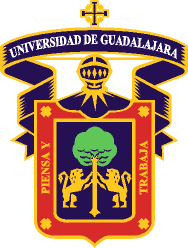 PROGRAMA DE UNIDAD DE APRENDIZAJEPROGRAMA DE UNIDAD DE APRENDIZAJEPROGRAMA DE UNIDAD DE APRENDIZAJEPROGRAMA DE UNIDAD DE APRENDIZAJEPROGRAMA DE UNIDAD DE APRENDIZAJEPROGRAMA DE UNIDAD DE APRENDIZAJEPROGRAMA DE UNIDAD DE APRENDIZAJEPROGRAMA DE UNIDAD DE APRENDIZAJEPROGRAMA DE UNIDAD DE APRENDIZAJEPROGRAMA DE UNIDAD DE APRENDIZAJEPROGRAMA DE UNIDAD DE APRENDIZAJE1.-DATOS DE IDENTIFICACIÓN.1.-DATOS DE IDENTIFICACIÓN.1.-DATOS DE IDENTIFICACIÓN.1.-DATOS DE IDENTIFICACIÓN.1.-DATOS DE IDENTIFICACIÓN.1.-DATOS DE IDENTIFICACIÓN.1.1.Nombre de la unidad de aprendizaje PLANEACIÓN DE UNIDADES VECINAL Y BARRIALPLANEACIÓN DE UNIDADES VECINAL Y BARRIALPLANEACIÓN DE UNIDADES VECINAL Y BARRIALPLANEACIÓN DE UNIDADES VECINAL Y BARRIALPLANEACIÓN DE UNIDADES VECINAL Y BARRIAL1.2. Código de la unidad de aprendizaje:1.2. Código de la unidad de aprendizaje:1.2. Código de la unidad de aprendizaje:IB377IB3771.3. Departamento: PROYECTOS URBANISTICOSPROYECTOS URBANISTICOSPROYECTOS URBANISTICOSPROYECTOS URBANISTICOSPROYECTOS URBANISTICOS1.4. Código de Departamento:1.4. Código de Departamento:1.4. Código de Departamento:257025701.5. Carga horaria:  Teoría:Teoría:Teoría:Práctica:Práctica:Total:Total:Total:Total:Total:5 hrs. Semana20 hora20 hora20 hora80 horas80 horas100 horas100 horas100 horas100 horas100 horas1.6 Créditos:1.8. Nivel de formación Profesional: 1.8. Nivel de formación Profesional: 1.8. Nivel de formación Profesional: 1.8. Nivel de formación Profesional: 1.8. Nivel de formación Profesional: 1.7. Tipo de curso ( modalidad ):  1.7. Tipo de curso ( modalidad ):  1.7. Tipo de curso ( modalidad ):  1.7. Tipo de curso ( modalidad ):  1.7. Tipo de curso ( modalidad ):   8 créditosLicenciaturaLicenciaturaLicenciaturaLicenciaturaLicenciaturaPresencialPresencialPresencialPresencialPresencial1.9 Prerrequisitos:Unidades de aprendizajeUnidades de aprendizajeUnidades de aprendizajeUnidades de aprendizajeUnidades de aprendizajeInterpretación de las unidades vecinal y barrial.Interpretación de las unidades vecinal y barrial.Interpretación de las unidades vecinal y barrial.Interpretación de las unidades vecinal y barrial.Interpretación de las unidades vecinal y barrial.1.9 Prerrequisitos:Capacidades y habilidades previasCapacidades y habilidades previasCapacidades y habilidades previasCapacidades y habilidades previasCapacidades y habilidades previasObservación, identificación, e interpretación de los componentes de las unidades vecinal y barrial.Observación, identificación, e interpretación de los componentes de las unidades vecinal y barrial.Observación, identificación, e interpretación de los componentes de las unidades vecinal y barrial.Observación, identificación, e interpretación de los componentes de las unidades vecinal y barrial.Observación, identificación, e interpretación de los componentes de las unidades vecinal y barrial.2.- ÁREA DE FORMACIÓN EN QUE SE UBICA Y CARRERAS EN LAS QUE SE IMPARTE:2.- ÁREA DE FORMACIÓN EN QUE SE UBICA Y CARRERAS EN LAS QUE SE IMPARTE:2.- ÁREA DE FORMACIÓN EN QUE SE UBICA Y CARRERAS EN LAS QUE SE IMPARTE:2.- ÁREA DE FORMACIÓN EN QUE SE UBICA Y CARRERAS EN LAS QUE SE IMPARTE:2.- ÁREA DE FORMACIÓN EN QUE SE UBICA Y CARRERAS EN LAS QUE SE IMPARTE:2.- ÁREA DE FORMACIÓN EN QUE SE UBICA Y CARRERAS EN LAS QUE SE IMPARTE:2.- ÁREA DE FORMACIÓN EN QUE SE UBICA Y CARRERAS EN LAS QUE SE IMPARTE:2.- ÁREA DE FORMACIÓN EN QUE SE UBICA Y CARRERAS EN LAS QUE SE IMPARTE:2.- ÁREA DE FORMACIÓN EN QUE SE UBICA Y CARRERAS EN LAS QUE SE IMPARTE:2.- ÁREA DE FORMACIÓN EN QUE SE UBICA Y CARRERAS EN LAS QUE SE IMPARTE:2.- ÁREA DE FORMACIÓN EN QUE SE UBICA Y CARRERAS EN LAS QUE SE IMPARTE:AREA DE FORMACIÓNAREA DE FORMACIÓNAREA DE FORMACIÓNAREA DE FORMACIÓNBásica Particular ObligatoriaBásica Particular ObligatoriaBásica Particular ObligatoriaBásica Particular ObligatoriaBásica Particular ObligatoriaBásica Particular ObligatoriaBásica Particular ObligatoriaCARRERA: Licenciado en Urbanística y Medio AmbienteLicenciado en Urbanística y Medio AmbienteLicenciado en Urbanística y Medio AmbienteLicenciado en Urbanística y Medio AmbienteLicenciado en Urbanística y Medio AmbienteLicenciado en Urbanística y Medio AmbienteLicenciado en Urbanística y Medio AmbienteMISIÓN:MISIÓN:MISIÓN:MISIÓN:VISIÓN:VISIÓN:VISIÓN:VISIÓN:VISIÓN:VISIÓN:VISIÓN:El Centro Universitario de Arte, Arquitectura y Diseño es una dependencia de la Universidad de Guadalajara dedicada a formar profesionistas de calidad, innovadores, creativos, sensibles y comprometidos en las disciplinas, las artes, la arquitectura y el diseño. Sus estudiantes se involucran con su entorno social y el medio ambiente en un marco sustentable, son capaces de incidir a través de la investigación científica y aplicada en el ámbito social, artístico y cultural. En la extensión y difusión de la cultura, nuestra comunidad genera y aplica el conocimiento con ética, equidad y respeto a todos los miembros de la sociedad.El Centro Universitario de Arte, Arquitectura y Diseño es una dependencia de la Universidad de Guadalajara dedicada a formar profesionistas de calidad, innovadores, creativos, sensibles y comprometidos en las disciplinas, las artes, la arquitectura y el diseño. Sus estudiantes se involucran con su entorno social y el medio ambiente en un marco sustentable, son capaces de incidir a través de la investigación científica y aplicada en el ámbito social, artístico y cultural. En la extensión y difusión de la cultura, nuestra comunidad genera y aplica el conocimiento con ética, equidad y respeto a todos los miembros de la sociedad.El Centro Universitario de Arte, Arquitectura y Diseño es una dependencia de la Universidad de Guadalajara dedicada a formar profesionistas de calidad, innovadores, creativos, sensibles y comprometidos en las disciplinas, las artes, la arquitectura y el diseño. Sus estudiantes se involucran con su entorno social y el medio ambiente en un marco sustentable, son capaces de incidir a través de la investigación científica y aplicada en el ámbito social, artístico y cultural. En la extensión y difusión de la cultura, nuestra comunidad genera y aplica el conocimiento con ética, equidad y respeto a todos los miembros de la sociedad.El Centro Universitario de Arte, Arquitectura y Diseño es una dependencia de la Universidad de Guadalajara dedicada a formar profesionistas de calidad, innovadores, creativos, sensibles y comprometidos en las disciplinas, las artes, la arquitectura y el diseño. Sus estudiantes se involucran con su entorno social y el medio ambiente en un marco sustentable, son capaces de incidir a través de la investigación científica y aplicada en el ámbito social, artístico y cultural. En la extensión y difusión de la cultura, nuestra comunidad genera y aplica el conocimiento con ética, equidad y respeto a todos los miembros de la sociedad. El Centro Universitario de Arte, Arquitectura y Diseño es la mejor opción educativa en sus áreas de competencia con fundamento en los procesos creativos y la investigación científica y tecnológica. Cuenta con liderazgo académico internacional que se consolida en la calidad de sus programas educativos, su compromiso social y vinculación con los sectores productivos, culturales y económicos. Sus egresados satisfacen con relevante capacidad las demandas sociales, ambientales, productivas y culturales. El Centro Universitario de Arte, Arquitectura y Diseño es la mejor opción educativa en sus áreas de competencia con fundamento en los procesos creativos y la investigación científica y tecnológica. Cuenta con liderazgo académico internacional que se consolida en la calidad de sus programas educativos, su compromiso social y vinculación con los sectores productivos, culturales y económicos. Sus egresados satisfacen con relevante capacidad las demandas sociales, ambientales, productivas y culturales. El Centro Universitario de Arte, Arquitectura y Diseño es la mejor opción educativa en sus áreas de competencia con fundamento en los procesos creativos y la investigación científica y tecnológica. Cuenta con liderazgo académico internacional que se consolida en la calidad de sus programas educativos, su compromiso social y vinculación con los sectores productivos, culturales y económicos. Sus egresados satisfacen con relevante capacidad las demandas sociales, ambientales, productivas y culturales. El Centro Universitario de Arte, Arquitectura y Diseño es la mejor opción educativa en sus áreas de competencia con fundamento en los procesos creativos y la investigación científica y tecnológica. Cuenta con liderazgo académico internacional que se consolida en la calidad de sus programas educativos, su compromiso social y vinculación con los sectores productivos, culturales y económicos. Sus egresados satisfacen con relevante capacidad las demandas sociales, ambientales, productivas y culturales. El Centro Universitario de Arte, Arquitectura y Diseño es la mejor opción educativa en sus áreas de competencia con fundamento en los procesos creativos y la investigación científica y tecnológica. Cuenta con liderazgo académico internacional que se consolida en la calidad de sus programas educativos, su compromiso social y vinculación con los sectores productivos, culturales y económicos. Sus egresados satisfacen con relevante capacidad las demandas sociales, ambientales, productivas y culturales. El Centro Universitario de Arte, Arquitectura y Diseño es la mejor opción educativa en sus áreas de competencia con fundamento en los procesos creativos y la investigación científica y tecnológica. Cuenta con liderazgo académico internacional que se consolida en la calidad de sus programas educativos, su compromiso social y vinculación con los sectores productivos, culturales y económicos. Sus egresados satisfacen con relevante capacidad las demandas sociales, ambientales, productivas y culturales. El Centro Universitario de Arte, Arquitectura y Diseño es la mejor opción educativa en sus áreas de competencia con fundamento en los procesos creativos y la investigación científica y tecnológica. Cuenta con liderazgo académico internacional que se consolida en la calidad de sus programas educativos, su compromiso social y vinculación con los sectores productivos, culturales y económicos. Sus egresados satisfacen con relevante capacidad las demandas sociales, ambientales, productivas y culturales.PERFIL DEL EGRESADOPERFIL DEL EGRESADOPERFIL DEL EGRESADOPERFIL DEL EGRESADOPERFIL DEL EGRESADOPERFIL DEL EGRESADOPERFIL DEL EGRESADOPERFIL DEL EGRESADOPERFIL DEL EGRESADOPERFIL DEL EGRESADOPERFIL DEL EGRESADOProfesionista que conoce, analiza, diagnostica, planea, proyecta y evalúa propuestas para la solución de la problemática urbana y regional desde un enfoque hacia el desarrollo sustentable, con capacidades para la gestión de propuestas y estrategias de planeación urbana y territorial  con conocimientos  teóricos, críticos, históricos, técnicos y socio humanísticos para la adecuada transformación de las sociedades contemporáneas, con ética y compromiso social.Profesionista que conoce, analiza, diagnostica, planea, proyecta y evalúa propuestas para la solución de la problemática urbana y regional desde un enfoque hacia el desarrollo sustentable, con capacidades para la gestión de propuestas y estrategias de planeación urbana y territorial  con conocimientos  teóricos, críticos, históricos, técnicos y socio humanísticos para la adecuada transformación de las sociedades contemporáneas, con ética y compromiso social.Profesionista que conoce, analiza, diagnostica, planea, proyecta y evalúa propuestas para la solución de la problemática urbana y regional desde un enfoque hacia el desarrollo sustentable, con capacidades para la gestión de propuestas y estrategias de planeación urbana y territorial  con conocimientos  teóricos, críticos, históricos, técnicos y socio humanísticos para la adecuada transformación de las sociedades contemporáneas, con ética y compromiso social.Profesionista que conoce, analiza, diagnostica, planea, proyecta y evalúa propuestas para la solución de la problemática urbana y regional desde un enfoque hacia el desarrollo sustentable, con capacidades para la gestión de propuestas y estrategias de planeación urbana y territorial  con conocimientos  teóricos, críticos, históricos, técnicos y socio humanísticos para la adecuada transformación de las sociedades contemporáneas, con ética y compromiso social.Profesionista que conoce, analiza, diagnostica, planea, proyecta y evalúa propuestas para la solución de la problemática urbana y regional desde un enfoque hacia el desarrollo sustentable, con capacidades para la gestión de propuestas y estrategias de planeación urbana y territorial  con conocimientos  teóricos, críticos, históricos, técnicos y socio humanísticos para la adecuada transformación de las sociedades contemporáneas, con ética y compromiso social.Profesionista que conoce, analiza, diagnostica, planea, proyecta y evalúa propuestas para la solución de la problemática urbana y regional desde un enfoque hacia el desarrollo sustentable, con capacidades para la gestión de propuestas y estrategias de planeación urbana y territorial  con conocimientos  teóricos, críticos, históricos, técnicos y socio humanísticos para la adecuada transformación de las sociedades contemporáneas, con ética y compromiso social.Profesionista que conoce, analiza, diagnostica, planea, proyecta y evalúa propuestas para la solución de la problemática urbana y regional desde un enfoque hacia el desarrollo sustentable, con capacidades para la gestión de propuestas y estrategias de planeación urbana y territorial  con conocimientos  teóricos, críticos, históricos, técnicos y socio humanísticos para la adecuada transformación de las sociedades contemporáneas, con ética y compromiso social.Profesionista que conoce, analiza, diagnostica, planea, proyecta y evalúa propuestas para la solución de la problemática urbana y regional desde un enfoque hacia el desarrollo sustentable, con capacidades para la gestión de propuestas y estrategias de planeación urbana y territorial  con conocimientos  teóricos, críticos, históricos, técnicos y socio humanísticos para la adecuada transformación de las sociedades contemporáneas, con ética y compromiso social.Profesionista que conoce, analiza, diagnostica, planea, proyecta y evalúa propuestas para la solución de la problemática urbana y regional desde un enfoque hacia el desarrollo sustentable, con capacidades para la gestión de propuestas y estrategias de planeación urbana y territorial  con conocimientos  teóricos, críticos, históricos, técnicos y socio humanísticos para la adecuada transformación de las sociedades contemporáneas, con ética y compromiso social.Profesionista que conoce, analiza, diagnostica, planea, proyecta y evalúa propuestas para la solución de la problemática urbana y regional desde un enfoque hacia el desarrollo sustentable, con capacidades para la gestión de propuestas y estrategias de planeación urbana y territorial  con conocimientos  teóricos, críticos, históricos, técnicos y socio humanísticos para la adecuada transformación de las sociedades contemporáneas, con ética y compromiso social.Profesionista que conoce, analiza, diagnostica, planea, proyecta y evalúa propuestas para la solución de la problemática urbana y regional desde un enfoque hacia el desarrollo sustentable, con capacidades para la gestión de propuestas y estrategias de planeación urbana y territorial  con conocimientos  teóricos, críticos, históricos, técnicos y socio humanísticos para la adecuada transformación de las sociedades contemporáneas, con ética y compromiso social.Profesionista que conoce, analiza, diagnostica, planea, proyecta y evalúa propuestas para la solución de la problemática urbana y regional desde un enfoque hacia el desarrollo sustentable, con capacidades para la gestión de propuestas y estrategias de planeación urbana y territorial  con conocimientos  teóricos, críticos, históricos, técnicos y socio humanísticos para la adecuada transformación de las sociedades contemporáneas, con ética y compromiso social.Profesionista que conoce, analiza, diagnostica, planea, proyecta y evalúa propuestas para la solución de la problemática urbana y regional desde un enfoque hacia el desarrollo sustentable, con capacidades para la gestión de propuestas y estrategias de planeación urbana y territorial  con conocimientos  teóricos, críticos, históricos, técnicos y socio humanísticos para la adecuada transformación de las sociedades contemporáneas, con ética y compromiso social.Profesionista que conoce, analiza, diagnostica, planea, proyecta y evalúa propuestas para la solución de la problemática urbana y regional desde un enfoque hacia el desarrollo sustentable, con capacidades para la gestión de propuestas y estrategias de planeación urbana y territorial  con conocimientos  teóricos, críticos, históricos, técnicos y socio humanísticos para la adecuada transformación de las sociedades contemporáneas, con ética y compromiso social.Profesionista que conoce, analiza, diagnostica, planea, proyecta y evalúa propuestas para la solución de la problemática urbana y regional desde un enfoque hacia el desarrollo sustentable, con capacidades para la gestión de propuestas y estrategias de planeación urbana y territorial  con conocimientos  teóricos, críticos, históricos, técnicos y socio humanísticos para la adecuada transformación de las sociedades contemporáneas, con ética y compromiso social.Profesionista que conoce, analiza, diagnostica, planea, proyecta y evalúa propuestas para la solución de la problemática urbana y regional desde un enfoque hacia el desarrollo sustentable, con capacidades para la gestión de propuestas y estrategias de planeación urbana y territorial  con conocimientos  teóricos, críticos, históricos, técnicos y socio humanísticos para la adecuada transformación de las sociedades contemporáneas, con ética y compromiso social.Profesionista que conoce, analiza, diagnostica, planea, proyecta y evalúa propuestas para la solución de la problemática urbana y regional desde un enfoque hacia el desarrollo sustentable, con capacidades para la gestión de propuestas y estrategias de planeación urbana y territorial  con conocimientos  teóricos, críticos, históricos, técnicos y socio humanísticos para la adecuada transformación de las sociedades contemporáneas, con ética y compromiso social.Profesionista que conoce, analiza, diagnostica, planea, proyecta y evalúa propuestas para la solución de la problemática urbana y regional desde un enfoque hacia el desarrollo sustentable, con capacidades para la gestión de propuestas y estrategias de planeación urbana y territorial  con conocimientos  teóricos, críticos, históricos, técnicos y socio humanísticos para la adecuada transformación de las sociedades contemporáneas, con ética y compromiso social.Profesionista que conoce, analiza, diagnostica, planea, proyecta y evalúa propuestas para la solución de la problemática urbana y regional desde un enfoque hacia el desarrollo sustentable, con capacidades para la gestión de propuestas y estrategias de planeación urbana y territorial  con conocimientos  teóricos, críticos, históricos, técnicos y socio humanísticos para la adecuada transformación de las sociedades contemporáneas, con ética y compromiso social.Profesionista que conoce, analiza, diagnostica, planea, proyecta y evalúa propuestas para la solución de la problemática urbana y regional desde un enfoque hacia el desarrollo sustentable, con capacidades para la gestión de propuestas y estrategias de planeación urbana y territorial  con conocimientos  teóricos, críticos, históricos, técnicos y socio humanísticos para la adecuada transformación de las sociedades contemporáneas, con ética y compromiso social.Profesionista que conoce, analiza, diagnostica, planea, proyecta y evalúa propuestas para la solución de la problemática urbana y regional desde un enfoque hacia el desarrollo sustentable, con capacidades para la gestión de propuestas y estrategias de planeación urbana y territorial  con conocimientos  teóricos, críticos, históricos, técnicos y socio humanísticos para la adecuada transformación de las sociedades contemporáneas, con ética y compromiso social.Profesionista que conoce, analiza, diagnostica, planea, proyecta y evalúa propuestas para la solución de la problemática urbana y regional desde un enfoque hacia el desarrollo sustentable, con capacidades para la gestión de propuestas y estrategias de planeación urbana y territorial  con conocimientos  teóricos, críticos, históricos, técnicos y socio humanísticos para la adecuada transformación de las sociedades contemporáneas, con ética y compromiso social.Profesionista que conoce, analiza, diagnostica, planea, proyecta y evalúa propuestas para la solución de la problemática urbana y regional desde un enfoque hacia el desarrollo sustentable, con capacidades para la gestión de propuestas y estrategias de planeación urbana y territorial  con conocimientos  teóricos, críticos, históricos, técnicos y socio humanísticos para la adecuada transformación de las sociedades contemporáneas, con ética y compromiso social.Profesionista que conoce, analiza, diagnostica, planea, proyecta y evalúa propuestas para la solución de la problemática urbana y regional desde un enfoque hacia el desarrollo sustentable, con capacidades para la gestión de propuestas y estrategias de planeación urbana y territorial  con conocimientos  teóricos, críticos, históricos, técnicos y socio humanísticos para la adecuada transformación de las sociedades contemporáneas, con ética y compromiso social.Profesionista que conoce, analiza, diagnostica, planea, proyecta y evalúa propuestas para la solución de la problemática urbana y regional desde un enfoque hacia el desarrollo sustentable, con capacidades para la gestión de propuestas y estrategias de planeación urbana y territorial  con conocimientos  teóricos, críticos, históricos, técnicos y socio humanísticos para la adecuada transformación de las sociedades contemporáneas, con ética y compromiso social.Profesionista que conoce, analiza, diagnostica, planea, proyecta y evalúa propuestas para la solución de la problemática urbana y regional desde un enfoque hacia el desarrollo sustentable, con capacidades para la gestión de propuestas y estrategias de planeación urbana y territorial  con conocimientos  teóricos, críticos, históricos, técnicos y socio humanísticos para la adecuada transformación de las sociedades contemporáneas, con ética y compromiso social.Profesionista que conoce, analiza, diagnostica, planea, proyecta y evalúa propuestas para la solución de la problemática urbana y regional desde un enfoque hacia el desarrollo sustentable, con capacidades para la gestión de propuestas y estrategias de planeación urbana y territorial  con conocimientos  teóricos, críticos, históricos, técnicos y socio humanísticos para la adecuada transformación de las sociedades contemporáneas, con ética y compromiso social.Profesionista que conoce, analiza, diagnostica, planea, proyecta y evalúa propuestas para la solución de la problemática urbana y regional desde un enfoque hacia el desarrollo sustentable, con capacidades para la gestión de propuestas y estrategias de planeación urbana y territorial  con conocimientos  teóricos, críticos, históricos, técnicos y socio humanísticos para la adecuada transformación de las sociedades contemporáneas, con ética y compromiso social.Profesionista que conoce, analiza, diagnostica, planea, proyecta y evalúa propuestas para la solución de la problemática urbana y regional desde un enfoque hacia el desarrollo sustentable, con capacidades para la gestión de propuestas y estrategias de planeación urbana y territorial  con conocimientos  teóricos, críticos, históricos, técnicos y socio humanísticos para la adecuada transformación de las sociedades contemporáneas, con ética y compromiso social.Profesionista que conoce, analiza, diagnostica, planea, proyecta y evalúa propuestas para la solución de la problemática urbana y regional desde un enfoque hacia el desarrollo sustentable, con capacidades para la gestión de propuestas y estrategias de planeación urbana y territorial  con conocimientos  teóricos, críticos, históricos, técnicos y socio humanísticos para la adecuada transformación de las sociedades contemporáneas, con ética y compromiso social.Profesionista que conoce, analiza, diagnostica, planea, proyecta y evalúa propuestas para la solución de la problemática urbana y regional desde un enfoque hacia el desarrollo sustentable, con capacidades para la gestión de propuestas y estrategias de planeación urbana y territorial  con conocimientos  teóricos, críticos, históricos, técnicos y socio humanísticos para la adecuada transformación de las sociedades contemporáneas, con ética y compromiso social.Profesionista que conoce, analiza, diagnostica, planea, proyecta y evalúa propuestas para la solución de la problemática urbana y regional desde un enfoque hacia el desarrollo sustentable, con capacidades para la gestión de propuestas y estrategias de planeación urbana y territorial  con conocimientos  teóricos, críticos, históricos, técnicos y socio humanísticos para la adecuada transformación de las sociedades contemporáneas, con ética y compromiso social.Profesionista que conoce, analiza, diagnostica, planea, proyecta y evalúa propuestas para la solución de la problemática urbana y regional desde un enfoque hacia el desarrollo sustentable, con capacidades para la gestión de propuestas y estrategias de planeación urbana y territorial  con conocimientos  teóricos, críticos, históricos, técnicos y socio humanísticos para la adecuada transformación de las sociedades contemporáneas, con ética y compromiso social.Profesionista que conoce, analiza, diagnostica, planea, proyecta y evalúa propuestas para la solución de la problemática urbana y regional desde un enfoque hacia el desarrollo sustentable, con capacidades para la gestión de propuestas y estrategias de planeación urbana y territorial  con conocimientos  teóricos, críticos, históricos, técnicos y socio humanísticos para la adecuada transformación de las sociedades contemporáneas, con ética y compromiso social.Profesionista que conoce, analiza, diagnostica, planea, proyecta y evalúa propuestas para la solución de la problemática urbana y regional desde un enfoque hacia el desarrollo sustentable, con capacidades para la gestión de propuestas y estrategias de planeación urbana y territorial  con conocimientos  teóricos, críticos, históricos, técnicos y socio humanísticos para la adecuada transformación de las sociedades contemporáneas, con ética y compromiso social.Profesionista que conoce, analiza, diagnostica, planea, proyecta y evalúa propuestas para la solución de la problemática urbana y regional desde un enfoque hacia el desarrollo sustentable, con capacidades para la gestión de propuestas y estrategias de planeación urbana y territorial  con conocimientos  teóricos, críticos, históricos, técnicos y socio humanísticos para la adecuada transformación de las sociedades contemporáneas, con ética y compromiso social.Profesionista que conoce, analiza, diagnostica, planea, proyecta y evalúa propuestas para la solución de la problemática urbana y regional desde un enfoque hacia el desarrollo sustentable, con capacidades para la gestión de propuestas y estrategias de planeación urbana y territorial  con conocimientos  teóricos, críticos, históricos, técnicos y socio humanísticos para la adecuada transformación de las sociedades contemporáneas, con ética y compromiso social.Profesionista que conoce, analiza, diagnostica, planea, proyecta y evalúa propuestas para la solución de la problemática urbana y regional desde un enfoque hacia el desarrollo sustentable, con capacidades para la gestión de propuestas y estrategias de planeación urbana y territorial  con conocimientos  teóricos, críticos, históricos, técnicos y socio humanísticos para la adecuada transformación de las sociedades contemporáneas, con ética y compromiso social.Profesionista que conoce, analiza, diagnostica, planea, proyecta y evalúa propuestas para la solución de la problemática urbana y regional desde un enfoque hacia el desarrollo sustentable, con capacidades para la gestión de propuestas y estrategias de planeación urbana y territorial  con conocimientos  teóricos, críticos, históricos, técnicos y socio humanísticos para la adecuada transformación de las sociedades contemporáneas, con ética y compromiso social.Profesionista que conoce, analiza, diagnostica, planea, proyecta y evalúa propuestas para la solución de la problemática urbana y regional desde un enfoque hacia el desarrollo sustentable, con capacidades para la gestión de propuestas y estrategias de planeación urbana y territorial  con conocimientos  teóricos, críticos, históricos, técnicos y socio humanísticos para la adecuada transformación de las sociedades contemporáneas, con ética y compromiso social.Profesionista que conoce, analiza, diagnostica, planea, proyecta y evalúa propuestas para la solución de la problemática urbana y regional desde un enfoque hacia el desarrollo sustentable, con capacidades para la gestión de propuestas y estrategias de planeación urbana y territorial  con conocimientos  teóricos, críticos, históricos, técnicos y socio humanísticos para la adecuada transformación de las sociedades contemporáneas, con ética y compromiso social.Profesionista que conoce, analiza, diagnostica, planea, proyecta y evalúa propuestas para la solución de la problemática urbana y regional desde un enfoque hacia el desarrollo sustentable, con capacidades para la gestión de propuestas y estrategias de planeación urbana y territorial  con conocimientos  teóricos, críticos, históricos, técnicos y socio humanísticos para la adecuada transformación de las sociedades contemporáneas, con ética y compromiso social.Profesionista que conoce, analiza, diagnostica, planea, proyecta y evalúa propuestas para la solución de la problemática urbana y regional desde un enfoque hacia el desarrollo sustentable, con capacidades para la gestión de propuestas y estrategias de planeación urbana y territorial  con conocimientos  teóricos, críticos, históricos, técnicos y socio humanísticos para la adecuada transformación de las sociedades contemporáneas, con ética y compromiso social.Profesionista que conoce, analiza, diagnostica, planea, proyecta y evalúa propuestas para la solución de la problemática urbana y regional desde un enfoque hacia el desarrollo sustentable, con capacidades para la gestión de propuestas y estrategias de planeación urbana y territorial  con conocimientos  teóricos, críticos, históricos, técnicos y socio humanísticos para la adecuada transformación de las sociedades contemporáneas, con ética y compromiso social.Profesionista que conoce, analiza, diagnostica, planea, proyecta y evalúa propuestas para la solución de la problemática urbana y regional desde un enfoque hacia el desarrollo sustentable, con capacidades para la gestión de propuestas y estrategias de planeación urbana y territorial  con conocimientos  teóricos, críticos, históricos, técnicos y socio humanísticos para la adecuada transformación de las sociedades contemporáneas, con ética y compromiso social.Profesionista que conoce, analiza, diagnostica, planea, proyecta y evalúa propuestas para la solución de la problemática urbana y regional desde un enfoque hacia el desarrollo sustentable, con capacidades para la gestión de propuestas y estrategias de planeación urbana y territorial  con conocimientos  teóricos, críticos, históricos, técnicos y socio humanísticos para la adecuada transformación de las sociedades contemporáneas, con ética y compromiso social.Profesionista que conoce, analiza, diagnostica, planea, proyecta y evalúa propuestas para la solución de la problemática urbana y regional desde un enfoque hacia el desarrollo sustentable, con capacidades para la gestión de propuestas y estrategias de planeación urbana y territorial  con conocimientos  teóricos, críticos, históricos, técnicos y socio humanísticos para la adecuada transformación de las sociedades contemporáneas, con ética y compromiso social.Profesionista que conoce, analiza, diagnostica, planea, proyecta y evalúa propuestas para la solución de la problemática urbana y regional desde un enfoque hacia el desarrollo sustentable, con capacidades para la gestión de propuestas y estrategias de planeación urbana y territorial  con conocimientos  teóricos, críticos, históricos, técnicos y socio humanísticos para la adecuada transformación de las sociedades contemporáneas, con ética y compromiso social.Profesionista que conoce, analiza, diagnostica, planea, proyecta y evalúa propuestas para la solución de la problemática urbana y regional desde un enfoque hacia el desarrollo sustentable, con capacidades para la gestión de propuestas y estrategias de planeación urbana y territorial  con conocimientos  teóricos, críticos, históricos, técnicos y socio humanísticos para la adecuada transformación de las sociedades contemporáneas, con ética y compromiso social.Profesionista que conoce, analiza, diagnostica, planea, proyecta y evalúa propuestas para la solución de la problemática urbana y regional desde un enfoque hacia el desarrollo sustentable, con capacidades para la gestión de propuestas y estrategias de planeación urbana y territorial  con conocimientos  teóricos, críticos, históricos, técnicos y socio humanísticos para la adecuada transformación de las sociedades contemporáneas, con ética y compromiso social.Profesionista que conoce, analiza, diagnostica, planea, proyecta y evalúa propuestas para la solución de la problemática urbana y regional desde un enfoque hacia el desarrollo sustentable, con capacidades para la gestión de propuestas y estrategias de planeación urbana y territorial  con conocimientos  teóricos, críticos, históricos, técnicos y socio humanísticos para la adecuada transformación de las sociedades contemporáneas, con ética y compromiso social.Profesionista que conoce, analiza, diagnostica, planea, proyecta y evalúa propuestas para la solución de la problemática urbana y regional desde un enfoque hacia el desarrollo sustentable, con capacidades para la gestión de propuestas y estrategias de planeación urbana y territorial  con conocimientos  teóricos, críticos, históricos, técnicos y socio humanísticos para la adecuada transformación de las sociedades contemporáneas, con ética y compromiso social.Profesionista que conoce, analiza, diagnostica, planea, proyecta y evalúa propuestas para la solución de la problemática urbana y regional desde un enfoque hacia el desarrollo sustentable, con capacidades para la gestión de propuestas y estrategias de planeación urbana y territorial  con conocimientos  teóricos, críticos, históricos, técnicos y socio humanísticos para la adecuada transformación de las sociedades contemporáneas, con ética y compromiso social.Profesionista que conoce, analiza, diagnostica, planea, proyecta y evalúa propuestas para la solución de la problemática urbana y regional desde un enfoque hacia el desarrollo sustentable, con capacidades para la gestión de propuestas y estrategias de planeación urbana y territorial  con conocimientos  teóricos, críticos, históricos, técnicos y socio humanísticos para la adecuada transformación de las sociedades contemporáneas, con ética y compromiso social.Profesionista que conoce, analiza, diagnostica, planea, proyecta y evalúa propuestas para la solución de la problemática urbana y regional desde un enfoque hacia el desarrollo sustentable, con capacidades para la gestión de propuestas y estrategias de planeación urbana y territorial  con conocimientos  teóricos, críticos, históricos, técnicos y socio humanísticos para la adecuada transformación de las sociedades contemporáneas, con ética y compromiso social.VÍNCULOS DE LA UNIDAD DE APRENDIZAJE CON LA CARRERA:VÍNCULOS DE LA UNIDAD DE APRENDIZAJE CON LA CARRERA:VÍNCULOS DE LA UNIDAD DE APRENDIZAJE CON LA CARRERA:VÍNCULOS DE LA UNIDAD DE APRENDIZAJE CON LA CARRERA:VÍNCULOS DE LA UNIDAD DE APRENDIZAJE CON LA CARRERA:VÍNCULOS DE LA UNIDAD DE APRENDIZAJE CON LA CARRERA:VÍNCULOS DE LA UNIDAD DE APRENDIZAJE CON LA CARRERA:VÍNCULOS DE LA UNIDAD DE APRENDIZAJE CON LA CARRERA:VÍNCULOS DE LA UNIDAD DE APRENDIZAJE CON LA CARRERA:El alumno será capaz de comprender los conceptos básicos de la Planeación Vecinal y Barrial en relación con los distintos componentes de un Centro de Población de nivel Intermedio, Estatal y Regional, utilizando una metodología que le permita:Analizar las condicionantes de los factores: Socio – económicos, naturales y artificiales del desarrollo urbano de un Sub-distrito Urbano;Diagnosticar las causas y efectos de la problemática urbana del Sub-distrito Urbano.Planear el ordenamiento urbano de una Unidad Barrial y de las Unidades vecinales que lo conforman como parte de un centro de población como medida de mitigación de los impactos urbanos en el mismo.Lo que le permite incorporar estos conocimientos y habilidades a su carrera y ejercicio profesional.El alumno será capaz de comprender los conceptos básicos de la Planeación Vecinal y Barrial en relación con los distintos componentes de un Centro de Población de nivel Intermedio, Estatal y Regional, utilizando una metodología que le permita:Analizar las condicionantes de los factores: Socio – económicos, naturales y artificiales del desarrollo urbano de un Sub-distrito Urbano;Diagnosticar las causas y efectos de la problemática urbana del Sub-distrito Urbano.Planear el ordenamiento urbano de una Unidad Barrial y de las Unidades vecinales que lo conforman como parte de un centro de población como medida de mitigación de los impactos urbanos en el mismo.Lo que le permite incorporar estos conocimientos y habilidades a su carrera y ejercicio profesional.El alumno será capaz de comprender los conceptos básicos de la Planeación Vecinal y Barrial en relación con los distintos componentes de un Centro de Población de nivel Intermedio, Estatal y Regional, utilizando una metodología que le permita:Analizar las condicionantes de los factores: Socio – económicos, naturales y artificiales del desarrollo urbano de un Sub-distrito Urbano;Diagnosticar las causas y efectos de la problemática urbana del Sub-distrito Urbano.Planear el ordenamiento urbano de una Unidad Barrial y de las Unidades vecinales que lo conforman como parte de un centro de población como medida de mitigación de los impactos urbanos en el mismo.Lo que le permite incorporar estos conocimientos y habilidades a su carrera y ejercicio profesional.El alumno será capaz de comprender los conceptos básicos de la Planeación Vecinal y Barrial en relación con los distintos componentes de un Centro de Población de nivel Intermedio, Estatal y Regional, utilizando una metodología que le permita:Analizar las condicionantes de los factores: Socio – económicos, naturales y artificiales del desarrollo urbano de un Sub-distrito Urbano;Diagnosticar las causas y efectos de la problemática urbana del Sub-distrito Urbano.Planear el ordenamiento urbano de una Unidad Barrial y de las Unidades vecinales que lo conforman como parte de un centro de población como medida de mitigación de los impactos urbanos en el mismo.Lo que le permite incorporar estos conocimientos y habilidades a su carrera y ejercicio profesional.El alumno será capaz de comprender los conceptos básicos de la Planeación Vecinal y Barrial en relación con los distintos componentes de un Centro de Población de nivel Intermedio, Estatal y Regional, utilizando una metodología que le permita:Analizar las condicionantes de los factores: Socio – económicos, naturales y artificiales del desarrollo urbano de un Sub-distrito Urbano;Diagnosticar las causas y efectos de la problemática urbana del Sub-distrito Urbano.Planear el ordenamiento urbano de una Unidad Barrial y de las Unidades vecinales que lo conforman como parte de un centro de población como medida de mitigación de los impactos urbanos en el mismo.Lo que le permite incorporar estos conocimientos y habilidades a su carrera y ejercicio profesional.El alumno será capaz de comprender los conceptos básicos de la Planeación Vecinal y Barrial en relación con los distintos componentes de un Centro de Población de nivel Intermedio, Estatal y Regional, utilizando una metodología que le permita:Analizar las condicionantes de los factores: Socio – económicos, naturales y artificiales del desarrollo urbano de un Sub-distrito Urbano;Diagnosticar las causas y efectos de la problemática urbana del Sub-distrito Urbano.Planear el ordenamiento urbano de una Unidad Barrial y de las Unidades vecinales que lo conforman como parte de un centro de población como medida de mitigación de los impactos urbanos en el mismo.Lo que le permite incorporar estos conocimientos y habilidades a su carrera y ejercicio profesional.El alumno será capaz de comprender los conceptos básicos de la Planeación Vecinal y Barrial en relación con los distintos componentes de un Centro de Población de nivel Intermedio, Estatal y Regional, utilizando una metodología que le permita:Analizar las condicionantes de los factores: Socio – económicos, naturales y artificiales del desarrollo urbano de un Sub-distrito Urbano;Diagnosticar las causas y efectos de la problemática urbana del Sub-distrito Urbano.Planear el ordenamiento urbano de una Unidad Barrial y de las Unidades vecinales que lo conforman como parte de un centro de población como medida de mitigación de los impactos urbanos en el mismo.Lo que le permite incorporar estos conocimientos y habilidades a su carrera y ejercicio profesional.El alumno será capaz de comprender los conceptos básicos de la Planeación Vecinal y Barrial en relación con los distintos componentes de un Centro de Población de nivel Intermedio, Estatal y Regional, utilizando una metodología que le permita:Analizar las condicionantes de los factores: Socio – económicos, naturales y artificiales del desarrollo urbano de un Sub-distrito Urbano;Diagnosticar las causas y efectos de la problemática urbana del Sub-distrito Urbano.Planear el ordenamiento urbano de una Unidad Barrial y de las Unidades vecinales que lo conforman como parte de un centro de población como medida de mitigación de los impactos urbanos en el mismo.Lo que le permite incorporar estos conocimientos y habilidades a su carrera y ejercicio profesional.El alumno será capaz de comprender los conceptos básicos de la Planeación Vecinal y Barrial en relación con los distintos componentes de un Centro de Población de nivel Intermedio, Estatal y Regional, utilizando una metodología que le permita:Analizar las condicionantes de los factores: Socio – económicos, naturales y artificiales del desarrollo urbano de un Sub-distrito Urbano;Diagnosticar las causas y efectos de la problemática urbana del Sub-distrito Urbano.Planear el ordenamiento urbano de una Unidad Barrial y de las Unidades vecinales que lo conforman como parte de un centro de población como medida de mitigación de los impactos urbanos en el mismo.Lo que le permite incorporar estos conocimientos y habilidades a su carrera y ejercicio profesional.El alumno será capaz de comprender los conceptos básicos de la Planeación Vecinal y Barrial en relación con los distintos componentes de un Centro de Población de nivel Intermedio, Estatal y Regional, utilizando una metodología que le permita:Analizar las condicionantes de los factores: Socio – económicos, naturales y artificiales del desarrollo urbano de un Sub-distrito Urbano;Diagnosticar las causas y efectos de la problemática urbana del Sub-distrito Urbano.Planear el ordenamiento urbano de una Unidad Barrial y de las Unidades vecinales que lo conforman como parte de un centro de población como medida de mitigación de los impactos urbanos en el mismo.Lo que le permite incorporar estos conocimientos y habilidades a su carrera y ejercicio profesional.El alumno será capaz de comprender los conceptos básicos de la Planeación Vecinal y Barrial en relación con los distintos componentes de un Centro de Población de nivel Intermedio, Estatal y Regional, utilizando una metodología que le permita:Analizar las condicionantes de los factores: Socio – económicos, naturales y artificiales del desarrollo urbano de un Sub-distrito Urbano;Diagnosticar las causas y efectos de la problemática urbana del Sub-distrito Urbano.Planear el ordenamiento urbano de una Unidad Barrial y de las Unidades vecinales que lo conforman como parte de un centro de población como medida de mitigación de los impactos urbanos en el mismo.Lo que le permite incorporar estos conocimientos y habilidades a su carrera y ejercicio profesional.UNIDADES DE APRENDIZAJE CON QUE SE RELACIONA:UNIDADES DE APRENDIZAJE CON QUE SE RELACIONA:UNIDADES DE APRENDIZAJE CON QUE SE RELACIONA:UNIDADES DE APRENDIZAJE CON QUE SE RELACIONA:UNIDADES DE APRENDIZAJE CON QUE SE RELACIONA:UNIDADES DE APRENDIZAJE CON QUE SE RELACIONA:UNIDADES DE APRENDIZAJE CON QUE SE RELACIONA:UNIDADES DE APRENDIZAJE CON QUE SE RELACIONA:UNIDADES DE APRENDIZAJE CON QUE SE RELACIONA:UNIDADES DE APRENDIZAJE CON QUE SE RELACIONA:UNIDADES DE APRENDIZAJE CON QUE SE RELACIONA:Es recomendable que el alumno haya cursado las materias: Fundamentos conceptuales aplicables al urbanismo, Caracterización geográfica de la población, Procesos legales urbanos y territoriales, Expresión gráfica al entorno, Procesos metodológicos de la planeación, Procesos regulatorios del urbanismo, Aplicación de la topografía y la planimetría al urbanismo, Planeación de ciudades medias, Planeación de unidad distrital, Aplicación cartográfica al urbanismo, Representación técnica urbana, Interpretación de unidades vecina y barrial, Fundamentos de la sociología para el urbanismo, Fundamentos económicos de la ciudad, Fundamentos del diseño bidimensional y tridimensional para el urbanismo, Aplicación estadística al urbanismo y Representación digital.Posteriormente se relacionara directamente con las materias: Programación y Proyecto urbano de impacto a las unidades vecinal y barrial, Planeación municipal, Planeación Metropolitana, Programación y Proyecto urbano de impacto municipal, Planeación Regional, Programación y Proyecto de impacto metropolitano.La materia asimismo se relaciona con las materias: Diseño Urbano, Métodos e Instrumentos, Infraestructuras Urbanas y Territoriales, Medio Ambiente y Patrimonio.Es recomendable que el alumno haya cursado las materias: Fundamentos conceptuales aplicables al urbanismo, Caracterización geográfica de la población, Procesos legales urbanos y territoriales, Expresión gráfica al entorno, Procesos metodológicos de la planeación, Procesos regulatorios del urbanismo, Aplicación de la topografía y la planimetría al urbanismo, Planeación de ciudades medias, Planeación de unidad distrital, Aplicación cartográfica al urbanismo, Representación técnica urbana, Interpretación de unidades vecina y barrial, Fundamentos de la sociología para el urbanismo, Fundamentos económicos de la ciudad, Fundamentos del diseño bidimensional y tridimensional para el urbanismo, Aplicación estadística al urbanismo y Representación digital.Posteriormente se relacionara directamente con las materias: Programación y Proyecto urbano de impacto a las unidades vecinal y barrial, Planeación municipal, Planeación Metropolitana, Programación y Proyecto urbano de impacto municipal, Planeación Regional, Programación y Proyecto de impacto metropolitano.La materia asimismo se relaciona con las materias: Diseño Urbano, Métodos e Instrumentos, Infraestructuras Urbanas y Territoriales, Medio Ambiente y Patrimonio.Es recomendable que el alumno haya cursado las materias: Fundamentos conceptuales aplicables al urbanismo, Caracterización geográfica de la población, Procesos legales urbanos y territoriales, Expresión gráfica al entorno, Procesos metodológicos de la planeación, Procesos regulatorios del urbanismo, Aplicación de la topografía y la planimetría al urbanismo, Planeación de ciudades medias, Planeación de unidad distrital, Aplicación cartográfica al urbanismo, Representación técnica urbana, Interpretación de unidades vecina y barrial, Fundamentos de la sociología para el urbanismo, Fundamentos económicos de la ciudad, Fundamentos del diseño bidimensional y tridimensional para el urbanismo, Aplicación estadística al urbanismo y Representación digital.Posteriormente se relacionara directamente con las materias: Programación y Proyecto urbano de impacto a las unidades vecinal y barrial, Planeación municipal, Planeación Metropolitana, Programación y Proyecto urbano de impacto municipal, Planeación Regional, Programación y Proyecto de impacto metropolitano.La materia asimismo se relaciona con las materias: Diseño Urbano, Métodos e Instrumentos, Infraestructuras Urbanas y Territoriales, Medio Ambiente y Patrimonio.Es recomendable que el alumno haya cursado las materias: Fundamentos conceptuales aplicables al urbanismo, Caracterización geográfica de la población, Procesos legales urbanos y territoriales, Expresión gráfica al entorno, Procesos metodológicos de la planeación, Procesos regulatorios del urbanismo, Aplicación de la topografía y la planimetría al urbanismo, Planeación de ciudades medias, Planeación de unidad distrital, Aplicación cartográfica al urbanismo, Representación técnica urbana, Interpretación de unidades vecina y barrial, Fundamentos de la sociología para el urbanismo, Fundamentos económicos de la ciudad, Fundamentos del diseño bidimensional y tridimensional para el urbanismo, Aplicación estadística al urbanismo y Representación digital.Posteriormente se relacionara directamente con las materias: Programación y Proyecto urbano de impacto a las unidades vecinal y barrial, Planeación municipal, Planeación Metropolitana, Programación y Proyecto urbano de impacto municipal, Planeación Regional, Programación y Proyecto de impacto metropolitano.La materia asimismo se relaciona con las materias: Diseño Urbano, Métodos e Instrumentos, Infraestructuras Urbanas y Territoriales, Medio Ambiente y Patrimonio.Es recomendable que el alumno haya cursado las materias: Fundamentos conceptuales aplicables al urbanismo, Caracterización geográfica de la población, Procesos legales urbanos y territoriales, Expresión gráfica al entorno, Procesos metodológicos de la planeación, Procesos regulatorios del urbanismo, Aplicación de la topografía y la planimetría al urbanismo, Planeación de ciudades medias, Planeación de unidad distrital, Aplicación cartográfica al urbanismo, Representación técnica urbana, Interpretación de unidades vecina y barrial, Fundamentos de la sociología para el urbanismo, Fundamentos económicos de la ciudad, Fundamentos del diseño bidimensional y tridimensional para el urbanismo, Aplicación estadística al urbanismo y Representación digital.Posteriormente se relacionara directamente con las materias: Programación y Proyecto urbano de impacto a las unidades vecinal y barrial, Planeación municipal, Planeación Metropolitana, Programación y Proyecto urbano de impacto municipal, Planeación Regional, Programación y Proyecto de impacto metropolitano.La materia asimismo se relaciona con las materias: Diseño Urbano, Métodos e Instrumentos, Infraestructuras Urbanas y Territoriales, Medio Ambiente y Patrimonio.Es recomendable que el alumno haya cursado las materias: Fundamentos conceptuales aplicables al urbanismo, Caracterización geográfica de la población, Procesos legales urbanos y territoriales, Expresión gráfica al entorno, Procesos metodológicos de la planeación, Procesos regulatorios del urbanismo, Aplicación de la topografía y la planimetría al urbanismo, Planeación de ciudades medias, Planeación de unidad distrital, Aplicación cartográfica al urbanismo, Representación técnica urbana, Interpretación de unidades vecina y barrial, Fundamentos de la sociología para el urbanismo, Fundamentos económicos de la ciudad, Fundamentos del diseño bidimensional y tridimensional para el urbanismo, Aplicación estadística al urbanismo y Representación digital.Posteriormente se relacionara directamente con las materias: Programación y Proyecto urbano de impacto a las unidades vecinal y barrial, Planeación municipal, Planeación Metropolitana, Programación y Proyecto urbano de impacto municipal, Planeación Regional, Programación y Proyecto de impacto metropolitano.La materia asimismo se relaciona con las materias: Diseño Urbano, Métodos e Instrumentos, Infraestructuras Urbanas y Territoriales, Medio Ambiente y Patrimonio.Es recomendable que el alumno haya cursado las materias: Fundamentos conceptuales aplicables al urbanismo, Caracterización geográfica de la población, Procesos legales urbanos y territoriales, Expresión gráfica al entorno, Procesos metodológicos de la planeación, Procesos regulatorios del urbanismo, Aplicación de la topografía y la planimetría al urbanismo, Planeación de ciudades medias, Planeación de unidad distrital, Aplicación cartográfica al urbanismo, Representación técnica urbana, Interpretación de unidades vecina y barrial, Fundamentos de la sociología para el urbanismo, Fundamentos económicos de la ciudad, Fundamentos del diseño bidimensional y tridimensional para el urbanismo, Aplicación estadística al urbanismo y Representación digital.Posteriormente se relacionara directamente con las materias: Programación y Proyecto urbano de impacto a las unidades vecinal y barrial, Planeación municipal, Planeación Metropolitana, Programación y Proyecto urbano de impacto municipal, Planeación Regional, Programación y Proyecto de impacto metropolitano.La materia asimismo se relaciona con las materias: Diseño Urbano, Métodos e Instrumentos, Infraestructuras Urbanas y Territoriales, Medio Ambiente y Patrimonio.Es recomendable que el alumno haya cursado las materias: Fundamentos conceptuales aplicables al urbanismo, Caracterización geográfica de la población, Procesos legales urbanos y territoriales, Expresión gráfica al entorno, Procesos metodológicos de la planeación, Procesos regulatorios del urbanismo, Aplicación de la topografía y la planimetría al urbanismo, Planeación de ciudades medias, Planeación de unidad distrital, Aplicación cartográfica al urbanismo, Representación técnica urbana, Interpretación de unidades vecina y barrial, Fundamentos de la sociología para el urbanismo, Fundamentos económicos de la ciudad, Fundamentos del diseño bidimensional y tridimensional para el urbanismo, Aplicación estadística al urbanismo y Representación digital.Posteriormente se relacionara directamente con las materias: Programación y Proyecto urbano de impacto a las unidades vecinal y barrial, Planeación municipal, Planeación Metropolitana, Programación y Proyecto urbano de impacto municipal, Planeación Regional, Programación y Proyecto de impacto metropolitano.La materia asimismo se relaciona con las materias: Diseño Urbano, Métodos e Instrumentos, Infraestructuras Urbanas y Territoriales, Medio Ambiente y Patrimonio.Es recomendable que el alumno haya cursado las materias: Fundamentos conceptuales aplicables al urbanismo, Caracterización geográfica de la población, Procesos legales urbanos y territoriales, Expresión gráfica al entorno, Procesos metodológicos de la planeación, Procesos regulatorios del urbanismo, Aplicación de la topografía y la planimetría al urbanismo, Planeación de ciudades medias, Planeación de unidad distrital, Aplicación cartográfica al urbanismo, Representación técnica urbana, Interpretación de unidades vecina y barrial, Fundamentos de la sociología para el urbanismo, Fundamentos económicos de la ciudad, Fundamentos del diseño bidimensional y tridimensional para el urbanismo, Aplicación estadística al urbanismo y Representación digital.Posteriormente se relacionara directamente con las materias: Programación y Proyecto urbano de impacto a las unidades vecinal y barrial, Planeación municipal, Planeación Metropolitana, Programación y Proyecto urbano de impacto municipal, Planeación Regional, Programación y Proyecto de impacto metropolitano.La materia asimismo se relaciona con las materias: Diseño Urbano, Métodos e Instrumentos, Infraestructuras Urbanas y Territoriales, Medio Ambiente y Patrimonio.Es recomendable que el alumno haya cursado las materias: Fundamentos conceptuales aplicables al urbanismo, Caracterización geográfica de la población, Procesos legales urbanos y territoriales, Expresión gráfica al entorno, Procesos metodológicos de la planeación, Procesos regulatorios del urbanismo, Aplicación de la topografía y la planimetría al urbanismo, Planeación de ciudades medias, Planeación de unidad distrital, Aplicación cartográfica al urbanismo, Representación técnica urbana, Interpretación de unidades vecina y barrial, Fundamentos de la sociología para el urbanismo, Fundamentos económicos de la ciudad, Fundamentos del diseño bidimensional y tridimensional para el urbanismo, Aplicación estadística al urbanismo y Representación digital.Posteriormente se relacionara directamente con las materias: Programación y Proyecto urbano de impacto a las unidades vecinal y barrial, Planeación municipal, Planeación Metropolitana, Programación y Proyecto urbano de impacto municipal, Planeación Regional, Programación y Proyecto de impacto metropolitano.La materia asimismo se relaciona con las materias: Diseño Urbano, Métodos e Instrumentos, Infraestructuras Urbanas y Territoriales, Medio Ambiente y Patrimonio.Es recomendable que el alumno haya cursado las materias: Fundamentos conceptuales aplicables al urbanismo, Caracterización geográfica de la población, Procesos legales urbanos y territoriales, Expresión gráfica al entorno, Procesos metodológicos de la planeación, Procesos regulatorios del urbanismo, Aplicación de la topografía y la planimetría al urbanismo, Planeación de ciudades medias, Planeación de unidad distrital, Aplicación cartográfica al urbanismo, Representación técnica urbana, Interpretación de unidades vecina y barrial, Fundamentos de la sociología para el urbanismo, Fundamentos económicos de la ciudad, Fundamentos del diseño bidimensional y tridimensional para el urbanismo, Aplicación estadística al urbanismo y Representación digital.Posteriormente se relacionara directamente con las materias: Programación y Proyecto urbano de impacto a las unidades vecinal y barrial, Planeación municipal, Planeación Metropolitana, Programación y Proyecto urbano de impacto municipal, Planeación Regional, Programación y Proyecto de impacto metropolitano.La materia asimismo se relaciona con las materias: Diseño Urbano, Métodos e Instrumentos, Infraestructuras Urbanas y Territoriales, Medio Ambiente y Patrimonio.Es recomendable que el alumno haya cursado las materias: Fundamentos conceptuales aplicables al urbanismo, Caracterización geográfica de la población, Procesos legales urbanos y territoriales, Expresión gráfica al entorno, Procesos metodológicos de la planeación, Procesos regulatorios del urbanismo, Aplicación de la topografía y la planimetría al urbanismo, Planeación de ciudades medias, Planeación de unidad distrital, Aplicación cartográfica al urbanismo, Representación técnica urbana, Interpretación de unidades vecina y barrial, Fundamentos de la sociología para el urbanismo, Fundamentos económicos de la ciudad, Fundamentos del diseño bidimensional y tridimensional para el urbanismo, Aplicación estadística al urbanismo y Representación digital.Posteriormente se relacionara directamente con las materias: Programación y Proyecto urbano de impacto a las unidades vecinal y barrial, Planeación municipal, Planeación Metropolitana, Programación y Proyecto urbano de impacto municipal, Planeación Regional, Programación y Proyecto de impacto metropolitano.La materia asimismo se relaciona con las materias: Diseño Urbano, Métodos e Instrumentos, Infraestructuras Urbanas y Territoriales, Medio Ambiente y Patrimonio.Es recomendable que el alumno haya cursado las materias: Fundamentos conceptuales aplicables al urbanismo, Caracterización geográfica de la población, Procesos legales urbanos y territoriales, Expresión gráfica al entorno, Procesos metodológicos de la planeación, Procesos regulatorios del urbanismo, Aplicación de la topografía y la planimetría al urbanismo, Planeación de ciudades medias, Planeación de unidad distrital, Aplicación cartográfica al urbanismo, Representación técnica urbana, Interpretación de unidades vecina y barrial, Fundamentos de la sociología para el urbanismo, Fundamentos económicos de la ciudad, Fundamentos del diseño bidimensional y tridimensional para el urbanismo, Aplicación estadística al urbanismo y Representación digital.Posteriormente se relacionara directamente con las materias: Programación y Proyecto urbano de impacto a las unidades vecinal y barrial, Planeación municipal, Planeación Metropolitana, Programación y Proyecto urbano de impacto municipal, Planeación Regional, Programación y Proyecto de impacto metropolitano.La materia asimismo se relaciona con las materias: Diseño Urbano, Métodos e Instrumentos, Infraestructuras Urbanas y Territoriales, Medio Ambiente y Patrimonio.Es recomendable que el alumno haya cursado las materias: Fundamentos conceptuales aplicables al urbanismo, Caracterización geográfica de la población, Procesos legales urbanos y territoriales, Expresión gráfica al entorno, Procesos metodológicos de la planeación, Procesos regulatorios del urbanismo, Aplicación de la topografía y la planimetría al urbanismo, Planeación de ciudades medias, Planeación de unidad distrital, Aplicación cartográfica al urbanismo, Representación técnica urbana, Interpretación de unidades vecina y barrial, Fundamentos de la sociología para el urbanismo, Fundamentos económicos de la ciudad, Fundamentos del diseño bidimensional y tridimensional para el urbanismo, Aplicación estadística al urbanismo y Representación digital.Posteriormente se relacionara directamente con las materias: Programación y Proyecto urbano de impacto a las unidades vecinal y barrial, Planeación municipal, Planeación Metropolitana, Programación y Proyecto urbano de impacto municipal, Planeación Regional, Programación y Proyecto de impacto metropolitano.La materia asimismo se relaciona con las materias: Diseño Urbano, Métodos e Instrumentos, Infraestructuras Urbanas y Territoriales, Medio Ambiente y Patrimonio.Es recomendable que el alumno haya cursado las materias: Fundamentos conceptuales aplicables al urbanismo, Caracterización geográfica de la población, Procesos legales urbanos y territoriales, Expresión gráfica al entorno, Procesos metodológicos de la planeación, Procesos regulatorios del urbanismo, Aplicación de la topografía y la planimetría al urbanismo, Planeación de ciudades medias, Planeación de unidad distrital, Aplicación cartográfica al urbanismo, Representación técnica urbana, Interpretación de unidades vecina y barrial, Fundamentos de la sociología para el urbanismo, Fundamentos económicos de la ciudad, Fundamentos del diseño bidimensional y tridimensional para el urbanismo, Aplicación estadística al urbanismo y Representación digital.Posteriormente se relacionara directamente con las materias: Programación y Proyecto urbano de impacto a las unidades vecinal y barrial, Planeación municipal, Planeación Metropolitana, Programación y Proyecto urbano de impacto municipal, Planeación Regional, Programación y Proyecto de impacto metropolitano.La materia asimismo se relaciona con las materias: Diseño Urbano, Métodos e Instrumentos, Infraestructuras Urbanas y Territoriales, Medio Ambiente y Patrimonio.Es recomendable que el alumno haya cursado las materias: Fundamentos conceptuales aplicables al urbanismo, Caracterización geográfica de la población, Procesos legales urbanos y territoriales, Expresión gráfica al entorno, Procesos metodológicos de la planeación, Procesos regulatorios del urbanismo, Aplicación de la topografía y la planimetría al urbanismo, Planeación de ciudades medias, Planeación de unidad distrital, Aplicación cartográfica al urbanismo, Representación técnica urbana, Interpretación de unidades vecina y barrial, Fundamentos de la sociología para el urbanismo, Fundamentos económicos de la ciudad, Fundamentos del diseño bidimensional y tridimensional para el urbanismo, Aplicación estadística al urbanismo y Representación digital.Posteriormente se relacionara directamente con las materias: Programación y Proyecto urbano de impacto a las unidades vecinal y barrial, Planeación municipal, Planeación Metropolitana, Programación y Proyecto urbano de impacto municipal, Planeación Regional, Programación y Proyecto de impacto metropolitano.La materia asimismo se relaciona con las materias: Diseño Urbano, Métodos e Instrumentos, Infraestructuras Urbanas y Territoriales, Medio Ambiente y Patrimonio.Es recomendable que el alumno haya cursado las materias: Fundamentos conceptuales aplicables al urbanismo, Caracterización geográfica de la población, Procesos legales urbanos y territoriales, Expresión gráfica al entorno, Procesos metodológicos de la planeación, Procesos regulatorios del urbanismo, Aplicación de la topografía y la planimetría al urbanismo, Planeación de ciudades medias, Planeación de unidad distrital, Aplicación cartográfica al urbanismo, Representación técnica urbana, Interpretación de unidades vecina y barrial, Fundamentos de la sociología para el urbanismo, Fundamentos económicos de la ciudad, Fundamentos del diseño bidimensional y tridimensional para el urbanismo, Aplicación estadística al urbanismo y Representación digital.Posteriormente se relacionara directamente con las materias: Programación y Proyecto urbano de impacto a las unidades vecinal y barrial, Planeación municipal, Planeación Metropolitana, Programación y Proyecto urbano de impacto municipal, Planeación Regional, Programación y Proyecto de impacto metropolitano.La materia asimismo se relaciona con las materias: Diseño Urbano, Métodos e Instrumentos, Infraestructuras Urbanas y Territoriales, Medio Ambiente y Patrimonio.Es recomendable que el alumno haya cursado las materias: Fundamentos conceptuales aplicables al urbanismo, Caracterización geográfica de la población, Procesos legales urbanos y territoriales, Expresión gráfica al entorno, Procesos metodológicos de la planeación, Procesos regulatorios del urbanismo, Aplicación de la topografía y la planimetría al urbanismo, Planeación de ciudades medias, Planeación de unidad distrital, Aplicación cartográfica al urbanismo, Representación técnica urbana, Interpretación de unidades vecina y barrial, Fundamentos de la sociología para el urbanismo, Fundamentos económicos de la ciudad, Fundamentos del diseño bidimensional y tridimensional para el urbanismo, Aplicación estadística al urbanismo y Representación digital.Posteriormente se relacionara directamente con las materias: Programación y Proyecto urbano de impacto a las unidades vecinal y barrial, Planeación municipal, Planeación Metropolitana, Programación y Proyecto urbano de impacto municipal, Planeación Regional, Programación y Proyecto de impacto metropolitano.La materia asimismo se relaciona con las materias: Diseño Urbano, Métodos e Instrumentos, Infraestructuras Urbanas y Territoriales, Medio Ambiente y Patrimonio.Es recomendable que el alumno haya cursado las materias: Fundamentos conceptuales aplicables al urbanismo, Caracterización geográfica de la población, Procesos legales urbanos y territoriales, Expresión gráfica al entorno, Procesos metodológicos de la planeación, Procesos regulatorios del urbanismo, Aplicación de la topografía y la planimetría al urbanismo, Planeación de ciudades medias, Planeación de unidad distrital, Aplicación cartográfica al urbanismo, Representación técnica urbana, Interpretación de unidades vecina y barrial, Fundamentos de la sociología para el urbanismo, Fundamentos económicos de la ciudad, Fundamentos del diseño bidimensional y tridimensional para el urbanismo, Aplicación estadística al urbanismo y Representación digital.Posteriormente se relacionara directamente con las materias: Programación y Proyecto urbano de impacto a las unidades vecinal y barrial, Planeación municipal, Planeación Metropolitana, Programación y Proyecto urbano de impacto municipal, Planeación Regional, Programación y Proyecto de impacto metropolitano.La materia asimismo se relaciona con las materias: Diseño Urbano, Métodos e Instrumentos, Infraestructuras Urbanas y Territoriales, Medio Ambiente y Patrimonio.Es recomendable que el alumno haya cursado las materias: Fundamentos conceptuales aplicables al urbanismo, Caracterización geográfica de la población, Procesos legales urbanos y territoriales, Expresión gráfica al entorno, Procesos metodológicos de la planeación, Procesos regulatorios del urbanismo, Aplicación de la topografía y la planimetría al urbanismo, Planeación de ciudades medias, Planeación de unidad distrital, Aplicación cartográfica al urbanismo, Representación técnica urbana, Interpretación de unidades vecina y barrial, Fundamentos de la sociología para el urbanismo, Fundamentos económicos de la ciudad, Fundamentos del diseño bidimensional y tridimensional para el urbanismo, Aplicación estadística al urbanismo y Representación digital.Posteriormente se relacionara directamente con las materias: Programación y Proyecto urbano de impacto a las unidades vecinal y barrial, Planeación municipal, Planeación Metropolitana, Programación y Proyecto urbano de impacto municipal, Planeación Regional, Programación y Proyecto de impacto metropolitano.La materia asimismo se relaciona con las materias: Diseño Urbano, Métodos e Instrumentos, Infraestructuras Urbanas y Territoriales, Medio Ambiente y Patrimonio.Es recomendable que el alumno haya cursado las materias: Fundamentos conceptuales aplicables al urbanismo, Caracterización geográfica de la población, Procesos legales urbanos y territoriales, Expresión gráfica al entorno, Procesos metodológicos de la planeación, Procesos regulatorios del urbanismo, Aplicación de la topografía y la planimetría al urbanismo, Planeación de ciudades medias, Planeación de unidad distrital, Aplicación cartográfica al urbanismo, Representación técnica urbana, Interpretación de unidades vecina y barrial, Fundamentos de la sociología para el urbanismo, Fundamentos económicos de la ciudad, Fundamentos del diseño bidimensional y tridimensional para el urbanismo, Aplicación estadística al urbanismo y Representación digital.Posteriormente se relacionara directamente con las materias: Programación y Proyecto urbano de impacto a las unidades vecinal y barrial, Planeación municipal, Planeación Metropolitana, Programación y Proyecto urbano de impacto municipal, Planeación Regional, Programación y Proyecto de impacto metropolitano.La materia asimismo se relaciona con las materias: Diseño Urbano, Métodos e Instrumentos, Infraestructuras Urbanas y Territoriales, Medio Ambiente y Patrimonio.Es recomendable que el alumno haya cursado las materias: Fundamentos conceptuales aplicables al urbanismo, Caracterización geográfica de la población, Procesos legales urbanos y territoriales, Expresión gráfica al entorno, Procesos metodológicos de la planeación, Procesos regulatorios del urbanismo, Aplicación de la topografía y la planimetría al urbanismo, Planeación de ciudades medias, Planeación de unidad distrital, Aplicación cartográfica al urbanismo, Representación técnica urbana, Interpretación de unidades vecina y barrial, Fundamentos de la sociología para el urbanismo, Fundamentos económicos de la ciudad, Fundamentos del diseño bidimensional y tridimensional para el urbanismo, Aplicación estadística al urbanismo y Representación digital.Posteriormente se relacionara directamente con las materias: Programación y Proyecto urbano de impacto a las unidades vecinal y barrial, Planeación municipal, Planeación Metropolitana, Programación y Proyecto urbano de impacto municipal, Planeación Regional, Programación y Proyecto de impacto metropolitano.La materia asimismo se relaciona con las materias: Diseño Urbano, Métodos e Instrumentos, Infraestructuras Urbanas y Territoriales, Medio Ambiente y Patrimonio.Es recomendable que el alumno haya cursado las materias: Fundamentos conceptuales aplicables al urbanismo, Caracterización geográfica de la población, Procesos legales urbanos y territoriales, Expresión gráfica al entorno, Procesos metodológicos de la planeación, Procesos regulatorios del urbanismo, Aplicación de la topografía y la planimetría al urbanismo, Planeación de ciudades medias, Planeación de unidad distrital, Aplicación cartográfica al urbanismo, Representación técnica urbana, Interpretación de unidades vecina y barrial, Fundamentos de la sociología para el urbanismo, Fundamentos económicos de la ciudad, Fundamentos del diseño bidimensional y tridimensional para el urbanismo, Aplicación estadística al urbanismo y Representación digital.Posteriormente se relacionara directamente con las materias: Programación y Proyecto urbano de impacto a las unidades vecinal y barrial, Planeación municipal, Planeación Metropolitana, Programación y Proyecto urbano de impacto municipal, Planeación Regional, Programación y Proyecto de impacto metropolitano.La materia asimismo se relaciona con las materias: Diseño Urbano, Métodos e Instrumentos, Infraestructuras Urbanas y Territoriales, Medio Ambiente y Patrimonio.Es recomendable que el alumno haya cursado las materias: Fundamentos conceptuales aplicables al urbanismo, Caracterización geográfica de la población, Procesos legales urbanos y territoriales, Expresión gráfica al entorno, Procesos metodológicos de la planeación, Procesos regulatorios del urbanismo, Aplicación de la topografía y la planimetría al urbanismo, Planeación de ciudades medias, Planeación de unidad distrital, Aplicación cartográfica al urbanismo, Representación técnica urbana, Interpretación de unidades vecina y barrial, Fundamentos de la sociología para el urbanismo, Fundamentos económicos de la ciudad, Fundamentos del diseño bidimensional y tridimensional para el urbanismo, Aplicación estadística al urbanismo y Representación digital.Posteriormente se relacionara directamente con las materias: Programación y Proyecto urbano de impacto a las unidades vecinal y barrial, Planeación municipal, Planeación Metropolitana, Programación y Proyecto urbano de impacto municipal, Planeación Regional, Programación y Proyecto de impacto metropolitano.La materia asimismo se relaciona con las materias: Diseño Urbano, Métodos e Instrumentos, Infraestructuras Urbanas y Territoriales, Medio Ambiente y Patrimonio.Es recomendable que el alumno haya cursado las materias: Fundamentos conceptuales aplicables al urbanismo, Caracterización geográfica de la población, Procesos legales urbanos y territoriales, Expresión gráfica al entorno, Procesos metodológicos de la planeación, Procesos regulatorios del urbanismo, Aplicación de la topografía y la planimetría al urbanismo, Planeación de ciudades medias, Planeación de unidad distrital, Aplicación cartográfica al urbanismo, Representación técnica urbana, Interpretación de unidades vecina y barrial, Fundamentos de la sociología para el urbanismo, Fundamentos económicos de la ciudad, Fundamentos del diseño bidimensional y tridimensional para el urbanismo, Aplicación estadística al urbanismo y Representación digital.Posteriormente se relacionara directamente con las materias: Programación y Proyecto urbano de impacto a las unidades vecinal y barrial, Planeación municipal, Planeación Metropolitana, Programación y Proyecto urbano de impacto municipal, Planeación Regional, Programación y Proyecto de impacto metropolitano.La materia asimismo se relaciona con las materias: Diseño Urbano, Métodos e Instrumentos, Infraestructuras Urbanas y Territoriales, Medio Ambiente y Patrimonio.Es recomendable que el alumno haya cursado las materias: Fundamentos conceptuales aplicables al urbanismo, Caracterización geográfica de la población, Procesos legales urbanos y territoriales, Expresión gráfica al entorno, Procesos metodológicos de la planeación, Procesos regulatorios del urbanismo, Aplicación de la topografía y la planimetría al urbanismo, Planeación de ciudades medias, Planeación de unidad distrital, Aplicación cartográfica al urbanismo, Representación técnica urbana, Interpretación de unidades vecina y barrial, Fundamentos de la sociología para el urbanismo, Fundamentos económicos de la ciudad, Fundamentos del diseño bidimensional y tridimensional para el urbanismo, Aplicación estadística al urbanismo y Representación digital.Posteriormente se relacionara directamente con las materias: Programación y Proyecto urbano de impacto a las unidades vecinal y barrial, Planeación municipal, Planeación Metropolitana, Programación y Proyecto urbano de impacto municipal, Planeación Regional, Programación y Proyecto de impacto metropolitano.La materia asimismo se relaciona con las materias: Diseño Urbano, Métodos e Instrumentos, Infraestructuras Urbanas y Territoriales, Medio Ambiente y Patrimonio.Es recomendable que el alumno haya cursado las materias: Fundamentos conceptuales aplicables al urbanismo, Caracterización geográfica de la población, Procesos legales urbanos y territoriales, Expresión gráfica al entorno, Procesos metodológicos de la planeación, Procesos regulatorios del urbanismo, Aplicación de la topografía y la planimetría al urbanismo, Planeación de ciudades medias, Planeación de unidad distrital, Aplicación cartográfica al urbanismo, Representación técnica urbana, Interpretación de unidades vecina y barrial, Fundamentos de la sociología para el urbanismo, Fundamentos económicos de la ciudad, Fundamentos del diseño bidimensional y tridimensional para el urbanismo, Aplicación estadística al urbanismo y Representación digital.Posteriormente se relacionara directamente con las materias: Programación y Proyecto urbano de impacto a las unidades vecinal y barrial, Planeación municipal, Planeación Metropolitana, Programación y Proyecto urbano de impacto municipal, Planeación Regional, Programación y Proyecto de impacto metropolitano.La materia asimismo se relaciona con las materias: Diseño Urbano, Métodos e Instrumentos, Infraestructuras Urbanas y Territoriales, Medio Ambiente y Patrimonio.Es recomendable que el alumno haya cursado las materias: Fundamentos conceptuales aplicables al urbanismo, Caracterización geográfica de la población, Procesos legales urbanos y territoriales, Expresión gráfica al entorno, Procesos metodológicos de la planeación, Procesos regulatorios del urbanismo, Aplicación de la topografía y la planimetría al urbanismo, Planeación de ciudades medias, Planeación de unidad distrital, Aplicación cartográfica al urbanismo, Representación técnica urbana, Interpretación de unidades vecina y barrial, Fundamentos de la sociología para el urbanismo, Fundamentos económicos de la ciudad, Fundamentos del diseño bidimensional y tridimensional para el urbanismo, Aplicación estadística al urbanismo y Representación digital.Posteriormente se relacionara directamente con las materias: Programación y Proyecto urbano de impacto a las unidades vecinal y barrial, Planeación municipal, Planeación Metropolitana, Programación y Proyecto urbano de impacto municipal, Planeación Regional, Programación y Proyecto de impacto metropolitano.La materia asimismo se relaciona con las materias: Diseño Urbano, Métodos e Instrumentos, Infraestructuras Urbanas y Territoriales, Medio Ambiente y Patrimonio.Es recomendable que el alumno haya cursado las materias: Fundamentos conceptuales aplicables al urbanismo, Caracterización geográfica de la población, Procesos legales urbanos y territoriales, Expresión gráfica al entorno, Procesos metodológicos de la planeación, Procesos regulatorios del urbanismo, Aplicación de la topografía y la planimetría al urbanismo, Planeación de ciudades medias, Planeación de unidad distrital, Aplicación cartográfica al urbanismo, Representación técnica urbana, Interpretación de unidades vecina y barrial, Fundamentos de la sociología para el urbanismo, Fundamentos económicos de la ciudad, Fundamentos del diseño bidimensional y tridimensional para el urbanismo, Aplicación estadística al urbanismo y Representación digital.Posteriormente se relacionara directamente con las materias: Programación y Proyecto urbano de impacto a las unidades vecinal y barrial, Planeación municipal, Planeación Metropolitana, Programación y Proyecto urbano de impacto municipal, Planeación Regional, Programación y Proyecto de impacto metropolitano.La materia asimismo se relaciona con las materias: Diseño Urbano, Métodos e Instrumentos, Infraestructuras Urbanas y Territoriales, Medio Ambiente y Patrimonio.Es recomendable que el alumno haya cursado las materias: Fundamentos conceptuales aplicables al urbanismo, Caracterización geográfica de la población, Procesos legales urbanos y territoriales, Expresión gráfica al entorno, Procesos metodológicos de la planeación, Procesos regulatorios del urbanismo, Aplicación de la topografía y la planimetría al urbanismo, Planeación de ciudades medias, Planeación de unidad distrital, Aplicación cartográfica al urbanismo, Representación técnica urbana, Interpretación de unidades vecina y barrial, Fundamentos de la sociología para el urbanismo, Fundamentos económicos de la ciudad, Fundamentos del diseño bidimensional y tridimensional para el urbanismo, Aplicación estadística al urbanismo y Representación digital.Posteriormente se relacionara directamente con las materias: Programación y Proyecto urbano de impacto a las unidades vecinal y barrial, Planeación municipal, Planeación Metropolitana, Programación y Proyecto urbano de impacto municipal, Planeación Regional, Programación y Proyecto de impacto metropolitano.La materia asimismo se relaciona con las materias: Diseño Urbano, Métodos e Instrumentos, Infraestructuras Urbanas y Territoriales, Medio Ambiente y Patrimonio.Es recomendable que el alumno haya cursado las materias: Fundamentos conceptuales aplicables al urbanismo, Caracterización geográfica de la población, Procesos legales urbanos y territoriales, Expresión gráfica al entorno, Procesos metodológicos de la planeación, Procesos regulatorios del urbanismo, Aplicación de la topografía y la planimetría al urbanismo, Planeación de ciudades medias, Planeación de unidad distrital, Aplicación cartográfica al urbanismo, Representación técnica urbana, Interpretación de unidades vecina y barrial, Fundamentos de la sociología para el urbanismo, Fundamentos económicos de la ciudad, Fundamentos del diseño bidimensional y tridimensional para el urbanismo, Aplicación estadística al urbanismo y Representación digital.Posteriormente se relacionara directamente con las materias: Programación y Proyecto urbano de impacto a las unidades vecinal y barrial, Planeación municipal, Planeación Metropolitana, Programación y Proyecto urbano de impacto municipal, Planeación Regional, Programación y Proyecto de impacto metropolitano.La materia asimismo se relaciona con las materias: Diseño Urbano, Métodos e Instrumentos, Infraestructuras Urbanas y Territoriales, Medio Ambiente y Patrimonio.Es recomendable que el alumno haya cursado las materias: Fundamentos conceptuales aplicables al urbanismo, Caracterización geográfica de la población, Procesos legales urbanos y territoriales, Expresión gráfica al entorno, Procesos metodológicos de la planeación, Procesos regulatorios del urbanismo, Aplicación de la topografía y la planimetría al urbanismo, Planeación de ciudades medias, Planeación de unidad distrital, Aplicación cartográfica al urbanismo, Representación técnica urbana, Interpretación de unidades vecina y barrial, Fundamentos de la sociología para el urbanismo, Fundamentos económicos de la ciudad, Fundamentos del diseño bidimensional y tridimensional para el urbanismo, Aplicación estadística al urbanismo y Representación digital.Posteriormente se relacionara directamente con las materias: Programación y Proyecto urbano de impacto a las unidades vecinal y barrial, Planeación municipal, Planeación Metropolitana, Programación y Proyecto urbano de impacto municipal, Planeación Regional, Programación y Proyecto de impacto metropolitano.La materia asimismo se relaciona con las materias: Diseño Urbano, Métodos e Instrumentos, Infraestructuras Urbanas y Territoriales, Medio Ambiente y Patrimonio.Es recomendable que el alumno haya cursado las materias: Fundamentos conceptuales aplicables al urbanismo, Caracterización geográfica de la población, Procesos legales urbanos y territoriales, Expresión gráfica al entorno, Procesos metodológicos de la planeación, Procesos regulatorios del urbanismo, Aplicación de la topografía y la planimetría al urbanismo, Planeación de ciudades medias, Planeación de unidad distrital, Aplicación cartográfica al urbanismo, Representación técnica urbana, Interpretación de unidades vecina y barrial, Fundamentos de la sociología para el urbanismo, Fundamentos económicos de la ciudad, Fundamentos del diseño bidimensional y tridimensional para el urbanismo, Aplicación estadística al urbanismo y Representación digital.Posteriormente se relacionara directamente con las materias: Programación y Proyecto urbano de impacto a las unidades vecinal y barrial, Planeación municipal, Planeación Metropolitana, Programación y Proyecto urbano de impacto municipal, Planeación Regional, Programación y Proyecto de impacto metropolitano.La materia asimismo se relaciona con las materias: Diseño Urbano, Métodos e Instrumentos, Infraestructuras Urbanas y Territoriales, Medio Ambiente y Patrimonio.Es recomendable que el alumno haya cursado las materias: Fundamentos conceptuales aplicables al urbanismo, Caracterización geográfica de la población, Procesos legales urbanos y territoriales, Expresión gráfica al entorno, Procesos metodológicos de la planeación, Procesos regulatorios del urbanismo, Aplicación de la topografía y la planimetría al urbanismo, Planeación de ciudades medias, Planeación de unidad distrital, Aplicación cartográfica al urbanismo, Representación técnica urbana, Interpretación de unidades vecina y barrial, Fundamentos de la sociología para el urbanismo, Fundamentos económicos de la ciudad, Fundamentos del diseño bidimensional y tridimensional para el urbanismo, Aplicación estadística al urbanismo y Representación digital.Posteriormente se relacionara directamente con las materias: Programación y Proyecto urbano de impacto a las unidades vecinal y barrial, Planeación municipal, Planeación Metropolitana, Programación y Proyecto urbano de impacto municipal, Planeación Regional, Programación y Proyecto de impacto metropolitano.La materia asimismo se relaciona con las materias: Diseño Urbano, Métodos e Instrumentos, Infraestructuras Urbanas y Territoriales, Medio Ambiente y Patrimonio.Es recomendable que el alumno haya cursado las materias: Fundamentos conceptuales aplicables al urbanismo, Caracterización geográfica de la población, Procesos legales urbanos y territoriales, Expresión gráfica al entorno, Procesos metodológicos de la planeación, Procesos regulatorios del urbanismo, Aplicación de la topografía y la planimetría al urbanismo, Planeación de ciudades medias, Planeación de unidad distrital, Aplicación cartográfica al urbanismo, Representación técnica urbana, Interpretación de unidades vecina y barrial, Fundamentos de la sociología para el urbanismo, Fundamentos económicos de la ciudad, Fundamentos del diseño bidimensional y tridimensional para el urbanismo, Aplicación estadística al urbanismo y Representación digital.Posteriormente se relacionara directamente con las materias: Programación y Proyecto urbano de impacto a las unidades vecinal y barrial, Planeación municipal, Planeación Metropolitana, Programación y Proyecto urbano de impacto municipal, Planeación Regional, Programación y Proyecto de impacto metropolitano.La materia asimismo se relaciona con las materias: Diseño Urbano, Métodos e Instrumentos, Infraestructuras Urbanas y Territoriales, Medio Ambiente y Patrimonio.Es recomendable que el alumno haya cursado las materias: Fundamentos conceptuales aplicables al urbanismo, Caracterización geográfica de la población, Procesos legales urbanos y territoriales, Expresión gráfica al entorno, Procesos metodológicos de la planeación, Procesos regulatorios del urbanismo, Aplicación de la topografía y la planimetría al urbanismo, Planeación de ciudades medias, Planeación de unidad distrital, Aplicación cartográfica al urbanismo, Representación técnica urbana, Interpretación de unidades vecina y barrial, Fundamentos de la sociología para el urbanismo, Fundamentos económicos de la ciudad, Fundamentos del diseño bidimensional y tridimensional para el urbanismo, Aplicación estadística al urbanismo y Representación digital.Posteriormente se relacionara directamente con las materias: Programación y Proyecto urbano de impacto a las unidades vecinal y barrial, Planeación municipal, Planeación Metropolitana, Programación y Proyecto urbano de impacto municipal, Planeación Regional, Programación y Proyecto de impacto metropolitano.La materia asimismo se relaciona con las materias: Diseño Urbano, Métodos e Instrumentos, Infraestructuras Urbanas y Territoriales, Medio Ambiente y Patrimonio.Es recomendable que el alumno haya cursado las materias: Fundamentos conceptuales aplicables al urbanismo, Caracterización geográfica de la población, Procesos legales urbanos y territoriales, Expresión gráfica al entorno, Procesos metodológicos de la planeación, Procesos regulatorios del urbanismo, Aplicación de la topografía y la planimetría al urbanismo, Planeación de ciudades medias, Planeación de unidad distrital, Aplicación cartográfica al urbanismo, Representación técnica urbana, Interpretación de unidades vecina y barrial, Fundamentos de la sociología para el urbanismo, Fundamentos económicos de la ciudad, Fundamentos del diseño bidimensional y tridimensional para el urbanismo, Aplicación estadística al urbanismo y Representación digital.Posteriormente se relacionara directamente con las materias: Programación y Proyecto urbano de impacto a las unidades vecinal y barrial, Planeación municipal, Planeación Metropolitana, Programación y Proyecto urbano de impacto municipal, Planeación Regional, Programación y Proyecto de impacto metropolitano.La materia asimismo se relaciona con las materias: Diseño Urbano, Métodos e Instrumentos, Infraestructuras Urbanas y Territoriales, Medio Ambiente y Patrimonio.Es recomendable que el alumno haya cursado las materias: Fundamentos conceptuales aplicables al urbanismo, Caracterización geográfica de la población, Procesos legales urbanos y territoriales, Expresión gráfica al entorno, Procesos metodológicos de la planeación, Procesos regulatorios del urbanismo, Aplicación de la topografía y la planimetría al urbanismo, Planeación de ciudades medias, Planeación de unidad distrital, Aplicación cartográfica al urbanismo, Representación técnica urbana, Interpretación de unidades vecina y barrial, Fundamentos de la sociología para el urbanismo, Fundamentos económicos de la ciudad, Fundamentos del diseño bidimensional y tridimensional para el urbanismo, Aplicación estadística al urbanismo y Representación digital.Posteriormente se relacionara directamente con las materias: Programación y Proyecto urbano de impacto a las unidades vecinal y barrial, Planeación municipal, Planeación Metropolitana, Programación y Proyecto urbano de impacto municipal, Planeación Regional, Programación y Proyecto de impacto metropolitano.La materia asimismo se relaciona con las materias: Diseño Urbano, Métodos e Instrumentos, Infraestructuras Urbanas y Territoriales, Medio Ambiente y Patrimonio.Es recomendable que el alumno haya cursado las materias: Fundamentos conceptuales aplicables al urbanismo, Caracterización geográfica de la población, Procesos legales urbanos y territoriales, Expresión gráfica al entorno, Procesos metodológicos de la planeación, Procesos regulatorios del urbanismo, Aplicación de la topografía y la planimetría al urbanismo, Planeación de ciudades medias, Planeación de unidad distrital, Aplicación cartográfica al urbanismo, Representación técnica urbana, Interpretación de unidades vecina y barrial, Fundamentos de la sociología para el urbanismo, Fundamentos económicos de la ciudad, Fundamentos del diseño bidimensional y tridimensional para el urbanismo, Aplicación estadística al urbanismo y Representación digital.Posteriormente se relacionara directamente con las materias: Programación y Proyecto urbano de impacto a las unidades vecinal y barrial, Planeación municipal, Planeación Metropolitana, Programación y Proyecto urbano de impacto municipal, Planeación Regional, Programación y Proyecto de impacto metropolitano.La materia asimismo se relaciona con las materias: Diseño Urbano, Métodos e Instrumentos, Infraestructuras Urbanas y Territoriales, Medio Ambiente y Patrimonio.Es recomendable que el alumno haya cursado las materias: Fundamentos conceptuales aplicables al urbanismo, Caracterización geográfica de la población, Procesos legales urbanos y territoriales, Expresión gráfica al entorno, Procesos metodológicos de la planeación, Procesos regulatorios del urbanismo, Aplicación de la topografía y la planimetría al urbanismo, Planeación de ciudades medias, Planeación de unidad distrital, Aplicación cartográfica al urbanismo, Representación técnica urbana, Interpretación de unidades vecina y barrial, Fundamentos de la sociología para el urbanismo, Fundamentos económicos de la ciudad, Fundamentos del diseño bidimensional y tridimensional para el urbanismo, Aplicación estadística al urbanismo y Representación digital.Posteriormente se relacionara directamente con las materias: Programación y Proyecto urbano de impacto a las unidades vecinal y barrial, Planeación municipal, Planeación Metropolitana, Programación y Proyecto urbano de impacto municipal, Planeación Regional, Programación y Proyecto de impacto metropolitano.La materia asimismo se relaciona con las materias: Diseño Urbano, Métodos e Instrumentos, Infraestructuras Urbanas y Territoriales, Medio Ambiente y Patrimonio.Es recomendable que el alumno haya cursado las materias: Fundamentos conceptuales aplicables al urbanismo, Caracterización geográfica de la población, Procesos legales urbanos y territoriales, Expresión gráfica al entorno, Procesos metodológicos de la planeación, Procesos regulatorios del urbanismo, Aplicación de la topografía y la planimetría al urbanismo, Planeación de ciudades medias, Planeación de unidad distrital, Aplicación cartográfica al urbanismo, Representación técnica urbana, Interpretación de unidades vecina y barrial, Fundamentos de la sociología para el urbanismo, Fundamentos económicos de la ciudad, Fundamentos del diseño bidimensional y tridimensional para el urbanismo, Aplicación estadística al urbanismo y Representación digital.Posteriormente se relacionara directamente con las materias: Programación y Proyecto urbano de impacto a las unidades vecinal y barrial, Planeación municipal, Planeación Metropolitana, Programación y Proyecto urbano de impacto municipal, Planeación Regional, Programación y Proyecto de impacto metropolitano.La materia asimismo se relaciona con las materias: Diseño Urbano, Métodos e Instrumentos, Infraestructuras Urbanas y Territoriales, Medio Ambiente y Patrimonio.Es recomendable que el alumno haya cursado las materias: Fundamentos conceptuales aplicables al urbanismo, Caracterización geográfica de la población, Procesos legales urbanos y territoriales, Expresión gráfica al entorno, Procesos metodológicos de la planeación, Procesos regulatorios del urbanismo, Aplicación de la topografía y la planimetría al urbanismo, Planeación de ciudades medias, Planeación de unidad distrital, Aplicación cartográfica al urbanismo, Representación técnica urbana, Interpretación de unidades vecina y barrial, Fundamentos de la sociología para el urbanismo, Fundamentos económicos de la ciudad, Fundamentos del diseño bidimensional y tridimensional para el urbanismo, Aplicación estadística al urbanismo y Representación digital.Posteriormente se relacionara directamente con las materias: Programación y Proyecto urbano de impacto a las unidades vecinal y barrial, Planeación municipal, Planeación Metropolitana, Programación y Proyecto urbano de impacto municipal, Planeación Regional, Programación y Proyecto de impacto metropolitano.La materia asimismo se relaciona con las materias: Diseño Urbano, Métodos e Instrumentos, Infraestructuras Urbanas y Territoriales, Medio Ambiente y Patrimonio.Es recomendable que el alumno haya cursado las materias: Fundamentos conceptuales aplicables al urbanismo, Caracterización geográfica de la población, Procesos legales urbanos y territoriales, Expresión gráfica al entorno, Procesos metodológicos de la planeación, Procesos regulatorios del urbanismo, Aplicación de la topografía y la planimetría al urbanismo, Planeación de ciudades medias, Planeación de unidad distrital, Aplicación cartográfica al urbanismo, Representación técnica urbana, Interpretación de unidades vecina y barrial, Fundamentos de la sociología para el urbanismo, Fundamentos económicos de la ciudad, Fundamentos del diseño bidimensional y tridimensional para el urbanismo, Aplicación estadística al urbanismo y Representación digital.Posteriormente se relacionara directamente con las materias: Programación y Proyecto urbano de impacto a las unidades vecinal y barrial, Planeación municipal, Planeación Metropolitana, Programación y Proyecto urbano de impacto municipal, Planeación Regional, Programación y Proyecto de impacto metropolitano.La materia asimismo se relaciona con las materias: Diseño Urbano, Métodos e Instrumentos, Infraestructuras Urbanas y Territoriales, Medio Ambiente y Patrimonio.Es recomendable que el alumno haya cursado las materias: Fundamentos conceptuales aplicables al urbanismo, Caracterización geográfica de la población, Procesos legales urbanos y territoriales, Expresión gráfica al entorno, Procesos metodológicos de la planeación, Procesos regulatorios del urbanismo, Aplicación de la topografía y la planimetría al urbanismo, Planeación de ciudades medias, Planeación de unidad distrital, Aplicación cartográfica al urbanismo, Representación técnica urbana, Interpretación de unidades vecina y barrial, Fundamentos de la sociología para el urbanismo, Fundamentos económicos de la ciudad, Fundamentos del diseño bidimensional y tridimensional para el urbanismo, Aplicación estadística al urbanismo y Representación digital.Posteriormente se relacionara directamente con las materias: Programación y Proyecto urbano de impacto a las unidades vecinal y barrial, Planeación municipal, Planeación Metropolitana, Programación y Proyecto urbano de impacto municipal, Planeación Regional, Programación y Proyecto de impacto metropolitano.La materia asimismo se relaciona con las materias: Diseño Urbano, Métodos e Instrumentos, Infraestructuras Urbanas y Territoriales, Medio Ambiente y Patrimonio.Es recomendable que el alumno haya cursado las materias: Fundamentos conceptuales aplicables al urbanismo, Caracterización geográfica de la población, Procesos legales urbanos y territoriales, Expresión gráfica al entorno, Procesos metodológicos de la planeación, Procesos regulatorios del urbanismo, Aplicación de la topografía y la planimetría al urbanismo, Planeación de ciudades medias, Planeación de unidad distrital, Aplicación cartográfica al urbanismo, Representación técnica urbana, Interpretación de unidades vecina y barrial, Fundamentos de la sociología para el urbanismo, Fundamentos económicos de la ciudad, Fundamentos del diseño bidimensional y tridimensional para el urbanismo, Aplicación estadística al urbanismo y Representación digital.Posteriormente se relacionara directamente con las materias: Programación y Proyecto urbano de impacto a las unidades vecinal y barrial, Planeación municipal, Planeación Metropolitana, Programación y Proyecto urbano de impacto municipal, Planeación Regional, Programación y Proyecto de impacto metropolitano.La materia asimismo se relaciona con las materias: Diseño Urbano, Métodos e Instrumentos, Infraestructuras Urbanas y Territoriales, Medio Ambiente y Patrimonio.Es recomendable que el alumno haya cursado las materias: Fundamentos conceptuales aplicables al urbanismo, Caracterización geográfica de la población, Procesos legales urbanos y territoriales, Expresión gráfica al entorno, Procesos metodológicos de la planeación, Procesos regulatorios del urbanismo, Aplicación de la topografía y la planimetría al urbanismo, Planeación de ciudades medias, Planeación de unidad distrital, Aplicación cartográfica al urbanismo, Representación técnica urbana, Interpretación de unidades vecina y barrial, Fundamentos de la sociología para el urbanismo, Fundamentos económicos de la ciudad, Fundamentos del diseño bidimensional y tridimensional para el urbanismo, Aplicación estadística al urbanismo y Representación digital.Posteriormente se relacionara directamente con las materias: Programación y Proyecto urbano de impacto a las unidades vecinal y barrial, Planeación municipal, Planeación Metropolitana, Programación y Proyecto urbano de impacto municipal, Planeación Regional, Programación y Proyecto de impacto metropolitano.La materia asimismo se relaciona con las materias: Diseño Urbano, Métodos e Instrumentos, Infraestructuras Urbanas y Territoriales, Medio Ambiente y Patrimonio.Es recomendable que el alumno haya cursado las materias: Fundamentos conceptuales aplicables al urbanismo, Caracterización geográfica de la población, Procesos legales urbanos y territoriales, Expresión gráfica al entorno, Procesos metodológicos de la planeación, Procesos regulatorios del urbanismo, Aplicación de la topografía y la planimetría al urbanismo, Planeación de ciudades medias, Planeación de unidad distrital, Aplicación cartográfica al urbanismo, Representación técnica urbana, Interpretación de unidades vecina y barrial, Fundamentos de la sociología para el urbanismo, Fundamentos económicos de la ciudad, Fundamentos del diseño bidimensional y tridimensional para el urbanismo, Aplicación estadística al urbanismo y Representación digital.Posteriormente se relacionara directamente con las materias: Programación y Proyecto urbano de impacto a las unidades vecinal y barrial, Planeación municipal, Planeación Metropolitana, Programación y Proyecto urbano de impacto municipal, Planeación Regional, Programación y Proyecto de impacto metropolitano.La materia asimismo se relaciona con las materias: Diseño Urbano, Métodos e Instrumentos, Infraestructuras Urbanas y Territoriales, Medio Ambiente y Patrimonio.Es recomendable que el alumno haya cursado las materias: Fundamentos conceptuales aplicables al urbanismo, Caracterización geográfica de la población, Procesos legales urbanos y territoriales, Expresión gráfica al entorno, Procesos metodológicos de la planeación, Procesos regulatorios del urbanismo, Aplicación de la topografía y la planimetría al urbanismo, Planeación de ciudades medias, Planeación de unidad distrital, Aplicación cartográfica al urbanismo, Representación técnica urbana, Interpretación de unidades vecina y barrial, Fundamentos de la sociología para el urbanismo, Fundamentos económicos de la ciudad, Fundamentos del diseño bidimensional y tridimensional para el urbanismo, Aplicación estadística al urbanismo y Representación digital.Posteriormente se relacionara directamente con las materias: Programación y Proyecto urbano de impacto a las unidades vecinal y barrial, Planeación municipal, Planeación Metropolitana, Programación y Proyecto urbano de impacto municipal, Planeación Regional, Programación y Proyecto de impacto metropolitano.La materia asimismo se relaciona con las materias: Diseño Urbano, Métodos e Instrumentos, Infraestructuras Urbanas y Territoriales, Medio Ambiente y Patrimonio.Es recomendable que el alumno haya cursado las materias: Fundamentos conceptuales aplicables al urbanismo, Caracterización geográfica de la población, Procesos legales urbanos y territoriales, Expresión gráfica al entorno, Procesos metodológicos de la planeación, Procesos regulatorios del urbanismo, Aplicación de la topografía y la planimetría al urbanismo, Planeación de ciudades medias, Planeación de unidad distrital, Aplicación cartográfica al urbanismo, Representación técnica urbana, Interpretación de unidades vecina y barrial, Fundamentos de la sociología para el urbanismo, Fundamentos económicos de la ciudad, Fundamentos del diseño bidimensional y tridimensional para el urbanismo, Aplicación estadística al urbanismo y Representación digital.Posteriormente se relacionara directamente con las materias: Programación y Proyecto urbano de impacto a las unidades vecinal y barrial, Planeación municipal, Planeación Metropolitana, Programación y Proyecto urbano de impacto municipal, Planeación Regional, Programación y Proyecto de impacto metropolitano.La materia asimismo se relaciona con las materias: Diseño Urbano, Métodos e Instrumentos, Infraestructuras Urbanas y Territoriales, Medio Ambiente y Patrimonio.Es recomendable que el alumno haya cursado las materias: Fundamentos conceptuales aplicables al urbanismo, Caracterización geográfica de la población, Procesos legales urbanos y territoriales, Expresión gráfica al entorno, Procesos metodológicos de la planeación, Procesos regulatorios del urbanismo, Aplicación de la topografía y la planimetría al urbanismo, Planeación de ciudades medias, Planeación de unidad distrital, Aplicación cartográfica al urbanismo, Representación técnica urbana, Interpretación de unidades vecina y barrial, Fundamentos de la sociología para el urbanismo, Fundamentos económicos de la ciudad, Fundamentos del diseño bidimensional y tridimensional para el urbanismo, Aplicación estadística al urbanismo y Representación digital.Posteriormente se relacionara directamente con las materias: Programación y Proyecto urbano de impacto a las unidades vecinal y barrial, Planeación municipal, Planeación Metropolitana, Programación y Proyecto urbano de impacto municipal, Planeación Regional, Programación y Proyecto de impacto metropolitano.La materia asimismo se relaciona con las materias: Diseño Urbano, Métodos e Instrumentos, Infraestructuras Urbanas y Territoriales, Medio Ambiente y Patrimonio.Es recomendable que el alumno haya cursado las materias: Fundamentos conceptuales aplicables al urbanismo, Caracterización geográfica de la población, Procesos legales urbanos y territoriales, Expresión gráfica al entorno, Procesos metodológicos de la planeación, Procesos regulatorios del urbanismo, Aplicación de la topografía y la planimetría al urbanismo, Planeación de ciudades medias, Planeación de unidad distrital, Aplicación cartográfica al urbanismo, Representación técnica urbana, Interpretación de unidades vecina y barrial, Fundamentos de la sociología para el urbanismo, Fundamentos económicos de la ciudad, Fundamentos del diseño bidimensional y tridimensional para el urbanismo, Aplicación estadística al urbanismo y Representación digital.Posteriormente se relacionara directamente con las materias: Programación y Proyecto urbano de impacto a las unidades vecinal y barrial, Planeación municipal, Planeación Metropolitana, Programación y Proyecto urbano de impacto municipal, Planeación Regional, Programación y Proyecto de impacto metropolitano.La materia asimismo se relaciona con las materias: Diseño Urbano, Métodos e Instrumentos, Infraestructuras Urbanas y Territoriales, Medio Ambiente y Patrimonio.Es recomendable que el alumno haya cursado las materias: Fundamentos conceptuales aplicables al urbanismo, Caracterización geográfica de la población, Procesos legales urbanos y territoriales, Expresión gráfica al entorno, Procesos metodológicos de la planeación, Procesos regulatorios del urbanismo, Aplicación de la topografía y la planimetría al urbanismo, Planeación de ciudades medias, Planeación de unidad distrital, Aplicación cartográfica al urbanismo, Representación técnica urbana, Interpretación de unidades vecina y barrial, Fundamentos de la sociología para el urbanismo, Fundamentos económicos de la ciudad, Fundamentos del diseño bidimensional y tridimensional para el urbanismo, Aplicación estadística al urbanismo y Representación digital.Posteriormente se relacionara directamente con las materias: Programación y Proyecto urbano de impacto a las unidades vecinal y barrial, Planeación municipal, Planeación Metropolitana, Programación y Proyecto urbano de impacto municipal, Planeación Regional, Programación y Proyecto de impacto metropolitano.La materia asimismo se relaciona con las materias: Diseño Urbano, Métodos e Instrumentos, Infraestructuras Urbanas y Territoriales, Medio Ambiente y Patrimonio.Es recomendable que el alumno haya cursado las materias: Fundamentos conceptuales aplicables al urbanismo, Caracterización geográfica de la población, Procesos legales urbanos y territoriales, Expresión gráfica al entorno, Procesos metodológicos de la planeación, Procesos regulatorios del urbanismo, Aplicación de la topografía y la planimetría al urbanismo, Planeación de ciudades medias, Planeación de unidad distrital, Aplicación cartográfica al urbanismo, Representación técnica urbana, Interpretación de unidades vecina y barrial, Fundamentos de la sociología para el urbanismo, Fundamentos económicos de la ciudad, Fundamentos del diseño bidimensional y tridimensional para el urbanismo, Aplicación estadística al urbanismo y Representación digital.Posteriormente se relacionara directamente con las materias: Programación y Proyecto urbano de impacto a las unidades vecinal y barrial, Planeación municipal, Planeación Metropolitana, Programación y Proyecto urbano de impacto municipal, Planeación Regional, Programación y Proyecto de impacto metropolitano.La materia asimismo se relaciona con las materias: Diseño Urbano, Métodos e Instrumentos, Infraestructuras Urbanas y Territoriales, Medio Ambiente y Patrimonio.Es recomendable que el alumno haya cursado las materias: Fundamentos conceptuales aplicables al urbanismo, Caracterización geográfica de la población, Procesos legales urbanos y territoriales, Expresión gráfica al entorno, Procesos metodológicos de la planeación, Procesos regulatorios del urbanismo, Aplicación de la topografía y la planimetría al urbanismo, Planeación de ciudades medias, Planeación de unidad distrital, Aplicación cartográfica al urbanismo, Representación técnica urbana, Interpretación de unidades vecina y barrial, Fundamentos de la sociología para el urbanismo, Fundamentos económicos de la ciudad, Fundamentos del diseño bidimensional y tridimensional para el urbanismo, Aplicación estadística al urbanismo y Representación digital.Posteriormente se relacionara directamente con las materias: Programación y Proyecto urbano de impacto a las unidades vecinal y barrial, Planeación municipal, Planeación Metropolitana, Programación y Proyecto urbano de impacto municipal, Planeación Regional, Programación y Proyecto de impacto metropolitano.La materia asimismo se relaciona con las materias: Diseño Urbano, Métodos e Instrumentos, Infraestructuras Urbanas y Territoriales, Medio Ambiente y Patrimonio.Es recomendable que el alumno haya cursado las materias: Fundamentos conceptuales aplicables al urbanismo, Caracterización geográfica de la población, Procesos legales urbanos y territoriales, Expresión gráfica al entorno, Procesos metodológicos de la planeación, Procesos regulatorios del urbanismo, Aplicación de la topografía y la planimetría al urbanismo, Planeación de ciudades medias, Planeación de unidad distrital, Aplicación cartográfica al urbanismo, Representación técnica urbana, Interpretación de unidades vecina y barrial, Fundamentos de la sociología para el urbanismo, Fundamentos económicos de la ciudad, Fundamentos del diseño bidimensional y tridimensional para el urbanismo, Aplicación estadística al urbanismo y Representación digital.Posteriormente se relacionara directamente con las materias: Programación y Proyecto urbano de impacto a las unidades vecinal y barrial, Planeación municipal, Planeación Metropolitana, Programación y Proyecto urbano de impacto municipal, Planeación Regional, Programación y Proyecto de impacto metropolitano.La materia asimismo se relaciona con las materias: Diseño Urbano, Métodos e Instrumentos, Infraestructuras Urbanas y Territoriales, Medio Ambiente y Patrimonio.Es recomendable que el alumno haya cursado las materias: Fundamentos conceptuales aplicables al urbanismo, Caracterización geográfica de la población, Procesos legales urbanos y territoriales, Expresión gráfica al entorno, Procesos metodológicos de la planeación, Procesos regulatorios del urbanismo, Aplicación de la topografía y la planimetría al urbanismo, Planeación de ciudades medias, Planeación de unidad distrital, Aplicación cartográfica al urbanismo, Representación técnica urbana, Interpretación de unidades vecina y barrial, Fundamentos de la sociología para el urbanismo, Fundamentos económicos de la ciudad, Fundamentos del diseño bidimensional y tridimensional para el urbanismo, Aplicación estadística al urbanismo y Representación digital.Posteriormente se relacionara directamente con las materias: Programación y Proyecto urbano de impacto a las unidades vecinal y barrial, Planeación municipal, Planeación Metropolitana, Programación y Proyecto urbano de impacto municipal, Planeación Regional, Programación y Proyecto de impacto metropolitano.La materia asimismo se relaciona con las materias: Diseño Urbano, Métodos e Instrumentos, Infraestructuras Urbanas y Territoriales, Medio Ambiente y Patrimonio.Es recomendable que el alumno haya cursado las materias: Fundamentos conceptuales aplicables al urbanismo, Caracterización geográfica de la población, Procesos legales urbanos y territoriales, Expresión gráfica al entorno, Procesos metodológicos de la planeación, Procesos regulatorios del urbanismo, Aplicación de la topografía y la planimetría al urbanismo, Planeación de ciudades medias, Planeación de unidad distrital, Aplicación cartográfica al urbanismo, Representación técnica urbana, Interpretación de unidades vecina y barrial, Fundamentos de la sociología para el urbanismo, Fundamentos económicos de la ciudad, Fundamentos del diseño bidimensional y tridimensional para el urbanismo, Aplicación estadística al urbanismo y Representación digital.Posteriormente se relacionara directamente con las materias: Programación y Proyecto urbano de impacto a las unidades vecinal y barrial, Planeación municipal, Planeación Metropolitana, Programación y Proyecto urbano de impacto municipal, Planeación Regional, Programación y Proyecto de impacto metropolitano.La materia asimismo se relaciona con las materias: Diseño Urbano, Métodos e Instrumentos, Infraestructuras Urbanas y Territoriales, Medio Ambiente y Patrimonio.Es recomendable que el alumno haya cursado las materias: Fundamentos conceptuales aplicables al urbanismo, Caracterización geográfica de la población, Procesos legales urbanos y territoriales, Expresión gráfica al entorno, Procesos metodológicos de la planeación, Procesos regulatorios del urbanismo, Aplicación de la topografía y la planimetría al urbanismo, Planeación de ciudades medias, Planeación de unidad distrital, Aplicación cartográfica al urbanismo, Representación técnica urbana, Interpretación de unidades vecina y barrial, Fundamentos de la sociología para el urbanismo, Fundamentos económicos de la ciudad, Fundamentos del diseño bidimensional y tridimensional para el urbanismo, Aplicación estadística al urbanismo y Representación digital.Posteriormente se relacionara directamente con las materias: Programación y Proyecto urbano de impacto a las unidades vecinal y barrial, Planeación municipal, Planeación Metropolitana, Programación y Proyecto urbano de impacto municipal, Planeación Regional, Programación y Proyecto de impacto metropolitano.La materia asimismo se relaciona con las materias: Diseño Urbano, Métodos e Instrumentos, Infraestructuras Urbanas y Territoriales, Medio Ambiente y Patrimonio.Es recomendable que el alumno haya cursado las materias: Fundamentos conceptuales aplicables al urbanismo, Caracterización geográfica de la población, Procesos legales urbanos y territoriales, Expresión gráfica al entorno, Procesos metodológicos de la planeación, Procesos regulatorios del urbanismo, Aplicación de la topografía y la planimetría al urbanismo, Planeación de ciudades medias, Planeación de unidad distrital, Aplicación cartográfica al urbanismo, Representación técnica urbana, Interpretación de unidades vecina y barrial, Fundamentos de la sociología para el urbanismo, Fundamentos económicos de la ciudad, Fundamentos del diseño bidimensional y tridimensional para el urbanismo, Aplicación estadística al urbanismo y Representación digital.Posteriormente se relacionara directamente con las materias: Programación y Proyecto urbano de impacto a las unidades vecinal y barrial, Planeación municipal, Planeación Metropolitana, Programación y Proyecto urbano de impacto municipal, Planeación Regional, Programación y Proyecto de impacto metropolitano.La materia asimismo se relaciona con las materias: Diseño Urbano, Métodos e Instrumentos, Infraestructuras Urbanas y Territoriales, Medio Ambiente y Patrimonio.Es recomendable que el alumno haya cursado las materias: Fundamentos conceptuales aplicables al urbanismo, Caracterización geográfica de la población, Procesos legales urbanos y territoriales, Expresión gráfica al entorno, Procesos metodológicos de la planeación, Procesos regulatorios del urbanismo, Aplicación de la topografía y la planimetría al urbanismo, Planeación de ciudades medias, Planeación de unidad distrital, Aplicación cartográfica al urbanismo, Representación técnica urbana, Interpretación de unidades vecina y barrial, Fundamentos de la sociología para el urbanismo, Fundamentos económicos de la ciudad, Fundamentos del diseño bidimensional y tridimensional para el urbanismo, Aplicación estadística al urbanismo y Representación digital.Posteriormente se relacionara directamente con las materias: Programación y Proyecto urbano de impacto a las unidades vecinal y barrial, Planeación municipal, Planeación Metropolitana, Programación y Proyecto urbano de impacto municipal, Planeación Regional, Programación y Proyecto de impacto metropolitano.La materia asimismo se relaciona con las materias: Diseño Urbano, Métodos e Instrumentos, Infraestructuras Urbanas y Territoriales, Medio Ambiente y Patrimonio.Es recomendable que el alumno haya cursado las materias: Fundamentos conceptuales aplicables al urbanismo, Caracterización geográfica de la población, Procesos legales urbanos y territoriales, Expresión gráfica al entorno, Procesos metodológicos de la planeación, Procesos regulatorios del urbanismo, Aplicación de la topografía y la planimetría al urbanismo, Planeación de ciudades medias, Planeación de unidad distrital, Aplicación cartográfica al urbanismo, Representación técnica urbana, Interpretación de unidades vecina y barrial, Fundamentos de la sociología para el urbanismo, Fundamentos económicos de la ciudad, Fundamentos del diseño bidimensional y tridimensional para el urbanismo, Aplicación estadística al urbanismo y Representación digital.Posteriormente se relacionara directamente con las materias: Programación y Proyecto urbano de impacto a las unidades vecinal y barrial, Planeación municipal, Planeación Metropolitana, Programación y Proyecto urbano de impacto municipal, Planeación Regional, Programación y Proyecto de impacto metropolitano.La materia asimismo se relaciona con las materias: Diseño Urbano, Métodos e Instrumentos, Infraestructuras Urbanas y Territoriales, Medio Ambiente y Patrimonio.Es recomendable que el alumno haya cursado las materias: Fundamentos conceptuales aplicables al urbanismo, Caracterización geográfica de la población, Procesos legales urbanos y territoriales, Expresión gráfica al entorno, Procesos metodológicos de la planeación, Procesos regulatorios del urbanismo, Aplicación de la topografía y la planimetría al urbanismo, Planeación de ciudades medias, Planeación de unidad distrital, Aplicación cartográfica al urbanismo, Representación técnica urbana, Interpretación de unidades vecina y barrial, Fundamentos de la sociología para el urbanismo, Fundamentos económicos de la ciudad, Fundamentos del diseño bidimensional y tridimensional para el urbanismo, Aplicación estadística al urbanismo y Representación digital.Posteriormente se relacionara directamente con las materias: Programación y Proyecto urbano de impacto a las unidades vecinal y barrial, Planeación municipal, Planeación Metropolitana, Programación y Proyecto urbano de impacto municipal, Planeación Regional, Programación y Proyecto de impacto metropolitano.La materia asimismo se relaciona con las materias: Diseño Urbano, Métodos e Instrumentos, Infraestructuras Urbanas y Territoriales, Medio Ambiente y Patrimonio.Es recomendable que el alumno haya cursado las materias: Fundamentos conceptuales aplicables al urbanismo, Caracterización geográfica de la población, Procesos legales urbanos y territoriales, Expresión gráfica al entorno, Procesos metodológicos de la planeación, Procesos regulatorios del urbanismo, Aplicación de la topografía y la planimetría al urbanismo, Planeación de ciudades medias, Planeación de unidad distrital, Aplicación cartográfica al urbanismo, Representación técnica urbana, Interpretación de unidades vecina y barrial, Fundamentos de la sociología para el urbanismo, Fundamentos económicos de la ciudad, Fundamentos del diseño bidimensional y tridimensional para el urbanismo, Aplicación estadística al urbanismo y Representación digital.Posteriormente se relacionara directamente con las materias: Programación y Proyecto urbano de impacto a las unidades vecinal y barrial, Planeación municipal, Planeación Metropolitana, Programación y Proyecto urbano de impacto municipal, Planeación Regional, Programación y Proyecto de impacto metropolitano.La materia asimismo se relaciona con las materias: Diseño Urbano, Métodos e Instrumentos, Infraestructuras Urbanas y Territoriales, Medio Ambiente y Patrimonio.Es recomendable que el alumno haya cursado las materias: Fundamentos conceptuales aplicables al urbanismo, Caracterización geográfica de la población, Procesos legales urbanos y territoriales, Expresión gráfica al entorno, Procesos metodológicos de la planeación, Procesos regulatorios del urbanismo, Aplicación de la topografía y la planimetría al urbanismo, Planeación de ciudades medias, Planeación de unidad distrital, Aplicación cartográfica al urbanismo, Representación técnica urbana, Interpretación de unidades vecina y barrial, Fundamentos de la sociología para el urbanismo, Fundamentos económicos de la ciudad, Fundamentos del diseño bidimensional y tridimensional para el urbanismo, Aplicación estadística al urbanismo y Representación digital.Posteriormente se relacionara directamente con las materias: Programación y Proyecto urbano de impacto a las unidades vecinal y barrial, Planeación municipal, Planeación Metropolitana, Programación y Proyecto urbano de impacto municipal, Planeación Regional, Programación y Proyecto de impacto metropolitano.La materia asimismo se relaciona con las materias: Diseño Urbano, Métodos e Instrumentos, Infraestructuras Urbanas y Territoriales, Medio Ambiente y Patrimonio.Es recomendable que el alumno haya cursado las materias: Fundamentos conceptuales aplicables al urbanismo, Caracterización geográfica de la población, Procesos legales urbanos y territoriales, Expresión gráfica al entorno, Procesos metodológicos de la planeación, Procesos regulatorios del urbanismo, Aplicación de la topografía y la planimetría al urbanismo, Planeación de ciudades medias, Planeación de unidad distrital, Aplicación cartográfica al urbanismo, Representación técnica urbana, Interpretación de unidades vecina y barrial, Fundamentos de la sociología para el urbanismo, Fundamentos económicos de la ciudad, Fundamentos del diseño bidimensional y tridimensional para el urbanismo, Aplicación estadística al urbanismo y Representación digital.Posteriormente se relacionara directamente con las materias: Programación y Proyecto urbano de impacto a las unidades vecinal y barrial, Planeación municipal, Planeación Metropolitana, Programación y Proyecto urbano de impacto municipal, Planeación Regional, Programación y Proyecto de impacto metropolitano.La materia asimismo se relaciona con las materias: Diseño Urbano, Métodos e Instrumentos, Infraestructuras Urbanas y Territoriales, Medio Ambiente y Patrimonio.Es recomendable que el alumno haya cursado las materias: Fundamentos conceptuales aplicables al urbanismo, Caracterización geográfica de la población, Procesos legales urbanos y territoriales, Expresión gráfica al entorno, Procesos metodológicos de la planeación, Procesos regulatorios del urbanismo, Aplicación de la topografía y la planimetría al urbanismo, Planeación de ciudades medias, Planeación de unidad distrital, Aplicación cartográfica al urbanismo, Representación técnica urbana, Interpretación de unidades vecina y barrial, Fundamentos de la sociología para el urbanismo, Fundamentos económicos de la ciudad, Fundamentos del diseño bidimensional y tridimensional para el urbanismo, Aplicación estadística al urbanismo y Representación digital.Posteriormente se relacionara directamente con las materias: Programación y Proyecto urbano de impacto a las unidades vecinal y barrial, Planeación municipal, Planeación Metropolitana, Programación y Proyecto urbano de impacto municipal, Planeación Regional, Programación y Proyecto de impacto metropolitano.La materia asimismo se relaciona con las materias: Diseño Urbano, Métodos e Instrumentos, Infraestructuras Urbanas y Territoriales, Medio Ambiente y Patrimonio.3.- OBJETIVO GENERAL:3.- OBJETIVO GENERAL:3.- OBJETIVO GENERAL:3.- OBJETIVO GENERAL:3.- OBJETIVO GENERAL:3.- OBJETIVO GENERAL:3.- OBJETIVO GENERAL:3.- OBJETIVO GENERAL:3.- OBJETIVO GENERAL:3.- OBJETIVO GENERAL:3.- OBJETIVO GENERAL:Planear una  unidad vecinal y una unidad barrial, a través de argumentos teóricos y prácticos que contemplen el conjunto de políticas, lineamientos, estrategias, reglas técnicas y disposiciones contenidos en el programa municipal, tendientes a promover el desarrollo sustentable de su territorio.Planear una  unidad vecinal y una unidad barrial, a través de argumentos teóricos y prácticos que contemplen el conjunto de políticas, lineamientos, estrategias, reglas técnicas y disposiciones contenidos en el programa municipal, tendientes a promover el desarrollo sustentable de su territorio.Planear una  unidad vecinal y una unidad barrial, a través de argumentos teóricos y prácticos que contemplen el conjunto de políticas, lineamientos, estrategias, reglas técnicas y disposiciones contenidos en el programa municipal, tendientes a promover el desarrollo sustentable de su territorio.Planear una  unidad vecinal y una unidad barrial, a través de argumentos teóricos y prácticos que contemplen el conjunto de políticas, lineamientos, estrategias, reglas técnicas y disposiciones contenidos en el programa municipal, tendientes a promover el desarrollo sustentable de su territorio.Planear una  unidad vecinal y una unidad barrial, a través de argumentos teóricos y prácticos que contemplen el conjunto de políticas, lineamientos, estrategias, reglas técnicas y disposiciones contenidos en el programa municipal, tendientes a promover el desarrollo sustentable de su territorio.Planear una  unidad vecinal y una unidad barrial, a través de argumentos teóricos y prácticos que contemplen el conjunto de políticas, lineamientos, estrategias, reglas técnicas y disposiciones contenidos en el programa municipal, tendientes a promover el desarrollo sustentable de su territorio.Planear una  unidad vecinal y una unidad barrial, a través de argumentos teóricos y prácticos que contemplen el conjunto de políticas, lineamientos, estrategias, reglas técnicas y disposiciones contenidos en el programa municipal, tendientes a promover el desarrollo sustentable de su territorio.Planear una  unidad vecinal y una unidad barrial, a través de argumentos teóricos y prácticos que contemplen el conjunto de políticas, lineamientos, estrategias, reglas técnicas y disposiciones contenidos en el programa municipal, tendientes a promover el desarrollo sustentable de su territorio.Planear una  unidad vecinal y una unidad barrial, a través de argumentos teóricos y prácticos que contemplen el conjunto de políticas, lineamientos, estrategias, reglas técnicas y disposiciones contenidos en el programa municipal, tendientes a promover el desarrollo sustentable de su territorio.Planear una  unidad vecinal y una unidad barrial, a través de argumentos teóricos y prácticos que contemplen el conjunto de políticas, lineamientos, estrategias, reglas técnicas y disposiciones contenidos en el programa municipal, tendientes a promover el desarrollo sustentable de su territorio.Planear una  unidad vecinal y una unidad barrial, a través de argumentos teóricos y prácticos que contemplen el conjunto de políticas, lineamientos, estrategias, reglas técnicas y disposiciones contenidos en el programa municipal, tendientes a promover el desarrollo sustentable de su territorio.4.- COMPETENCIAS QUE EL ALUMNO DEBERÁ DEMOSTRAR, CON LOS REQUISITOS CORRESPONDIENTES4.- COMPETENCIAS QUE EL ALUMNO DEBERÁ DEMOSTRAR, CON LOS REQUISITOS CORRESPONDIENTES4.- COMPETENCIAS QUE EL ALUMNO DEBERÁ DEMOSTRAR, CON LOS REQUISITOS CORRESPONDIENTES4.- COMPETENCIAS QUE EL ALUMNO DEBERÁ DEMOSTRAR, CON LOS REQUISITOS CORRESPONDIENTES4.- COMPETENCIAS QUE EL ALUMNO DEBERÁ DEMOSTRAR, CON LOS REQUISITOS CORRESPONDIENTES4.- COMPETENCIAS QUE EL ALUMNO DEBERÁ DEMOSTRAR, CON LOS REQUISITOS CORRESPONDIENTES4.- COMPETENCIAS QUE EL ALUMNO DEBERÁ DEMOSTRAR, CON LOS REQUISITOS CORRESPONDIENTES4.- COMPETENCIAS QUE EL ALUMNO DEBERÁ DEMOSTRAR, CON LOS REQUISITOS CORRESPONDIENTES4.- COMPETENCIAS QUE EL ALUMNO DEBERÁ DEMOSTRAR, CON LOS REQUISITOS CORRESPONDIENTES4.- COMPETENCIAS QUE EL ALUMNO DEBERÁ DEMOSTRAR, CON LOS REQUISITOS CORRESPONDIENTES4.- COMPETENCIAS QUE EL ALUMNO DEBERÁ DEMOSTRAR, CON LOS REQUISITOS CORRESPONDIENTESCOMPETENCIASCOMPETENCIASREQUISITOS COGNITIVOSREQUISITOS COGNITIVOSREQUISITOS COGNITIVOSREQUISITOS PROCEDIMENTALESREQUISITOS PROCEDIMENTALESREQUISITOS ACTITUDINALESREQUISITOS ACTITUDINALESREQUISITOS ACTITUDINALESREQUISITOS ACTITUDINALESCOMPETENCIA 1.- ANALIZA LA LEGISLACION FEDERAL, ESTATAL Y MUNICIPAL, Y EVALUA E INTERPRETA CUALES ARTICULOS FUNDAMENTAN LEGALMENTE LA APLICACIÓN DEL INSTRUMENTO NORMATIVO EN LAS UNIDADES BARRIALES Y DE LAS UNIDADES VECINALES QUE LO CONFORMAN DENTRO DE UN CENTRO DE POBLACIÓN DE NIVEL INTERMEDIO, ESTATAL O REGIONALCOMPETENCIA 1.- ANALIZA LA LEGISLACION FEDERAL, ESTATAL Y MUNICIPAL, Y EVALUA E INTERPRETA CUALES ARTICULOS FUNDAMENTAN LEGALMENTE LA APLICACIÓN DEL INSTRUMENTO NORMATIVO EN LAS UNIDADES BARRIALES Y DE LAS UNIDADES VECINALES QUE LO CONFORMAN DENTRO DE UN CENTRO DE POBLACIÓN DE NIVEL INTERMEDIO, ESTATAL O REGIONALInterpreta la Legislación Federal, Estatal y Municipal.Distingue los elementos de los diferentes instrumentos de planeación en los tres ámbitos de gobierno, ordenamientos, reglamentos estatales y/o municipales y otros mecanismos vigentes que incidan en el área de estudio.Elabora las Bases Jurídicas para el instrumento de planeación de una Unidad Barrial y de las Unidades Vecinales que la conforman. Interpreta la Legislación Federal, Estatal y Municipal.Distingue los elementos de los diferentes instrumentos de planeación en los tres ámbitos de gobierno, ordenamientos, reglamentos estatales y/o municipales y otros mecanismos vigentes que incidan en el área de estudio.Elabora las Bases Jurídicas para el instrumento de planeación de una Unidad Barrial y de las Unidades Vecinales que la conforman. Interpreta la Legislación Federal, Estatal y Municipal.Distingue los elementos de los diferentes instrumentos de planeación en los tres ámbitos de gobierno, ordenamientos, reglamentos estatales y/o municipales y otros mecanismos vigentes que incidan en el área de estudio.Elabora las Bases Jurídicas para el instrumento de planeación de una Unidad Barrial y de las Unidades Vecinales que la conforman. Investiga las diferentes leyes, ordenamientos y reglamentos que inciden en la planeación de una Unidad Barrial y de las Unidades Vecinales que lo conforman.Sintetiza y redacta de manera clara y breve, utilizando cuadros sinópticos las Bases Jurídicas del instrumento de planeación Vecinal y Barrial.Presenta y expone las Bases Jurídicas del Plan Parcial de Desarrollo Urbano para un Sub-distrito Urbano.Investiga las diferentes leyes, ordenamientos y reglamentos que inciden en la planeación de una Unidad Barrial y de las Unidades Vecinales que lo conforman.Sintetiza y redacta de manera clara y breve, utilizando cuadros sinópticos las Bases Jurídicas del instrumento de planeación Vecinal y Barrial.Presenta y expone las Bases Jurídicas del Plan Parcial de Desarrollo Urbano para un Sub-distrito Urbano.Asume una actitud reflexiva y crítica en el análisis de la legislación y ordenamientos que regulan la planeación Vecinal y Barrial.Maneja con honestidad y objetividad la información investigada.Colabora con responsabilidad en la redacción de las Bases Jurídicas del Plan Parcial de Desarrollo Urbano para un Sub-distrito Urbano en equipo.Comparte sus conocimientos con sus compañeros de grupo.Respeta las normas fijadas en clase.Asume una actitud reflexiva y crítica en el análisis de la legislación y ordenamientos que regulan la planeación Vecinal y Barrial.Maneja con honestidad y objetividad la información investigada.Colabora con responsabilidad en la redacción de las Bases Jurídicas del Plan Parcial de Desarrollo Urbano para un Sub-distrito Urbano en equipo.Comparte sus conocimientos con sus compañeros de grupo.Respeta las normas fijadas en clase.Asume una actitud reflexiva y crítica en el análisis de la legislación y ordenamientos que regulan la planeación Vecinal y Barrial.Maneja con honestidad y objetividad la información investigada.Colabora con responsabilidad en la redacción de las Bases Jurídicas del Plan Parcial de Desarrollo Urbano para un Sub-distrito Urbano en equipo.Comparte sus conocimientos con sus compañeros de grupo.Respeta las normas fijadas en clase.Asume una actitud reflexiva y crítica en el análisis de la legislación y ordenamientos que regulan la planeación Vecinal y Barrial.Maneja con honestidad y objetividad la información investigada.Colabora con responsabilidad en la redacción de las Bases Jurídicas del Plan Parcial de Desarrollo Urbano para un Sub-distrito Urbano en equipo.Comparte sus conocimientos con sus compañeros de grupo.Respeta las normas fijadas en clase.COMPETENCIA 2.- INTERPRETA EL MARCO DE PLANEACION DEL NIVEL, MUNICIPAL, PARA QUE EL DOCUMENTO NORMATIVO DE PLANEACION QUE ELABORA SEA CONGRUENTE CON SUS NIVELES SUPERIORESCOMPETENCIA 2.- INTERPRETA EL MARCO DE PLANEACION DEL NIVEL, MUNICIPAL, PARA QUE EL DOCUMENTO NORMATIVO DE PLANEACION QUE ELABORA SEA CONGRUENTE CON SUS NIVELES SUPERIORESInterpreta los diferentes Planes y Programas existentes del nivel superior, dentro del sistema de planeación municipal.Identifica y señala las condicionantes sectoriales vigentes que impactan en el desarrollo urbano y medio ambiente que resultan normativas para elaborar Plan Parcial de Desarrollo Urbano para un Sub-distrito Urbano.Distingue y clasifica aquellas políticas, lineamientos, objetivos directrices y estrategias que fortalecerán su documento normativo en el marco de planeación.Elabora el Marco de Planeación para el instrumento de planeación de una Unidad Barrial y de las Unidades Vecinales que la conformanInterpreta los diferentes Planes y Programas existentes del nivel superior, dentro del sistema de planeación municipal.Identifica y señala las condicionantes sectoriales vigentes que impactan en el desarrollo urbano y medio ambiente que resultan normativas para elaborar Plan Parcial de Desarrollo Urbano para un Sub-distrito Urbano.Distingue y clasifica aquellas políticas, lineamientos, objetivos directrices y estrategias que fortalecerán su documento normativo en el marco de planeación.Elabora el Marco de Planeación para el instrumento de planeación de una Unidad Barrial y de las Unidades Vecinales que la conformanInterpreta los diferentes Planes y Programas existentes del nivel superior, dentro del sistema de planeación municipal.Identifica y señala las condicionantes sectoriales vigentes que impactan en el desarrollo urbano y medio ambiente que resultan normativas para elaborar Plan Parcial de Desarrollo Urbano para un Sub-distrito Urbano.Distingue y clasifica aquellas políticas, lineamientos, objetivos directrices y estrategias que fortalecerán su documento normativo en el marco de planeación.Elabora el Marco de Planeación para el instrumento de planeación de una Unidad Barrial y de las Unidades Vecinales que la conformanInvestiga los diferentes planes y programas que inciden en la  planeación de una Unidad Barrial y de las Unidades Vecinales que la conforman.Sintetiza y redacta de manera clara y breve, utilizando cuadros sinópticos los condicionantes de los niveles superiores de planeación del instrumento de Planeación Vecinal y Barrial.Presenta y expone el Marco de Planeación del Plan Parcial de Desarrollo Urbano para un Sub-distrito Urbano.Investiga los diferentes planes y programas que inciden en la  planeación de una Unidad Barrial y de las Unidades Vecinales que la conforman.Sintetiza y redacta de manera clara y breve, utilizando cuadros sinópticos los condicionantes de los niveles superiores de planeación del instrumento de Planeación Vecinal y Barrial.Presenta y expone el Marco de Planeación del Plan Parcial de Desarrollo Urbano para un Sub-distrito Urbano.Asume una actitud reflexiva y crítica en el análisis de los diferentes planes y programas que inciden en la planeación Vecinal y Barrial.Maneja con honestidad y objetividad la información investigada.Colabora con responsabilidad en la redacción del Marco de Planeación del Plan Parcial de Desarrollo Urbano para un Sub-distrito Urbano en equipo.Comparte sus conocimientos con sus compañeros de grupo.Respeta las normas fijadas en clase.Asume una actitud reflexiva y crítica en el análisis de los diferentes planes y programas que inciden en la planeación Vecinal y Barrial.Maneja con honestidad y objetividad la información investigada.Colabora con responsabilidad en la redacción del Marco de Planeación del Plan Parcial de Desarrollo Urbano para un Sub-distrito Urbano en equipo.Comparte sus conocimientos con sus compañeros de grupo.Respeta las normas fijadas en clase.Asume una actitud reflexiva y crítica en el análisis de los diferentes planes y programas que inciden en la planeación Vecinal y Barrial.Maneja con honestidad y objetividad la información investigada.Colabora con responsabilidad en la redacción del Marco de Planeación del Plan Parcial de Desarrollo Urbano para un Sub-distrito Urbano en equipo.Comparte sus conocimientos con sus compañeros de grupo.Respeta las normas fijadas en clase.Asume una actitud reflexiva y crítica en el análisis de los diferentes planes y programas que inciden en la planeación Vecinal y Barrial.Maneja con honestidad y objetividad la información investigada.Colabora con responsabilidad en la redacción del Marco de Planeación del Plan Parcial de Desarrollo Urbano para un Sub-distrito Urbano en equipo.Comparte sus conocimientos con sus compañeros de grupo.Respeta las normas fijadas en clase.COMPETENCIA 2.- INTERPRETA EL MARCO DE PLANEACION DEL NIVEL, MUNICIPAL, PARA QUE EL DOCUMENTO NORMATIVO DE PLANEACION QUE ELABORA SEA CONGRUENTE CON SUS NIVELES SUPERIORESCOMPETENCIA 2.- INTERPRETA EL MARCO DE PLANEACION DEL NIVEL, MUNICIPAL, PARA QUE EL DOCUMENTO NORMATIVO DE PLANEACION QUE ELABORA SEA CONGRUENTE CON SUS NIVELES SUPERIORESInterpreta los diferentes Planes y Programas existentes del nivel superior, dentro del sistema de planeación municipal.Identifica y señala las condicionantes sectoriales vigentes que impactan en el desarrollo urbano y medio ambiente que resultan normativas para elaborar Plan Parcial de Desarrollo Urbano para un Sub-distrito Urbano.Distingue y clasifica aquellas políticas, lineamientos, objetivos directrices y estrategias que fortalecerán su documento normativo en el marco de planeación.Elabora el Marco de Planeación para el instrumento de planeación de una Unidad Barrial y de las Unidades Vecinales que la conformanInterpreta los diferentes Planes y Programas existentes del nivel superior, dentro del sistema de planeación municipal.Identifica y señala las condicionantes sectoriales vigentes que impactan en el desarrollo urbano y medio ambiente que resultan normativas para elaborar Plan Parcial de Desarrollo Urbano para un Sub-distrito Urbano.Distingue y clasifica aquellas políticas, lineamientos, objetivos directrices y estrategias que fortalecerán su documento normativo en el marco de planeación.Elabora el Marco de Planeación para el instrumento de planeación de una Unidad Barrial y de las Unidades Vecinales que la conformanInterpreta los diferentes Planes y Programas existentes del nivel superior, dentro del sistema de planeación municipal.Identifica y señala las condicionantes sectoriales vigentes que impactan en el desarrollo urbano y medio ambiente que resultan normativas para elaborar Plan Parcial de Desarrollo Urbano para un Sub-distrito Urbano.Distingue y clasifica aquellas políticas, lineamientos, objetivos directrices y estrategias que fortalecerán su documento normativo en el marco de planeación.Elabora el Marco de Planeación para el instrumento de planeación de una Unidad Barrial y de las Unidades Vecinales que la conformanInvestiga los diferentes planes y programas que inciden en la  planeación de una Unidad Barrial y de las Unidades Vecinales que la conforman.Sintetiza y redacta de manera clara y breve, utilizando cuadros sinópticos los condicionantes de los niveles superiores de planeación del instrumento de Planeación Vecinal y Barrial.Presenta y expone el Marco de Planeación del Plan Parcial de Desarrollo Urbano para un Sub-distrito Urbano.Investiga los diferentes planes y programas que inciden en la  planeación de una Unidad Barrial y de las Unidades Vecinales que la conforman.Sintetiza y redacta de manera clara y breve, utilizando cuadros sinópticos los condicionantes de los niveles superiores de planeación del instrumento de Planeación Vecinal y Barrial.Presenta y expone el Marco de Planeación del Plan Parcial de Desarrollo Urbano para un Sub-distrito Urbano.Asume una actitud reflexiva y crítica en el análisis de los diferentes planes y programas que inciden en la planeación Vecinal y Barrial.Maneja con honestidad y objetividad la información investigada.Colabora con responsabilidad en la redacción del Marco de Planeación del Plan Parcial de Desarrollo Urbano para un Sub-distrito Urbano en equipo.Comparte sus conocimientos con sus compañeros de grupo.Respeta las normas fijadas en clase.Asume una actitud reflexiva y crítica en el análisis de los diferentes planes y programas que inciden en la planeación Vecinal y Barrial.Maneja con honestidad y objetividad la información investigada.Colabora con responsabilidad en la redacción del Marco de Planeación del Plan Parcial de Desarrollo Urbano para un Sub-distrito Urbano en equipo.Comparte sus conocimientos con sus compañeros de grupo.Respeta las normas fijadas en clase.Asume una actitud reflexiva y crítica en el análisis de los diferentes planes y programas que inciden en la planeación Vecinal y Barrial.Maneja con honestidad y objetividad la información investigada.Colabora con responsabilidad en la redacción del Marco de Planeación del Plan Parcial de Desarrollo Urbano para un Sub-distrito Urbano en equipo.Comparte sus conocimientos con sus compañeros de grupo.Respeta las normas fijadas en clase.Asume una actitud reflexiva y crítica en el análisis de los diferentes planes y programas que inciden en la planeación Vecinal y Barrial.Maneja con honestidad y objetividad la información investigada.Colabora con responsabilidad en la redacción del Marco de Planeación del Plan Parcial de Desarrollo Urbano para un Sub-distrito Urbano en equipo.Comparte sus conocimientos con sus compañeros de grupo.Respeta las normas fijadas en clase.COMPETENCIA 3.- REALIZA LOS OBJETIVOS DEL INSTRUMENTO NORMATIVO DE LAS UNIDADES BARRIALES Y DE LAS UNIDADES VECINALES QUE LO CONFORMAN DENTRO DE UN CENTRO DE POBLACIÓN DE NIVEL INTERMEDIO, ESTATAL O REGIONALCOMPETENCIA 3.- REALIZA LOS OBJETIVOS DEL INSTRUMENTO NORMATIVO DE LAS UNIDADES BARRIALES Y DE LAS UNIDADES VECINALES QUE LO CONFORMAN DENTRO DE UN CENTRO DE POBLACIÓN DE NIVEL INTERMEDIO, ESTATAL O REGIONALInterpreta los objetivos que para los Planes Parciales de Desarrollo Urbano.se establecen en la legislación en materia de desarrollo urbano.Identifica las necesidades sentidas de la Unidad Barrial y de las Unidades Vecinales que la conforman.Describe los objetivos generales y específicos del Plan Parcial de Desarrollo Urbano para un Sub-distrito UrbanoInterpreta los objetivos que para los Planes Parciales de Desarrollo Urbano.se establecen en la legislación en materia de desarrollo urbano.Identifica las necesidades sentidas de la Unidad Barrial y de las Unidades Vecinales que la conforman.Describe los objetivos generales y específicos del Plan Parcial de Desarrollo Urbano para un Sub-distrito UrbanoInterpreta los objetivos que para los Planes Parciales de Desarrollo Urbano.se establecen en la legislación en materia de desarrollo urbano.Identifica las necesidades sentidas de la Unidad Barrial y de las Unidades Vecinales que la conforman.Describe los objetivos generales y específicos del Plan Parcial de Desarrollo Urbano para un Sub-distrito UrbanoInvestiga los objetivos que para los Planes Parciales de Desarrollo Urbano.se establecen en la legislación en materia de desarrollo urbano.Investiga las necesidades del área de estudio.Sintetiza y redacta los objetivos generales y específicos del Plan Parcial de Desarrollo Urbano para un Sub-distrito Urbano Investiga los objetivos que para los Planes Parciales de Desarrollo Urbano.se establecen en la legislación en materia de desarrollo urbano.Investiga las necesidades del área de estudio.Sintetiza y redacta los objetivos generales y específicos del Plan Parcial de Desarrollo Urbano para un Sub-distrito Urbano Asume una actitud reflexiva y crítica en el análisis de los diferentes objetivos y de las necesidades para la planeación Vecinal y Barrial.Maneja con honestidad y objetividad la información investigada.Colabora con responsabilidad en la redacción de los objetivos generales y específicos del Plan Parcial de Desarrollo Urbano para un Sub-distrito Urbano en equipo.Comparte sus conocimientos con sus compañeros de grupo.Respeta las normas fijadas en clase.Asume una actitud reflexiva y crítica en el análisis de los diferentes objetivos y de las necesidades para la planeación Vecinal y Barrial.Maneja con honestidad y objetividad la información investigada.Colabora con responsabilidad en la redacción de los objetivos generales y específicos del Plan Parcial de Desarrollo Urbano para un Sub-distrito Urbano en equipo.Comparte sus conocimientos con sus compañeros de grupo.Respeta las normas fijadas en clase.Asume una actitud reflexiva y crítica en el análisis de los diferentes objetivos y de las necesidades para la planeación Vecinal y Barrial.Maneja con honestidad y objetividad la información investigada.Colabora con responsabilidad en la redacción de los objetivos generales y específicos del Plan Parcial de Desarrollo Urbano para un Sub-distrito Urbano en equipo.Comparte sus conocimientos con sus compañeros de grupo.Respeta las normas fijadas en clase.Asume una actitud reflexiva y crítica en el análisis de los diferentes objetivos y de las necesidades para la planeación Vecinal y Barrial.Maneja con honestidad y objetividad la información investigada.Colabora con responsabilidad en la redacción de los objetivos generales y específicos del Plan Parcial de Desarrollo Urbano para un Sub-distrito Urbano en equipo.Comparte sus conocimientos con sus compañeros de grupo.Respeta las normas fijadas en clase.COMPETENCIA 4.- ANALIZA, DIAGNOSTICA Y SINTETIZA LA INFORMACION DEL MEDIO SOCIOECONOMICO, NATURAL Y ARTIFICIAL DE LA UNIDAD BARRIAL Y DE LAS UNIDADES VECINALES QUE LO CONFORMAN DENTRO DE UN CENTRO DE POBLACION DE NIVEL INTERMEDIO, ESTATAL O REGIONAL, E IDENTIFICA LAS CONDICIONANTES AL DESARROLLO URBANO, PARA PROPONER LAS ESTRATEGIAS DE PLANEACIONCOMPETENCIA 4.- ANALIZA, DIAGNOSTICA Y SINTETIZA LA INFORMACION DEL MEDIO SOCIOECONOMICO, NATURAL Y ARTIFICIAL DE LA UNIDAD BARRIAL Y DE LAS UNIDADES VECINALES QUE LO CONFORMAN DENTRO DE UN CENTRO DE POBLACION DE NIVEL INTERMEDIO, ESTATAL O REGIONAL, E IDENTIFICA LAS CONDICIONANTES AL DESARROLLO URBANO, PARA PROPONER LAS ESTRATEGIAS DE PLANEACIONSitúa a la Unidad Barrial dentro de la Unidad Distrital.Describe la delimitación del área de aplicación de su Sub-distrito Urbano conforme a la normatividad y criterios establecidos.Describe, analiza y diagnostica los antecedentes socioeconómicos del área de aplicación y desarrolla una síntesis de los mismos.Describe, analiza y diagnostica los elementos naturales necesarios para el desarrollo urbano y desarrolla una síntesis de los mismos.Describe, analiza y diagnostica los elementos artificiales necesarios para el desarrollo urbano y desarrolla una síntesis de los mismos.Identifica y describe los elementos condicionantes para el ordenamiento territorial del Sub-distrito Urbano de los factores socioeconómicos, naturales y artificiales.Sitúa a la Unidad Barrial dentro de la Unidad Distrital.Describe la delimitación del área de aplicación de su Sub-distrito Urbano conforme a la normatividad y criterios establecidos.Describe, analiza y diagnostica los antecedentes socioeconómicos del área de aplicación y desarrolla una síntesis de los mismos.Describe, analiza y diagnostica los elementos naturales necesarios para el desarrollo urbano y desarrolla una síntesis de los mismos.Describe, analiza y diagnostica los elementos artificiales necesarios para el desarrollo urbano y desarrolla una síntesis de los mismos.Identifica y describe los elementos condicionantes para el ordenamiento territorial del Sub-distrito Urbano de los factores socioeconómicos, naturales y artificiales.Sitúa a la Unidad Barrial dentro de la Unidad Distrital.Describe la delimitación del área de aplicación de su Sub-distrito Urbano conforme a la normatividad y criterios establecidos.Describe, analiza y diagnostica los antecedentes socioeconómicos del área de aplicación y desarrolla una síntesis de los mismos.Describe, analiza y diagnostica los elementos naturales necesarios para el desarrollo urbano y desarrolla una síntesis de los mismos.Describe, analiza y diagnostica los elementos artificiales necesarios para el desarrollo urbano y desarrolla una síntesis de los mismos.Identifica y describe los elementos condicionantes para el ordenamiento territorial del Sub-distrito Urbano de los factores socioeconómicos, naturales y artificiales.Investiga la ubicación de la Unidad Barrial dentro de la estructura urbana del centro de población.Desarrolla y expone la descripción de la delimitación del área de aplicación del Sub-distrito Urbano.Sintetiza, redacta de manera clara y breve, utilizando cuadros sinópticos y expone los factores socioeconómicos del área de aplicación.Sintetiza, redacta de manera clara y breve, utilizando cuadros sinópticos y expone los factores naturales del área de aplicación.Sintetiza, redacta de manera clara y breve, utilizando cuadros sinópticos y expone los factores artificiales del área de aplicaciónSintetiza, redacta de manera clara y breve, utilizando cuadros sinópticos y expone los factores condicionantes para el ordenamiento urbano del Sub-distrito Urbano.Investiga la ubicación de la Unidad Barrial dentro de la estructura urbana del centro de población.Desarrolla y expone la descripción de la delimitación del área de aplicación del Sub-distrito Urbano.Sintetiza, redacta de manera clara y breve, utilizando cuadros sinópticos y expone los factores socioeconómicos del área de aplicación.Sintetiza, redacta de manera clara y breve, utilizando cuadros sinópticos y expone los factores naturales del área de aplicación.Sintetiza, redacta de manera clara y breve, utilizando cuadros sinópticos y expone los factores artificiales del área de aplicaciónSintetiza, redacta de manera clara y breve, utilizando cuadros sinópticos y expone los factores condicionantes para el ordenamiento urbano del Sub-distrito Urbano.Asume una actitud reflexiva y crítica en el análisis de la delimitación del área de aplicación y del análisis de los factores socioeconómicos, naturales y artificiales en la planeación Vecinal y Barrial.Maneja con honestidad y objetividad la información investigada.Colabora con responsabilidad en la redacción de la delimitación del área de aplicación y del análisis de los factores socioeconómicos, naturales y artificiales del Plan Parcial de Desarrollo Urbano para un Sub-distrito Urbano en equipo.Comparte sus conocimientos con sus compañeros de grupo.Respeta las normas fijadas en clase.Asume una actitud reflexiva y crítica en el análisis de la delimitación del área de aplicación y del análisis de los factores socioeconómicos, naturales y artificiales en la planeación Vecinal y Barrial.Maneja con honestidad y objetividad la información investigada.Colabora con responsabilidad en la redacción de la delimitación del área de aplicación y del análisis de los factores socioeconómicos, naturales y artificiales del Plan Parcial de Desarrollo Urbano para un Sub-distrito Urbano en equipo.Comparte sus conocimientos con sus compañeros de grupo.Respeta las normas fijadas en clase.Asume una actitud reflexiva y crítica en el análisis de la delimitación del área de aplicación y del análisis de los factores socioeconómicos, naturales y artificiales en la planeación Vecinal y Barrial.Maneja con honestidad y objetividad la información investigada.Colabora con responsabilidad en la redacción de la delimitación del área de aplicación y del análisis de los factores socioeconómicos, naturales y artificiales del Plan Parcial de Desarrollo Urbano para un Sub-distrito Urbano en equipo.Comparte sus conocimientos con sus compañeros de grupo.Respeta las normas fijadas en clase.Asume una actitud reflexiva y crítica en el análisis de la delimitación del área de aplicación y del análisis de los factores socioeconómicos, naturales y artificiales en la planeación Vecinal y Barrial.Maneja con honestidad y objetividad la información investigada.Colabora con responsabilidad en la redacción de la delimitación del área de aplicación y del análisis de los factores socioeconómicos, naturales y artificiales del Plan Parcial de Desarrollo Urbano para un Sub-distrito Urbano en equipo.Comparte sus conocimientos con sus compañeros de grupo.Respeta las normas fijadas en clase.COMPETENCIA 5.-REALIZA LAS ESTRATEGIAS DE PLANEACION CON FUNDAMENTO EN LA LEGISLACION Y NORMATIVIDAD APLICABLE EN UNAUNIDAD BARRIAL Y DE LAS UNIDADES VECINALES QUE LO CONFORMAN DENTRO DE UN CENTRO DE POBLACION DE NIVEL INTERMEDIO, ESTATAL O REGIONALCOMPETENCIA 5.-REALIZA LAS ESTRATEGIAS DE PLANEACION CON FUNDAMENTO EN LA LEGISLACION Y NORMATIVIDAD APLICABLE EN UNAUNIDAD BARRIAL Y DE LAS UNIDADES VECINALES QUE LO CONFORMAN DENTRO DE UN CENTRO DE POBLACION DE NIVEL INTERMEDIO, ESTATAL O REGIONALIdentifica y describe la estrategia general del ordenamiento urbano para la Unidad Barrial y las Unidades Vecinales que lo conforman. Analiza y pronostica la demanda de suelo urbano y vivienda.Analiza y calcula los requerimientos de equipamiento urbano básico.Elabora las metas específicas del documento de planeación para el mejoramiento del Sub-distrito Urbano.Elabora las estrategias de ordenamiento urbano para el Sub-distrito Urbano.Elabora el programa de acciones urbanas a corto, mediano y largo plazo, así como su corresponsabilidad sectorial.Identifica y describe la estrategia general del ordenamiento urbano para la Unidad Barrial y las Unidades Vecinales que lo conforman. Analiza y pronostica la demanda de suelo urbano y vivienda.Analiza y calcula los requerimientos de equipamiento urbano básico.Elabora las metas específicas del documento de planeación para el mejoramiento del Sub-distrito Urbano.Elabora las estrategias de ordenamiento urbano para el Sub-distrito Urbano.Elabora el programa de acciones urbanas a corto, mediano y largo plazo, así como su corresponsabilidad sectorial.Identifica y describe la estrategia general del ordenamiento urbano para la Unidad Barrial y las Unidades Vecinales que lo conforman. Analiza y pronostica la demanda de suelo urbano y vivienda.Analiza y calcula los requerimientos de equipamiento urbano básico.Elabora las metas específicas del documento de planeación para el mejoramiento del Sub-distrito Urbano.Elabora las estrategias de ordenamiento urbano para el Sub-distrito Urbano.Elabora el programa de acciones urbanas a corto, mediano y largo plazo, así como su corresponsabilidad sectorial.Desarrolla y expone la propuesta de estrategia general del ordenamiento urbano del Plan Parcial de Desarrollo Urbano para un Sub-distrito Urbano.Desarrolla y expone la propuesta de demanda de suelo urbano y vivienda para el Sub-distrito Urbano.Desarrolla y expone la propuesta de los requerimientos de equipamiento urbano para el Sub-distrito UrbanoDesarrolla y expone la propuesta de estrategias de ordenamiento urbano para el Sub-distrito UrbanoDesarrolla y expone la propuesta del programa de acciones urbanas para el Sub-distrito UrbanoSintetiza y redacta manera clara y breve, utilizando cuadros sinópticos y expone la propuesta de Plan Parcial de Desarrollo Urbano para un Sub-distrito UrbanoDesarrolla y expone la propuesta de estrategia general del ordenamiento urbano del Plan Parcial de Desarrollo Urbano para un Sub-distrito Urbano.Desarrolla y expone la propuesta de demanda de suelo urbano y vivienda para el Sub-distrito Urbano.Desarrolla y expone la propuesta de los requerimientos de equipamiento urbano para el Sub-distrito UrbanoDesarrolla y expone la propuesta de estrategias de ordenamiento urbano para el Sub-distrito UrbanoDesarrolla y expone la propuesta del programa de acciones urbanas para el Sub-distrito UrbanoSintetiza y redacta manera clara y breve, utilizando cuadros sinópticos y expone la propuesta de Plan Parcial de Desarrollo Urbano para un Sub-distrito UrbanoAsume una actitud reflexiva y crítica en las estrategias de ordenamiento urbano en la planeación Vecinal y Barrial.Maneja con honestidad y objetividad la información investigada.Colabora con responsabilidad en la redacción del capítulo de Estrategias del Plan Parcial de Desarrollo Urbano para un Sub-distrito Urbano en equipo.Comparte sus conocimientos con sus compañeros de grupo.Respeta las normas fijadas en la claseAsume una actitud reflexiva y crítica en las estrategias de ordenamiento urbano en la planeación Vecinal y Barrial.Maneja con honestidad y objetividad la información investigada.Colabora con responsabilidad en la redacción del capítulo de Estrategias del Plan Parcial de Desarrollo Urbano para un Sub-distrito Urbano en equipo.Comparte sus conocimientos con sus compañeros de grupo.Respeta las normas fijadas en la claseAsume una actitud reflexiva y crítica en las estrategias de ordenamiento urbano en la planeación Vecinal y Barrial.Maneja con honestidad y objetividad la información investigada.Colabora con responsabilidad en la redacción del capítulo de Estrategias del Plan Parcial de Desarrollo Urbano para un Sub-distrito Urbano en equipo.Comparte sus conocimientos con sus compañeros de grupo.Respeta las normas fijadas en la claseAsume una actitud reflexiva y crítica en las estrategias de ordenamiento urbano en la planeación Vecinal y Barrial.Maneja con honestidad y objetividad la información investigada.Colabora con responsabilidad en la redacción del capítulo de Estrategias del Plan Parcial de Desarrollo Urbano para un Sub-distrito Urbano en equipo.Comparte sus conocimientos con sus compañeros de grupo.Respeta las normas fijadas en la clase5.- METODOLOGÍA DE TRABAJO Y/O ACTIVIDADES PARA EL ALUMNO: Especificar solo los aspectos generales de cómo se desarrollará el curso, para los aspectos particulares y específicos tomar en consideración el formato de LA DOSIFICACIÓN DE LA COMPETENCIA, anexo.5.- METODOLOGÍA DE TRABAJO Y/O ACTIVIDADES PARA EL ALUMNO: Especificar solo los aspectos generales de cómo se desarrollará el curso, para los aspectos particulares y específicos tomar en consideración el formato de LA DOSIFICACIÓN DE LA COMPETENCIA, anexo.5.- METODOLOGÍA DE TRABAJO Y/O ACTIVIDADES PARA EL ALUMNO: Especificar solo los aspectos generales de cómo se desarrollará el curso, para los aspectos particulares y específicos tomar en consideración el formato de LA DOSIFICACIÓN DE LA COMPETENCIA, anexo.5.- METODOLOGÍA DE TRABAJO Y/O ACTIVIDADES PARA EL ALUMNO: Especificar solo los aspectos generales de cómo se desarrollará el curso, para los aspectos particulares y específicos tomar en consideración el formato de LA DOSIFICACIÓN DE LA COMPETENCIA, anexo.5.- METODOLOGÍA DE TRABAJO Y/O ACTIVIDADES PARA EL ALUMNO: Especificar solo los aspectos generales de cómo se desarrollará el curso, para los aspectos particulares y específicos tomar en consideración el formato de LA DOSIFICACIÓN DE LA COMPETENCIA, anexo.5.- METODOLOGÍA DE TRABAJO Y/O ACTIVIDADES PARA EL ALUMNO: Especificar solo los aspectos generales de cómo se desarrollará el curso, para los aspectos particulares y específicos tomar en consideración el formato de LA DOSIFICACIÓN DE LA COMPETENCIA, anexo.5.- METODOLOGÍA DE TRABAJO Y/O ACTIVIDADES PARA EL ALUMNO: Especificar solo los aspectos generales de cómo se desarrollará el curso, para los aspectos particulares y específicos tomar en consideración el formato de LA DOSIFICACIÓN DE LA COMPETENCIA, anexo.5.- METODOLOGÍA DE TRABAJO Y/O ACTIVIDADES PARA EL ALUMNO: Especificar solo los aspectos generales de cómo se desarrollará el curso, para los aspectos particulares y específicos tomar en consideración el formato de LA DOSIFICACIÓN DE LA COMPETENCIA, anexo.5.- METODOLOGÍA DE TRABAJO Y/O ACTIVIDADES PARA EL ALUMNO: Especificar solo los aspectos generales de cómo se desarrollará el curso, para los aspectos particulares y específicos tomar en consideración el formato de LA DOSIFICACIÓN DE LA COMPETENCIA, anexo.5.- METODOLOGÍA DE TRABAJO Y/O ACTIVIDADES PARA EL ALUMNO: Especificar solo los aspectos generales de cómo se desarrollará el curso, para los aspectos particulares y específicos tomar en consideración el formato de LA DOSIFICACIÓN DE LA COMPETENCIA, anexo.5.- METODOLOGÍA DE TRABAJO Y/O ACTIVIDADES PARA EL ALUMNO: Especificar solo los aspectos generales de cómo se desarrollará el curso, para los aspectos particulares y específicos tomar en consideración el formato de LA DOSIFICACIÓN DE LA COMPETENCIA, anexo.PARA LA COMPETENCIA 1.- Taller para la revisión bibliográfica y análisis de la legislación Federal, Estatal y Municipal; evaluación de los artículos que fundamentan el Instrumento Normativo de una unidad barrial y elaborar las Bases Jurídicas para el instrumento de planeación de una Unidad Barrial y de las Unidades Vecinales que la conforman;PARA LA COMPETENCIA 2.- Taller para el análisis e interpretación  del marco de planeación del nivel, municipal, para que el documento normativo que elabora de planeación de la Unidad Barrial y de las Unidades Vecinales que la conforman vecinal sea congruente con sus niveles superiores de planeación.PARA LA COMPETENCIA 3.- Taller para el análisis y realización de los objetivos del Plan Parcial de Desarrollo Urbano para un Sub-distrito Urbano de la Unidad Barrial y de las Unidades Vecinales que lo conforman dentro de un centro de población de nivel intermedio, estatal o regionalPARA LA COMPETENCIA 4.- Taller para el análisis, diagnóstico y síntesis del medio socio-económico, natural y artificial de la unidad barrial y de las unidades vecinales que lo conforman dentro de un centro de población de nivel intermedio, estatal o regional, para identificar y describir  los elementos condicionantes para el ordenamiento territorial del Sub-distrito Urbano.PARA LA COMPETENCIA 5.- Taller para realizar las estrategias de planeación con fundamento en la legislación y normatividad aplicable en una Unidad Barrial y de las Unidades Vecinales que lo conforman dentro de un centro de población de nivel intermedio, estatal o regional y la elaboración del programa de acciones urbanas a corto, mediano y largo plazo, así como su corresponsabilidad sectorialPARA LA COMPETENCIA 1.- Taller para la revisión bibliográfica y análisis de la legislación Federal, Estatal y Municipal; evaluación de los artículos que fundamentan el Instrumento Normativo de una unidad barrial y elaborar las Bases Jurídicas para el instrumento de planeación de una Unidad Barrial y de las Unidades Vecinales que la conforman;PARA LA COMPETENCIA 2.- Taller para el análisis e interpretación  del marco de planeación del nivel, municipal, para que el documento normativo que elabora de planeación de la Unidad Barrial y de las Unidades Vecinales que la conforman vecinal sea congruente con sus niveles superiores de planeación.PARA LA COMPETENCIA 3.- Taller para el análisis y realización de los objetivos del Plan Parcial de Desarrollo Urbano para un Sub-distrito Urbano de la Unidad Barrial y de las Unidades Vecinales que lo conforman dentro de un centro de población de nivel intermedio, estatal o regionalPARA LA COMPETENCIA 4.- Taller para el análisis, diagnóstico y síntesis del medio socio-económico, natural y artificial de la unidad barrial y de las unidades vecinales que lo conforman dentro de un centro de población de nivel intermedio, estatal o regional, para identificar y describir  los elementos condicionantes para el ordenamiento territorial del Sub-distrito Urbano.PARA LA COMPETENCIA 5.- Taller para realizar las estrategias de planeación con fundamento en la legislación y normatividad aplicable en una Unidad Barrial y de las Unidades Vecinales que lo conforman dentro de un centro de población de nivel intermedio, estatal o regional y la elaboración del programa de acciones urbanas a corto, mediano y largo plazo, así como su corresponsabilidad sectorialPARA LA COMPETENCIA 1.- Taller para la revisión bibliográfica y análisis de la legislación Federal, Estatal y Municipal; evaluación de los artículos que fundamentan el Instrumento Normativo de una unidad barrial y elaborar las Bases Jurídicas para el instrumento de planeación de una Unidad Barrial y de las Unidades Vecinales que la conforman;PARA LA COMPETENCIA 2.- Taller para el análisis e interpretación  del marco de planeación del nivel, municipal, para que el documento normativo que elabora de planeación de la Unidad Barrial y de las Unidades Vecinales que la conforman vecinal sea congruente con sus niveles superiores de planeación.PARA LA COMPETENCIA 3.- Taller para el análisis y realización de los objetivos del Plan Parcial de Desarrollo Urbano para un Sub-distrito Urbano de la Unidad Barrial y de las Unidades Vecinales que lo conforman dentro de un centro de población de nivel intermedio, estatal o regionalPARA LA COMPETENCIA 4.- Taller para el análisis, diagnóstico y síntesis del medio socio-económico, natural y artificial de la unidad barrial y de las unidades vecinales que lo conforman dentro de un centro de población de nivel intermedio, estatal o regional, para identificar y describir  los elementos condicionantes para el ordenamiento territorial del Sub-distrito Urbano.PARA LA COMPETENCIA 5.- Taller para realizar las estrategias de planeación con fundamento en la legislación y normatividad aplicable en una Unidad Barrial y de las Unidades Vecinales que lo conforman dentro de un centro de población de nivel intermedio, estatal o regional y la elaboración del programa de acciones urbanas a corto, mediano y largo plazo, así como su corresponsabilidad sectorialPARA LA COMPETENCIA 1.- Taller para la revisión bibliográfica y análisis de la legislación Federal, Estatal y Municipal; evaluación de los artículos que fundamentan el Instrumento Normativo de una unidad barrial y elaborar las Bases Jurídicas para el instrumento de planeación de una Unidad Barrial y de las Unidades Vecinales que la conforman;PARA LA COMPETENCIA 2.- Taller para el análisis e interpretación  del marco de planeación del nivel, municipal, para que el documento normativo que elabora de planeación de la Unidad Barrial y de las Unidades Vecinales que la conforman vecinal sea congruente con sus niveles superiores de planeación.PARA LA COMPETENCIA 3.- Taller para el análisis y realización de los objetivos del Plan Parcial de Desarrollo Urbano para un Sub-distrito Urbano de la Unidad Barrial y de las Unidades Vecinales que lo conforman dentro de un centro de población de nivel intermedio, estatal o regionalPARA LA COMPETENCIA 4.- Taller para el análisis, diagnóstico y síntesis del medio socio-económico, natural y artificial de la unidad barrial y de las unidades vecinales que lo conforman dentro de un centro de población de nivel intermedio, estatal o regional, para identificar y describir  los elementos condicionantes para el ordenamiento territorial del Sub-distrito Urbano.PARA LA COMPETENCIA 5.- Taller para realizar las estrategias de planeación con fundamento en la legislación y normatividad aplicable en una Unidad Barrial y de las Unidades Vecinales que lo conforman dentro de un centro de población de nivel intermedio, estatal o regional y la elaboración del programa de acciones urbanas a corto, mediano y largo plazo, así como su corresponsabilidad sectorialPARA LA COMPETENCIA 1.- Taller para la revisión bibliográfica y análisis de la legislación Federal, Estatal y Municipal; evaluación de los artículos que fundamentan el Instrumento Normativo de una unidad barrial y elaborar las Bases Jurídicas para el instrumento de planeación de una Unidad Barrial y de las Unidades Vecinales que la conforman;PARA LA COMPETENCIA 2.- Taller para el análisis e interpretación  del marco de planeación del nivel, municipal, para que el documento normativo que elabora de planeación de la Unidad Barrial y de las Unidades Vecinales que la conforman vecinal sea congruente con sus niveles superiores de planeación.PARA LA COMPETENCIA 3.- Taller para el análisis y realización de los objetivos del Plan Parcial de Desarrollo Urbano para un Sub-distrito Urbano de la Unidad Barrial y de las Unidades Vecinales que lo conforman dentro de un centro de población de nivel intermedio, estatal o regionalPARA LA COMPETENCIA 4.- Taller para el análisis, diagnóstico y síntesis del medio socio-económico, natural y artificial de la unidad barrial y de las unidades vecinales que lo conforman dentro de un centro de población de nivel intermedio, estatal o regional, para identificar y describir  los elementos condicionantes para el ordenamiento territorial del Sub-distrito Urbano.PARA LA COMPETENCIA 5.- Taller para realizar las estrategias de planeación con fundamento en la legislación y normatividad aplicable en una Unidad Barrial y de las Unidades Vecinales que lo conforman dentro de un centro de población de nivel intermedio, estatal o regional y la elaboración del programa de acciones urbanas a corto, mediano y largo plazo, así como su corresponsabilidad sectorialPARA LA COMPETENCIA 1.- Taller para la revisión bibliográfica y análisis de la legislación Federal, Estatal y Municipal; evaluación de los artículos que fundamentan el Instrumento Normativo de una unidad barrial y elaborar las Bases Jurídicas para el instrumento de planeación de una Unidad Barrial y de las Unidades Vecinales que la conforman;PARA LA COMPETENCIA 2.- Taller para el análisis e interpretación  del marco de planeación del nivel, municipal, para que el documento normativo que elabora de planeación de la Unidad Barrial y de las Unidades Vecinales que la conforman vecinal sea congruente con sus niveles superiores de planeación.PARA LA COMPETENCIA 3.- Taller para el análisis y realización de los objetivos del Plan Parcial de Desarrollo Urbano para un Sub-distrito Urbano de la Unidad Barrial y de las Unidades Vecinales que lo conforman dentro de un centro de población de nivel intermedio, estatal o regionalPARA LA COMPETENCIA 4.- Taller para el análisis, diagnóstico y síntesis del medio socio-económico, natural y artificial de la unidad barrial y de las unidades vecinales que lo conforman dentro de un centro de población de nivel intermedio, estatal o regional, para identificar y describir  los elementos condicionantes para el ordenamiento territorial del Sub-distrito Urbano.PARA LA COMPETENCIA 5.- Taller para realizar las estrategias de planeación con fundamento en la legislación y normatividad aplicable en una Unidad Barrial y de las Unidades Vecinales que lo conforman dentro de un centro de población de nivel intermedio, estatal o regional y la elaboración del programa de acciones urbanas a corto, mediano y largo plazo, así como su corresponsabilidad sectorialPARA LA COMPETENCIA 1.- Taller para la revisión bibliográfica y análisis de la legislación Federal, Estatal y Municipal; evaluación de los artículos que fundamentan el Instrumento Normativo de una unidad barrial y elaborar las Bases Jurídicas para el instrumento de planeación de una Unidad Barrial y de las Unidades Vecinales que la conforman;PARA LA COMPETENCIA 2.- Taller para el análisis e interpretación  del marco de planeación del nivel, municipal, para que el documento normativo que elabora de planeación de la Unidad Barrial y de las Unidades Vecinales que la conforman vecinal sea congruente con sus niveles superiores de planeación.PARA LA COMPETENCIA 3.- Taller para el análisis y realización de los objetivos del Plan Parcial de Desarrollo Urbano para un Sub-distrito Urbano de la Unidad Barrial y de las Unidades Vecinales que lo conforman dentro de un centro de población de nivel intermedio, estatal o regionalPARA LA COMPETENCIA 4.- Taller para el análisis, diagnóstico y síntesis del medio socio-económico, natural y artificial de la unidad barrial y de las unidades vecinales que lo conforman dentro de un centro de población de nivel intermedio, estatal o regional, para identificar y describir  los elementos condicionantes para el ordenamiento territorial del Sub-distrito Urbano.PARA LA COMPETENCIA 5.- Taller para realizar las estrategias de planeación con fundamento en la legislación y normatividad aplicable en una Unidad Barrial y de las Unidades Vecinales que lo conforman dentro de un centro de población de nivel intermedio, estatal o regional y la elaboración del programa de acciones urbanas a corto, mediano y largo plazo, así como su corresponsabilidad sectorialPARA LA COMPETENCIA 1.- Taller para la revisión bibliográfica y análisis de la legislación Federal, Estatal y Municipal; evaluación de los artículos que fundamentan el Instrumento Normativo de una unidad barrial y elaborar las Bases Jurídicas para el instrumento de planeación de una Unidad Barrial y de las Unidades Vecinales que la conforman;PARA LA COMPETENCIA 2.- Taller para el análisis e interpretación  del marco de planeación del nivel, municipal, para que el documento normativo que elabora de planeación de la Unidad Barrial y de las Unidades Vecinales que la conforman vecinal sea congruente con sus niveles superiores de planeación.PARA LA COMPETENCIA 3.- Taller para el análisis y realización de los objetivos del Plan Parcial de Desarrollo Urbano para un Sub-distrito Urbano de la Unidad Barrial y de las Unidades Vecinales que lo conforman dentro de un centro de población de nivel intermedio, estatal o regionalPARA LA COMPETENCIA 4.- Taller para el análisis, diagnóstico y síntesis del medio socio-económico, natural y artificial de la unidad barrial y de las unidades vecinales que lo conforman dentro de un centro de población de nivel intermedio, estatal o regional, para identificar y describir  los elementos condicionantes para el ordenamiento territorial del Sub-distrito Urbano.PARA LA COMPETENCIA 5.- Taller para realizar las estrategias de planeación con fundamento en la legislación y normatividad aplicable en una Unidad Barrial y de las Unidades Vecinales que lo conforman dentro de un centro de población de nivel intermedio, estatal o regional y la elaboración del programa de acciones urbanas a corto, mediano y largo plazo, así como su corresponsabilidad sectorialPARA LA COMPETENCIA 1.- Taller para la revisión bibliográfica y análisis de la legislación Federal, Estatal y Municipal; evaluación de los artículos que fundamentan el Instrumento Normativo de una unidad barrial y elaborar las Bases Jurídicas para el instrumento de planeación de una Unidad Barrial y de las Unidades Vecinales que la conforman;PARA LA COMPETENCIA 2.- Taller para el análisis e interpretación  del marco de planeación del nivel, municipal, para que el documento normativo que elabora de planeación de la Unidad Barrial y de las Unidades Vecinales que la conforman vecinal sea congruente con sus niveles superiores de planeación.PARA LA COMPETENCIA 3.- Taller para el análisis y realización de los objetivos del Plan Parcial de Desarrollo Urbano para un Sub-distrito Urbano de la Unidad Barrial y de las Unidades Vecinales que lo conforman dentro de un centro de población de nivel intermedio, estatal o regionalPARA LA COMPETENCIA 4.- Taller para el análisis, diagnóstico y síntesis del medio socio-económico, natural y artificial de la unidad barrial y de las unidades vecinales que lo conforman dentro de un centro de población de nivel intermedio, estatal o regional, para identificar y describir  los elementos condicionantes para el ordenamiento territorial del Sub-distrito Urbano.PARA LA COMPETENCIA 5.- Taller para realizar las estrategias de planeación con fundamento en la legislación y normatividad aplicable en una Unidad Barrial y de las Unidades Vecinales que lo conforman dentro de un centro de población de nivel intermedio, estatal o regional y la elaboración del programa de acciones urbanas a corto, mediano y largo plazo, así como su corresponsabilidad sectorialPARA LA COMPETENCIA 1.- Taller para la revisión bibliográfica y análisis de la legislación Federal, Estatal y Municipal; evaluación de los artículos que fundamentan el Instrumento Normativo de una unidad barrial y elaborar las Bases Jurídicas para el instrumento de planeación de una Unidad Barrial y de las Unidades Vecinales que la conforman;PARA LA COMPETENCIA 2.- Taller para el análisis e interpretación  del marco de planeación del nivel, municipal, para que el documento normativo que elabora de planeación de la Unidad Barrial y de las Unidades Vecinales que la conforman vecinal sea congruente con sus niveles superiores de planeación.PARA LA COMPETENCIA 3.- Taller para el análisis y realización de los objetivos del Plan Parcial de Desarrollo Urbano para un Sub-distrito Urbano de la Unidad Barrial y de las Unidades Vecinales que lo conforman dentro de un centro de población de nivel intermedio, estatal o regionalPARA LA COMPETENCIA 4.- Taller para el análisis, diagnóstico y síntesis del medio socio-económico, natural y artificial de la unidad barrial y de las unidades vecinales que lo conforman dentro de un centro de población de nivel intermedio, estatal o regional, para identificar y describir  los elementos condicionantes para el ordenamiento territorial del Sub-distrito Urbano.PARA LA COMPETENCIA 5.- Taller para realizar las estrategias de planeación con fundamento en la legislación y normatividad aplicable en una Unidad Barrial y de las Unidades Vecinales que lo conforman dentro de un centro de población de nivel intermedio, estatal o regional y la elaboración del programa de acciones urbanas a corto, mediano y largo plazo, así como su corresponsabilidad sectorialPARA LA COMPETENCIA 1.- Taller para la revisión bibliográfica y análisis de la legislación Federal, Estatal y Municipal; evaluación de los artículos que fundamentan el Instrumento Normativo de una unidad barrial y elaborar las Bases Jurídicas para el instrumento de planeación de una Unidad Barrial y de las Unidades Vecinales que la conforman;PARA LA COMPETENCIA 2.- Taller para el análisis e interpretación  del marco de planeación del nivel, municipal, para que el documento normativo que elabora de planeación de la Unidad Barrial y de las Unidades Vecinales que la conforman vecinal sea congruente con sus niveles superiores de planeación.PARA LA COMPETENCIA 3.- Taller para el análisis y realización de los objetivos del Plan Parcial de Desarrollo Urbano para un Sub-distrito Urbano de la Unidad Barrial y de las Unidades Vecinales que lo conforman dentro de un centro de población de nivel intermedio, estatal o regionalPARA LA COMPETENCIA 4.- Taller para el análisis, diagnóstico y síntesis del medio socio-económico, natural y artificial de la unidad barrial y de las unidades vecinales que lo conforman dentro de un centro de población de nivel intermedio, estatal o regional, para identificar y describir  los elementos condicionantes para el ordenamiento territorial del Sub-distrito Urbano.PARA LA COMPETENCIA 5.- Taller para realizar las estrategias de planeación con fundamento en la legislación y normatividad aplicable en una Unidad Barrial y de las Unidades Vecinales que lo conforman dentro de un centro de población de nivel intermedio, estatal o regional y la elaboración del programa de acciones urbanas a corto, mediano y largo plazo, así como su corresponsabilidad sectorialPARA LA COMPETENCIA 1.- Taller para la revisión bibliográfica y análisis de la legislación Federal, Estatal y Municipal; evaluación de los artículos que fundamentan el Instrumento Normativo de una unidad barrial y elaborar las Bases Jurídicas para el instrumento de planeación de una Unidad Barrial y de las Unidades Vecinales que la conforman;PARA LA COMPETENCIA 2.- Taller para el análisis e interpretación  del marco de planeación del nivel, municipal, para que el documento normativo que elabora de planeación de la Unidad Barrial y de las Unidades Vecinales que la conforman vecinal sea congruente con sus niveles superiores de planeación.PARA LA COMPETENCIA 3.- Taller para el análisis y realización de los objetivos del Plan Parcial de Desarrollo Urbano para un Sub-distrito Urbano de la Unidad Barrial y de las Unidades Vecinales que lo conforman dentro de un centro de población de nivel intermedio, estatal o regionalPARA LA COMPETENCIA 4.- Taller para el análisis, diagnóstico y síntesis del medio socio-económico, natural y artificial de la unidad barrial y de las unidades vecinales que lo conforman dentro de un centro de población de nivel intermedio, estatal o regional, para identificar y describir  los elementos condicionantes para el ordenamiento territorial del Sub-distrito Urbano.PARA LA COMPETENCIA 5.- Taller para realizar las estrategias de planeación con fundamento en la legislación y normatividad aplicable en una Unidad Barrial y de las Unidades Vecinales que lo conforman dentro de un centro de población de nivel intermedio, estatal o regional y la elaboración del programa de acciones urbanas a corto, mediano y largo plazo, así como su corresponsabilidad sectorialPARA LA COMPETENCIA 1.- Taller para la revisión bibliográfica y análisis de la legislación Federal, Estatal y Municipal; evaluación de los artículos que fundamentan el Instrumento Normativo de una unidad barrial y elaborar las Bases Jurídicas para el instrumento de planeación de una Unidad Barrial y de las Unidades Vecinales que la conforman;PARA LA COMPETENCIA 2.- Taller para el análisis e interpretación  del marco de planeación del nivel, municipal, para que el documento normativo que elabora de planeación de la Unidad Barrial y de las Unidades Vecinales que la conforman vecinal sea congruente con sus niveles superiores de planeación.PARA LA COMPETENCIA 3.- Taller para el análisis y realización de los objetivos del Plan Parcial de Desarrollo Urbano para un Sub-distrito Urbano de la Unidad Barrial y de las Unidades Vecinales que lo conforman dentro de un centro de población de nivel intermedio, estatal o regionalPARA LA COMPETENCIA 4.- Taller para el análisis, diagnóstico y síntesis del medio socio-económico, natural y artificial de la unidad barrial y de las unidades vecinales que lo conforman dentro de un centro de población de nivel intermedio, estatal o regional, para identificar y describir  los elementos condicionantes para el ordenamiento territorial del Sub-distrito Urbano.PARA LA COMPETENCIA 5.- Taller para realizar las estrategias de planeación con fundamento en la legislación y normatividad aplicable en una Unidad Barrial y de las Unidades Vecinales que lo conforman dentro de un centro de población de nivel intermedio, estatal o regional y la elaboración del programa de acciones urbanas a corto, mediano y largo plazo, así como su corresponsabilidad sectorialPARA LA COMPETENCIA 1.- Taller para la revisión bibliográfica y análisis de la legislación Federal, Estatal y Municipal; evaluación de los artículos que fundamentan el Instrumento Normativo de una unidad barrial y elaborar las Bases Jurídicas para el instrumento de planeación de una Unidad Barrial y de las Unidades Vecinales que la conforman;PARA LA COMPETENCIA 2.- Taller para el análisis e interpretación  del marco de planeación del nivel, municipal, para que el documento normativo que elabora de planeación de la Unidad Barrial y de las Unidades Vecinales que la conforman vecinal sea congruente con sus niveles superiores de planeación.PARA LA COMPETENCIA 3.- Taller para el análisis y realización de los objetivos del Plan Parcial de Desarrollo Urbano para un Sub-distrito Urbano de la Unidad Barrial y de las Unidades Vecinales que lo conforman dentro de un centro de población de nivel intermedio, estatal o regionalPARA LA COMPETENCIA 4.- Taller para el análisis, diagnóstico y síntesis del medio socio-económico, natural y artificial de la unidad barrial y de las unidades vecinales que lo conforman dentro de un centro de población de nivel intermedio, estatal o regional, para identificar y describir  los elementos condicionantes para el ordenamiento territorial del Sub-distrito Urbano.PARA LA COMPETENCIA 5.- Taller para realizar las estrategias de planeación con fundamento en la legislación y normatividad aplicable en una Unidad Barrial y de las Unidades Vecinales que lo conforman dentro de un centro de población de nivel intermedio, estatal o regional y la elaboración del programa de acciones urbanas a corto, mediano y largo plazo, así como su corresponsabilidad sectorialPARA LA COMPETENCIA 1.- Taller para la revisión bibliográfica y análisis de la legislación Federal, Estatal y Municipal; evaluación de los artículos que fundamentan el Instrumento Normativo de una unidad barrial y elaborar las Bases Jurídicas para el instrumento de planeación de una Unidad Barrial y de las Unidades Vecinales que la conforman;PARA LA COMPETENCIA 2.- Taller para el análisis e interpretación  del marco de planeación del nivel, municipal, para que el documento normativo que elabora de planeación de la Unidad Barrial y de las Unidades Vecinales que la conforman vecinal sea congruente con sus niveles superiores de planeación.PARA LA COMPETENCIA 3.- Taller para el análisis y realización de los objetivos del Plan Parcial de Desarrollo Urbano para un Sub-distrito Urbano de la Unidad Barrial y de las Unidades Vecinales que lo conforman dentro de un centro de población de nivel intermedio, estatal o regionalPARA LA COMPETENCIA 4.- Taller para el análisis, diagnóstico y síntesis del medio socio-económico, natural y artificial de la unidad barrial y de las unidades vecinales que lo conforman dentro de un centro de población de nivel intermedio, estatal o regional, para identificar y describir  los elementos condicionantes para el ordenamiento territorial del Sub-distrito Urbano.PARA LA COMPETENCIA 5.- Taller para realizar las estrategias de planeación con fundamento en la legislación y normatividad aplicable en una Unidad Barrial y de las Unidades Vecinales que lo conforman dentro de un centro de población de nivel intermedio, estatal o regional y la elaboración del programa de acciones urbanas a corto, mediano y largo plazo, así como su corresponsabilidad sectorialPARA LA COMPETENCIA 1.- Taller para la revisión bibliográfica y análisis de la legislación Federal, Estatal y Municipal; evaluación de los artículos que fundamentan el Instrumento Normativo de una unidad barrial y elaborar las Bases Jurídicas para el instrumento de planeación de una Unidad Barrial y de las Unidades Vecinales que la conforman;PARA LA COMPETENCIA 2.- Taller para el análisis e interpretación  del marco de planeación del nivel, municipal, para que el documento normativo que elabora de planeación de la Unidad Barrial y de las Unidades Vecinales que la conforman vecinal sea congruente con sus niveles superiores de planeación.PARA LA COMPETENCIA 3.- Taller para el análisis y realización de los objetivos del Plan Parcial de Desarrollo Urbano para un Sub-distrito Urbano de la Unidad Barrial y de las Unidades Vecinales que lo conforman dentro de un centro de población de nivel intermedio, estatal o regionalPARA LA COMPETENCIA 4.- Taller para el análisis, diagnóstico y síntesis del medio socio-económico, natural y artificial de la unidad barrial y de las unidades vecinales que lo conforman dentro de un centro de población de nivel intermedio, estatal o regional, para identificar y describir  los elementos condicionantes para el ordenamiento territorial del Sub-distrito Urbano.PARA LA COMPETENCIA 5.- Taller para realizar las estrategias de planeación con fundamento en la legislación y normatividad aplicable en una Unidad Barrial y de las Unidades Vecinales que lo conforman dentro de un centro de población de nivel intermedio, estatal o regional y la elaboración del programa de acciones urbanas a corto, mediano y largo plazo, así como su corresponsabilidad sectorialPARA LA COMPETENCIA 1.- Taller para la revisión bibliográfica y análisis de la legislación Federal, Estatal y Municipal; evaluación de los artículos que fundamentan el Instrumento Normativo de una unidad barrial y elaborar las Bases Jurídicas para el instrumento de planeación de una Unidad Barrial y de las Unidades Vecinales que la conforman;PARA LA COMPETENCIA 2.- Taller para el análisis e interpretación  del marco de planeación del nivel, municipal, para que el documento normativo que elabora de planeación de la Unidad Barrial y de las Unidades Vecinales que la conforman vecinal sea congruente con sus niveles superiores de planeación.PARA LA COMPETENCIA 3.- Taller para el análisis y realización de los objetivos del Plan Parcial de Desarrollo Urbano para un Sub-distrito Urbano de la Unidad Barrial y de las Unidades Vecinales que lo conforman dentro de un centro de población de nivel intermedio, estatal o regionalPARA LA COMPETENCIA 4.- Taller para el análisis, diagnóstico y síntesis del medio socio-económico, natural y artificial de la unidad barrial y de las unidades vecinales que lo conforman dentro de un centro de población de nivel intermedio, estatal o regional, para identificar y describir  los elementos condicionantes para el ordenamiento territorial del Sub-distrito Urbano.PARA LA COMPETENCIA 5.- Taller para realizar las estrategias de planeación con fundamento en la legislación y normatividad aplicable en una Unidad Barrial y de las Unidades Vecinales que lo conforman dentro de un centro de población de nivel intermedio, estatal o regional y la elaboración del programa de acciones urbanas a corto, mediano y largo plazo, así como su corresponsabilidad sectorialPARA LA COMPETENCIA 1.- Taller para la revisión bibliográfica y análisis de la legislación Federal, Estatal y Municipal; evaluación de los artículos que fundamentan el Instrumento Normativo de una unidad barrial y elaborar las Bases Jurídicas para el instrumento de planeación de una Unidad Barrial y de las Unidades Vecinales que la conforman;PARA LA COMPETENCIA 2.- Taller para el análisis e interpretación  del marco de planeación del nivel, municipal, para que el documento normativo que elabora de planeación de la Unidad Barrial y de las Unidades Vecinales que la conforman vecinal sea congruente con sus niveles superiores de planeación.PARA LA COMPETENCIA 3.- Taller para el análisis y realización de los objetivos del Plan Parcial de Desarrollo Urbano para un Sub-distrito Urbano de la Unidad Barrial y de las Unidades Vecinales que lo conforman dentro de un centro de población de nivel intermedio, estatal o regionalPARA LA COMPETENCIA 4.- Taller para el análisis, diagnóstico y síntesis del medio socio-económico, natural y artificial de la unidad barrial y de las unidades vecinales que lo conforman dentro de un centro de población de nivel intermedio, estatal o regional, para identificar y describir  los elementos condicionantes para el ordenamiento territorial del Sub-distrito Urbano.PARA LA COMPETENCIA 5.- Taller para realizar las estrategias de planeación con fundamento en la legislación y normatividad aplicable en una Unidad Barrial y de las Unidades Vecinales que lo conforman dentro de un centro de población de nivel intermedio, estatal o regional y la elaboración del programa de acciones urbanas a corto, mediano y largo plazo, así como su corresponsabilidad sectorialPARA LA COMPETENCIA 1.- Taller para la revisión bibliográfica y análisis de la legislación Federal, Estatal y Municipal; evaluación de los artículos que fundamentan el Instrumento Normativo de una unidad barrial y elaborar las Bases Jurídicas para el instrumento de planeación de una Unidad Barrial y de las Unidades Vecinales que la conforman;PARA LA COMPETENCIA 2.- Taller para el análisis e interpretación  del marco de planeación del nivel, municipal, para que el documento normativo que elabora de planeación de la Unidad Barrial y de las Unidades Vecinales que la conforman vecinal sea congruente con sus niveles superiores de planeación.PARA LA COMPETENCIA 3.- Taller para el análisis y realización de los objetivos del Plan Parcial de Desarrollo Urbano para un Sub-distrito Urbano de la Unidad Barrial y de las Unidades Vecinales que lo conforman dentro de un centro de población de nivel intermedio, estatal o regionalPARA LA COMPETENCIA 4.- Taller para el análisis, diagnóstico y síntesis del medio socio-económico, natural y artificial de la unidad barrial y de las unidades vecinales que lo conforman dentro de un centro de población de nivel intermedio, estatal o regional, para identificar y describir  los elementos condicionantes para el ordenamiento territorial del Sub-distrito Urbano.PARA LA COMPETENCIA 5.- Taller para realizar las estrategias de planeación con fundamento en la legislación y normatividad aplicable en una Unidad Barrial y de las Unidades Vecinales que lo conforman dentro de un centro de población de nivel intermedio, estatal o regional y la elaboración del programa de acciones urbanas a corto, mediano y largo plazo, así como su corresponsabilidad sectorialPARA LA COMPETENCIA 1.- Taller para la revisión bibliográfica y análisis de la legislación Federal, Estatal y Municipal; evaluación de los artículos que fundamentan el Instrumento Normativo de una unidad barrial y elaborar las Bases Jurídicas para el instrumento de planeación de una Unidad Barrial y de las Unidades Vecinales que la conforman;PARA LA COMPETENCIA 2.- Taller para el análisis e interpretación  del marco de planeación del nivel, municipal, para que el documento normativo que elabora de planeación de la Unidad Barrial y de las Unidades Vecinales que la conforman vecinal sea congruente con sus niveles superiores de planeación.PARA LA COMPETENCIA 3.- Taller para el análisis y realización de los objetivos del Plan Parcial de Desarrollo Urbano para un Sub-distrito Urbano de la Unidad Barrial y de las Unidades Vecinales que lo conforman dentro de un centro de población de nivel intermedio, estatal o regionalPARA LA COMPETENCIA 4.- Taller para el análisis, diagnóstico y síntesis del medio socio-económico, natural y artificial de la unidad barrial y de las unidades vecinales que lo conforman dentro de un centro de población de nivel intermedio, estatal o regional, para identificar y describir  los elementos condicionantes para el ordenamiento territorial del Sub-distrito Urbano.PARA LA COMPETENCIA 5.- Taller para realizar las estrategias de planeación con fundamento en la legislación y normatividad aplicable en una Unidad Barrial y de las Unidades Vecinales que lo conforman dentro de un centro de población de nivel intermedio, estatal o regional y la elaboración del programa de acciones urbanas a corto, mediano y largo plazo, así como su corresponsabilidad sectorialPARA LA COMPETENCIA 1.- Taller para la revisión bibliográfica y análisis de la legislación Federal, Estatal y Municipal; evaluación de los artículos que fundamentan el Instrumento Normativo de una unidad barrial y elaborar las Bases Jurídicas para el instrumento de planeación de una Unidad Barrial y de las Unidades Vecinales que la conforman;PARA LA COMPETENCIA 2.- Taller para el análisis e interpretación  del marco de planeación del nivel, municipal, para que el documento normativo que elabora de planeación de la Unidad Barrial y de las Unidades Vecinales que la conforman vecinal sea congruente con sus niveles superiores de planeación.PARA LA COMPETENCIA 3.- Taller para el análisis y realización de los objetivos del Plan Parcial de Desarrollo Urbano para un Sub-distrito Urbano de la Unidad Barrial y de las Unidades Vecinales que lo conforman dentro de un centro de población de nivel intermedio, estatal o regionalPARA LA COMPETENCIA 4.- Taller para el análisis, diagnóstico y síntesis del medio socio-económico, natural y artificial de la unidad barrial y de las unidades vecinales que lo conforman dentro de un centro de población de nivel intermedio, estatal o regional, para identificar y describir  los elementos condicionantes para el ordenamiento territorial del Sub-distrito Urbano.PARA LA COMPETENCIA 5.- Taller para realizar las estrategias de planeación con fundamento en la legislación y normatividad aplicable en una Unidad Barrial y de las Unidades Vecinales que lo conforman dentro de un centro de población de nivel intermedio, estatal o regional y la elaboración del programa de acciones urbanas a corto, mediano y largo plazo, así como su corresponsabilidad sectorialPARA LA COMPETENCIA 1.- Taller para la revisión bibliográfica y análisis de la legislación Federal, Estatal y Municipal; evaluación de los artículos que fundamentan el Instrumento Normativo de una unidad barrial y elaborar las Bases Jurídicas para el instrumento de planeación de una Unidad Barrial y de las Unidades Vecinales que la conforman;PARA LA COMPETENCIA 2.- Taller para el análisis e interpretación  del marco de planeación del nivel, municipal, para que el documento normativo que elabora de planeación de la Unidad Barrial y de las Unidades Vecinales que la conforman vecinal sea congruente con sus niveles superiores de planeación.PARA LA COMPETENCIA 3.- Taller para el análisis y realización de los objetivos del Plan Parcial de Desarrollo Urbano para un Sub-distrito Urbano de la Unidad Barrial y de las Unidades Vecinales que lo conforman dentro de un centro de población de nivel intermedio, estatal o regionalPARA LA COMPETENCIA 4.- Taller para el análisis, diagnóstico y síntesis del medio socio-económico, natural y artificial de la unidad barrial y de las unidades vecinales que lo conforman dentro de un centro de población de nivel intermedio, estatal o regional, para identificar y describir  los elementos condicionantes para el ordenamiento territorial del Sub-distrito Urbano.PARA LA COMPETENCIA 5.- Taller para realizar las estrategias de planeación con fundamento en la legislación y normatividad aplicable en una Unidad Barrial y de las Unidades Vecinales que lo conforman dentro de un centro de población de nivel intermedio, estatal o regional y la elaboración del programa de acciones urbanas a corto, mediano y largo plazo, así como su corresponsabilidad sectorialPARA LA COMPETENCIA 1.- Taller para la revisión bibliográfica y análisis de la legislación Federal, Estatal y Municipal; evaluación de los artículos que fundamentan el Instrumento Normativo de una unidad barrial y elaborar las Bases Jurídicas para el instrumento de planeación de una Unidad Barrial y de las Unidades Vecinales que la conforman;PARA LA COMPETENCIA 2.- Taller para el análisis e interpretación  del marco de planeación del nivel, municipal, para que el documento normativo que elabora de planeación de la Unidad Barrial y de las Unidades Vecinales que la conforman vecinal sea congruente con sus niveles superiores de planeación.PARA LA COMPETENCIA 3.- Taller para el análisis y realización de los objetivos del Plan Parcial de Desarrollo Urbano para un Sub-distrito Urbano de la Unidad Barrial y de las Unidades Vecinales que lo conforman dentro de un centro de población de nivel intermedio, estatal o regionalPARA LA COMPETENCIA 4.- Taller para el análisis, diagnóstico y síntesis del medio socio-económico, natural y artificial de la unidad barrial y de las unidades vecinales que lo conforman dentro de un centro de población de nivel intermedio, estatal o regional, para identificar y describir  los elementos condicionantes para el ordenamiento territorial del Sub-distrito Urbano.PARA LA COMPETENCIA 5.- Taller para realizar las estrategias de planeación con fundamento en la legislación y normatividad aplicable en una Unidad Barrial y de las Unidades Vecinales que lo conforman dentro de un centro de población de nivel intermedio, estatal o regional y la elaboración del programa de acciones urbanas a corto, mediano y largo plazo, así como su corresponsabilidad sectorialPARA LA COMPETENCIA 1.- Taller para la revisión bibliográfica y análisis de la legislación Federal, Estatal y Municipal; evaluación de los artículos que fundamentan el Instrumento Normativo de una unidad barrial y elaborar las Bases Jurídicas para el instrumento de planeación de una Unidad Barrial y de las Unidades Vecinales que la conforman;PARA LA COMPETENCIA 2.- Taller para el análisis e interpretación  del marco de planeación del nivel, municipal, para que el documento normativo que elabora de planeación de la Unidad Barrial y de las Unidades Vecinales que la conforman vecinal sea congruente con sus niveles superiores de planeación.PARA LA COMPETENCIA 3.- Taller para el análisis y realización de los objetivos del Plan Parcial de Desarrollo Urbano para un Sub-distrito Urbano de la Unidad Barrial y de las Unidades Vecinales que lo conforman dentro de un centro de población de nivel intermedio, estatal o regionalPARA LA COMPETENCIA 4.- Taller para el análisis, diagnóstico y síntesis del medio socio-económico, natural y artificial de la unidad barrial y de las unidades vecinales que lo conforman dentro de un centro de población de nivel intermedio, estatal o regional, para identificar y describir  los elementos condicionantes para el ordenamiento territorial del Sub-distrito Urbano.PARA LA COMPETENCIA 5.- Taller para realizar las estrategias de planeación con fundamento en la legislación y normatividad aplicable en una Unidad Barrial y de las Unidades Vecinales que lo conforman dentro de un centro de población de nivel intermedio, estatal o regional y la elaboración del programa de acciones urbanas a corto, mediano y largo plazo, así como su corresponsabilidad sectorialPARA LA COMPETENCIA 1.- Taller para la revisión bibliográfica y análisis de la legislación Federal, Estatal y Municipal; evaluación de los artículos que fundamentan el Instrumento Normativo de una unidad barrial y elaborar las Bases Jurídicas para el instrumento de planeación de una Unidad Barrial y de las Unidades Vecinales que la conforman;PARA LA COMPETENCIA 2.- Taller para el análisis e interpretación  del marco de planeación del nivel, municipal, para que el documento normativo que elabora de planeación de la Unidad Barrial y de las Unidades Vecinales que la conforman vecinal sea congruente con sus niveles superiores de planeación.PARA LA COMPETENCIA 3.- Taller para el análisis y realización de los objetivos del Plan Parcial de Desarrollo Urbano para un Sub-distrito Urbano de la Unidad Barrial y de las Unidades Vecinales que lo conforman dentro de un centro de población de nivel intermedio, estatal o regionalPARA LA COMPETENCIA 4.- Taller para el análisis, diagnóstico y síntesis del medio socio-económico, natural y artificial de la unidad barrial y de las unidades vecinales que lo conforman dentro de un centro de población de nivel intermedio, estatal o regional, para identificar y describir  los elementos condicionantes para el ordenamiento territorial del Sub-distrito Urbano.PARA LA COMPETENCIA 5.- Taller para realizar las estrategias de planeación con fundamento en la legislación y normatividad aplicable en una Unidad Barrial y de las Unidades Vecinales que lo conforman dentro de un centro de población de nivel intermedio, estatal o regional y la elaboración del programa de acciones urbanas a corto, mediano y largo plazo, así como su corresponsabilidad sectorialPARA LA COMPETENCIA 1.- Taller para la revisión bibliográfica y análisis de la legislación Federal, Estatal y Municipal; evaluación de los artículos que fundamentan el Instrumento Normativo de una unidad barrial y elaborar las Bases Jurídicas para el instrumento de planeación de una Unidad Barrial y de las Unidades Vecinales que la conforman;PARA LA COMPETENCIA 2.- Taller para el análisis e interpretación  del marco de planeación del nivel, municipal, para que el documento normativo que elabora de planeación de la Unidad Barrial y de las Unidades Vecinales que la conforman vecinal sea congruente con sus niveles superiores de planeación.PARA LA COMPETENCIA 3.- Taller para el análisis y realización de los objetivos del Plan Parcial de Desarrollo Urbano para un Sub-distrito Urbano de la Unidad Barrial y de las Unidades Vecinales que lo conforman dentro de un centro de población de nivel intermedio, estatal o regionalPARA LA COMPETENCIA 4.- Taller para el análisis, diagnóstico y síntesis del medio socio-económico, natural y artificial de la unidad barrial y de las unidades vecinales que lo conforman dentro de un centro de población de nivel intermedio, estatal o regional, para identificar y describir  los elementos condicionantes para el ordenamiento territorial del Sub-distrito Urbano.PARA LA COMPETENCIA 5.- Taller para realizar las estrategias de planeación con fundamento en la legislación y normatividad aplicable en una Unidad Barrial y de las Unidades Vecinales que lo conforman dentro de un centro de población de nivel intermedio, estatal o regional y la elaboración del programa de acciones urbanas a corto, mediano y largo plazo, así como su corresponsabilidad sectorialPARA LA COMPETENCIA 1.- Taller para la revisión bibliográfica y análisis de la legislación Federal, Estatal y Municipal; evaluación de los artículos que fundamentan el Instrumento Normativo de una unidad barrial y elaborar las Bases Jurídicas para el instrumento de planeación de una Unidad Barrial y de las Unidades Vecinales que la conforman;PARA LA COMPETENCIA 2.- Taller para el análisis e interpretación  del marco de planeación del nivel, municipal, para que el documento normativo que elabora de planeación de la Unidad Barrial y de las Unidades Vecinales que la conforman vecinal sea congruente con sus niveles superiores de planeación.PARA LA COMPETENCIA 3.- Taller para el análisis y realización de los objetivos del Plan Parcial de Desarrollo Urbano para un Sub-distrito Urbano de la Unidad Barrial y de las Unidades Vecinales que lo conforman dentro de un centro de población de nivel intermedio, estatal o regionalPARA LA COMPETENCIA 4.- Taller para el análisis, diagnóstico y síntesis del medio socio-económico, natural y artificial de la unidad barrial y de las unidades vecinales que lo conforman dentro de un centro de población de nivel intermedio, estatal o regional, para identificar y describir  los elementos condicionantes para el ordenamiento territorial del Sub-distrito Urbano.PARA LA COMPETENCIA 5.- Taller para realizar las estrategias de planeación con fundamento en la legislación y normatividad aplicable en una Unidad Barrial y de las Unidades Vecinales que lo conforman dentro de un centro de población de nivel intermedio, estatal o regional y la elaboración del programa de acciones urbanas a corto, mediano y largo plazo, así como su corresponsabilidad sectorialPARA LA COMPETENCIA 1.- Taller para la revisión bibliográfica y análisis de la legislación Federal, Estatal y Municipal; evaluación de los artículos que fundamentan el Instrumento Normativo de una unidad barrial y elaborar las Bases Jurídicas para el instrumento de planeación de una Unidad Barrial y de las Unidades Vecinales que la conforman;PARA LA COMPETENCIA 2.- Taller para el análisis e interpretación  del marco de planeación del nivel, municipal, para que el documento normativo que elabora de planeación de la Unidad Barrial y de las Unidades Vecinales que la conforman vecinal sea congruente con sus niveles superiores de planeación.PARA LA COMPETENCIA 3.- Taller para el análisis y realización de los objetivos del Plan Parcial de Desarrollo Urbano para un Sub-distrito Urbano de la Unidad Barrial y de las Unidades Vecinales que lo conforman dentro de un centro de población de nivel intermedio, estatal o regionalPARA LA COMPETENCIA 4.- Taller para el análisis, diagnóstico y síntesis del medio socio-económico, natural y artificial de la unidad barrial y de las unidades vecinales que lo conforman dentro de un centro de población de nivel intermedio, estatal o regional, para identificar y describir  los elementos condicionantes para el ordenamiento territorial del Sub-distrito Urbano.PARA LA COMPETENCIA 5.- Taller para realizar las estrategias de planeación con fundamento en la legislación y normatividad aplicable en una Unidad Barrial y de las Unidades Vecinales que lo conforman dentro de un centro de población de nivel intermedio, estatal o regional y la elaboración del programa de acciones urbanas a corto, mediano y largo plazo, así como su corresponsabilidad sectorialPARA LA COMPETENCIA 1.- Taller para la revisión bibliográfica y análisis de la legislación Federal, Estatal y Municipal; evaluación de los artículos que fundamentan el Instrumento Normativo de una unidad barrial y elaborar las Bases Jurídicas para el instrumento de planeación de una Unidad Barrial y de las Unidades Vecinales que la conforman;PARA LA COMPETENCIA 2.- Taller para el análisis e interpretación  del marco de planeación del nivel, municipal, para que el documento normativo que elabora de planeación de la Unidad Barrial y de las Unidades Vecinales que la conforman vecinal sea congruente con sus niveles superiores de planeación.PARA LA COMPETENCIA 3.- Taller para el análisis y realización de los objetivos del Plan Parcial de Desarrollo Urbano para un Sub-distrito Urbano de la Unidad Barrial y de las Unidades Vecinales que lo conforman dentro de un centro de población de nivel intermedio, estatal o regionalPARA LA COMPETENCIA 4.- Taller para el análisis, diagnóstico y síntesis del medio socio-económico, natural y artificial de la unidad barrial y de las unidades vecinales que lo conforman dentro de un centro de población de nivel intermedio, estatal o regional, para identificar y describir  los elementos condicionantes para el ordenamiento territorial del Sub-distrito Urbano.PARA LA COMPETENCIA 5.- Taller para realizar las estrategias de planeación con fundamento en la legislación y normatividad aplicable en una Unidad Barrial y de las Unidades Vecinales que lo conforman dentro de un centro de población de nivel intermedio, estatal o regional y la elaboración del programa de acciones urbanas a corto, mediano y largo plazo, así como su corresponsabilidad sectorialPARA LA COMPETENCIA 1.- Taller para la revisión bibliográfica y análisis de la legislación Federal, Estatal y Municipal; evaluación de los artículos que fundamentan el Instrumento Normativo de una unidad barrial y elaborar las Bases Jurídicas para el instrumento de planeación de una Unidad Barrial y de las Unidades Vecinales que la conforman;PARA LA COMPETENCIA 2.- Taller para el análisis e interpretación  del marco de planeación del nivel, municipal, para que el documento normativo que elabora de planeación de la Unidad Barrial y de las Unidades Vecinales que la conforman vecinal sea congruente con sus niveles superiores de planeación.PARA LA COMPETENCIA 3.- Taller para el análisis y realización de los objetivos del Plan Parcial de Desarrollo Urbano para un Sub-distrito Urbano de la Unidad Barrial y de las Unidades Vecinales que lo conforman dentro de un centro de población de nivel intermedio, estatal o regionalPARA LA COMPETENCIA 4.- Taller para el análisis, diagnóstico y síntesis del medio socio-económico, natural y artificial de la unidad barrial y de las unidades vecinales que lo conforman dentro de un centro de población de nivel intermedio, estatal o regional, para identificar y describir  los elementos condicionantes para el ordenamiento territorial del Sub-distrito Urbano.PARA LA COMPETENCIA 5.- Taller para realizar las estrategias de planeación con fundamento en la legislación y normatividad aplicable en una Unidad Barrial y de las Unidades Vecinales que lo conforman dentro de un centro de población de nivel intermedio, estatal o regional y la elaboración del programa de acciones urbanas a corto, mediano y largo plazo, así como su corresponsabilidad sectorialPARA LA COMPETENCIA 1.- Taller para la revisión bibliográfica y análisis de la legislación Federal, Estatal y Municipal; evaluación de los artículos que fundamentan el Instrumento Normativo de una unidad barrial y elaborar las Bases Jurídicas para el instrumento de planeación de una Unidad Barrial y de las Unidades Vecinales que la conforman;PARA LA COMPETENCIA 2.- Taller para el análisis e interpretación  del marco de planeación del nivel, municipal, para que el documento normativo que elabora de planeación de la Unidad Barrial y de las Unidades Vecinales que la conforman vecinal sea congruente con sus niveles superiores de planeación.PARA LA COMPETENCIA 3.- Taller para el análisis y realización de los objetivos del Plan Parcial de Desarrollo Urbano para un Sub-distrito Urbano de la Unidad Barrial y de las Unidades Vecinales que lo conforman dentro de un centro de población de nivel intermedio, estatal o regionalPARA LA COMPETENCIA 4.- Taller para el análisis, diagnóstico y síntesis del medio socio-económico, natural y artificial de la unidad barrial y de las unidades vecinales que lo conforman dentro de un centro de población de nivel intermedio, estatal o regional, para identificar y describir  los elementos condicionantes para el ordenamiento territorial del Sub-distrito Urbano.PARA LA COMPETENCIA 5.- Taller para realizar las estrategias de planeación con fundamento en la legislación y normatividad aplicable en una Unidad Barrial y de las Unidades Vecinales que lo conforman dentro de un centro de población de nivel intermedio, estatal o regional y la elaboración del programa de acciones urbanas a corto, mediano y largo plazo, así como su corresponsabilidad sectorialPARA LA COMPETENCIA 1.- Taller para la revisión bibliográfica y análisis de la legislación Federal, Estatal y Municipal; evaluación de los artículos que fundamentan el Instrumento Normativo de una unidad barrial y elaborar las Bases Jurídicas para el instrumento de planeación de una Unidad Barrial y de las Unidades Vecinales que la conforman;PARA LA COMPETENCIA 2.- Taller para el análisis e interpretación  del marco de planeación del nivel, municipal, para que el documento normativo que elabora de planeación de la Unidad Barrial y de las Unidades Vecinales que la conforman vecinal sea congruente con sus niveles superiores de planeación.PARA LA COMPETENCIA 3.- Taller para el análisis y realización de los objetivos del Plan Parcial de Desarrollo Urbano para un Sub-distrito Urbano de la Unidad Barrial y de las Unidades Vecinales que lo conforman dentro de un centro de población de nivel intermedio, estatal o regionalPARA LA COMPETENCIA 4.- Taller para el análisis, diagnóstico y síntesis del medio socio-económico, natural y artificial de la unidad barrial y de las unidades vecinales que lo conforman dentro de un centro de población de nivel intermedio, estatal o regional, para identificar y describir  los elementos condicionantes para el ordenamiento territorial del Sub-distrito Urbano.PARA LA COMPETENCIA 5.- Taller para realizar las estrategias de planeación con fundamento en la legislación y normatividad aplicable en una Unidad Barrial y de las Unidades Vecinales que lo conforman dentro de un centro de población de nivel intermedio, estatal o regional y la elaboración del programa de acciones urbanas a corto, mediano y largo plazo, así como su corresponsabilidad sectorialPARA LA COMPETENCIA 1.- Taller para la revisión bibliográfica y análisis de la legislación Federal, Estatal y Municipal; evaluación de los artículos que fundamentan el Instrumento Normativo de una unidad barrial y elaborar las Bases Jurídicas para el instrumento de planeación de una Unidad Barrial y de las Unidades Vecinales que la conforman;PARA LA COMPETENCIA 2.- Taller para el análisis e interpretación  del marco de planeación del nivel, municipal, para que el documento normativo que elabora de planeación de la Unidad Barrial y de las Unidades Vecinales que la conforman vecinal sea congruente con sus niveles superiores de planeación.PARA LA COMPETENCIA 3.- Taller para el análisis y realización de los objetivos del Plan Parcial de Desarrollo Urbano para un Sub-distrito Urbano de la Unidad Barrial y de las Unidades Vecinales que lo conforman dentro de un centro de población de nivel intermedio, estatal o regionalPARA LA COMPETENCIA 4.- Taller para el análisis, diagnóstico y síntesis del medio socio-económico, natural y artificial de la unidad barrial y de las unidades vecinales que lo conforman dentro de un centro de población de nivel intermedio, estatal o regional, para identificar y describir  los elementos condicionantes para el ordenamiento territorial del Sub-distrito Urbano.PARA LA COMPETENCIA 5.- Taller para realizar las estrategias de planeación con fundamento en la legislación y normatividad aplicable en una Unidad Barrial y de las Unidades Vecinales que lo conforman dentro de un centro de población de nivel intermedio, estatal o regional y la elaboración del programa de acciones urbanas a corto, mediano y largo plazo, así como su corresponsabilidad sectorialPARA LA COMPETENCIA 1.- Taller para la revisión bibliográfica y análisis de la legislación Federal, Estatal y Municipal; evaluación de los artículos que fundamentan el Instrumento Normativo de una unidad barrial y elaborar las Bases Jurídicas para el instrumento de planeación de una Unidad Barrial y de las Unidades Vecinales que la conforman;PARA LA COMPETENCIA 2.- Taller para el análisis e interpretación  del marco de planeación del nivel, municipal, para que el documento normativo que elabora de planeación de la Unidad Barrial y de las Unidades Vecinales que la conforman vecinal sea congruente con sus niveles superiores de planeación.PARA LA COMPETENCIA 3.- Taller para el análisis y realización de los objetivos del Plan Parcial de Desarrollo Urbano para un Sub-distrito Urbano de la Unidad Barrial y de las Unidades Vecinales que lo conforman dentro de un centro de población de nivel intermedio, estatal o regionalPARA LA COMPETENCIA 4.- Taller para el análisis, diagnóstico y síntesis del medio socio-económico, natural y artificial de la unidad barrial y de las unidades vecinales que lo conforman dentro de un centro de población de nivel intermedio, estatal o regional, para identificar y describir  los elementos condicionantes para el ordenamiento territorial del Sub-distrito Urbano.PARA LA COMPETENCIA 5.- Taller para realizar las estrategias de planeación con fundamento en la legislación y normatividad aplicable en una Unidad Barrial y de las Unidades Vecinales que lo conforman dentro de un centro de población de nivel intermedio, estatal o regional y la elaboración del programa de acciones urbanas a corto, mediano y largo plazo, así como su corresponsabilidad sectorialPARA LA COMPETENCIA 1.- Taller para la revisión bibliográfica y análisis de la legislación Federal, Estatal y Municipal; evaluación de los artículos que fundamentan el Instrumento Normativo de una unidad barrial y elaborar las Bases Jurídicas para el instrumento de planeación de una Unidad Barrial y de las Unidades Vecinales que la conforman;PARA LA COMPETENCIA 2.- Taller para el análisis e interpretación  del marco de planeación del nivel, municipal, para que el documento normativo que elabora de planeación de la Unidad Barrial y de las Unidades Vecinales que la conforman vecinal sea congruente con sus niveles superiores de planeación.PARA LA COMPETENCIA 3.- Taller para el análisis y realización de los objetivos del Plan Parcial de Desarrollo Urbano para un Sub-distrito Urbano de la Unidad Barrial y de las Unidades Vecinales que lo conforman dentro de un centro de población de nivel intermedio, estatal o regionalPARA LA COMPETENCIA 4.- Taller para el análisis, diagnóstico y síntesis del medio socio-económico, natural y artificial de la unidad barrial y de las unidades vecinales que lo conforman dentro de un centro de población de nivel intermedio, estatal o regional, para identificar y describir  los elementos condicionantes para el ordenamiento territorial del Sub-distrito Urbano.PARA LA COMPETENCIA 5.- Taller para realizar las estrategias de planeación con fundamento en la legislación y normatividad aplicable en una Unidad Barrial y de las Unidades Vecinales que lo conforman dentro de un centro de población de nivel intermedio, estatal o regional y la elaboración del programa de acciones urbanas a corto, mediano y largo plazo, así como su corresponsabilidad sectorialPARA LA COMPETENCIA 1.- Taller para la revisión bibliográfica y análisis de la legislación Federal, Estatal y Municipal; evaluación de los artículos que fundamentan el Instrumento Normativo de una unidad barrial y elaborar las Bases Jurídicas para el instrumento de planeación de una Unidad Barrial y de las Unidades Vecinales que la conforman;PARA LA COMPETENCIA 2.- Taller para el análisis e interpretación  del marco de planeación del nivel, municipal, para que el documento normativo que elabora de planeación de la Unidad Barrial y de las Unidades Vecinales que la conforman vecinal sea congruente con sus niveles superiores de planeación.PARA LA COMPETENCIA 3.- Taller para el análisis y realización de los objetivos del Plan Parcial de Desarrollo Urbano para un Sub-distrito Urbano de la Unidad Barrial y de las Unidades Vecinales que lo conforman dentro de un centro de población de nivel intermedio, estatal o regionalPARA LA COMPETENCIA 4.- Taller para el análisis, diagnóstico y síntesis del medio socio-económico, natural y artificial de la unidad barrial y de las unidades vecinales que lo conforman dentro de un centro de población de nivel intermedio, estatal o regional, para identificar y describir  los elementos condicionantes para el ordenamiento territorial del Sub-distrito Urbano.PARA LA COMPETENCIA 5.- Taller para realizar las estrategias de planeación con fundamento en la legislación y normatividad aplicable en una Unidad Barrial y de las Unidades Vecinales que lo conforman dentro de un centro de población de nivel intermedio, estatal o regional y la elaboración del programa de acciones urbanas a corto, mediano y largo plazo, así como su corresponsabilidad sectorialPARA LA COMPETENCIA 1.- Taller para la revisión bibliográfica y análisis de la legislación Federal, Estatal y Municipal; evaluación de los artículos que fundamentan el Instrumento Normativo de una unidad barrial y elaborar las Bases Jurídicas para el instrumento de planeación de una Unidad Barrial y de las Unidades Vecinales que la conforman;PARA LA COMPETENCIA 2.- Taller para el análisis e interpretación  del marco de planeación del nivel, municipal, para que el documento normativo que elabora de planeación de la Unidad Barrial y de las Unidades Vecinales que la conforman vecinal sea congruente con sus niveles superiores de planeación.PARA LA COMPETENCIA 3.- Taller para el análisis y realización de los objetivos del Plan Parcial de Desarrollo Urbano para un Sub-distrito Urbano de la Unidad Barrial y de las Unidades Vecinales que lo conforman dentro de un centro de población de nivel intermedio, estatal o regionalPARA LA COMPETENCIA 4.- Taller para el análisis, diagnóstico y síntesis del medio socio-económico, natural y artificial de la unidad barrial y de las unidades vecinales que lo conforman dentro de un centro de población de nivel intermedio, estatal o regional, para identificar y describir  los elementos condicionantes para el ordenamiento territorial del Sub-distrito Urbano.PARA LA COMPETENCIA 5.- Taller para realizar las estrategias de planeación con fundamento en la legislación y normatividad aplicable en una Unidad Barrial y de las Unidades Vecinales que lo conforman dentro de un centro de población de nivel intermedio, estatal o regional y la elaboración del programa de acciones urbanas a corto, mediano y largo plazo, así como su corresponsabilidad sectorialPARA LA COMPETENCIA 1.- Taller para la revisión bibliográfica y análisis de la legislación Federal, Estatal y Municipal; evaluación de los artículos que fundamentan el Instrumento Normativo de una unidad barrial y elaborar las Bases Jurídicas para el instrumento de planeación de una Unidad Barrial y de las Unidades Vecinales que la conforman;PARA LA COMPETENCIA 2.- Taller para el análisis e interpretación  del marco de planeación del nivel, municipal, para que el documento normativo que elabora de planeación de la Unidad Barrial y de las Unidades Vecinales que la conforman vecinal sea congruente con sus niveles superiores de planeación.PARA LA COMPETENCIA 3.- Taller para el análisis y realización de los objetivos del Plan Parcial de Desarrollo Urbano para un Sub-distrito Urbano de la Unidad Barrial y de las Unidades Vecinales que lo conforman dentro de un centro de población de nivel intermedio, estatal o regionalPARA LA COMPETENCIA 4.- Taller para el análisis, diagnóstico y síntesis del medio socio-económico, natural y artificial de la unidad barrial y de las unidades vecinales que lo conforman dentro de un centro de población de nivel intermedio, estatal o regional, para identificar y describir  los elementos condicionantes para el ordenamiento territorial del Sub-distrito Urbano.PARA LA COMPETENCIA 5.- Taller para realizar las estrategias de planeación con fundamento en la legislación y normatividad aplicable en una Unidad Barrial y de las Unidades Vecinales que lo conforman dentro de un centro de población de nivel intermedio, estatal o regional y la elaboración del programa de acciones urbanas a corto, mediano y largo plazo, así como su corresponsabilidad sectorialPARA LA COMPETENCIA 1.- Taller para la revisión bibliográfica y análisis de la legislación Federal, Estatal y Municipal; evaluación de los artículos que fundamentan el Instrumento Normativo de una unidad barrial y elaborar las Bases Jurídicas para el instrumento de planeación de una Unidad Barrial y de las Unidades Vecinales que la conforman;PARA LA COMPETENCIA 2.- Taller para el análisis e interpretación  del marco de planeación del nivel, municipal, para que el documento normativo que elabora de planeación de la Unidad Barrial y de las Unidades Vecinales que la conforman vecinal sea congruente con sus niveles superiores de planeación.PARA LA COMPETENCIA 3.- Taller para el análisis y realización de los objetivos del Plan Parcial de Desarrollo Urbano para un Sub-distrito Urbano de la Unidad Barrial y de las Unidades Vecinales que lo conforman dentro de un centro de población de nivel intermedio, estatal o regionalPARA LA COMPETENCIA 4.- Taller para el análisis, diagnóstico y síntesis del medio socio-económico, natural y artificial de la unidad barrial y de las unidades vecinales que lo conforman dentro de un centro de población de nivel intermedio, estatal o regional, para identificar y describir  los elementos condicionantes para el ordenamiento territorial del Sub-distrito Urbano.PARA LA COMPETENCIA 5.- Taller para realizar las estrategias de planeación con fundamento en la legislación y normatividad aplicable en una Unidad Barrial y de las Unidades Vecinales que lo conforman dentro de un centro de población de nivel intermedio, estatal o regional y la elaboración del programa de acciones urbanas a corto, mediano y largo plazo, así como su corresponsabilidad sectorialPARA LA COMPETENCIA 1.- Taller para la revisión bibliográfica y análisis de la legislación Federal, Estatal y Municipal; evaluación de los artículos que fundamentan el Instrumento Normativo de una unidad barrial y elaborar las Bases Jurídicas para el instrumento de planeación de una Unidad Barrial y de las Unidades Vecinales que la conforman;PARA LA COMPETENCIA 2.- Taller para el análisis e interpretación  del marco de planeación del nivel, municipal, para que el documento normativo que elabora de planeación de la Unidad Barrial y de las Unidades Vecinales que la conforman vecinal sea congruente con sus niveles superiores de planeación.PARA LA COMPETENCIA 3.- Taller para el análisis y realización de los objetivos del Plan Parcial de Desarrollo Urbano para un Sub-distrito Urbano de la Unidad Barrial y de las Unidades Vecinales que lo conforman dentro de un centro de población de nivel intermedio, estatal o regionalPARA LA COMPETENCIA 4.- Taller para el análisis, diagnóstico y síntesis del medio socio-económico, natural y artificial de la unidad barrial y de las unidades vecinales que lo conforman dentro de un centro de población de nivel intermedio, estatal o regional, para identificar y describir  los elementos condicionantes para el ordenamiento territorial del Sub-distrito Urbano.PARA LA COMPETENCIA 5.- Taller para realizar las estrategias de planeación con fundamento en la legislación y normatividad aplicable en una Unidad Barrial y de las Unidades Vecinales que lo conforman dentro de un centro de población de nivel intermedio, estatal o regional y la elaboración del programa de acciones urbanas a corto, mediano y largo plazo, así como su corresponsabilidad sectorialPARA LA COMPETENCIA 1.- Taller para la revisión bibliográfica y análisis de la legislación Federal, Estatal y Municipal; evaluación de los artículos que fundamentan el Instrumento Normativo de una unidad barrial y elaborar las Bases Jurídicas para el instrumento de planeación de una Unidad Barrial y de las Unidades Vecinales que la conforman;PARA LA COMPETENCIA 2.- Taller para el análisis e interpretación  del marco de planeación del nivel, municipal, para que el documento normativo que elabora de planeación de la Unidad Barrial y de las Unidades Vecinales que la conforman vecinal sea congruente con sus niveles superiores de planeación.PARA LA COMPETENCIA 3.- Taller para el análisis y realización de los objetivos del Plan Parcial de Desarrollo Urbano para un Sub-distrito Urbano de la Unidad Barrial y de las Unidades Vecinales que lo conforman dentro de un centro de población de nivel intermedio, estatal o regionalPARA LA COMPETENCIA 4.- Taller para el análisis, diagnóstico y síntesis del medio socio-económico, natural y artificial de la unidad barrial y de las unidades vecinales que lo conforman dentro de un centro de población de nivel intermedio, estatal o regional, para identificar y describir  los elementos condicionantes para el ordenamiento territorial del Sub-distrito Urbano.PARA LA COMPETENCIA 5.- Taller para realizar las estrategias de planeación con fundamento en la legislación y normatividad aplicable en una Unidad Barrial y de las Unidades Vecinales que lo conforman dentro de un centro de población de nivel intermedio, estatal o regional y la elaboración del programa de acciones urbanas a corto, mediano y largo plazo, así como su corresponsabilidad sectorialPARA LA COMPETENCIA 1.- Taller para la revisión bibliográfica y análisis de la legislación Federal, Estatal y Municipal; evaluación de los artículos que fundamentan el Instrumento Normativo de una unidad barrial y elaborar las Bases Jurídicas para el instrumento de planeación de una Unidad Barrial y de las Unidades Vecinales que la conforman;PARA LA COMPETENCIA 2.- Taller para el análisis e interpretación  del marco de planeación del nivel, municipal, para que el documento normativo que elabora de planeación de la Unidad Barrial y de las Unidades Vecinales que la conforman vecinal sea congruente con sus niveles superiores de planeación.PARA LA COMPETENCIA 3.- Taller para el análisis y realización de los objetivos del Plan Parcial de Desarrollo Urbano para un Sub-distrito Urbano de la Unidad Barrial y de las Unidades Vecinales que lo conforman dentro de un centro de población de nivel intermedio, estatal o regionalPARA LA COMPETENCIA 4.- Taller para el análisis, diagnóstico y síntesis del medio socio-económico, natural y artificial de la unidad barrial y de las unidades vecinales que lo conforman dentro de un centro de población de nivel intermedio, estatal o regional, para identificar y describir  los elementos condicionantes para el ordenamiento territorial del Sub-distrito Urbano.PARA LA COMPETENCIA 5.- Taller para realizar las estrategias de planeación con fundamento en la legislación y normatividad aplicable en una Unidad Barrial y de las Unidades Vecinales que lo conforman dentro de un centro de población de nivel intermedio, estatal o regional y la elaboración del programa de acciones urbanas a corto, mediano y largo plazo, así como su corresponsabilidad sectorialPARA LA COMPETENCIA 1.- Taller para la revisión bibliográfica y análisis de la legislación Federal, Estatal y Municipal; evaluación de los artículos que fundamentan el Instrumento Normativo de una unidad barrial y elaborar las Bases Jurídicas para el instrumento de planeación de una Unidad Barrial y de las Unidades Vecinales que la conforman;PARA LA COMPETENCIA 2.- Taller para el análisis e interpretación  del marco de planeación del nivel, municipal, para que el documento normativo que elabora de planeación de la Unidad Barrial y de las Unidades Vecinales que la conforman vecinal sea congruente con sus niveles superiores de planeación.PARA LA COMPETENCIA 3.- Taller para el análisis y realización de los objetivos del Plan Parcial de Desarrollo Urbano para un Sub-distrito Urbano de la Unidad Barrial y de las Unidades Vecinales que lo conforman dentro de un centro de población de nivel intermedio, estatal o regionalPARA LA COMPETENCIA 4.- Taller para el análisis, diagnóstico y síntesis del medio socio-económico, natural y artificial de la unidad barrial y de las unidades vecinales que lo conforman dentro de un centro de población de nivel intermedio, estatal o regional, para identificar y describir  los elementos condicionantes para el ordenamiento territorial del Sub-distrito Urbano.PARA LA COMPETENCIA 5.- Taller para realizar las estrategias de planeación con fundamento en la legislación y normatividad aplicable en una Unidad Barrial y de las Unidades Vecinales que lo conforman dentro de un centro de población de nivel intermedio, estatal o regional y la elaboración del programa de acciones urbanas a corto, mediano y largo plazo, así como su corresponsabilidad sectorialPARA LA COMPETENCIA 1.- Taller para la revisión bibliográfica y análisis de la legislación Federal, Estatal y Municipal; evaluación de los artículos que fundamentan el Instrumento Normativo de una unidad barrial y elaborar las Bases Jurídicas para el instrumento de planeación de una Unidad Barrial y de las Unidades Vecinales que la conforman;PARA LA COMPETENCIA 2.- Taller para el análisis e interpretación  del marco de planeación del nivel, municipal, para que el documento normativo que elabora de planeación de la Unidad Barrial y de las Unidades Vecinales que la conforman vecinal sea congruente con sus niveles superiores de planeación.PARA LA COMPETENCIA 3.- Taller para el análisis y realización de los objetivos del Plan Parcial de Desarrollo Urbano para un Sub-distrito Urbano de la Unidad Barrial y de las Unidades Vecinales que lo conforman dentro de un centro de población de nivel intermedio, estatal o regionalPARA LA COMPETENCIA 4.- Taller para el análisis, diagnóstico y síntesis del medio socio-económico, natural y artificial de la unidad barrial y de las unidades vecinales que lo conforman dentro de un centro de población de nivel intermedio, estatal o regional, para identificar y describir  los elementos condicionantes para el ordenamiento territorial del Sub-distrito Urbano.PARA LA COMPETENCIA 5.- Taller para realizar las estrategias de planeación con fundamento en la legislación y normatividad aplicable en una Unidad Barrial y de las Unidades Vecinales que lo conforman dentro de un centro de población de nivel intermedio, estatal o regional y la elaboración del programa de acciones urbanas a corto, mediano y largo plazo, así como su corresponsabilidad sectorialPARA LA COMPETENCIA 1.- Taller para la revisión bibliográfica y análisis de la legislación Federal, Estatal y Municipal; evaluación de los artículos que fundamentan el Instrumento Normativo de una unidad barrial y elaborar las Bases Jurídicas para el instrumento de planeación de una Unidad Barrial y de las Unidades Vecinales que la conforman;PARA LA COMPETENCIA 2.- Taller para el análisis e interpretación  del marco de planeación del nivel, municipal, para que el documento normativo que elabora de planeación de la Unidad Barrial y de las Unidades Vecinales que la conforman vecinal sea congruente con sus niveles superiores de planeación.PARA LA COMPETENCIA 3.- Taller para el análisis y realización de los objetivos del Plan Parcial de Desarrollo Urbano para un Sub-distrito Urbano de la Unidad Barrial y de las Unidades Vecinales que lo conforman dentro de un centro de población de nivel intermedio, estatal o regionalPARA LA COMPETENCIA 4.- Taller para el análisis, diagnóstico y síntesis del medio socio-económico, natural y artificial de la unidad barrial y de las unidades vecinales que lo conforman dentro de un centro de población de nivel intermedio, estatal o regional, para identificar y describir  los elementos condicionantes para el ordenamiento territorial del Sub-distrito Urbano.PARA LA COMPETENCIA 5.- Taller para realizar las estrategias de planeación con fundamento en la legislación y normatividad aplicable en una Unidad Barrial y de las Unidades Vecinales que lo conforman dentro de un centro de población de nivel intermedio, estatal o regional y la elaboración del programa de acciones urbanas a corto, mediano y largo plazo, así como su corresponsabilidad sectorialPARA LA COMPETENCIA 1.- Taller para la revisión bibliográfica y análisis de la legislación Federal, Estatal y Municipal; evaluación de los artículos que fundamentan el Instrumento Normativo de una unidad barrial y elaborar las Bases Jurídicas para el instrumento de planeación de una Unidad Barrial y de las Unidades Vecinales que la conforman;PARA LA COMPETENCIA 2.- Taller para el análisis e interpretación  del marco de planeación del nivel, municipal, para que el documento normativo que elabora de planeación de la Unidad Barrial y de las Unidades Vecinales que la conforman vecinal sea congruente con sus niveles superiores de planeación.PARA LA COMPETENCIA 3.- Taller para el análisis y realización de los objetivos del Plan Parcial de Desarrollo Urbano para un Sub-distrito Urbano de la Unidad Barrial y de las Unidades Vecinales que lo conforman dentro de un centro de población de nivel intermedio, estatal o regionalPARA LA COMPETENCIA 4.- Taller para el análisis, diagnóstico y síntesis del medio socio-económico, natural y artificial de la unidad barrial y de las unidades vecinales que lo conforman dentro de un centro de población de nivel intermedio, estatal o regional, para identificar y describir  los elementos condicionantes para el ordenamiento territorial del Sub-distrito Urbano.PARA LA COMPETENCIA 5.- Taller para realizar las estrategias de planeación con fundamento en la legislación y normatividad aplicable en una Unidad Barrial y de las Unidades Vecinales que lo conforman dentro de un centro de población de nivel intermedio, estatal o regional y la elaboración del programa de acciones urbanas a corto, mediano y largo plazo, así como su corresponsabilidad sectorialPARA LA COMPETENCIA 1.- Taller para la revisión bibliográfica y análisis de la legislación Federal, Estatal y Municipal; evaluación de los artículos que fundamentan el Instrumento Normativo de una unidad barrial y elaborar las Bases Jurídicas para el instrumento de planeación de una Unidad Barrial y de las Unidades Vecinales que la conforman;PARA LA COMPETENCIA 2.- Taller para el análisis e interpretación  del marco de planeación del nivel, municipal, para que el documento normativo que elabora de planeación de la Unidad Barrial y de las Unidades Vecinales que la conforman vecinal sea congruente con sus niveles superiores de planeación.PARA LA COMPETENCIA 3.- Taller para el análisis y realización de los objetivos del Plan Parcial de Desarrollo Urbano para un Sub-distrito Urbano de la Unidad Barrial y de las Unidades Vecinales que lo conforman dentro de un centro de población de nivel intermedio, estatal o regionalPARA LA COMPETENCIA 4.- Taller para el análisis, diagnóstico y síntesis del medio socio-económico, natural y artificial de la unidad barrial y de las unidades vecinales que lo conforman dentro de un centro de población de nivel intermedio, estatal o regional, para identificar y describir  los elementos condicionantes para el ordenamiento territorial del Sub-distrito Urbano.PARA LA COMPETENCIA 5.- Taller para realizar las estrategias de planeación con fundamento en la legislación y normatividad aplicable en una Unidad Barrial y de las Unidades Vecinales que lo conforman dentro de un centro de población de nivel intermedio, estatal o regional y la elaboración del programa de acciones urbanas a corto, mediano y largo plazo, así como su corresponsabilidad sectorialPARA LA COMPETENCIA 1.- Taller para la revisión bibliográfica y análisis de la legislación Federal, Estatal y Municipal; evaluación de los artículos que fundamentan el Instrumento Normativo de una unidad barrial y elaborar las Bases Jurídicas para el instrumento de planeación de una Unidad Barrial y de las Unidades Vecinales que la conforman;PARA LA COMPETENCIA 2.- Taller para el análisis e interpretación  del marco de planeación del nivel, municipal, para que el documento normativo que elabora de planeación de la Unidad Barrial y de las Unidades Vecinales que la conforman vecinal sea congruente con sus niveles superiores de planeación.PARA LA COMPETENCIA 3.- Taller para el análisis y realización de los objetivos del Plan Parcial de Desarrollo Urbano para un Sub-distrito Urbano de la Unidad Barrial y de las Unidades Vecinales que lo conforman dentro de un centro de población de nivel intermedio, estatal o regionalPARA LA COMPETENCIA 4.- Taller para el análisis, diagnóstico y síntesis del medio socio-económico, natural y artificial de la unidad barrial y de las unidades vecinales que lo conforman dentro de un centro de población de nivel intermedio, estatal o regional, para identificar y describir  los elementos condicionantes para el ordenamiento territorial del Sub-distrito Urbano.PARA LA COMPETENCIA 5.- Taller para realizar las estrategias de planeación con fundamento en la legislación y normatividad aplicable en una Unidad Barrial y de las Unidades Vecinales que lo conforman dentro de un centro de población de nivel intermedio, estatal o regional y la elaboración del programa de acciones urbanas a corto, mediano y largo plazo, así como su corresponsabilidad sectorialPARA LA COMPETENCIA 1.- Taller para la revisión bibliográfica y análisis de la legislación Federal, Estatal y Municipal; evaluación de los artículos que fundamentan el Instrumento Normativo de una unidad barrial y elaborar las Bases Jurídicas para el instrumento de planeación de una Unidad Barrial y de las Unidades Vecinales que la conforman;PARA LA COMPETENCIA 2.- Taller para el análisis e interpretación  del marco de planeación del nivel, municipal, para que el documento normativo que elabora de planeación de la Unidad Barrial y de las Unidades Vecinales que la conforman vecinal sea congruente con sus niveles superiores de planeación.PARA LA COMPETENCIA 3.- Taller para el análisis y realización de los objetivos del Plan Parcial de Desarrollo Urbano para un Sub-distrito Urbano de la Unidad Barrial y de las Unidades Vecinales que lo conforman dentro de un centro de población de nivel intermedio, estatal o regionalPARA LA COMPETENCIA 4.- Taller para el análisis, diagnóstico y síntesis del medio socio-económico, natural y artificial de la unidad barrial y de las unidades vecinales que lo conforman dentro de un centro de población de nivel intermedio, estatal o regional, para identificar y describir  los elementos condicionantes para el ordenamiento territorial del Sub-distrito Urbano.PARA LA COMPETENCIA 5.- Taller para realizar las estrategias de planeación con fundamento en la legislación y normatividad aplicable en una Unidad Barrial y de las Unidades Vecinales que lo conforman dentro de un centro de población de nivel intermedio, estatal o regional y la elaboración del programa de acciones urbanas a corto, mediano y largo plazo, así como su corresponsabilidad sectorialPARA LA COMPETENCIA 1.- Taller para la revisión bibliográfica y análisis de la legislación Federal, Estatal y Municipal; evaluación de los artículos que fundamentan el Instrumento Normativo de una unidad barrial y elaborar las Bases Jurídicas para el instrumento de planeación de una Unidad Barrial y de las Unidades Vecinales que la conforman;PARA LA COMPETENCIA 2.- Taller para el análisis e interpretación  del marco de planeación del nivel, municipal, para que el documento normativo que elabora de planeación de la Unidad Barrial y de las Unidades Vecinales que la conforman vecinal sea congruente con sus niveles superiores de planeación.PARA LA COMPETENCIA 3.- Taller para el análisis y realización de los objetivos del Plan Parcial de Desarrollo Urbano para un Sub-distrito Urbano de la Unidad Barrial y de las Unidades Vecinales que lo conforman dentro de un centro de población de nivel intermedio, estatal o regionalPARA LA COMPETENCIA 4.- Taller para el análisis, diagnóstico y síntesis del medio socio-económico, natural y artificial de la unidad barrial y de las unidades vecinales que lo conforman dentro de un centro de población de nivel intermedio, estatal o regional, para identificar y describir  los elementos condicionantes para el ordenamiento territorial del Sub-distrito Urbano.PARA LA COMPETENCIA 5.- Taller para realizar las estrategias de planeación con fundamento en la legislación y normatividad aplicable en una Unidad Barrial y de las Unidades Vecinales que lo conforman dentro de un centro de población de nivel intermedio, estatal o regional y la elaboración del programa de acciones urbanas a corto, mediano y largo plazo, así como su corresponsabilidad sectorialPARA LA COMPETENCIA 1.- Taller para la revisión bibliográfica y análisis de la legislación Federal, Estatal y Municipal; evaluación de los artículos que fundamentan el Instrumento Normativo de una unidad barrial y elaborar las Bases Jurídicas para el instrumento de planeación de una Unidad Barrial y de las Unidades Vecinales que la conforman;PARA LA COMPETENCIA 2.- Taller para el análisis e interpretación  del marco de planeación del nivel, municipal, para que el documento normativo que elabora de planeación de la Unidad Barrial y de las Unidades Vecinales que la conforman vecinal sea congruente con sus niveles superiores de planeación.PARA LA COMPETENCIA 3.- Taller para el análisis y realización de los objetivos del Plan Parcial de Desarrollo Urbano para un Sub-distrito Urbano de la Unidad Barrial y de las Unidades Vecinales que lo conforman dentro de un centro de población de nivel intermedio, estatal o regionalPARA LA COMPETENCIA 4.- Taller para el análisis, diagnóstico y síntesis del medio socio-económico, natural y artificial de la unidad barrial y de las unidades vecinales que lo conforman dentro de un centro de población de nivel intermedio, estatal o regional, para identificar y describir  los elementos condicionantes para el ordenamiento territorial del Sub-distrito Urbano.PARA LA COMPETENCIA 5.- Taller para realizar las estrategias de planeación con fundamento en la legislación y normatividad aplicable en una Unidad Barrial y de las Unidades Vecinales que lo conforman dentro de un centro de población de nivel intermedio, estatal o regional y la elaboración del programa de acciones urbanas a corto, mediano y largo plazo, así como su corresponsabilidad sectorialPARA LA COMPETENCIA 1.- Taller para la revisión bibliográfica y análisis de la legislación Federal, Estatal y Municipal; evaluación de los artículos que fundamentan el Instrumento Normativo de una unidad barrial y elaborar las Bases Jurídicas para el instrumento de planeación de una Unidad Barrial y de las Unidades Vecinales que la conforman;PARA LA COMPETENCIA 2.- Taller para el análisis e interpretación  del marco de planeación del nivel, municipal, para que el documento normativo que elabora de planeación de la Unidad Barrial y de las Unidades Vecinales que la conforman vecinal sea congruente con sus niveles superiores de planeación.PARA LA COMPETENCIA 3.- Taller para el análisis y realización de los objetivos del Plan Parcial de Desarrollo Urbano para un Sub-distrito Urbano de la Unidad Barrial y de las Unidades Vecinales que lo conforman dentro de un centro de población de nivel intermedio, estatal o regionalPARA LA COMPETENCIA 4.- Taller para el análisis, diagnóstico y síntesis del medio socio-económico, natural y artificial de la unidad barrial y de las unidades vecinales que lo conforman dentro de un centro de población de nivel intermedio, estatal o regional, para identificar y describir  los elementos condicionantes para el ordenamiento territorial del Sub-distrito Urbano.PARA LA COMPETENCIA 5.- Taller para realizar las estrategias de planeación con fundamento en la legislación y normatividad aplicable en una Unidad Barrial y de las Unidades Vecinales que lo conforman dentro de un centro de población de nivel intermedio, estatal o regional y la elaboración del programa de acciones urbanas a corto, mediano y largo plazo, así como su corresponsabilidad sectorialPARA LA COMPETENCIA 1.- Taller para la revisión bibliográfica y análisis de la legislación Federal, Estatal y Municipal; evaluación de los artículos que fundamentan el Instrumento Normativo de una unidad barrial y elaborar las Bases Jurídicas para el instrumento de planeación de una Unidad Barrial y de las Unidades Vecinales que la conforman;PARA LA COMPETENCIA 2.- Taller para el análisis e interpretación  del marco de planeación del nivel, municipal, para que el documento normativo que elabora de planeación de la Unidad Barrial y de las Unidades Vecinales que la conforman vecinal sea congruente con sus niveles superiores de planeación.PARA LA COMPETENCIA 3.- Taller para el análisis y realización de los objetivos del Plan Parcial de Desarrollo Urbano para un Sub-distrito Urbano de la Unidad Barrial y de las Unidades Vecinales que lo conforman dentro de un centro de población de nivel intermedio, estatal o regionalPARA LA COMPETENCIA 4.- Taller para el análisis, diagnóstico y síntesis del medio socio-económico, natural y artificial de la unidad barrial y de las unidades vecinales que lo conforman dentro de un centro de población de nivel intermedio, estatal o regional, para identificar y describir  los elementos condicionantes para el ordenamiento territorial del Sub-distrito Urbano.PARA LA COMPETENCIA 5.- Taller para realizar las estrategias de planeación con fundamento en la legislación y normatividad aplicable en una Unidad Barrial y de las Unidades Vecinales que lo conforman dentro de un centro de población de nivel intermedio, estatal o regional y la elaboración del programa de acciones urbanas a corto, mediano y largo plazo, así como su corresponsabilidad sectorialPARA LA COMPETENCIA 1.- Taller para la revisión bibliográfica y análisis de la legislación Federal, Estatal y Municipal; evaluación de los artículos que fundamentan el Instrumento Normativo de una unidad barrial y elaborar las Bases Jurídicas para el instrumento de planeación de una Unidad Barrial y de las Unidades Vecinales que la conforman;PARA LA COMPETENCIA 2.- Taller para el análisis e interpretación  del marco de planeación del nivel, municipal, para que el documento normativo que elabora de planeación de la Unidad Barrial y de las Unidades Vecinales que la conforman vecinal sea congruente con sus niveles superiores de planeación.PARA LA COMPETENCIA 3.- Taller para el análisis y realización de los objetivos del Plan Parcial de Desarrollo Urbano para un Sub-distrito Urbano de la Unidad Barrial y de las Unidades Vecinales que lo conforman dentro de un centro de población de nivel intermedio, estatal o regionalPARA LA COMPETENCIA 4.- Taller para el análisis, diagnóstico y síntesis del medio socio-económico, natural y artificial de la unidad barrial y de las unidades vecinales que lo conforman dentro de un centro de población de nivel intermedio, estatal o regional, para identificar y describir  los elementos condicionantes para el ordenamiento territorial del Sub-distrito Urbano.PARA LA COMPETENCIA 5.- Taller para realizar las estrategias de planeación con fundamento en la legislación y normatividad aplicable en una Unidad Barrial y de las Unidades Vecinales que lo conforman dentro de un centro de población de nivel intermedio, estatal o regional y la elaboración del programa de acciones urbanas a corto, mediano y largo plazo, así como su corresponsabilidad sectorialPARA LA COMPETENCIA 1.- Taller para la revisión bibliográfica y análisis de la legislación Federal, Estatal y Municipal; evaluación de los artículos que fundamentan el Instrumento Normativo de una unidad barrial y elaborar las Bases Jurídicas para el instrumento de planeación de una Unidad Barrial y de las Unidades Vecinales que la conforman;PARA LA COMPETENCIA 2.- Taller para el análisis e interpretación  del marco de planeación del nivel, municipal, para que el documento normativo que elabora de planeación de la Unidad Barrial y de las Unidades Vecinales que la conforman vecinal sea congruente con sus niveles superiores de planeación.PARA LA COMPETENCIA 3.- Taller para el análisis y realización de los objetivos del Plan Parcial de Desarrollo Urbano para un Sub-distrito Urbano de la Unidad Barrial y de las Unidades Vecinales que lo conforman dentro de un centro de población de nivel intermedio, estatal o regionalPARA LA COMPETENCIA 4.- Taller para el análisis, diagnóstico y síntesis del medio socio-económico, natural y artificial de la unidad barrial y de las unidades vecinales que lo conforman dentro de un centro de población de nivel intermedio, estatal o regional, para identificar y describir  los elementos condicionantes para el ordenamiento territorial del Sub-distrito Urbano.PARA LA COMPETENCIA 5.- Taller para realizar las estrategias de planeación con fundamento en la legislación y normatividad aplicable en una Unidad Barrial y de las Unidades Vecinales que lo conforman dentro de un centro de población de nivel intermedio, estatal o regional y la elaboración del programa de acciones urbanas a corto, mediano y largo plazo, así como su corresponsabilidad sectorialPARA LA COMPETENCIA 1.- Taller para la revisión bibliográfica y análisis de la legislación Federal, Estatal y Municipal; evaluación de los artículos que fundamentan el Instrumento Normativo de una unidad barrial y elaborar las Bases Jurídicas para el instrumento de planeación de una Unidad Barrial y de las Unidades Vecinales que la conforman;PARA LA COMPETENCIA 2.- Taller para el análisis e interpretación  del marco de planeación del nivel, municipal, para que el documento normativo que elabora de planeación de la Unidad Barrial y de las Unidades Vecinales que la conforman vecinal sea congruente con sus niveles superiores de planeación.PARA LA COMPETENCIA 3.- Taller para el análisis y realización de los objetivos del Plan Parcial de Desarrollo Urbano para un Sub-distrito Urbano de la Unidad Barrial y de las Unidades Vecinales que lo conforman dentro de un centro de población de nivel intermedio, estatal o regionalPARA LA COMPETENCIA 4.- Taller para el análisis, diagnóstico y síntesis del medio socio-económico, natural y artificial de la unidad barrial y de las unidades vecinales que lo conforman dentro de un centro de población de nivel intermedio, estatal o regional, para identificar y describir  los elementos condicionantes para el ordenamiento territorial del Sub-distrito Urbano.PARA LA COMPETENCIA 5.- Taller para realizar las estrategias de planeación con fundamento en la legislación y normatividad aplicable en una Unidad Barrial y de las Unidades Vecinales que lo conforman dentro de un centro de población de nivel intermedio, estatal o regional y la elaboración del programa de acciones urbanas a corto, mediano y largo plazo, así como su corresponsabilidad sectorialPARA LA COMPETENCIA 1.- Taller para la revisión bibliográfica y análisis de la legislación Federal, Estatal y Municipal; evaluación de los artículos que fundamentan el Instrumento Normativo de una unidad barrial y elaborar las Bases Jurídicas para el instrumento de planeación de una Unidad Barrial y de las Unidades Vecinales que la conforman;PARA LA COMPETENCIA 2.- Taller para el análisis e interpretación  del marco de planeación del nivel, municipal, para que el documento normativo que elabora de planeación de la Unidad Barrial y de las Unidades Vecinales que la conforman vecinal sea congruente con sus niveles superiores de planeación.PARA LA COMPETENCIA 3.- Taller para el análisis y realización de los objetivos del Plan Parcial de Desarrollo Urbano para un Sub-distrito Urbano de la Unidad Barrial y de las Unidades Vecinales que lo conforman dentro de un centro de población de nivel intermedio, estatal o regionalPARA LA COMPETENCIA 4.- Taller para el análisis, diagnóstico y síntesis del medio socio-económico, natural y artificial de la unidad barrial y de las unidades vecinales que lo conforman dentro de un centro de población de nivel intermedio, estatal o regional, para identificar y describir  los elementos condicionantes para el ordenamiento territorial del Sub-distrito Urbano.PARA LA COMPETENCIA 5.- Taller para realizar las estrategias de planeación con fundamento en la legislación y normatividad aplicable en una Unidad Barrial y de las Unidades Vecinales que lo conforman dentro de un centro de población de nivel intermedio, estatal o regional y la elaboración del programa de acciones urbanas a corto, mediano y largo plazo, así como su corresponsabilidad sectorialPARA LA COMPETENCIA 1.- Taller para la revisión bibliográfica y análisis de la legislación Federal, Estatal y Municipal; evaluación de los artículos que fundamentan el Instrumento Normativo de una unidad barrial y elaborar las Bases Jurídicas para el instrumento de planeación de una Unidad Barrial y de las Unidades Vecinales que la conforman;PARA LA COMPETENCIA 2.- Taller para el análisis e interpretación  del marco de planeación del nivel, municipal, para que el documento normativo que elabora de planeación de la Unidad Barrial y de las Unidades Vecinales que la conforman vecinal sea congruente con sus niveles superiores de planeación.PARA LA COMPETENCIA 3.- Taller para el análisis y realización de los objetivos del Plan Parcial de Desarrollo Urbano para un Sub-distrito Urbano de la Unidad Barrial y de las Unidades Vecinales que lo conforman dentro de un centro de población de nivel intermedio, estatal o regionalPARA LA COMPETENCIA 4.- Taller para el análisis, diagnóstico y síntesis del medio socio-económico, natural y artificial de la unidad barrial y de las unidades vecinales que lo conforman dentro de un centro de población de nivel intermedio, estatal o regional, para identificar y describir  los elementos condicionantes para el ordenamiento territorial del Sub-distrito Urbano.PARA LA COMPETENCIA 5.- Taller para realizar las estrategias de planeación con fundamento en la legislación y normatividad aplicable en una Unidad Barrial y de las Unidades Vecinales que lo conforman dentro de un centro de población de nivel intermedio, estatal o regional y la elaboración del programa de acciones urbanas a corto, mediano y largo plazo, así como su corresponsabilidad sectorialPARA LA COMPETENCIA 1.- Taller para la revisión bibliográfica y análisis de la legislación Federal, Estatal y Municipal; evaluación de los artículos que fundamentan el Instrumento Normativo de una unidad barrial y elaborar las Bases Jurídicas para el instrumento de planeación de una Unidad Barrial y de las Unidades Vecinales que la conforman;PARA LA COMPETENCIA 2.- Taller para el análisis e interpretación  del marco de planeación del nivel, municipal, para que el documento normativo que elabora de planeación de la Unidad Barrial y de las Unidades Vecinales que la conforman vecinal sea congruente con sus niveles superiores de planeación.PARA LA COMPETENCIA 3.- Taller para el análisis y realización de los objetivos del Plan Parcial de Desarrollo Urbano para un Sub-distrito Urbano de la Unidad Barrial y de las Unidades Vecinales que lo conforman dentro de un centro de población de nivel intermedio, estatal o regionalPARA LA COMPETENCIA 4.- Taller para el análisis, diagnóstico y síntesis del medio socio-económico, natural y artificial de la unidad barrial y de las unidades vecinales que lo conforman dentro de un centro de población de nivel intermedio, estatal o regional, para identificar y describir  los elementos condicionantes para el ordenamiento territorial del Sub-distrito Urbano.PARA LA COMPETENCIA 5.- Taller para realizar las estrategias de planeación con fundamento en la legislación y normatividad aplicable en una Unidad Barrial y de las Unidades Vecinales que lo conforman dentro de un centro de población de nivel intermedio, estatal o regional y la elaboración del programa de acciones urbanas a corto, mediano y largo plazo, así como su corresponsabilidad sectorialPARA LA COMPETENCIA 1.- Taller para la revisión bibliográfica y análisis de la legislación Federal, Estatal y Municipal; evaluación de los artículos que fundamentan el Instrumento Normativo de una unidad barrial y elaborar las Bases Jurídicas para el instrumento de planeación de una Unidad Barrial y de las Unidades Vecinales que la conforman;PARA LA COMPETENCIA 2.- Taller para el análisis e interpretación  del marco de planeación del nivel, municipal, para que el documento normativo que elabora de planeación de la Unidad Barrial y de las Unidades Vecinales que la conforman vecinal sea congruente con sus niveles superiores de planeación.PARA LA COMPETENCIA 3.- Taller para el análisis y realización de los objetivos del Plan Parcial de Desarrollo Urbano para un Sub-distrito Urbano de la Unidad Barrial y de las Unidades Vecinales que lo conforman dentro de un centro de población de nivel intermedio, estatal o regionalPARA LA COMPETENCIA 4.- Taller para el análisis, diagnóstico y síntesis del medio socio-económico, natural y artificial de la unidad barrial y de las unidades vecinales que lo conforman dentro de un centro de población de nivel intermedio, estatal o regional, para identificar y describir  los elementos condicionantes para el ordenamiento territorial del Sub-distrito Urbano.PARA LA COMPETENCIA 5.- Taller para realizar las estrategias de planeación con fundamento en la legislación y normatividad aplicable en una Unidad Barrial y de las Unidades Vecinales que lo conforman dentro de un centro de población de nivel intermedio, estatal o regional y la elaboración del programa de acciones urbanas a corto, mediano y largo plazo, así como su corresponsabilidad sectorialPARA LA COMPETENCIA 1.- Taller para la revisión bibliográfica y análisis de la legislación Federal, Estatal y Municipal; evaluación de los artículos que fundamentan el Instrumento Normativo de una unidad barrial y elaborar las Bases Jurídicas para el instrumento de planeación de una Unidad Barrial y de las Unidades Vecinales que la conforman;PARA LA COMPETENCIA 2.- Taller para el análisis e interpretación  del marco de planeación del nivel, municipal, para que el documento normativo que elabora de planeación de la Unidad Barrial y de las Unidades Vecinales que la conforman vecinal sea congruente con sus niveles superiores de planeación.PARA LA COMPETENCIA 3.- Taller para el análisis y realización de los objetivos del Plan Parcial de Desarrollo Urbano para un Sub-distrito Urbano de la Unidad Barrial y de las Unidades Vecinales que lo conforman dentro de un centro de población de nivel intermedio, estatal o regionalPARA LA COMPETENCIA 4.- Taller para el análisis, diagnóstico y síntesis del medio socio-económico, natural y artificial de la unidad barrial y de las unidades vecinales que lo conforman dentro de un centro de población de nivel intermedio, estatal o regional, para identificar y describir  los elementos condicionantes para el ordenamiento territorial del Sub-distrito Urbano.PARA LA COMPETENCIA 5.- Taller para realizar las estrategias de planeación con fundamento en la legislación y normatividad aplicable en una Unidad Barrial y de las Unidades Vecinales que lo conforman dentro de un centro de población de nivel intermedio, estatal o regional y la elaboración del programa de acciones urbanas a corto, mediano y largo plazo, así como su corresponsabilidad sectorialPARA LA COMPETENCIA 1.- Taller para la revisión bibliográfica y análisis de la legislación Federal, Estatal y Municipal; evaluación de los artículos que fundamentan el Instrumento Normativo de una unidad barrial y elaborar las Bases Jurídicas para el instrumento de planeación de una Unidad Barrial y de las Unidades Vecinales que la conforman;PARA LA COMPETENCIA 2.- Taller para el análisis e interpretación  del marco de planeación del nivel, municipal, para que el documento normativo que elabora de planeación de la Unidad Barrial y de las Unidades Vecinales que la conforman vecinal sea congruente con sus niveles superiores de planeación.PARA LA COMPETENCIA 3.- Taller para el análisis y realización de los objetivos del Plan Parcial de Desarrollo Urbano para un Sub-distrito Urbano de la Unidad Barrial y de las Unidades Vecinales que lo conforman dentro de un centro de población de nivel intermedio, estatal o regionalPARA LA COMPETENCIA 4.- Taller para el análisis, diagnóstico y síntesis del medio socio-económico, natural y artificial de la unidad barrial y de las unidades vecinales que lo conforman dentro de un centro de población de nivel intermedio, estatal o regional, para identificar y describir  los elementos condicionantes para el ordenamiento territorial del Sub-distrito Urbano.PARA LA COMPETENCIA 5.- Taller para realizar las estrategias de planeación con fundamento en la legislación y normatividad aplicable en una Unidad Barrial y de las Unidades Vecinales que lo conforman dentro de un centro de población de nivel intermedio, estatal o regional y la elaboración del programa de acciones urbanas a corto, mediano y largo plazo, así como su corresponsabilidad sectorialPARA LA COMPETENCIA 1.- Taller para la revisión bibliográfica y análisis de la legislación Federal, Estatal y Municipal; evaluación de los artículos que fundamentan el Instrumento Normativo de una unidad barrial y elaborar las Bases Jurídicas para el instrumento de planeación de una Unidad Barrial y de las Unidades Vecinales que la conforman;PARA LA COMPETENCIA 2.- Taller para el análisis e interpretación  del marco de planeación del nivel, municipal, para que el documento normativo que elabora de planeación de la Unidad Barrial y de las Unidades Vecinales que la conforman vecinal sea congruente con sus niveles superiores de planeación.PARA LA COMPETENCIA 3.- Taller para el análisis y realización de los objetivos del Plan Parcial de Desarrollo Urbano para un Sub-distrito Urbano de la Unidad Barrial y de las Unidades Vecinales que lo conforman dentro de un centro de población de nivel intermedio, estatal o regionalPARA LA COMPETENCIA 4.- Taller para el análisis, diagnóstico y síntesis del medio socio-económico, natural y artificial de la unidad barrial y de las unidades vecinales que lo conforman dentro de un centro de población de nivel intermedio, estatal o regional, para identificar y describir  los elementos condicionantes para el ordenamiento territorial del Sub-distrito Urbano.PARA LA COMPETENCIA 5.- Taller para realizar las estrategias de planeación con fundamento en la legislación y normatividad aplicable en una Unidad Barrial y de las Unidades Vecinales que lo conforman dentro de un centro de población de nivel intermedio, estatal o regional y la elaboración del programa de acciones urbanas a corto, mediano y largo plazo, así como su corresponsabilidad sectorialPARA LA COMPETENCIA 1.- Taller para la revisión bibliográfica y análisis de la legislación Federal, Estatal y Municipal; evaluación de los artículos que fundamentan el Instrumento Normativo de una unidad barrial y elaborar las Bases Jurídicas para el instrumento de planeación de una Unidad Barrial y de las Unidades Vecinales que la conforman;PARA LA COMPETENCIA 2.- Taller para el análisis e interpretación  del marco de planeación del nivel, municipal, para que el documento normativo que elabora de planeación de la Unidad Barrial y de las Unidades Vecinales que la conforman vecinal sea congruente con sus niveles superiores de planeación.PARA LA COMPETENCIA 3.- Taller para el análisis y realización de los objetivos del Plan Parcial de Desarrollo Urbano para un Sub-distrito Urbano de la Unidad Barrial y de las Unidades Vecinales que lo conforman dentro de un centro de población de nivel intermedio, estatal o regionalPARA LA COMPETENCIA 4.- Taller para el análisis, diagnóstico y síntesis del medio socio-económico, natural y artificial de la unidad barrial y de las unidades vecinales que lo conforman dentro de un centro de población de nivel intermedio, estatal o regional, para identificar y describir  los elementos condicionantes para el ordenamiento territorial del Sub-distrito Urbano.PARA LA COMPETENCIA 5.- Taller para realizar las estrategias de planeación con fundamento en la legislación y normatividad aplicable en una Unidad Barrial y de las Unidades Vecinales que lo conforman dentro de un centro de población de nivel intermedio, estatal o regional y la elaboración del programa de acciones urbanas a corto, mediano y largo plazo, así como su corresponsabilidad sectorialPARA LA COMPETENCIA 1.- Taller para la revisión bibliográfica y análisis de la legislación Federal, Estatal y Municipal; evaluación de los artículos que fundamentan el Instrumento Normativo de una unidad barrial y elaborar las Bases Jurídicas para el instrumento de planeación de una Unidad Barrial y de las Unidades Vecinales que la conforman;PARA LA COMPETENCIA 2.- Taller para el análisis e interpretación  del marco de planeación del nivel, municipal, para que el documento normativo que elabora de planeación de la Unidad Barrial y de las Unidades Vecinales que la conforman vecinal sea congruente con sus niveles superiores de planeación.PARA LA COMPETENCIA 3.- Taller para el análisis y realización de los objetivos del Plan Parcial de Desarrollo Urbano para un Sub-distrito Urbano de la Unidad Barrial y de las Unidades Vecinales que lo conforman dentro de un centro de población de nivel intermedio, estatal o regionalPARA LA COMPETENCIA 4.- Taller para el análisis, diagnóstico y síntesis del medio socio-económico, natural y artificial de la unidad barrial y de las unidades vecinales que lo conforman dentro de un centro de población de nivel intermedio, estatal o regional, para identificar y describir  los elementos condicionantes para el ordenamiento territorial del Sub-distrito Urbano.PARA LA COMPETENCIA 5.- Taller para realizar las estrategias de planeación con fundamento en la legislación y normatividad aplicable en una Unidad Barrial y de las Unidades Vecinales que lo conforman dentro de un centro de población de nivel intermedio, estatal o regional y la elaboración del programa de acciones urbanas a corto, mediano y largo plazo, así como su corresponsabilidad sectorialPARA LA COMPETENCIA 1.- Taller para la revisión bibliográfica y análisis de la legislación Federal, Estatal y Municipal; evaluación de los artículos que fundamentan el Instrumento Normativo de una unidad barrial y elaborar las Bases Jurídicas para el instrumento de planeación de una Unidad Barrial y de las Unidades Vecinales que la conforman;PARA LA COMPETENCIA 2.- Taller para el análisis e interpretación  del marco de planeación del nivel, municipal, para que el documento normativo que elabora de planeación de la Unidad Barrial y de las Unidades Vecinales que la conforman vecinal sea congruente con sus niveles superiores de planeación.PARA LA COMPETENCIA 3.- Taller para el análisis y realización de los objetivos del Plan Parcial de Desarrollo Urbano para un Sub-distrito Urbano de la Unidad Barrial y de las Unidades Vecinales que lo conforman dentro de un centro de población de nivel intermedio, estatal o regionalPARA LA COMPETENCIA 4.- Taller para el análisis, diagnóstico y síntesis del medio socio-económico, natural y artificial de la unidad barrial y de las unidades vecinales que lo conforman dentro de un centro de población de nivel intermedio, estatal o regional, para identificar y describir  los elementos condicionantes para el ordenamiento territorial del Sub-distrito Urbano.PARA LA COMPETENCIA 5.- Taller para realizar las estrategias de planeación con fundamento en la legislación y normatividad aplicable en una Unidad Barrial y de las Unidades Vecinales que lo conforman dentro de un centro de población de nivel intermedio, estatal o regional y la elaboración del programa de acciones urbanas a corto, mediano y largo plazo, así como su corresponsabilidad sectorialPARA LA COMPETENCIA 1.- Taller para la revisión bibliográfica y análisis de la legislación Federal, Estatal y Municipal; evaluación de los artículos que fundamentan el Instrumento Normativo de una unidad barrial y elaborar las Bases Jurídicas para el instrumento de planeación de una Unidad Barrial y de las Unidades Vecinales que la conforman;PARA LA COMPETENCIA 2.- Taller para el análisis e interpretación  del marco de planeación del nivel, municipal, para que el documento normativo que elabora de planeación de la Unidad Barrial y de las Unidades Vecinales que la conforman vecinal sea congruente con sus niveles superiores de planeación.PARA LA COMPETENCIA 3.- Taller para el análisis y realización de los objetivos del Plan Parcial de Desarrollo Urbano para un Sub-distrito Urbano de la Unidad Barrial y de las Unidades Vecinales que lo conforman dentro de un centro de población de nivel intermedio, estatal o regionalPARA LA COMPETENCIA 4.- Taller para el análisis, diagnóstico y síntesis del medio socio-económico, natural y artificial de la unidad barrial y de las unidades vecinales que lo conforman dentro de un centro de población de nivel intermedio, estatal o regional, para identificar y describir  los elementos condicionantes para el ordenamiento territorial del Sub-distrito Urbano.PARA LA COMPETENCIA 5.- Taller para realizar las estrategias de planeación con fundamento en la legislación y normatividad aplicable en una Unidad Barrial y de las Unidades Vecinales que lo conforman dentro de un centro de población de nivel intermedio, estatal o regional y la elaboración del programa de acciones urbanas a corto, mediano y largo plazo, así como su corresponsabilidad sectorialPARA LA COMPETENCIA 1.- Taller para la revisión bibliográfica y análisis de la legislación Federal, Estatal y Municipal; evaluación de los artículos que fundamentan el Instrumento Normativo de una unidad barrial y elaborar las Bases Jurídicas para el instrumento de planeación de una Unidad Barrial y de las Unidades Vecinales que la conforman;PARA LA COMPETENCIA 2.- Taller para el análisis e interpretación  del marco de planeación del nivel, municipal, para que el documento normativo que elabora de planeación de la Unidad Barrial y de las Unidades Vecinales que la conforman vecinal sea congruente con sus niveles superiores de planeación.PARA LA COMPETENCIA 3.- Taller para el análisis y realización de los objetivos del Plan Parcial de Desarrollo Urbano para un Sub-distrito Urbano de la Unidad Barrial y de las Unidades Vecinales que lo conforman dentro de un centro de población de nivel intermedio, estatal o regionalPARA LA COMPETENCIA 4.- Taller para el análisis, diagnóstico y síntesis del medio socio-económico, natural y artificial de la unidad barrial y de las unidades vecinales que lo conforman dentro de un centro de población de nivel intermedio, estatal o regional, para identificar y describir  los elementos condicionantes para el ordenamiento territorial del Sub-distrito Urbano.PARA LA COMPETENCIA 5.- Taller para realizar las estrategias de planeación con fundamento en la legislación y normatividad aplicable en una Unidad Barrial y de las Unidades Vecinales que lo conforman dentro de un centro de población de nivel intermedio, estatal o regional y la elaboración del programa de acciones urbanas a corto, mediano y largo plazo, así como su corresponsabilidad sectorialPARA LA COMPETENCIA 1.- Taller para la revisión bibliográfica y análisis de la legislación Federal, Estatal y Municipal; evaluación de los artículos que fundamentan el Instrumento Normativo de una unidad barrial y elaborar las Bases Jurídicas para el instrumento de planeación de una Unidad Barrial y de las Unidades Vecinales que la conforman;PARA LA COMPETENCIA 2.- Taller para el análisis e interpretación  del marco de planeación del nivel, municipal, para que el documento normativo que elabora de planeación de la Unidad Barrial y de las Unidades Vecinales que la conforman vecinal sea congruente con sus niveles superiores de planeación.PARA LA COMPETENCIA 3.- Taller para el análisis y realización de los objetivos del Plan Parcial de Desarrollo Urbano para un Sub-distrito Urbano de la Unidad Barrial y de las Unidades Vecinales que lo conforman dentro de un centro de población de nivel intermedio, estatal o regionalPARA LA COMPETENCIA 4.- Taller para el análisis, diagnóstico y síntesis del medio socio-económico, natural y artificial de la unidad barrial y de las unidades vecinales que lo conforman dentro de un centro de población de nivel intermedio, estatal o regional, para identificar y describir  los elementos condicionantes para el ordenamiento territorial del Sub-distrito Urbano.PARA LA COMPETENCIA 5.- Taller para realizar las estrategias de planeación con fundamento en la legislación y normatividad aplicable en una Unidad Barrial y de las Unidades Vecinales que lo conforman dentro de un centro de población de nivel intermedio, estatal o regional y la elaboración del programa de acciones urbanas a corto, mediano y largo plazo, así como su corresponsabilidad sectorialPARA LA COMPETENCIA 1.- Taller para la revisión bibliográfica y análisis de la legislación Federal, Estatal y Municipal; evaluación de los artículos que fundamentan el Instrumento Normativo de una unidad barrial y elaborar las Bases Jurídicas para el instrumento de planeación de una Unidad Barrial y de las Unidades Vecinales que la conforman;PARA LA COMPETENCIA 2.- Taller para el análisis e interpretación  del marco de planeación del nivel, municipal, para que el documento normativo que elabora de planeación de la Unidad Barrial y de las Unidades Vecinales que la conforman vecinal sea congruente con sus niveles superiores de planeación.PARA LA COMPETENCIA 3.- Taller para el análisis y realización de los objetivos del Plan Parcial de Desarrollo Urbano para un Sub-distrito Urbano de la Unidad Barrial y de las Unidades Vecinales que lo conforman dentro de un centro de población de nivel intermedio, estatal o regionalPARA LA COMPETENCIA 4.- Taller para el análisis, diagnóstico y síntesis del medio socio-económico, natural y artificial de la unidad barrial y de las unidades vecinales que lo conforman dentro de un centro de población de nivel intermedio, estatal o regional, para identificar y describir  los elementos condicionantes para el ordenamiento territorial del Sub-distrito Urbano.PARA LA COMPETENCIA 5.- Taller para realizar las estrategias de planeación con fundamento en la legislación y normatividad aplicable en una Unidad Barrial y de las Unidades Vecinales que lo conforman dentro de un centro de población de nivel intermedio, estatal o regional y la elaboración del programa de acciones urbanas a corto, mediano y largo plazo, así como su corresponsabilidad sectorialPARA LA COMPETENCIA 1.- Taller para la revisión bibliográfica y análisis de la legislación Federal, Estatal y Municipal; evaluación de los artículos que fundamentan el Instrumento Normativo de una unidad barrial y elaborar las Bases Jurídicas para el instrumento de planeación de una Unidad Barrial y de las Unidades Vecinales que la conforman;PARA LA COMPETENCIA 2.- Taller para el análisis e interpretación  del marco de planeación del nivel, municipal, para que el documento normativo que elabora de planeación de la Unidad Barrial y de las Unidades Vecinales que la conforman vecinal sea congruente con sus niveles superiores de planeación.PARA LA COMPETENCIA 3.- Taller para el análisis y realización de los objetivos del Plan Parcial de Desarrollo Urbano para un Sub-distrito Urbano de la Unidad Barrial y de las Unidades Vecinales que lo conforman dentro de un centro de población de nivel intermedio, estatal o regionalPARA LA COMPETENCIA 4.- Taller para el análisis, diagnóstico y síntesis del medio socio-económico, natural y artificial de la unidad barrial y de las unidades vecinales que lo conforman dentro de un centro de población de nivel intermedio, estatal o regional, para identificar y describir  los elementos condicionantes para el ordenamiento territorial del Sub-distrito Urbano.PARA LA COMPETENCIA 5.- Taller para realizar las estrategias de planeación con fundamento en la legislación y normatividad aplicable en una Unidad Barrial y de las Unidades Vecinales que lo conforman dentro de un centro de población de nivel intermedio, estatal o regional y la elaboración del programa de acciones urbanas a corto, mediano y largo plazo, así como su corresponsabilidad sectorialPARA LA COMPETENCIA 1.- Taller para la revisión bibliográfica y análisis de la legislación Federal, Estatal y Municipal; evaluación de los artículos que fundamentan el Instrumento Normativo de una unidad barrial y elaborar las Bases Jurídicas para el instrumento de planeación de una Unidad Barrial y de las Unidades Vecinales que la conforman;PARA LA COMPETENCIA 2.- Taller para el análisis e interpretación  del marco de planeación del nivel, municipal, para que el documento normativo que elabora de planeación de la Unidad Barrial y de las Unidades Vecinales que la conforman vecinal sea congruente con sus niveles superiores de planeación.PARA LA COMPETENCIA 3.- Taller para el análisis y realización de los objetivos del Plan Parcial de Desarrollo Urbano para un Sub-distrito Urbano de la Unidad Barrial y de las Unidades Vecinales que lo conforman dentro de un centro de población de nivel intermedio, estatal o regionalPARA LA COMPETENCIA 4.- Taller para el análisis, diagnóstico y síntesis del medio socio-económico, natural y artificial de la unidad barrial y de las unidades vecinales que lo conforman dentro de un centro de población de nivel intermedio, estatal o regional, para identificar y describir  los elementos condicionantes para el ordenamiento territorial del Sub-distrito Urbano.PARA LA COMPETENCIA 5.- Taller para realizar las estrategias de planeación con fundamento en la legislación y normatividad aplicable en una Unidad Barrial y de las Unidades Vecinales que lo conforman dentro de un centro de población de nivel intermedio, estatal o regional y la elaboración del programa de acciones urbanas a corto, mediano y largo plazo, así como su corresponsabilidad sectorialPARA LA COMPETENCIA 1.- Taller para la revisión bibliográfica y análisis de la legislación Federal, Estatal y Municipal; evaluación de los artículos que fundamentan el Instrumento Normativo de una unidad barrial y elaborar las Bases Jurídicas para el instrumento de planeación de una Unidad Barrial y de las Unidades Vecinales que la conforman;PARA LA COMPETENCIA 2.- Taller para el análisis e interpretación  del marco de planeación del nivel, municipal, para que el documento normativo que elabora de planeación de la Unidad Barrial y de las Unidades Vecinales que la conforman vecinal sea congruente con sus niveles superiores de planeación.PARA LA COMPETENCIA 3.- Taller para el análisis y realización de los objetivos del Plan Parcial de Desarrollo Urbano para un Sub-distrito Urbano de la Unidad Barrial y de las Unidades Vecinales que lo conforman dentro de un centro de población de nivel intermedio, estatal o regionalPARA LA COMPETENCIA 4.- Taller para el análisis, diagnóstico y síntesis del medio socio-económico, natural y artificial de la unidad barrial y de las unidades vecinales que lo conforman dentro de un centro de población de nivel intermedio, estatal o regional, para identificar y describir  los elementos condicionantes para el ordenamiento territorial del Sub-distrito Urbano.PARA LA COMPETENCIA 5.- Taller para realizar las estrategias de planeación con fundamento en la legislación y normatividad aplicable en una Unidad Barrial y de las Unidades Vecinales que lo conforman dentro de un centro de población de nivel intermedio, estatal o regional y la elaboración del programa de acciones urbanas a corto, mediano y largo plazo, así como su corresponsabilidad sectorialPARA LA COMPETENCIA 1.- Taller para la revisión bibliográfica y análisis de la legislación Federal, Estatal y Municipal; evaluación de los artículos que fundamentan el Instrumento Normativo de una unidad barrial y elaborar las Bases Jurídicas para el instrumento de planeación de una Unidad Barrial y de las Unidades Vecinales que la conforman;PARA LA COMPETENCIA 2.- Taller para el análisis e interpretación  del marco de planeación del nivel, municipal, para que el documento normativo que elabora de planeación de la Unidad Barrial y de las Unidades Vecinales que la conforman vecinal sea congruente con sus niveles superiores de planeación.PARA LA COMPETENCIA 3.- Taller para el análisis y realización de los objetivos del Plan Parcial de Desarrollo Urbano para un Sub-distrito Urbano de la Unidad Barrial y de las Unidades Vecinales que lo conforman dentro de un centro de población de nivel intermedio, estatal o regionalPARA LA COMPETENCIA 4.- Taller para el análisis, diagnóstico y síntesis del medio socio-económico, natural y artificial de la unidad barrial y de las unidades vecinales que lo conforman dentro de un centro de población de nivel intermedio, estatal o regional, para identificar y describir  los elementos condicionantes para el ordenamiento territorial del Sub-distrito Urbano.PARA LA COMPETENCIA 5.- Taller para realizar las estrategias de planeación con fundamento en la legislación y normatividad aplicable en una Unidad Barrial y de las Unidades Vecinales que lo conforman dentro de un centro de población de nivel intermedio, estatal o regional y la elaboración del programa de acciones urbanas a corto, mediano y largo plazo, así como su corresponsabilidad sectorialPARA LA COMPETENCIA 1.- Taller para la revisión bibliográfica y análisis de la legislación Federal, Estatal y Municipal; evaluación de los artículos que fundamentan el Instrumento Normativo de una unidad barrial y elaborar las Bases Jurídicas para el instrumento de planeación de una Unidad Barrial y de las Unidades Vecinales que la conforman;PARA LA COMPETENCIA 2.- Taller para el análisis e interpretación  del marco de planeación del nivel, municipal, para que el documento normativo que elabora de planeación de la Unidad Barrial y de las Unidades Vecinales que la conforman vecinal sea congruente con sus niveles superiores de planeación.PARA LA COMPETENCIA 3.- Taller para el análisis y realización de los objetivos del Plan Parcial de Desarrollo Urbano para un Sub-distrito Urbano de la Unidad Barrial y de las Unidades Vecinales que lo conforman dentro de un centro de población de nivel intermedio, estatal o regionalPARA LA COMPETENCIA 4.- Taller para el análisis, diagnóstico y síntesis del medio socio-económico, natural y artificial de la unidad barrial y de las unidades vecinales que lo conforman dentro de un centro de población de nivel intermedio, estatal o regional, para identificar y describir  los elementos condicionantes para el ordenamiento territorial del Sub-distrito Urbano.PARA LA COMPETENCIA 5.- Taller para realizar las estrategias de planeación con fundamento en la legislación y normatividad aplicable en una Unidad Barrial y de las Unidades Vecinales que lo conforman dentro de un centro de población de nivel intermedio, estatal o regional y la elaboración del programa de acciones urbanas a corto, mediano y largo plazo, así como su corresponsabilidad sectorialPARA LA COMPETENCIA 1.- Taller para la revisión bibliográfica y análisis de la legislación Federal, Estatal y Municipal; evaluación de los artículos que fundamentan el Instrumento Normativo de una unidad barrial y elaborar las Bases Jurídicas para el instrumento de planeación de una Unidad Barrial y de las Unidades Vecinales que la conforman;PARA LA COMPETENCIA 2.- Taller para el análisis e interpretación  del marco de planeación del nivel, municipal, para que el documento normativo que elabora de planeación de la Unidad Barrial y de las Unidades Vecinales que la conforman vecinal sea congruente con sus niveles superiores de planeación.PARA LA COMPETENCIA 3.- Taller para el análisis y realización de los objetivos del Plan Parcial de Desarrollo Urbano para un Sub-distrito Urbano de la Unidad Barrial y de las Unidades Vecinales que lo conforman dentro de un centro de población de nivel intermedio, estatal o regionalPARA LA COMPETENCIA 4.- Taller para el análisis, diagnóstico y síntesis del medio socio-económico, natural y artificial de la unidad barrial y de las unidades vecinales que lo conforman dentro de un centro de población de nivel intermedio, estatal o regional, para identificar y describir  los elementos condicionantes para el ordenamiento territorial del Sub-distrito Urbano.PARA LA COMPETENCIA 5.- Taller para realizar las estrategias de planeación con fundamento en la legislación y normatividad aplicable en una Unidad Barrial y de las Unidades Vecinales que lo conforman dentro de un centro de población de nivel intermedio, estatal o regional y la elaboración del programa de acciones urbanas a corto, mediano y largo plazo, así como su corresponsabilidad sectorialPARA LA COMPETENCIA 1.- Taller para la revisión bibliográfica y análisis de la legislación Federal, Estatal y Municipal; evaluación de los artículos que fundamentan el Instrumento Normativo de una unidad barrial y elaborar las Bases Jurídicas para el instrumento de planeación de una Unidad Barrial y de las Unidades Vecinales que la conforman;PARA LA COMPETENCIA 2.- Taller para el análisis e interpretación  del marco de planeación del nivel, municipal, para que el documento normativo que elabora de planeación de la Unidad Barrial y de las Unidades Vecinales que la conforman vecinal sea congruente con sus niveles superiores de planeación.PARA LA COMPETENCIA 3.- Taller para el análisis y realización de los objetivos del Plan Parcial de Desarrollo Urbano para un Sub-distrito Urbano de la Unidad Barrial y de las Unidades Vecinales que lo conforman dentro de un centro de población de nivel intermedio, estatal o regionalPARA LA COMPETENCIA 4.- Taller para el análisis, diagnóstico y síntesis del medio socio-económico, natural y artificial de la unidad barrial y de las unidades vecinales que lo conforman dentro de un centro de población de nivel intermedio, estatal o regional, para identificar y describir  los elementos condicionantes para el ordenamiento territorial del Sub-distrito Urbano.PARA LA COMPETENCIA 5.- Taller para realizar las estrategias de planeación con fundamento en la legislación y normatividad aplicable en una Unidad Barrial y de las Unidades Vecinales que lo conforman dentro de un centro de población de nivel intermedio, estatal o regional y la elaboración del programa de acciones urbanas a corto, mediano y largo plazo, así como su corresponsabilidad sectorialPARA LA COMPETENCIA 1.- Taller para la revisión bibliográfica y análisis de la legislación Federal, Estatal y Municipal; evaluación de los artículos que fundamentan el Instrumento Normativo de una unidad barrial y elaborar las Bases Jurídicas para el instrumento de planeación de una Unidad Barrial y de las Unidades Vecinales que la conforman;PARA LA COMPETENCIA 2.- Taller para el análisis e interpretación  del marco de planeación del nivel, municipal, para que el documento normativo que elabora de planeación de la Unidad Barrial y de las Unidades Vecinales que la conforman vecinal sea congruente con sus niveles superiores de planeación.PARA LA COMPETENCIA 3.- Taller para el análisis y realización de los objetivos del Plan Parcial de Desarrollo Urbano para un Sub-distrito Urbano de la Unidad Barrial y de las Unidades Vecinales que lo conforman dentro de un centro de población de nivel intermedio, estatal o regionalPARA LA COMPETENCIA 4.- Taller para el análisis, diagnóstico y síntesis del medio socio-económico, natural y artificial de la unidad barrial y de las unidades vecinales que lo conforman dentro de un centro de población de nivel intermedio, estatal o regional, para identificar y describir  los elementos condicionantes para el ordenamiento territorial del Sub-distrito Urbano.PARA LA COMPETENCIA 5.- Taller para realizar las estrategias de planeación con fundamento en la legislación y normatividad aplicable en una Unidad Barrial y de las Unidades Vecinales que lo conforman dentro de un centro de población de nivel intermedio, estatal o regional y la elaboración del programa de acciones urbanas a corto, mediano y largo plazo, así como su corresponsabilidad sectorialPARA LA COMPETENCIA 1.- Taller para la revisión bibliográfica y análisis de la legislación Federal, Estatal y Municipal; evaluación de los artículos que fundamentan el Instrumento Normativo de una unidad barrial y elaborar las Bases Jurídicas para el instrumento de planeación de una Unidad Barrial y de las Unidades Vecinales que la conforman;PARA LA COMPETENCIA 2.- Taller para el análisis e interpretación  del marco de planeación del nivel, municipal, para que el documento normativo que elabora de planeación de la Unidad Barrial y de las Unidades Vecinales que la conforman vecinal sea congruente con sus niveles superiores de planeación.PARA LA COMPETENCIA 3.- Taller para el análisis y realización de los objetivos del Plan Parcial de Desarrollo Urbano para un Sub-distrito Urbano de la Unidad Barrial y de las Unidades Vecinales que lo conforman dentro de un centro de población de nivel intermedio, estatal o regionalPARA LA COMPETENCIA 4.- Taller para el análisis, diagnóstico y síntesis del medio socio-económico, natural y artificial de la unidad barrial y de las unidades vecinales que lo conforman dentro de un centro de población de nivel intermedio, estatal o regional, para identificar y describir  los elementos condicionantes para el ordenamiento territorial del Sub-distrito Urbano.PARA LA COMPETENCIA 5.- Taller para realizar las estrategias de planeación con fundamento en la legislación y normatividad aplicable en una Unidad Barrial y de las Unidades Vecinales que lo conforman dentro de un centro de población de nivel intermedio, estatal o regional y la elaboración del programa de acciones urbanas a corto, mediano y largo plazo, así como su corresponsabilidad sectorialPARA LA COMPETENCIA 1.- Taller para la revisión bibliográfica y análisis de la legislación Federal, Estatal y Municipal; evaluación de los artículos que fundamentan el Instrumento Normativo de una unidad barrial y elaborar las Bases Jurídicas para el instrumento de planeación de una Unidad Barrial y de las Unidades Vecinales que la conforman;PARA LA COMPETENCIA 2.- Taller para el análisis e interpretación  del marco de planeación del nivel, municipal, para que el documento normativo que elabora de planeación de la Unidad Barrial y de las Unidades Vecinales que la conforman vecinal sea congruente con sus niveles superiores de planeación.PARA LA COMPETENCIA 3.- Taller para el análisis y realización de los objetivos del Plan Parcial de Desarrollo Urbano para un Sub-distrito Urbano de la Unidad Barrial y de las Unidades Vecinales que lo conforman dentro de un centro de población de nivel intermedio, estatal o regionalPARA LA COMPETENCIA 4.- Taller para el análisis, diagnóstico y síntesis del medio socio-económico, natural y artificial de la unidad barrial y de las unidades vecinales que lo conforman dentro de un centro de población de nivel intermedio, estatal o regional, para identificar y describir  los elementos condicionantes para el ordenamiento territorial del Sub-distrito Urbano.PARA LA COMPETENCIA 5.- Taller para realizar las estrategias de planeación con fundamento en la legislación y normatividad aplicable en una Unidad Barrial y de las Unidades Vecinales que lo conforman dentro de un centro de población de nivel intermedio, estatal o regional y la elaboración del programa de acciones urbanas a corto, mediano y largo plazo, así como su corresponsabilidad sectorialPARA LA COMPETENCIA 1.- Taller para la revisión bibliográfica y análisis de la legislación Federal, Estatal y Municipal; evaluación de los artículos que fundamentan el Instrumento Normativo de una unidad barrial y elaborar las Bases Jurídicas para el instrumento de planeación de una Unidad Barrial y de las Unidades Vecinales que la conforman;PARA LA COMPETENCIA 2.- Taller para el análisis e interpretación  del marco de planeación del nivel, municipal, para que el documento normativo que elabora de planeación de la Unidad Barrial y de las Unidades Vecinales que la conforman vecinal sea congruente con sus niveles superiores de planeación.PARA LA COMPETENCIA 3.- Taller para el análisis y realización de los objetivos del Plan Parcial de Desarrollo Urbano para un Sub-distrito Urbano de la Unidad Barrial y de las Unidades Vecinales que lo conforman dentro de un centro de población de nivel intermedio, estatal o regionalPARA LA COMPETENCIA 4.- Taller para el análisis, diagnóstico y síntesis del medio socio-económico, natural y artificial de la unidad barrial y de las unidades vecinales que lo conforman dentro de un centro de población de nivel intermedio, estatal o regional, para identificar y describir  los elementos condicionantes para el ordenamiento territorial del Sub-distrito Urbano.PARA LA COMPETENCIA 5.- Taller para realizar las estrategias de planeación con fundamento en la legislación y normatividad aplicable en una Unidad Barrial y de las Unidades Vecinales que lo conforman dentro de un centro de población de nivel intermedio, estatal o regional y la elaboración del programa de acciones urbanas a corto, mediano y largo plazo, así como su corresponsabilidad sectorialPARA LA COMPETENCIA 1.- Taller para la revisión bibliográfica y análisis de la legislación Federal, Estatal y Municipal; evaluación de los artículos que fundamentan el Instrumento Normativo de una unidad barrial y elaborar las Bases Jurídicas para el instrumento de planeación de una Unidad Barrial y de las Unidades Vecinales que la conforman;PARA LA COMPETENCIA 2.- Taller para el análisis e interpretación  del marco de planeación del nivel, municipal, para que el documento normativo que elabora de planeación de la Unidad Barrial y de las Unidades Vecinales que la conforman vecinal sea congruente con sus niveles superiores de planeación.PARA LA COMPETENCIA 3.- Taller para el análisis y realización de los objetivos del Plan Parcial de Desarrollo Urbano para un Sub-distrito Urbano de la Unidad Barrial y de las Unidades Vecinales que lo conforman dentro de un centro de población de nivel intermedio, estatal o regionalPARA LA COMPETENCIA 4.- Taller para el análisis, diagnóstico y síntesis del medio socio-económico, natural y artificial de la unidad barrial y de las unidades vecinales que lo conforman dentro de un centro de población de nivel intermedio, estatal o regional, para identificar y describir  los elementos condicionantes para el ordenamiento territorial del Sub-distrito Urbano.PARA LA COMPETENCIA 5.- Taller para realizar las estrategias de planeación con fundamento en la legislación y normatividad aplicable en una Unidad Barrial y de las Unidades Vecinales que lo conforman dentro de un centro de población de nivel intermedio, estatal o regional y la elaboración del programa de acciones urbanas a corto, mediano y largo plazo, así como su corresponsabilidad sectorialPARA LA COMPETENCIA 1.- Taller para la revisión bibliográfica y análisis de la legislación Federal, Estatal y Municipal; evaluación de los artículos que fundamentan el Instrumento Normativo de una unidad barrial y elaborar las Bases Jurídicas para el instrumento de planeación de una Unidad Barrial y de las Unidades Vecinales que la conforman;PARA LA COMPETENCIA 2.- Taller para el análisis e interpretación  del marco de planeación del nivel, municipal, para que el documento normativo que elabora de planeación de la Unidad Barrial y de las Unidades Vecinales que la conforman vecinal sea congruente con sus niveles superiores de planeación.PARA LA COMPETENCIA 3.- Taller para el análisis y realización de los objetivos del Plan Parcial de Desarrollo Urbano para un Sub-distrito Urbano de la Unidad Barrial y de las Unidades Vecinales que lo conforman dentro de un centro de población de nivel intermedio, estatal o regionalPARA LA COMPETENCIA 4.- Taller para el análisis, diagnóstico y síntesis del medio socio-económico, natural y artificial de la unidad barrial y de las unidades vecinales que lo conforman dentro de un centro de población de nivel intermedio, estatal o regional, para identificar y describir  los elementos condicionantes para el ordenamiento territorial del Sub-distrito Urbano.PARA LA COMPETENCIA 5.- Taller para realizar las estrategias de planeación con fundamento en la legislación y normatividad aplicable en una Unidad Barrial y de las Unidades Vecinales que lo conforman dentro de un centro de población de nivel intermedio, estatal o regional y la elaboración del programa de acciones urbanas a corto, mediano y largo plazo, así como su corresponsabilidad sectorialPARA LA COMPETENCIA 1.- Taller para la revisión bibliográfica y análisis de la legislación Federal, Estatal y Municipal; evaluación de los artículos que fundamentan el Instrumento Normativo de una unidad barrial y elaborar las Bases Jurídicas para el instrumento de planeación de una Unidad Barrial y de las Unidades Vecinales que la conforman;PARA LA COMPETENCIA 2.- Taller para el análisis e interpretación  del marco de planeación del nivel, municipal, para que el documento normativo que elabora de planeación de la Unidad Barrial y de las Unidades Vecinales que la conforman vecinal sea congruente con sus niveles superiores de planeación.PARA LA COMPETENCIA 3.- Taller para el análisis y realización de los objetivos del Plan Parcial de Desarrollo Urbano para un Sub-distrito Urbano de la Unidad Barrial y de las Unidades Vecinales que lo conforman dentro de un centro de población de nivel intermedio, estatal o regionalPARA LA COMPETENCIA 4.- Taller para el análisis, diagnóstico y síntesis del medio socio-económico, natural y artificial de la unidad barrial y de las unidades vecinales que lo conforman dentro de un centro de población de nivel intermedio, estatal o regional, para identificar y describir  los elementos condicionantes para el ordenamiento territorial del Sub-distrito Urbano.PARA LA COMPETENCIA 5.- Taller para realizar las estrategias de planeación con fundamento en la legislación y normatividad aplicable en una Unidad Barrial y de las Unidades Vecinales que lo conforman dentro de un centro de población de nivel intermedio, estatal o regional y la elaboración del programa de acciones urbanas a corto, mediano y largo plazo, así como su corresponsabilidad sectorialPARA LA COMPETENCIA 1.- Taller para la revisión bibliográfica y análisis de la legislación Federal, Estatal y Municipal; evaluación de los artículos que fundamentan el Instrumento Normativo de una unidad barrial y elaborar las Bases Jurídicas para el instrumento de planeación de una Unidad Barrial y de las Unidades Vecinales que la conforman;PARA LA COMPETENCIA 2.- Taller para el análisis e interpretación  del marco de planeación del nivel, municipal, para que el documento normativo que elabora de planeación de la Unidad Barrial y de las Unidades Vecinales que la conforman vecinal sea congruente con sus niveles superiores de planeación.PARA LA COMPETENCIA 3.- Taller para el análisis y realización de los objetivos del Plan Parcial de Desarrollo Urbano para un Sub-distrito Urbano de la Unidad Barrial y de las Unidades Vecinales que lo conforman dentro de un centro de población de nivel intermedio, estatal o regionalPARA LA COMPETENCIA 4.- Taller para el análisis, diagnóstico y síntesis del medio socio-económico, natural y artificial de la unidad barrial y de las unidades vecinales que lo conforman dentro de un centro de población de nivel intermedio, estatal o regional, para identificar y describir  los elementos condicionantes para el ordenamiento territorial del Sub-distrito Urbano.PARA LA COMPETENCIA 5.- Taller para realizar las estrategias de planeación con fundamento en la legislación y normatividad aplicable en una Unidad Barrial y de las Unidades Vecinales que lo conforman dentro de un centro de población de nivel intermedio, estatal o regional y la elaboración del programa de acciones urbanas a corto, mediano y largo plazo, así como su corresponsabilidad sectorialPARA LA COMPETENCIA 1.- Taller para la revisión bibliográfica y análisis de la legislación Federal, Estatal y Municipal; evaluación de los artículos que fundamentan el Instrumento Normativo de una unidad barrial y elaborar las Bases Jurídicas para el instrumento de planeación de una Unidad Barrial y de las Unidades Vecinales que la conforman;PARA LA COMPETENCIA 2.- Taller para el análisis e interpretación  del marco de planeación del nivel, municipal, para que el documento normativo que elabora de planeación de la Unidad Barrial y de las Unidades Vecinales que la conforman vecinal sea congruente con sus niveles superiores de planeación.PARA LA COMPETENCIA 3.- Taller para el análisis y realización de los objetivos del Plan Parcial de Desarrollo Urbano para un Sub-distrito Urbano de la Unidad Barrial y de las Unidades Vecinales que lo conforman dentro de un centro de población de nivel intermedio, estatal o regionalPARA LA COMPETENCIA 4.- Taller para el análisis, diagnóstico y síntesis del medio socio-económico, natural y artificial de la unidad barrial y de las unidades vecinales que lo conforman dentro de un centro de población de nivel intermedio, estatal o regional, para identificar y describir  los elementos condicionantes para el ordenamiento territorial del Sub-distrito Urbano.PARA LA COMPETENCIA 5.- Taller para realizar las estrategias de planeación con fundamento en la legislación y normatividad aplicable en una Unidad Barrial y de las Unidades Vecinales que lo conforman dentro de un centro de población de nivel intermedio, estatal o regional y la elaboración del programa de acciones urbanas a corto, mediano y largo plazo, así como su corresponsabilidad sectorialPARA LA COMPETENCIA 1.- Taller para la revisión bibliográfica y análisis de la legislación Federal, Estatal y Municipal; evaluación de los artículos que fundamentan el Instrumento Normativo de una unidad barrial y elaborar las Bases Jurídicas para el instrumento de planeación de una Unidad Barrial y de las Unidades Vecinales que la conforman;PARA LA COMPETENCIA 2.- Taller para el análisis e interpretación  del marco de planeación del nivel, municipal, para que el documento normativo que elabora de planeación de la Unidad Barrial y de las Unidades Vecinales que la conforman vecinal sea congruente con sus niveles superiores de planeación.PARA LA COMPETENCIA 3.- Taller para el análisis y realización de los objetivos del Plan Parcial de Desarrollo Urbano para un Sub-distrito Urbano de la Unidad Barrial y de las Unidades Vecinales que lo conforman dentro de un centro de población de nivel intermedio, estatal o regionalPARA LA COMPETENCIA 4.- Taller para el análisis, diagnóstico y síntesis del medio socio-económico, natural y artificial de la unidad barrial y de las unidades vecinales que lo conforman dentro de un centro de población de nivel intermedio, estatal o regional, para identificar y describir  los elementos condicionantes para el ordenamiento territorial del Sub-distrito Urbano.PARA LA COMPETENCIA 5.- Taller para realizar las estrategias de planeación con fundamento en la legislación y normatividad aplicable en una Unidad Barrial y de las Unidades Vecinales que lo conforman dentro de un centro de población de nivel intermedio, estatal o regional y la elaboración del programa de acciones urbanas a corto, mediano y largo plazo, así como su corresponsabilidad sectorialPARA LA COMPETENCIA 1.- Taller para la revisión bibliográfica y análisis de la legislación Federal, Estatal y Municipal; evaluación de los artículos que fundamentan el Instrumento Normativo de una unidad barrial y elaborar las Bases Jurídicas para el instrumento de planeación de una Unidad Barrial y de las Unidades Vecinales que la conforman;PARA LA COMPETENCIA 2.- Taller para el análisis e interpretación  del marco de planeación del nivel, municipal, para que el documento normativo que elabora de planeación de la Unidad Barrial y de las Unidades Vecinales que la conforman vecinal sea congruente con sus niveles superiores de planeación.PARA LA COMPETENCIA 3.- Taller para el análisis y realización de los objetivos del Plan Parcial de Desarrollo Urbano para un Sub-distrito Urbano de la Unidad Barrial y de las Unidades Vecinales que lo conforman dentro de un centro de población de nivel intermedio, estatal o regionalPARA LA COMPETENCIA 4.- Taller para el análisis, diagnóstico y síntesis del medio socio-económico, natural y artificial de la unidad barrial y de las unidades vecinales que lo conforman dentro de un centro de población de nivel intermedio, estatal o regional, para identificar y describir  los elementos condicionantes para el ordenamiento territorial del Sub-distrito Urbano.PARA LA COMPETENCIA 5.- Taller para realizar las estrategias de planeación con fundamento en la legislación y normatividad aplicable en una Unidad Barrial y de las Unidades Vecinales que lo conforman dentro de un centro de población de nivel intermedio, estatal o regional y la elaboración del programa de acciones urbanas a corto, mediano y largo plazo, así como su corresponsabilidad sectorialPARA LA COMPETENCIA 1.- Taller para la revisión bibliográfica y análisis de la legislación Federal, Estatal y Municipal; evaluación de los artículos que fundamentan el Instrumento Normativo de una unidad barrial y elaborar las Bases Jurídicas para el instrumento de planeación de una Unidad Barrial y de las Unidades Vecinales que la conforman;PARA LA COMPETENCIA 2.- Taller para el análisis e interpretación  del marco de planeación del nivel, municipal, para que el documento normativo que elabora de planeación de la Unidad Barrial y de las Unidades Vecinales que la conforman vecinal sea congruente con sus niveles superiores de planeación.PARA LA COMPETENCIA 3.- Taller para el análisis y realización de los objetivos del Plan Parcial de Desarrollo Urbano para un Sub-distrito Urbano de la Unidad Barrial y de las Unidades Vecinales que lo conforman dentro de un centro de población de nivel intermedio, estatal o regionalPARA LA COMPETENCIA 4.- Taller para el análisis, diagnóstico y síntesis del medio socio-económico, natural y artificial de la unidad barrial y de las unidades vecinales que lo conforman dentro de un centro de población de nivel intermedio, estatal o regional, para identificar y describir  los elementos condicionantes para el ordenamiento territorial del Sub-distrito Urbano.PARA LA COMPETENCIA 5.- Taller para realizar las estrategias de planeación con fundamento en la legislación y normatividad aplicable en una Unidad Barrial y de las Unidades Vecinales que lo conforman dentro de un centro de población de nivel intermedio, estatal o regional y la elaboración del programa de acciones urbanas a corto, mediano y largo plazo, así como su corresponsabilidad sectorialPARA LA COMPETENCIA 1.- Taller para la revisión bibliográfica y análisis de la legislación Federal, Estatal y Municipal; evaluación de los artículos que fundamentan el Instrumento Normativo de una unidad barrial y elaborar las Bases Jurídicas para el instrumento de planeación de una Unidad Barrial y de las Unidades Vecinales que la conforman;PARA LA COMPETENCIA 2.- Taller para el análisis e interpretación  del marco de planeación del nivel, municipal, para que el documento normativo que elabora de planeación de la Unidad Barrial y de las Unidades Vecinales que la conforman vecinal sea congruente con sus niveles superiores de planeación.PARA LA COMPETENCIA 3.- Taller para el análisis y realización de los objetivos del Plan Parcial de Desarrollo Urbano para un Sub-distrito Urbano de la Unidad Barrial y de las Unidades Vecinales que lo conforman dentro de un centro de población de nivel intermedio, estatal o regionalPARA LA COMPETENCIA 4.- Taller para el análisis, diagnóstico y síntesis del medio socio-económico, natural y artificial de la unidad barrial y de las unidades vecinales que lo conforman dentro de un centro de población de nivel intermedio, estatal o regional, para identificar y describir  los elementos condicionantes para el ordenamiento territorial del Sub-distrito Urbano.PARA LA COMPETENCIA 5.- Taller para realizar las estrategias de planeación con fundamento en la legislación y normatividad aplicable en una Unidad Barrial y de las Unidades Vecinales que lo conforman dentro de un centro de población de nivel intermedio, estatal o regional y la elaboración del programa de acciones urbanas a corto, mediano y largo plazo, así como su corresponsabilidad sectorialPARA LA COMPETENCIA 1.- Taller para la revisión bibliográfica y análisis de la legislación Federal, Estatal y Municipal; evaluación de los artículos que fundamentan el Instrumento Normativo de una unidad barrial y elaborar las Bases Jurídicas para el instrumento de planeación de una Unidad Barrial y de las Unidades Vecinales que la conforman;PARA LA COMPETENCIA 2.- Taller para el análisis e interpretación  del marco de planeación del nivel, municipal, para que el documento normativo que elabora de planeación de la Unidad Barrial y de las Unidades Vecinales que la conforman vecinal sea congruente con sus niveles superiores de planeación.PARA LA COMPETENCIA 3.- Taller para el análisis y realización de los objetivos del Plan Parcial de Desarrollo Urbano para un Sub-distrito Urbano de la Unidad Barrial y de las Unidades Vecinales que lo conforman dentro de un centro de población de nivel intermedio, estatal o regionalPARA LA COMPETENCIA 4.- Taller para el análisis, diagnóstico y síntesis del medio socio-económico, natural y artificial de la unidad barrial y de las unidades vecinales que lo conforman dentro de un centro de población de nivel intermedio, estatal o regional, para identificar y describir  los elementos condicionantes para el ordenamiento territorial del Sub-distrito Urbano.PARA LA COMPETENCIA 5.- Taller para realizar las estrategias de planeación con fundamento en la legislación y normatividad aplicable en una Unidad Barrial y de las Unidades Vecinales que lo conforman dentro de un centro de población de nivel intermedio, estatal o regional y la elaboración del programa de acciones urbanas a corto, mediano y largo plazo, así como su corresponsabilidad sectorialPARA LA COMPETENCIA 1.- Taller para la revisión bibliográfica y análisis de la legislación Federal, Estatal y Municipal; evaluación de los artículos que fundamentan el Instrumento Normativo de una unidad barrial y elaborar las Bases Jurídicas para el instrumento de planeación de una Unidad Barrial y de las Unidades Vecinales que la conforman;PARA LA COMPETENCIA 2.- Taller para el análisis e interpretación  del marco de planeación del nivel, municipal, para que el documento normativo que elabora de planeación de la Unidad Barrial y de las Unidades Vecinales que la conforman vecinal sea congruente con sus niveles superiores de planeación.PARA LA COMPETENCIA 3.- Taller para el análisis y realización de los objetivos del Plan Parcial de Desarrollo Urbano para un Sub-distrito Urbano de la Unidad Barrial y de las Unidades Vecinales que lo conforman dentro de un centro de población de nivel intermedio, estatal o regionalPARA LA COMPETENCIA 4.- Taller para el análisis, diagnóstico y síntesis del medio socio-económico, natural y artificial de la unidad barrial y de las unidades vecinales que lo conforman dentro de un centro de población de nivel intermedio, estatal o regional, para identificar y describir  los elementos condicionantes para el ordenamiento territorial del Sub-distrito Urbano.PARA LA COMPETENCIA 5.- Taller para realizar las estrategias de planeación con fundamento en la legislación y normatividad aplicable en una Unidad Barrial y de las Unidades Vecinales que lo conforman dentro de un centro de población de nivel intermedio, estatal o regional y la elaboración del programa de acciones urbanas a corto, mediano y largo plazo, así como su corresponsabilidad sectorialPARA LA COMPETENCIA 1.- Taller para la revisión bibliográfica y análisis de la legislación Federal, Estatal y Municipal; evaluación de los artículos que fundamentan el Instrumento Normativo de una unidad barrial y elaborar las Bases Jurídicas para el instrumento de planeación de una Unidad Barrial y de las Unidades Vecinales que la conforman;PARA LA COMPETENCIA 2.- Taller para el análisis e interpretación  del marco de planeación del nivel, municipal, para que el documento normativo que elabora de planeación de la Unidad Barrial y de las Unidades Vecinales que la conforman vecinal sea congruente con sus niveles superiores de planeación.PARA LA COMPETENCIA 3.- Taller para el análisis y realización de los objetivos del Plan Parcial de Desarrollo Urbano para un Sub-distrito Urbano de la Unidad Barrial y de las Unidades Vecinales que lo conforman dentro de un centro de población de nivel intermedio, estatal o regionalPARA LA COMPETENCIA 4.- Taller para el análisis, diagnóstico y síntesis del medio socio-económico, natural y artificial de la unidad barrial y de las unidades vecinales que lo conforman dentro de un centro de población de nivel intermedio, estatal o regional, para identificar y describir  los elementos condicionantes para el ordenamiento territorial del Sub-distrito Urbano.PARA LA COMPETENCIA 5.- Taller para realizar las estrategias de planeación con fundamento en la legislación y normatividad aplicable en una Unidad Barrial y de las Unidades Vecinales que lo conforman dentro de un centro de población de nivel intermedio, estatal o regional y la elaboración del programa de acciones urbanas a corto, mediano y largo plazo, así como su corresponsabilidad sectorialPARA LA COMPETENCIA 1.- Taller para la revisión bibliográfica y análisis de la legislación Federal, Estatal y Municipal; evaluación de los artículos que fundamentan el Instrumento Normativo de una unidad barrial y elaborar las Bases Jurídicas para el instrumento de planeación de una Unidad Barrial y de las Unidades Vecinales que la conforman;PARA LA COMPETENCIA 2.- Taller para el análisis e interpretación  del marco de planeación del nivel, municipal, para que el documento normativo que elabora de planeación de la Unidad Barrial y de las Unidades Vecinales que la conforman vecinal sea congruente con sus niveles superiores de planeación.PARA LA COMPETENCIA 3.- Taller para el análisis y realización de los objetivos del Plan Parcial de Desarrollo Urbano para un Sub-distrito Urbano de la Unidad Barrial y de las Unidades Vecinales que lo conforman dentro de un centro de población de nivel intermedio, estatal o regionalPARA LA COMPETENCIA 4.- Taller para el análisis, diagnóstico y síntesis del medio socio-económico, natural y artificial de la unidad barrial y de las unidades vecinales que lo conforman dentro de un centro de población de nivel intermedio, estatal o regional, para identificar y describir  los elementos condicionantes para el ordenamiento territorial del Sub-distrito Urbano.PARA LA COMPETENCIA 5.- Taller para realizar las estrategias de planeación con fundamento en la legislación y normatividad aplicable en una Unidad Barrial y de las Unidades Vecinales que lo conforman dentro de un centro de población de nivel intermedio, estatal o regional y la elaboración del programa de acciones urbanas a corto, mediano y largo plazo, así como su corresponsabilidad sectorialPARA LA COMPETENCIA 1.- Taller para la revisión bibliográfica y análisis de la legislación Federal, Estatal y Municipal; evaluación de los artículos que fundamentan el Instrumento Normativo de una unidad barrial y elaborar las Bases Jurídicas para el instrumento de planeación de una Unidad Barrial y de las Unidades Vecinales que la conforman;PARA LA COMPETENCIA 2.- Taller para el análisis e interpretación  del marco de planeación del nivel, municipal, para que el documento normativo que elabora de planeación de la Unidad Barrial y de las Unidades Vecinales que la conforman vecinal sea congruente con sus niveles superiores de planeación.PARA LA COMPETENCIA 3.- Taller para el análisis y realización de los objetivos del Plan Parcial de Desarrollo Urbano para un Sub-distrito Urbano de la Unidad Barrial y de las Unidades Vecinales que lo conforman dentro de un centro de población de nivel intermedio, estatal o regionalPARA LA COMPETENCIA 4.- Taller para el análisis, diagnóstico y síntesis del medio socio-económico, natural y artificial de la unidad barrial y de las unidades vecinales que lo conforman dentro de un centro de población de nivel intermedio, estatal o regional, para identificar y describir  los elementos condicionantes para el ordenamiento territorial del Sub-distrito Urbano.PARA LA COMPETENCIA 5.- Taller para realizar las estrategias de planeación con fundamento en la legislación y normatividad aplicable en una Unidad Barrial y de las Unidades Vecinales que lo conforman dentro de un centro de población de nivel intermedio, estatal o regional y la elaboración del programa de acciones urbanas a corto, mediano y largo plazo, así como su corresponsabilidad sectorialPARA LA COMPETENCIA 1.- Taller para la revisión bibliográfica y análisis de la legislación Federal, Estatal y Municipal; evaluación de los artículos que fundamentan el Instrumento Normativo de una unidad barrial y elaborar las Bases Jurídicas para el instrumento de planeación de una Unidad Barrial y de las Unidades Vecinales que la conforman;PARA LA COMPETENCIA 2.- Taller para el análisis e interpretación  del marco de planeación del nivel, municipal, para que el documento normativo que elabora de planeación de la Unidad Barrial y de las Unidades Vecinales que la conforman vecinal sea congruente con sus niveles superiores de planeación.PARA LA COMPETENCIA 3.- Taller para el análisis y realización de los objetivos del Plan Parcial de Desarrollo Urbano para un Sub-distrito Urbano de la Unidad Barrial y de las Unidades Vecinales que lo conforman dentro de un centro de población de nivel intermedio, estatal o regionalPARA LA COMPETENCIA 4.- Taller para el análisis, diagnóstico y síntesis del medio socio-económico, natural y artificial de la unidad barrial y de las unidades vecinales que lo conforman dentro de un centro de población de nivel intermedio, estatal o regional, para identificar y describir  los elementos condicionantes para el ordenamiento territorial del Sub-distrito Urbano.PARA LA COMPETENCIA 5.- Taller para realizar las estrategias de planeación con fundamento en la legislación y normatividad aplicable en una Unidad Barrial y de las Unidades Vecinales que lo conforman dentro de un centro de población de nivel intermedio, estatal o regional y la elaboración del programa de acciones urbanas a corto, mediano y largo plazo, así como su corresponsabilidad sectorialPARA LA COMPETENCIA 1.- Taller para la revisión bibliográfica y análisis de la legislación Federal, Estatal y Municipal; evaluación de los artículos que fundamentan el Instrumento Normativo de una unidad barrial y elaborar las Bases Jurídicas para el instrumento de planeación de una Unidad Barrial y de las Unidades Vecinales que la conforman;PARA LA COMPETENCIA 2.- Taller para el análisis e interpretación  del marco de planeación del nivel, municipal, para que el documento normativo que elabora de planeación de la Unidad Barrial y de las Unidades Vecinales que la conforman vecinal sea congruente con sus niveles superiores de planeación.PARA LA COMPETENCIA 3.- Taller para el análisis y realización de los objetivos del Plan Parcial de Desarrollo Urbano para un Sub-distrito Urbano de la Unidad Barrial y de las Unidades Vecinales que lo conforman dentro de un centro de población de nivel intermedio, estatal o regionalPARA LA COMPETENCIA 4.- Taller para el análisis, diagnóstico y síntesis del medio socio-económico, natural y artificial de la unidad barrial y de las unidades vecinales que lo conforman dentro de un centro de población de nivel intermedio, estatal o regional, para identificar y describir  los elementos condicionantes para el ordenamiento territorial del Sub-distrito Urbano.PARA LA COMPETENCIA 5.- Taller para realizar las estrategias de planeación con fundamento en la legislación y normatividad aplicable en una Unidad Barrial y de las Unidades Vecinales que lo conforman dentro de un centro de población de nivel intermedio, estatal o regional y la elaboración del programa de acciones urbanas a corto, mediano y largo plazo, así como su corresponsabilidad sectorialPARA LA COMPETENCIA 1.- Taller para la revisión bibliográfica y análisis de la legislación Federal, Estatal y Municipal; evaluación de los artículos que fundamentan el Instrumento Normativo de una unidad barrial y elaborar las Bases Jurídicas para el instrumento de planeación de una Unidad Barrial y de las Unidades Vecinales que la conforman;PARA LA COMPETENCIA 2.- Taller para el análisis e interpretación  del marco de planeación del nivel, municipal, para que el documento normativo que elabora de planeación de la Unidad Barrial y de las Unidades Vecinales que la conforman vecinal sea congruente con sus niveles superiores de planeación.PARA LA COMPETENCIA 3.- Taller para el análisis y realización de los objetivos del Plan Parcial de Desarrollo Urbano para un Sub-distrito Urbano de la Unidad Barrial y de las Unidades Vecinales que lo conforman dentro de un centro de población de nivel intermedio, estatal o regionalPARA LA COMPETENCIA 4.- Taller para el análisis, diagnóstico y síntesis del medio socio-económico, natural y artificial de la unidad barrial y de las unidades vecinales que lo conforman dentro de un centro de población de nivel intermedio, estatal o regional, para identificar y describir  los elementos condicionantes para el ordenamiento territorial del Sub-distrito Urbano.PARA LA COMPETENCIA 5.- Taller para realizar las estrategias de planeación con fundamento en la legislación y normatividad aplicable en una Unidad Barrial y de las Unidades Vecinales que lo conforman dentro de un centro de población de nivel intermedio, estatal o regional y la elaboración del programa de acciones urbanas a corto, mediano y largo plazo, así como su corresponsabilidad sectorialPARA LA COMPETENCIA 1.- Taller para la revisión bibliográfica y análisis de la legislación Federal, Estatal y Municipal; evaluación de los artículos que fundamentan el Instrumento Normativo de una unidad barrial y elaborar las Bases Jurídicas para el instrumento de planeación de una Unidad Barrial y de las Unidades Vecinales que la conforman;PARA LA COMPETENCIA 2.- Taller para el análisis e interpretación  del marco de planeación del nivel, municipal, para que el documento normativo que elabora de planeación de la Unidad Barrial y de las Unidades Vecinales que la conforman vecinal sea congruente con sus niveles superiores de planeación.PARA LA COMPETENCIA 3.- Taller para el análisis y realización de los objetivos del Plan Parcial de Desarrollo Urbano para un Sub-distrito Urbano de la Unidad Barrial y de las Unidades Vecinales que lo conforman dentro de un centro de población de nivel intermedio, estatal o regionalPARA LA COMPETENCIA 4.- Taller para el análisis, diagnóstico y síntesis del medio socio-económico, natural y artificial de la unidad barrial y de las unidades vecinales que lo conforman dentro de un centro de población de nivel intermedio, estatal o regional, para identificar y describir  los elementos condicionantes para el ordenamiento territorial del Sub-distrito Urbano.PARA LA COMPETENCIA 5.- Taller para realizar las estrategias de planeación con fundamento en la legislación y normatividad aplicable en una Unidad Barrial y de las Unidades Vecinales que lo conforman dentro de un centro de población de nivel intermedio, estatal o regional y la elaboración del programa de acciones urbanas a corto, mediano y largo plazo, así como su corresponsabilidad sectorial6.-SISTEMA DE EVALUACIÓN DEL CURSO 6.A. ACREDITACIÓN Y EVALUACIÓN. Criterios y mecanismos. (asistencia, requisitos, exámenes, participación, trabajos, etc. )6.-SISTEMA DE EVALUACIÓN DEL CURSO 6.A. ACREDITACIÓN Y EVALUACIÓN. Criterios y mecanismos. (asistencia, requisitos, exámenes, participación, trabajos, etc. )6.-SISTEMA DE EVALUACIÓN DEL CURSO 6.A. ACREDITACIÓN Y EVALUACIÓN. Criterios y mecanismos. (asistencia, requisitos, exámenes, participación, trabajos, etc. )6.-SISTEMA DE EVALUACIÓN DEL CURSO 6.A. ACREDITACIÓN Y EVALUACIÓN. Criterios y mecanismos. (asistencia, requisitos, exámenes, participación, trabajos, etc. )6.-SISTEMA DE EVALUACIÓN DEL CURSO 6.A. ACREDITACIÓN Y EVALUACIÓN. Criterios y mecanismos. (asistencia, requisitos, exámenes, participación, trabajos, etc. )6.-SISTEMA DE EVALUACIÓN DEL CURSO 6.A. ACREDITACIÓN Y EVALUACIÓN. Criterios y mecanismos. (asistencia, requisitos, exámenes, participación, trabajos, etc. )6.-SISTEMA DE EVALUACIÓN DEL CURSO 6.A. ACREDITACIÓN Y EVALUACIÓN. Criterios y mecanismos. (asistencia, requisitos, exámenes, participación, trabajos, etc. )6.-SISTEMA DE EVALUACIÓN DEL CURSO 6.A. ACREDITACIÓN Y EVALUACIÓN. Criterios y mecanismos. (asistencia, requisitos, exámenes, participación, trabajos, etc. )6.-SISTEMA DE EVALUACIÓN DEL CURSO 6.A. ACREDITACIÓN Y EVALUACIÓN. Criterios y mecanismos. (asistencia, requisitos, exámenes, participación, trabajos, etc. )6.-SISTEMA DE EVALUACIÓN DEL CURSO 6.A. ACREDITACIÓN Y EVALUACIÓN. Criterios y mecanismos. (asistencia, requisitos, exámenes, participación, trabajos, etc. )6.-SISTEMA DE EVALUACIÓN DEL CURSO 6.A. ACREDITACIÓN Y EVALUACIÓN. Criterios y mecanismos. (asistencia, requisitos, exámenes, participación, trabajos, etc. )El curso se evalúa de manera continua. Para acreditar es necesario contar con el 80% de asistencias. (Art. 20 Reglamento general de evaluación y promoción de alumnos)                                                                                                                                                                                                                                          Evaluación Continua: Participación (Cumplimiento en la entrega de trabajos parciales – Cumplimiento en la entrega de avances conforme al programa y calendario establecido en cada una de las etapas)              
Evaluación Parcial: Cumplimiento de los objetivos establecidos en las cuatro primeras competencias por medio de la presentación del trabajo establecido en el Programa de Trabajo: Bases Jurídicas, Marco de Planeación, Objetivos, Diagnostico y Síntesis de un Plan Parcial de Desarrollo Urbano para un Sub-distrito Urbano..
Evaluación Final: Demostración del cumplimiento establecido en el programa por medio de la realización del trabajo final de elaboración de un Plan Parcial de Desarrollo Urbano para un Sub-distrito Urbano y su presentación en la exposición del Departamento al final del semestre con la evaluación de sinodales. Para la evaluación en periodo extraordinario se aplicara atendiendo a lo establecido en los artículos 25, 26 y 27 del Reglamento General de Evaluación y Promoción de Alumnos. El curso se evalúa de manera continua. Para acreditar es necesario contar con el 80% de asistencias. (Art. 20 Reglamento general de evaluación y promoción de alumnos)                                                                                                                                                                                                                                          Evaluación Continua: Participación (Cumplimiento en la entrega de trabajos parciales – Cumplimiento en la entrega de avances conforme al programa y calendario establecido en cada una de las etapas)              
Evaluación Parcial: Cumplimiento de los objetivos establecidos en las cuatro primeras competencias por medio de la presentación del trabajo establecido en el Programa de Trabajo: Bases Jurídicas, Marco de Planeación, Objetivos, Diagnostico y Síntesis de un Plan Parcial de Desarrollo Urbano para un Sub-distrito Urbano..
Evaluación Final: Demostración del cumplimiento establecido en el programa por medio de la realización del trabajo final de elaboración de un Plan Parcial de Desarrollo Urbano para un Sub-distrito Urbano y su presentación en la exposición del Departamento al final del semestre con la evaluación de sinodales. Para la evaluación en periodo extraordinario se aplicara atendiendo a lo establecido en los artículos 25, 26 y 27 del Reglamento General de Evaluación y Promoción de Alumnos. El curso se evalúa de manera continua. Para acreditar es necesario contar con el 80% de asistencias. (Art. 20 Reglamento general de evaluación y promoción de alumnos)                                                                                                                                                                                                                                          Evaluación Continua: Participación (Cumplimiento en la entrega de trabajos parciales – Cumplimiento en la entrega de avances conforme al programa y calendario establecido en cada una de las etapas)              
Evaluación Parcial: Cumplimiento de los objetivos establecidos en las cuatro primeras competencias por medio de la presentación del trabajo establecido en el Programa de Trabajo: Bases Jurídicas, Marco de Planeación, Objetivos, Diagnostico y Síntesis de un Plan Parcial de Desarrollo Urbano para un Sub-distrito Urbano..
Evaluación Final: Demostración del cumplimiento establecido en el programa por medio de la realización del trabajo final de elaboración de un Plan Parcial de Desarrollo Urbano para un Sub-distrito Urbano y su presentación en la exposición del Departamento al final del semestre con la evaluación de sinodales. Para la evaluación en periodo extraordinario se aplicara atendiendo a lo establecido en los artículos 25, 26 y 27 del Reglamento General de Evaluación y Promoción de Alumnos. El curso se evalúa de manera continua. Para acreditar es necesario contar con el 80% de asistencias. (Art. 20 Reglamento general de evaluación y promoción de alumnos)                                                                                                                                                                                                                                          Evaluación Continua: Participación (Cumplimiento en la entrega de trabajos parciales – Cumplimiento en la entrega de avances conforme al programa y calendario establecido en cada una de las etapas)              
Evaluación Parcial: Cumplimiento de los objetivos establecidos en las cuatro primeras competencias por medio de la presentación del trabajo establecido en el Programa de Trabajo: Bases Jurídicas, Marco de Planeación, Objetivos, Diagnostico y Síntesis de un Plan Parcial de Desarrollo Urbano para un Sub-distrito Urbano..
Evaluación Final: Demostración del cumplimiento establecido en el programa por medio de la realización del trabajo final de elaboración de un Plan Parcial de Desarrollo Urbano para un Sub-distrito Urbano y su presentación en la exposición del Departamento al final del semestre con la evaluación de sinodales. Para la evaluación en periodo extraordinario se aplicara atendiendo a lo establecido en los artículos 25, 26 y 27 del Reglamento General de Evaluación y Promoción de Alumnos. El curso se evalúa de manera continua. Para acreditar es necesario contar con el 80% de asistencias. (Art. 20 Reglamento general de evaluación y promoción de alumnos)                                                                                                                                                                                                                                          Evaluación Continua: Participación (Cumplimiento en la entrega de trabajos parciales – Cumplimiento en la entrega de avances conforme al programa y calendario establecido en cada una de las etapas)              
Evaluación Parcial: Cumplimiento de los objetivos establecidos en las cuatro primeras competencias por medio de la presentación del trabajo establecido en el Programa de Trabajo: Bases Jurídicas, Marco de Planeación, Objetivos, Diagnostico y Síntesis de un Plan Parcial de Desarrollo Urbano para un Sub-distrito Urbano..
Evaluación Final: Demostración del cumplimiento establecido en el programa por medio de la realización del trabajo final de elaboración de un Plan Parcial de Desarrollo Urbano para un Sub-distrito Urbano y su presentación en la exposición del Departamento al final del semestre con la evaluación de sinodales. Para la evaluación en periodo extraordinario se aplicara atendiendo a lo establecido en los artículos 25, 26 y 27 del Reglamento General de Evaluación y Promoción de Alumnos. El curso se evalúa de manera continua. Para acreditar es necesario contar con el 80% de asistencias. (Art. 20 Reglamento general de evaluación y promoción de alumnos)                                                                                                                                                                                                                                          Evaluación Continua: Participación (Cumplimiento en la entrega de trabajos parciales – Cumplimiento en la entrega de avances conforme al programa y calendario establecido en cada una de las etapas)              
Evaluación Parcial: Cumplimiento de los objetivos establecidos en las cuatro primeras competencias por medio de la presentación del trabajo establecido en el Programa de Trabajo: Bases Jurídicas, Marco de Planeación, Objetivos, Diagnostico y Síntesis de un Plan Parcial de Desarrollo Urbano para un Sub-distrito Urbano..
Evaluación Final: Demostración del cumplimiento establecido en el programa por medio de la realización del trabajo final de elaboración de un Plan Parcial de Desarrollo Urbano para un Sub-distrito Urbano y su presentación en la exposición del Departamento al final del semestre con la evaluación de sinodales. Para la evaluación en periodo extraordinario se aplicara atendiendo a lo establecido en los artículos 25, 26 y 27 del Reglamento General de Evaluación y Promoción de Alumnos. El curso se evalúa de manera continua. Para acreditar es necesario contar con el 80% de asistencias. (Art. 20 Reglamento general de evaluación y promoción de alumnos)                                                                                                                                                                                                                                          Evaluación Continua: Participación (Cumplimiento en la entrega de trabajos parciales – Cumplimiento en la entrega de avances conforme al programa y calendario establecido en cada una de las etapas)              
Evaluación Parcial: Cumplimiento de los objetivos establecidos en las cuatro primeras competencias por medio de la presentación del trabajo establecido en el Programa de Trabajo: Bases Jurídicas, Marco de Planeación, Objetivos, Diagnostico y Síntesis de un Plan Parcial de Desarrollo Urbano para un Sub-distrito Urbano..
Evaluación Final: Demostración del cumplimiento establecido en el programa por medio de la realización del trabajo final de elaboración de un Plan Parcial de Desarrollo Urbano para un Sub-distrito Urbano y su presentación en la exposición del Departamento al final del semestre con la evaluación de sinodales. Para la evaluación en periodo extraordinario se aplicara atendiendo a lo establecido en los artículos 25, 26 y 27 del Reglamento General de Evaluación y Promoción de Alumnos. El curso se evalúa de manera continua. Para acreditar es necesario contar con el 80% de asistencias. (Art. 20 Reglamento general de evaluación y promoción de alumnos)                                                                                                                                                                                                                                          Evaluación Continua: Participación (Cumplimiento en la entrega de trabajos parciales – Cumplimiento en la entrega de avances conforme al programa y calendario establecido en cada una de las etapas)              
Evaluación Parcial: Cumplimiento de los objetivos establecidos en las cuatro primeras competencias por medio de la presentación del trabajo establecido en el Programa de Trabajo: Bases Jurídicas, Marco de Planeación, Objetivos, Diagnostico y Síntesis de un Plan Parcial de Desarrollo Urbano para un Sub-distrito Urbano..
Evaluación Final: Demostración del cumplimiento establecido en el programa por medio de la realización del trabajo final de elaboración de un Plan Parcial de Desarrollo Urbano para un Sub-distrito Urbano y su presentación en la exposición del Departamento al final del semestre con la evaluación de sinodales. Para la evaluación en periodo extraordinario se aplicara atendiendo a lo establecido en los artículos 25, 26 y 27 del Reglamento General de Evaluación y Promoción de Alumnos. El curso se evalúa de manera continua. Para acreditar es necesario contar con el 80% de asistencias. (Art. 20 Reglamento general de evaluación y promoción de alumnos)                                                                                                                                                                                                                                          Evaluación Continua: Participación (Cumplimiento en la entrega de trabajos parciales – Cumplimiento en la entrega de avances conforme al programa y calendario establecido en cada una de las etapas)              
Evaluación Parcial: Cumplimiento de los objetivos establecidos en las cuatro primeras competencias por medio de la presentación del trabajo establecido en el Programa de Trabajo: Bases Jurídicas, Marco de Planeación, Objetivos, Diagnostico y Síntesis de un Plan Parcial de Desarrollo Urbano para un Sub-distrito Urbano..
Evaluación Final: Demostración del cumplimiento establecido en el programa por medio de la realización del trabajo final de elaboración de un Plan Parcial de Desarrollo Urbano para un Sub-distrito Urbano y su presentación en la exposición del Departamento al final del semestre con la evaluación de sinodales. Para la evaluación en periodo extraordinario se aplicara atendiendo a lo establecido en los artículos 25, 26 y 27 del Reglamento General de Evaluación y Promoción de Alumnos. El curso se evalúa de manera continua. Para acreditar es necesario contar con el 80% de asistencias. (Art. 20 Reglamento general de evaluación y promoción de alumnos)                                                                                                                                                                                                                                          Evaluación Continua: Participación (Cumplimiento en la entrega de trabajos parciales – Cumplimiento en la entrega de avances conforme al programa y calendario establecido en cada una de las etapas)              
Evaluación Parcial: Cumplimiento de los objetivos establecidos en las cuatro primeras competencias por medio de la presentación del trabajo establecido en el Programa de Trabajo: Bases Jurídicas, Marco de Planeación, Objetivos, Diagnostico y Síntesis de un Plan Parcial de Desarrollo Urbano para un Sub-distrito Urbano..
Evaluación Final: Demostración del cumplimiento establecido en el programa por medio de la realización del trabajo final de elaboración de un Plan Parcial de Desarrollo Urbano para un Sub-distrito Urbano y su presentación en la exposición del Departamento al final del semestre con la evaluación de sinodales. Para la evaluación en periodo extraordinario se aplicara atendiendo a lo establecido en los artículos 25, 26 y 27 del Reglamento General de Evaluación y Promoción de Alumnos. El curso se evalúa de manera continua. Para acreditar es necesario contar con el 80% de asistencias. (Art. 20 Reglamento general de evaluación y promoción de alumnos)                                                                                                                                                                                                                                          Evaluación Continua: Participación (Cumplimiento en la entrega de trabajos parciales – Cumplimiento en la entrega de avances conforme al programa y calendario establecido en cada una de las etapas)              
Evaluación Parcial: Cumplimiento de los objetivos establecidos en las cuatro primeras competencias por medio de la presentación del trabajo establecido en el Programa de Trabajo: Bases Jurídicas, Marco de Planeación, Objetivos, Diagnostico y Síntesis de un Plan Parcial de Desarrollo Urbano para un Sub-distrito Urbano..
Evaluación Final: Demostración del cumplimiento establecido en el programa por medio de la realización del trabajo final de elaboración de un Plan Parcial de Desarrollo Urbano para un Sub-distrito Urbano y su presentación en la exposición del Departamento al final del semestre con la evaluación de sinodales. Para la evaluación en periodo extraordinario se aplicara atendiendo a lo establecido en los artículos 25, 26 y 27 del Reglamento General de Evaluación y Promoción de Alumnos. 6.B.- CALIFICACIÓN6.B.- CALIFICACIÓN6.B.- CALIFICACIÓN6.B.- CALIFICACIÓN6.B.- CALIFICACIÓN6.B.- CALIFICACIÓN6.B.- CALIFICACIÓN6.B.- CALIFICACIÓN6.B.- CALIFICACIÓN6.B.- CALIFICACIÓN6.B.- CALIFICACIÓNCOMPETENCIACOMPETENCIACOMPETENCIAASPECTOS A TOMAR EN CUENTAASPECTOS A TOMAR EN CUENTAASPECTOS A TOMAR EN CUENTAASPECTOS A TOMAR EN CUENTAASPECTOS A TOMAR EN CUENTA% PARCIAL% PARCIAL% FINALCOMPETENCIA 1.- Analiza la Legislación Federal, Estatal y Municipal, y evalúa e interpreta cuales artículos que fundamentan legalmente la aplicación del instrumento normativo en las Unidades Barriales y de las Unidades Vecinales que lo conforman dentro de un centro de población de nivel intermedio, estatal o regional.COMPETENCIA 1.- Analiza la Legislación Federal, Estatal y Municipal, y evalúa e interpreta cuales artículos que fundamentan legalmente la aplicación del instrumento normativo en las Unidades Barriales y de las Unidades Vecinales que lo conforman dentro de un centro de población de nivel intermedio, estatal o regional.COMPETENCIA 1.- Analiza la Legislación Federal, Estatal y Municipal, y evalúa e interpreta cuales artículos que fundamentan legalmente la aplicación del instrumento normativo en las Unidades Barriales y de las Unidades Vecinales que lo conforman dentro de un centro de población de nivel intermedio, estatal o regional.Interpreta la Legislación Federal, Estatal y Municipal.Distingue los elementos de los diferentes instrumentos de planeación en los tres ámbitos de gobierno, ordenamientos, reglamentos estatales y/o municipales y otros mecanismos vigentes que incidan en el área de estudio.Elabora y expone las Bases Jurídicas para el instrumento de planeación de una Unidad Barrial y de las Unidades Vecinales que la conforman.Interpreta la Legislación Federal, Estatal y Municipal.Distingue los elementos de los diferentes instrumentos de planeación en los tres ámbitos de gobierno, ordenamientos, reglamentos estatales y/o municipales y otros mecanismos vigentes que incidan en el área de estudio.Elabora y expone las Bases Jurídicas para el instrumento de planeación de una Unidad Barrial y de las Unidades Vecinales que la conforman.Interpreta la Legislación Federal, Estatal y Municipal.Distingue los elementos de los diferentes instrumentos de planeación en los tres ámbitos de gobierno, ordenamientos, reglamentos estatales y/o municipales y otros mecanismos vigentes que incidan en el área de estudio.Elabora y expone las Bases Jurídicas para el instrumento de planeación de una Unidad Barrial y de las Unidades Vecinales que la conforman.Interpreta la Legislación Federal, Estatal y Municipal.Distingue los elementos de los diferentes instrumentos de planeación en los tres ámbitos de gobierno, ordenamientos, reglamentos estatales y/o municipales y otros mecanismos vigentes que incidan en el área de estudio.Elabora y expone las Bases Jurídicas para el instrumento de planeación de una Unidad Barrial y de las Unidades Vecinales que la conforman.Interpreta la Legislación Federal, Estatal y Municipal.Distingue los elementos de los diferentes instrumentos de planeación en los tres ámbitos de gobierno, ordenamientos, reglamentos estatales y/o municipales y otros mecanismos vigentes que incidan en el área de estudio.Elabora y expone las Bases Jurídicas para el instrumento de planeación de una Unidad Barrial y de las Unidades Vecinales que la conforman.30%30%40%30%30%40%10 %COMPETENCIA 2.- Analiza e interpreta el Marco de Planeación del nivel, municipal, para que el documento normativo de planeación que elabora sea congruente con sus niveles superiores. COMPETENCIA 2.- Analiza e interpreta el Marco de Planeación del nivel, municipal, para que el documento normativo de planeación que elabora sea congruente con sus niveles superiores. COMPETENCIA 2.- Analiza e interpreta el Marco de Planeación del nivel, municipal, para que el documento normativo de planeación que elabora sea congruente con sus niveles superiores. Analiza los diferentes Planes y Programas existentes del nivel superior, dentro del sistema de planeación municipal.Identifica y señala las condicionantes sectoriales vigentes que impactan en el desarrollo urbano y medio ambiente que resultan normativas para elaborar Plan Parcial de Desarrollo Urbano para un Sub-distrito Urbano.Distingue y clasifica aquellas políticas, lineamientos, objetivos directrices y estrategias que fortalecerán su documento normativo en el marco de planeación.Elabora y expone el Marco de Planeación para el instrumento de planeación de una Unidad Barrial y de las Unidades Vecinales que la conformanAnaliza los diferentes Planes y Programas existentes del nivel superior, dentro del sistema de planeación municipal.Identifica y señala las condicionantes sectoriales vigentes que impactan en el desarrollo urbano y medio ambiente que resultan normativas para elaborar Plan Parcial de Desarrollo Urbano para un Sub-distrito Urbano.Distingue y clasifica aquellas políticas, lineamientos, objetivos directrices y estrategias que fortalecerán su documento normativo en el marco de planeación.Elabora y expone el Marco de Planeación para el instrumento de planeación de una Unidad Barrial y de las Unidades Vecinales que la conformanAnaliza los diferentes Planes y Programas existentes del nivel superior, dentro del sistema de planeación municipal.Identifica y señala las condicionantes sectoriales vigentes que impactan en el desarrollo urbano y medio ambiente que resultan normativas para elaborar Plan Parcial de Desarrollo Urbano para un Sub-distrito Urbano.Distingue y clasifica aquellas políticas, lineamientos, objetivos directrices y estrategias que fortalecerán su documento normativo en el marco de planeación.Elabora y expone el Marco de Planeación para el instrumento de planeación de una Unidad Barrial y de las Unidades Vecinales que la conformanAnaliza los diferentes Planes y Programas existentes del nivel superior, dentro del sistema de planeación municipal.Identifica y señala las condicionantes sectoriales vigentes que impactan en el desarrollo urbano y medio ambiente que resultan normativas para elaborar Plan Parcial de Desarrollo Urbano para un Sub-distrito Urbano.Distingue y clasifica aquellas políticas, lineamientos, objetivos directrices y estrategias que fortalecerán su documento normativo en el marco de planeación.Elabora y expone el Marco de Planeación para el instrumento de planeación de una Unidad Barrial y de las Unidades Vecinales que la conformanAnaliza los diferentes Planes y Programas existentes del nivel superior, dentro del sistema de planeación municipal.Identifica y señala las condicionantes sectoriales vigentes que impactan en el desarrollo urbano y medio ambiente que resultan normativas para elaborar Plan Parcial de Desarrollo Urbano para un Sub-distrito Urbano.Distingue y clasifica aquellas políticas, lineamientos, objetivos directrices y estrategias que fortalecerán su documento normativo en el marco de planeación.Elabora y expone el Marco de Planeación para el instrumento de planeación de una Unidad Barrial y de las Unidades Vecinales que la conforman20%20%20%40%20%20%20%40%10 %COMPETENCIA 2.- Analiza e interpreta el Marco de Planeación del nivel, municipal, para que el documento normativo de planeación que elabora sea congruente con sus niveles superiores. COMPETENCIA 2.- Analiza e interpreta el Marco de Planeación del nivel, municipal, para que el documento normativo de planeación que elabora sea congruente con sus niveles superiores. COMPETENCIA 2.- Analiza e interpreta el Marco de Planeación del nivel, municipal, para que el documento normativo de planeación que elabora sea congruente con sus niveles superiores. Analiza los diferentes Planes y Programas existentes del nivel superior, dentro del sistema de planeación municipal.Identifica y señala las condicionantes sectoriales vigentes que impactan en el desarrollo urbano y medio ambiente que resultan normativas para elaborar Plan Parcial de Desarrollo Urbano para un Sub-distrito Urbano.Distingue y clasifica aquellas políticas, lineamientos, objetivos directrices y estrategias que fortalecerán su documento normativo en el marco de planeación.Elabora y expone el Marco de Planeación para el instrumento de planeación de una Unidad Barrial y de las Unidades Vecinales que la conformanAnaliza los diferentes Planes y Programas existentes del nivel superior, dentro del sistema de planeación municipal.Identifica y señala las condicionantes sectoriales vigentes que impactan en el desarrollo urbano y medio ambiente que resultan normativas para elaborar Plan Parcial de Desarrollo Urbano para un Sub-distrito Urbano.Distingue y clasifica aquellas políticas, lineamientos, objetivos directrices y estrategias que fortalecerán su documento normativo en el marco de planeación.Elabora y expone el Marco de Planeación para el instrumento de planeación de una Unidad Barrial y de las Unidades Vecinales que la conformanAnaliza los diferentes Planes y Programas existentes del nivel superior, dentro del sistema de planeación municipal.Identifica y señala las condicionantes sectoriales vigentes que impactan en el desarrollo urbano y medio ambiente que resultan normativas para elaborar Plan Parcial de Desarrollo Urbano para un Sub-distrito Urbano.Distingue y clasifica aquellas políticas, lineamientos, objetivos directrices y estrategias que fortalecerán su documento normativo en el marco de planeación.Elabora y expone el Marco de Planeación para el instrumento de planeación de una Unidad Barrial y de las Unidades Vecinales que la conformanAnaliza los diferentes Planes y Programas existentes del nivel superior, dentro del sistema de planeación municipal.Identifica y señala las condicionantes sectoriales vigentes que impactan en el desarrollo urbano y medio ambiente que resultan normativas para elaborar Plan Parcial de Desarrollo Urbano para un Sub-distrito Urbano.Distingue y clasifica aquellas políticas, lineamientos, objetivos directrices y estrategias que fortalecerán su documento normativo en el marco de planeación.Elabora y expone el Marco de Planeación para el instrumento de planeación de una Unidad Barrial y de las Unidades Vecinales que la conformanAnaliza los diferentes Planes y Programas existentes del nivel superior, dentro del sistema de planeación municipal.Identifica y señala las condicionantes sectoriales vigentes que impactan en el desarrollo urbano y medio ambiente que resultan normativas para elaborar Plan Parcial de Desarrollo Urbano para un Sub-distrito Urbano.Distingue y clasifica aquellas políticas, lineamientos, objetivos directrices y estrategias que fortalecerán su documento normativo en el marco de planeación.Elabora y expone el Marco de Planeación para el instrumento de planeación de una Unidad Barrial y de las Unidades Vecinales que la conforman20%20%20%40%20%20%20%40%10 %COMPETENCIA 2.- Analiza e interpreta el Marco de Planeación del nivel, municipal, para que el documento normativo de planeación que elabora sea congruente con sus niveles superiores. COMPETENCIA 2.- Analiza e interpreta el Marco de Planeación del nivel, municipal, para que el documento normativo de planeación que elabora sea congruente con sus niveles superiores. COMPETENCIA 2.- Analiza e interpreta el Marco de Planeación del nivel, municipal, para que el documento normativo de planeación que elabora sea congruente con sus niveles superiores. Analiza los diferentes Planes y Programas existentes del nivel superior, dentro del sistema de planeación municipal.Identifica y señala las condicionantes sectoriales vigentes que impactan en el desarrollo urbano y medio ambiente que resultan normativas para elaborar Plan Parcial de Desarrollo Urbano para un Sub-distrito Urbano.Distingue y clasifica aquellas políticas, lineamientos, objetivos directrices y estrategias que fortalecerán su documento normativo en el marco de planeación.Elabora y expone el Marco de Planeación para el instrumento de planeación de una Unidad Barrial y de las Unidades Vecinales que la conformanAnaliza los diferentes Planes y Programas existentes del nivel superior, dentro del sistema de planeación municipal.Identifica y señala las condicionantes sectoriales vigentes que impactan en el desarrollo urbano y medio ambiente que resultan normativas para elaborar Plan Parcial de Desarrollo Urbano para un Sub-distrito Urbano.Distingue y clasifica aquellas políticas, lineamientos, objetivos directrices y estrategias que fortalecerán su documento normativo en el marco de planeación.Elabora y expone el Marco de Planeación para el instrumento de planeación de una Unidad Barrial y de las Unidades Vecinales que la conformanAnaliza los diferentes Planes y Programas existentes del nivel superior, dentro del sistema de planeación municipal.Identifica y señala las condicionantes sectoriales vigentes que impactan en el desarrollo urbano y medio ambiente que resultan normativas para elaborar Plan Parcial de Desarrollo Urbano para un Sub-distrito Urbano.Distingue y clasifica aquellas políticas, lineamientos, objetivos directrices y estrategias que fortalecerán su documento normativo en el marco de planeación.Elabora y expone el Marco de Planeación para el instrumento de planeación de una Unidad Barrial y de las Unidades Vecinales que la conformanAnaliza los diferentes Planes y Programas existentes del nivel superior, dentro del sistema de planeación municipal.Identifica y señala las condicionantes sectoriales vigentes que impactan en el desarrollo urbano y medio ambiente que resultan normativas para elaborar Plan Parcial de Desarrollo Urbano para un Sub-distrito Urbano.Distingue y clasifica aquellas políticas, lineamientos, objetivos directrices y estrategias que fortalecerán su documento normativo en el marco de planeación.Elabora y expone el Marco de Planeación para el instrumento de planeación de una Unidad Barrial y de las Unidades Vecinales que la conformanAnaliza los diferentes Planes y Programas existentes del nivel superior, dentro del sistema de planeación municipal.Identifica y señala las condicionantes sectoriales vigentes que impactan en el desarrollo urbano y medio ambiente que resultan normativas para elaborar Plan Parcial de Desarrollo Urbano para un Sub-distrito Urbano.Distingue y clasifica aquellas políticas, lineamientos, objetivos directrices y estrategias que fortalecerán su documento normativo en el marco de planeación.Elabora y expone el Marco de Planeación para el instrumento de planeación de una Unidad Barrial y de las Unidades Vecinales que la conforman20%20%20%40%20%20%20%40%10 %COMPETENCIA 3.- Analiza y realiza los objetivos del instrumento normativo de las unidades barriales y de las unidades vecinales que lo conforman dentro de un centro de población de nivel intermedio, estatal o regional.COMPETENCIA 3.- Analiza y realiza los objetivos del instrumento normativo de las unidades barriales y de las unidades vecinales que lo conforman dentro de un centro de población de nivel intermedio, estatal o regional.COMPETENCIA 3.- Analiza y realiza los objetivos del instrumento normativo de las unidades barriales y de las unidades vecinales que lo conforman dentro de un centro de población de nivel intermedio, estatal o regional.Interpreta los objetivos que para los Planes Parciales de Desarrollo Urbano.se establecen en la legislación en materia de desarrollo urbano.Identifica las necesidades sentidas de la Unidad Barrial y de las Unidades Vecinales que la conforman.Describe y expone los objetivos generales y específicos del Plan Parcial de Desarrollo Urbano para un Sub-distrito UrbanoInterpreta los objetivos que para los Planes Parciales de Desarrollo Urbano.se establecen en la legislación en materia de desarrollo urbano.Identifica las necesidades sentidas de la Unidad Barrial y de las Unidades Vecinales que la conforman.Describe y expone los objetivos generales y específicos del Plan Parcial de Desarrollo Urbano para un Sub-distrito UrbanoInterpreta los objetivos que para los Planes Parciales de Desarrollo Urbano.se establecen en la legislación en materia de desarrollo urbano.Identifica las necesidades sentidas de la Unidad Barrial y de las Unidades Vecinales que la conforman.Describe y expone los objetivos generales y específicos del Plan Parcial de Desarrollo Urbano para un Sub-distrito UrbanoInterpreta los objetivos que para los Planes Parciales de Desarrollo Urbano.se establecen en la legislación en materia de desarrollo urbano.Identifica las necesidades sentidas de la Unidad Barrial y de las Unidades Vecinales que la conforman.Describe y expone los objetivos generales y específicos del Plan Parcial de Desarrollo Urbano para un Sub-distrito UrbanoInterpreta los objetivos que para los Planes Parciales de Desarrollo Urbano.se establecen en la legislación en materia de desarrollo urbano.Identifica las necesidades sentidas de la Unidad Barrial y de las Unidades Vecinales que la conforman.Describe y expone los objetivos generales y específicos del Plan Parcial de Desarrollo Urbano para un Sub-distrito Urbano30%30%40%30%30%40%10%COMPETENCIA 4.- Analiza, diagnostica y sintetiza la información del medio socio-económico, natural y artificial de la Unidad Barrial y de las Unidades Vecinales que lo conforman dentro de un centro de población de nivel intermedio, estatal o regional, e identifica las condicionantes al desarrollo urbano, para proponer las estrategias de planeación.COMPETENCIA 4.- Analiza, diagnostica y sintetiza la información del medio socio-económico, natural y artificial de la Unidad Barrial y de las Unidades Vecinales que lo conforman dentro de un centro de población de nivel intermedio, estatal o regional, e identifica las condicionantes al desarrollo urbano, para proponer las estrategias de planeación.COMPETENCIA 4.- Analiza, diagnostica y sintetiza la información del medio socio-económico, natural y artificial de la Unidad Barrial y de las Unidades Vecinales que lo conforman dentro de un centro de población de nivel intermedio, estatal o regional, e identifica las condicionantes al desarrollo urbano, para proponer las estrategias de planeación.Sitúa a la Unidad Barrial dentro de la Unidad Distrital.Describe la delimitación del área de aplicación de su Sub-distrito Urbano conforme a la normatividad y criterios establecidos.Describe, analiza y diagnostica los antecedentes socioeconómicos del área de aplicación y desarrolla una síntesis de los mismos.Describe, analiza y diagnostica los elementos naturales necesarios para el desarrollo urbano y desarrolla una síntesis de los mismos.Describe, analiza y diagnostica los elementos artificiales necesarios para el desarrollo urbano y desarrolla una síntesis de los mismos.Identifica, describe y expone los elementos condicionantes para el ordenamiento territorial del Sub-distrito Urbano de los factores socioeconómicos, naturales y artificiales.Sitúa a la Unidad Barrial dentro de la Unidad Distrital.Describe la delimitación del área de aplicación de su Sub-distrito Urbano conforme a la normatividad y criterios establecidos.Describe, analiza y diagnostica los antecedentes socioeconómicos del área de aplicación y desarrolla una síntesis de los mismos.Describe, analiza y diagnostica los elementos naturales necesarios para el desarrollo urbano y desarrolla una síntesis de los mismos.Describe, analiza y diagnostica los elementos artificiales necesarios para el desarrollo urbano y desarrolla una síntesis de los mismos.Identifica, describe y expone los elementos condicionantes para el ordenamiento territorial del Sub-distrito Urbano de los factores socioeconómicos, naturales y artificiales.Sitúa a la Unidad Barrial dentro de la Unidad Distrital.Describe la delimitación del área de aplicación de su Sub-distrito Urbano conforme a la normatividad y criterios establecidos.Describe, analiza y diagnostica los antecedentes socioeconómicos del área de aplicación y desarrolla una síntesis de los mismos.Describe, analiza y diagnostica los elementos naturales necesarios para el desarrollo urbano y desarrolla una síntesis de los mismos.Describe, analiza y diagnostica los elementos artificiales necesarios para el desarrollo urbano y desarrolla una síntesis de los mismos.Identifica, describe y expone los elementos condicionantes para el ordenamiento territorial del Sub-distrito Urbano de los factores socioeconómicos, naturales y artificiales.Sitúa a la Unidad Barrial dentro de la Unidad Distrital.Describe la delimitación del área de aplicación de su Sub-distrito Urbano conforme a la normatividad y criterios establecidos.Describe, analiza y diagnostica los antecedentes socioeconómicos del área de aplicación y desarrolla una síntesis de los mismos.Describe, analiza y diagnostica los elementos naturales necesarios para el desarrollo urbano y desarrolla una síntesis de los mismos.Describe, analiza y diagnostica los elementos artificiales necesarios para el desarrollo urbano y desarrolla una síntesis de los mismos.Identifica, describe y expone los elementos condicionantes para el ordenamiento territorial del Sub-distrito Urbano de los factores socioeconómicos, naturales y artificiales.Sitúa a la Unidad Barrial dentro de la Unidad Distrital.Describe la delimitación del área de aplicación de su Sub-distrito Urbano conforme a la normatividad y criterios establecidos.Describe, analiza y diagnostica los antecedentes socioeconómicos del área de aplicación y desarrolla una síntesis de los mismos.Describe, analiza y diagnostica los elementos naturales necesarios para el desarrollo urbano y desarrolla una síntesis de los mismos.Describe, analiza y diagnostica los elementos artificiales necesarios para el desarrollo urbano y desarrolla una síntesis de los mismos.Identifica, describe y expone los elementos condicionantes para el ordenamiento territorial del Sub-distrito Urbano de los factores socioeconómicos, naturales y artificiales.10%10%10%20%20%30%10%10%10%20%20%30%30%COMPETENCIA 5.-Realiza las estrategias de planeación con fundamento en la legislación y normatividad aplicable en una Unidad Barrial y de las Unidades Vecinales que lo conforman dentro de uncentro de población de nivel intermedio, estatal o regionalCOMPETENCIA 5.-Realiza las estrategias de planeación con fundamento en la legislación y normatividad aplicable en una Unidad Barrial y de las Unidades Vecinales que lo conforman dentro de uncentro de población de nivel intermedio, estatal o regionalCOMPETENCIA 5.-Realiza las estrategias de planeación con fundamento en la legislación y normatividad aplicable en una Unidad Barrial y de las Unidades Vecinales que lo conforman dentro de uncentro de población de nivel intermedio, estatal o regionalIdentifica y describe la estrategia general del ordenamiento urbano para la Unidad Barrial y las Unidades Vecinales que lo conforman. Analiza y pronostica la demanda de suelo urbano y vivienda.Analiza y calcula los requerimientos de equipamiento urbano básico.Elabora las metas específicas del documento de planeación para el mejoramiento del Sub-distrito Urbano.Elabora y expone las estrategias de ordenamiento urbano para el Sub-distrito Urbano.Elabora y expone el programa de acciones urbanas a corto, mediano y largo plazo, así como su corresponsabilidad sectorialIdentifica y describe la estrategia general del ordenamiento urbano para la Unidad Barrial y las Unidades Vecinales que lo conforman. Analiza y pronostica la demanda de suelo urbano y vivienda.Analiza y calcula los requerimientos de equipamiento urbano básico.Elabora las metas específicas del documento de planeación para el mejoramiento del Sub-distrito Urbano.Elabora y expone las estrategias de ordenamiento urbano para el Sub-distrito Urbano.Elabora y expone el programa de acciones urbanas a corto, mediano y largo plazo, así como su corresponsabilidad sectorialIdentifica y describe la estrategia general del ordenamiento urbano para la Unidad Barrial y las Unidades Vecinales que lo conforman. Analiza y pronostica la demanda de suelo urbano y vivienda.Analiza y calcula los requerimientos de equipamiento urbano básico.Elabora las metas específicas del documento de planeación para el mejoramiento del Sub-distrito Urbano.Elabora y expone las estrategias de ordenamiento urbano para el Sub-distrito Urbano.Elabora y expone el programa de acciones urbanas a corto, mediano y largo plazo, así como su corresponsabilidad sectorialIdentifica y describe la estrategia general del ordenamiento urbano para la Unidad Barrial y las Unidades Vecinales que lo conforman. Analiza y pronostica la demanda de suelo urbano y vivienda.Analiza y calcula los requerimientos de equipamiento urbano básico.Elabora las metas específicas del documento de planeación para el mejoramiento del Sub-distrito Urbano.Elabora y expone las estrategias de ordenamiento urbano para el Sub-distrito Urbano.Elabora y expone el programa de acciones urbanas a corto, mediano y largo plazo, así como su corresponsabilidad sectorialIdentifica y describe la estrategia general del ordenamiento urbano para la Unidad Barrial y las Unidades Vecinales que lo conforman. Analiza y pronostica la demanda de suelo urbano y vivienda.Analiza y calcula los requerimientos de equipamiento urbano básico.Elabora las metas específicas del documento de planeación para el mejoramiento del Sub-distrito Urbano.Elabora y expone las estrategias de ordenamiento urbano para el Sub-distrito Urbano.Elabora y expone el programa de acciones urbanas a corto, mediano y largo plazo, así como su corresponsabilidad sectorial10 %10 %15 %15 %25 %25%10 %10 %15 %15 %25 %25%40 %TOTALTOTALTOTAL100 %7.- BIBLIOGRAFÍA BASICA. Mínimo la que debe ser leída7.- BIBLIOGRAFÍA BASICA. Mínimo la que debe ser leída7.- BIBLIOGRAFÍA BASICA. Mínimo la que debe ser leída7.- BIBLIOGRAFÍA BASICA. Mínimo la que debe ser leída7.- BIBLIOGRAFÍA BASICA. Mínimo la que debe ser leída7.- BIBLIOGRAFÍA BASICA. Mínimo la que debe ser leída7.- BIBLIOGRAFÍA BASICA. Mínimo la que debe ser leída7.- BIBLIOGRAFÍA BASICA. Mínimo la que debe ser leída7.- BIBLIOGRAFÍA BASICA. Mínimo la que debe ser leída7.- BIBLIOGRAFÍA BASICA. Mínimo la que debe ser leída7.- BIBLIOGRAFÍA BASICA. Mínimo la que debe ser leídaConstitución Política de los Estados Unidos MexicanosLey General de Asentamientos HumanosPlan Nacional de Desarrollo – 2007-2012Programa Nacional de Desarrollo Urbano 2000-2006 y 2007-2012Programa Nacional de Vivienda 2007 – 2012 Planes y Programas de Desarrollo Urbano de los ayuntamientos de Zona Metropolitana de Guadalajara.Ley General de Equilibrio EcológicoCódigo Urbano del Estado de Jal.Reglamento Estatal de Zonificación del Estado de Jalisco.“Legislación y Planeación del Desarrollo Urbano en Jalisco” González Santos Erick, Ed, CUAAD, Guadalajara. Jalisco 2006.SEDESOL. Sistema normativo de equipamiento urbano. México. SEDESOL. 2000.Constitución Política de los Estados Unidos MexicanosLey General de Asentamientos HumanosPlan Nacional de Desarrollo – 2007-2012Programa Nacional de Desarrollo Urbano 2000-2006 y 2007-2012Programa Nacional de Vivienda 2007 – 2012 Planes y Programas de Desarrollo Urbano de los ayuntamientos de Zona Metropolitana de Guadalajara.Ley General de Equilibrio EcológicoCódigo Urbano del Estado de Jal.Reglamento Estatal de Zonificación del Estado de Jalisco.“Legislación y Planeación del Desarrollo Urbano en Jalisco” González Santos Erick, Ed, CUAAD, Guadalajara. Jalisco 2006.SEDESOL. Sistema normativo de equipamiento urbano. México. SEDESOL. 2000.Constitución Política de los Estados Unidos MexicanosLey General de Asentamientos HumanosPlan Nacional de Desarrollo – 2007-2012Programa Nacional de Desarrollo Urbano 2000-2006 y 2007-2012Programa Nacional de Vivienda 2007 – 2012 Planes y Programas de Desarrollo Urbano de los ayuntamientos de Zona Metropolitana de Guadalajara.Ley General de Equilibrio EcológicoCódigo Urbano del Estado de Jal.Reglamento Estatal de Zonificación del Estado de Jalisco.“Legislación y Planeación del Desarrollo Urbano en Jalisco” González Santos Erick, Ed, CUAAD, Guadalajara. Jalisco 2006.SEDESOL. Sistema normativo de equipamiento urbano. México. SEDESOL. 2000.Constitución Política de los Estados Unidos MexicanosLey General de Asentamientos HumanosPlan Nacional de Desarrollo – 2007-2012Programa Nacional de Desarrollo Urbano 2000-2006 y 2007-2012Programa Nacional de Vivienda 2007 – 2012 Planes y Programas de Desarrollo Urbano de los ayuntamientos de Zona Metropolitana de Guadalajara.Ley General de Equilibrio EcológicoCódigo Urbano del Estado de Jal.Reglamento Estatal de Zonificación del Estado de Jalisco.“Legislación y Planeación del Desarrollo Urbano en Jalisco” González Santos Erick, Ed, CUAAD, Guadalajara. Jalisco 2006.SEDESOL. Sistema normativo de equipamiento urbano. México. SEDESOL. 2000.Constitución Política de los Estados Unidos MexicanosLey General de Asentamientos HumanosPlan Nacional de Desarrollo – 2007-2012Programa Nacional de Desarrollo Urbano 2000-2006 y 2007-2012Programa Nacional de Vivienda 2007 – 2012 Planes y Programas de Desarrollo Urbano de los ayuntamientos de Zona Metropolitana de Guadalajara.Ley General de Equilibrio EcológicoCódigo Urbano del Estado de Jal.Reglamento Estatal de Zonificación del Estado de Jalisco.“Legislación y Planeación del Desarrollo Urbano en Jalisco” González Santos Erick, Ed, CUAAD, Guadalajara. Jalisco 2006.SEDESOL. Sistema normativo de equipamiento urbano. México. SEDESOL. 2000.Constitución Política de los Estados Unidos MexicanosLey General de Asentamientos HumanosPlan Nacional de Desarrollo – 2007-2012Programa Nacional de Desarrollo Urbano 2000-2006 y 2007-2012Programa Nacional de Vivienda 2007 – 2012 Planes y Programas de Desarrollo Urbano de los ayuntamientos de Zona Metropolitana de Guadalajara.Ley General de Equilibrio EcológicoCódigo Urbano del Estado de Jal.Reglamento Estatal de Zonificación del Estado de Jalisco.“Legislación y Planeación del Desarrollo Urbano en Jalisco” González Santos Erick, Ed, CUAAD, Guadalajara. Jalisco 2006.SEDESOL. Sistema normativo de equipamiento urbano. México. SEDESOL. 2000.Constitución Política de los Estados Unidos MexicanosLey General de Asentamientos HumanosPlan Nacional de Desarrollo – 2007-2012Programa Nacional de Desarrollo Urbano 2000-2006 y 2007-2012Programa Nacional de Vivienda 2007 – 2012 Planes y Programas de Desarrollo Urbano de los ayuntamientos de Zona Metropolitana de Guadalajara.Ley General de Equilibrio EcológicoCódigo Urbano del Estado de Jal.Reglamento Estatal de Zonificación del Estado de Jalisco.“Legislación y Planeación del Desarrollo Urbano en Jalisco” González Santos Erick, Ed, CUAAD, Guadalajara. Jalisco 2006.SEDESOL. Sistema normativo de equipamiento urbano. México. SEDESOL. 2000.Constitución Política de los Estados Unidos MexicanosLey General de Asentamientos HumanosPlan Nacional de Desarrollo – 2007-2012Programa Nacional de Desarrollo Urbano 2000-2006 y 2007-2012Programa Nacional de Vivienda 2007 – 2012 Planes y Programas de Desarrollo Urbano de los ayuntamientos de Zona Metropolitana de Guadalajara.Ley General de Equilibrio EcológicoCódigo Urbano del Estado de Jal.Reglamento Estatal de Zonificación del Estado de Jalisco.“Legislación y Planeación del Desarrollo Urbano en Jalisco” González Santos Erick, Ed, CUAAD, Guadalajara. Jalisco 2006.SEDESOL. Sistema normativo de equipamiento urbano. México. SEDESOL. 2000.Constitución Política de los Estados Unidos MexicanosLey General de Asentamientos HumanosPlan Nacional de Desarrollo – 2007-2012Programa Nacional de Desarrollo Urbano 2000-2006 y 2007-2012Programa Nacional de Vivienda 2007 – 2012 Planes y Programas de Desarrollo Urbano de los ayuntamientos de Zona Metropolitana de Guadalajara.Ley General de Equilibrio EcológicoCódigo Urbano del Estado de Jal.Reglamento Estatal de Zonificación del Estado de Jalisco.“Legislación y Planeación del Desarrollo Urbano en Jalisco” González Santos Erick, Ed, CUAAD, Guadalajara. Jalisco 2006.SEDESOL. Sistema normativo de equipamiento urbano. México. SEDESOL. 2000.Constitución Política de los Estados Unidos MexicanosLey General de Asentamientos HumanosPlan Nacional de Desarrollo – 2007-2012Programa Nacional de Desarrollo Urbano 2000-2006 y 2007-2012Programa Nacional de Vivienda 2007 – 2012 Planes y Programas de Desarrollo Urbano de los ayuntamientos de Zona Metropolitana de Guadalajara.Ley General de Equilibrio EcológicoCódigo Urbano del Estado de Jal.Reglamento Estatal de Zonificación del Estado de Jalisco.“Legislación y Planeación del Desarrollo Urbano en Jalisco” González Santos Erick, Ed, CUAAD, Guadalajara. Jalisco 2006.SEDESOL. Sistema normativo de equipamiento urbano. México. SEDESOL. 2000.Constitución Política de los Estados Unidos MexicanosLey General de Asentamientos HumanosPlan Nacional de Desarrollo – 2007-2012Programa Nacional de Desarrollo Urbano 2000-2006 y 2007-2012Programa Nacional de Vivienda 2007 – 2012 Planes y Programas de Desarrollo Urbano de los ayuntamientos de Zona Metropolitana de Guadalajara.Ley General de Equilibrio EcológicoCódigo Urbano del Estado de Jal.Reglamento Estatal de Zonificación del Estado de Jalisco.“Legislación y Planeación del Desarrollo Urbano en Jalisco” González Santos Erick, Ed, CUAAD, Guadalajara. Jalisco 2006.SEDESOL. Sistema normativo de equipamiento urbano. México. SEDESOL. 2000.Constitución Política de los Estados Unidos MexicanosLey General de Asentamientos HumanosPlan Nacional de Desarrollo – 2007-2012Programa Nacional de Desarrollo Urbano 2000-2006 y 2007-2012Programa Nacional de Vivienda 2007 – 2012 Planes y Programas de Desarrollo Urbano de los ayuntamientos de Zona Metropolitana de Guadalajara.Ley General de Equilibrio EcológicoCódigo Urbano del Estado de Jal.Reglamento Estatal de Zonificación del Estado de Jalisco.“Legislación y Planeación del Desarrollo Urbano en Jalisco” González Santos Erick, Ed, CUAAD, Guadalajara. Jalisco 2006.SEDESOL. Sistema normativo de equipamiento urbano. México. SEDESOL. 2000.Constitución Política de los Estados Unidos MexicanosLey General de Asentamientos HumanosPlan Nacional de Desarrollo – 2007-2012Programa Nacional de Desarrollo Urbano 2000-2006 y 2007-2012Programa Nacional de Vivienda 2007 – 2012 Planes y Programas de Desarrollo Urbano de los ayuntamientos de Zona Metropolitana de Guadalajara.Ley General de Equilibrio EcológicoCódigo Urbano del Estado de Jal.Reglamento Estatal de Zonificación del Estado de Jalisco.“Legislación y Planeación del Desarrollo Urbano en Jalisco” González Santos Erick, Ed, CUAAD, Guadalajara. Jalisco 2006.SEDESOL. Sistema normativo de equipamiento urbano. México. SEDESOL. 2000.Constitución Política de los Estados Unidos MexicanosLey General de Asentamientos HumanosPlan Nacional de Desarrollo – 2007-2012Programa Nacional de Desarrollo Urbano 2000-2006 y 2007-2012Programa Nacional de Vivienda 2007 – 2012 Planes y Programas de Desarrollo Urbano de los ayuntamientos de Zona Metropolitana de Guadalajara.Ley General de Equilibrio EcológicoCódigo Urbano del Estado de Jal.Reglamento Estatal de Zonificación del Estado de Jalisco.“Legislación y Planeación del Desarrollo Urbano en Jalisco” González Santos Erick, Ed, CUAAD, Guadalajara. Jalisco 2006.SEDESOL. Sistema normativo de equipamiento urbano. México. SEDESOL. 2000.Constitución Política de los Estados Unidos MexicanosLey General de Asentamientos HumanosPlan Nacional de Desarrollo – 2007-2012Programa Nacional de Desarrollo Urbano 2000-2006 y 2007-2012Programa Nacional de Vivienda 2007 – 2012 Planes y Programas de Desarrollo Urbano de los ayuntamientos de Zona Metropolitana de Guadalajara.Ley General de Equilibrio EcológicoCódigo Urbano del Estado de Jal.Reglamento Estatal de Zonificación del Estado de Jalisco.“Legislación y Planeación del Desarrollo Urbano en Jalisco” González Santos Erick, Ed, CUAAD, Guadalajara. Jalisco 2006.SEDESOL. Sistema normativo de equipamiento urbano. México. SEDESOL. 2000.Constitución Política de los Estados Unidos MexicanosLey General de Asentamientos HumanosPlan Nacional de Desarrollo – 2007-2012Programa Nacional de Desarrollo Urbano 2000-2006 y 2007-2012Programa Nacional de Vivienda 2007 – 2012 Planes y Programas de Desarrollo Urbano de los ayuntamientos de Zona Metropolitana de Guadalajara.Ley General de Equilibrio EcológicoCódigo Urbano del Estado de Jal.Reglamento Estatal de Zonificación del Estado de Jalisco.“Legislación y Planeación del Desarrollo Urbano en Jalisco” González Santos Erick, Ed, CUAAD, Guadalajara. Jalisco 2006.SEDESOL. Sistema normativo de equipamiento urbano. México. SEDESOL. 2000.Constitución Política de los Estados Unidos MexicanosLey General de Asentamientos HumanosPlan Nacional de Desarrollo – 2007-2012Programa Nacional de Desarrollo Urbano 2000-2006 y 2007-2012Programa Nacional de Vivienda 2007 – 2012 Planes y Programas de Desarrollo Urbano de los ayuntamientos de Zona Metropolitana de Guadalajara.Ley General de Equilibrio EcológicoCódigo Urbano del Estado de Jal.Reglamento Estatal de Zonificación del Estado de Jalisco.“Legislación y Planeación del Desarrollo Urbano en Jalisco” González Santos Erick, Ed, CUAAD, Guadalajara. Jalisco 2006.SEDESOL. Sistema normativo de equipamiento urbano. México. SEDESOL. 2000.Constitución Política de los Estados Unidos MexicanosLey General de Asentamientos HumanosPlan Nacional de Desarrollo – 2007-2012Programa Nacional de Desarrollo Urbano 2000-2006 y 2007-2012Programa Nacional de Vivienda 2007 – 2012 Planes y Programas de Desarrollo Urbano de los ayuntamientos de Zona Metropolitana de Guadalajara.Ley General de Equilibrio EcológicoCódigo Urbano del Estado de Jal.Reglamento Estatal de Zonificación del Estado de Jalisco.“Legislación y Planeación del Desarrollo Urbano en Jalisco” González Santos Erick, Ed, CUAAD, Guadalajara. Jalisco 2006.SEDESOL. Sistema normativo de equipamiento urbano. México. SEDESOL. 2000.Constitución Política de los Estados Unidos MexicanosLey General de Asentamientos HumanosPlan Nacional de Desarrollo – 2007-2012Programa Nacional de Desarrollo Urbano 2000-2006 y 2007-2012Programa Nacional de Vivienda 2007 – 2012 Planes y Programas de Desarrollo Urbano de los ayuntamientos de Zona Metropolitana de Guadalajara.Ley General de Equilibrio EcológicoCódigo Urbano del Estado de Jal.Reglamento Estatal de Zonificación del Estado de Jalisco.“Legislación y Planeación del Desarrollo Urbano en Jalisco” González Santos Erick, Ed, CUAAD, Guadalajara. Jalisco 2006.SEDESOL. Sistema normativo de equipamiento urbano. México. SEDESOL. 2000.Constitución Política de los Estados Unidos MexicanosLey General de Asentamientos HumanosPlan Nacional de Desarrollo – 2007-2012Programa Nacional de Desarrollo Urbano 2000-2006 y 2007-2012Programa Nacional de Vivienda 2007 – 2012 Planes y Programas de Desarrollo Urbano de los ayuntamientos de Zona Metropolitana de Guadalajara.Ley General de Equilibrio EcológicoCódigo Urbano del Estado de Jal.Reglamento Estatal de Zonificación del Estado de Jalisco.“Legislación y Planeación del Desarrollo Urbano en Jalisco” González Santos Erick, Ed, CUAAD, Guadalajara. Jalisco 2006.SEDESOL. Sistema normativo de equipamiento urbano. México. SEDESOL. 2000.Constitución Política de los Estados Unidos MexicanosLey General de Asentamientos HumanosPlan Nacional de Desarrollo – 2007-2012Programa Nacional de Desarrollo Urbano 2000-2006 y 2007-2012Programa Nacional de Vivienda 2007 – 2012 Planes y Programas de Desarrollo Urbano de los ayuntamientos de Zona Metropolitana de Guadalajara.Ley General de Equilibrio EcológicoCódigo Urbano del Estado de Jal.Reglamento Estatal de Zonificación del Estado de Jalisco.“Legislación y Planeación del Desarrollo Urbano en Jalisco” González Santos Erick, Ed, CUAAD, Guadalajara. Jalisco 2006.SEDESOL. Sistema normativo de equipamiento urbano. México. SEDESOL. 2000.Constitución Política de los Estados Unidos MexicanosLey General de Asentamientos HumanosPlan Nacional de Desarrollo – 2007-2012Programa Nacional de Desarrollo Urbano 2000-2006 y 2007-2012Programa Nacional de Vivienda 2007 – 2012 Planes y Programas de Desarrollo Urbano de los ayuntamientos de Zona Metropolitana de Guadalajara.Ley General de Equilibrio EcológicoCódigo Urbano del Estado de Jal.Reglamento Estatal de Zonificación del Estado de Jalisco.“Legislación y Planeación del Desarrollo Urbano en Jalisco” González Santos Erick, Ed, CUAAD, Guadalajara. Jalisco 2006.SEDESOL. Sistema normativo de equipamiento urbano. México. SEDESOL. 2000.Constitución Política de los Estados Unidos MexicanosLey General de Asentamientos HumanosPlan Nacional de Desarrollo – 2007-2012Programa Nacional de Desarrollo Urbano 2000-2006 y 2007-2012Programa Nacional de Vivienda 2007 – 2012 Planes y Programas de Desarrollo Urbano de los ayuntamientos de Zona Metropolitana de Guadalajara.Ley General de Equilibrio EcológicoCódigo Urbano del Estado de Jal.Reglamento Estatal de Zonificación del Estado de Jalisco.“Legislación y Planeación del Desarrollo Urbano en Jalisco” González Santos Erick, Ed, CUAAD, Guadalajara. Jalisco 2006.SEDESOL. Sistema normativo de equipamiento urbano. México. SEDESOL. 2000.Constitución Política de los Estados Unidos MexicanosLey General de Asentamientos HumanosPlan Nacional de Desarrollo – 2007-2012Programa Nacional de Desarrollo Urbano 2000-2006 y 2007-2012Programa Nacional de Vivienda 2007 – 2012 Planes y Programas de Desarrollo Urbano de los ayuntamientos de Zona Metropolitana de Guadalajara.Ley General de Equilibrio EcológicoCódigo Urbano del Estado de Jal.Reglamento Estatal de Zonificación del Estado de Jalisco.“Legislación y Planeación del Desarrollo Urbano en Jalisco” González Santos Erick, Ed, CUAAD, Guadalajara. Jalisco 2006.SEDESOL. Sistema normativo de equipamiento urbano. México. SEDESOL. 2000.Constitución Política de los Estados Unidos MexicanosLey General de Asentamientos HumanosPlan Nacional de Desarrollo – 2007-2012Programa Nacional de Desarrollo Urbano 2000-2006 y 2007-2012Programa Nacional de Vivienda 2007 – 2012 Planes y Programas de Desarrollo Urbano de los ayuntamientos de Zona Metropolitana de Guadalajara.Ley General de Equilibrio EcológicoCódigo Urbano del Estado de Jal.Reglamento Estatal de Zonificación del Estado de Jalisco.“Legislación y Planeación del Desarrollo Urbano en Jalisco” González Santos Erick, Ed, CUAAD, Guadalajara. Jalisco 2006.SEDESOL. Sistema normativo de equipamiento urbano. México. SEDESOL. 2000.Constitución Política de los Estados Unidos MexicanosLey General de Asentamientos HumanosPlan Nacional de Desarrollo – 2007-2012Programa Nacional de Desarrollo Urbano 2000-2006 y 2007-2012Programa Nacional de Vivienda 2007 – 2012 Planes y Programas de Desarrollo Urbano de los ayuntamientos de Zona Metropolitana de Guadalajara.Ley General de Equilibrio EcológicoCódigo Urbano del Estado de Jal.Reglamento Estatal de Zonificación del Estado de Jalisco.“Legislación y Planeación del Desarrollo Urbano en Jalisco” González Santos Erick, Ed, CUAAD, Guadalajara. Jalisco 2006.SEDESOL. Sistema normativo de equipamiento urbano. México. SEDESOL. 2000.Constitución Política de los Estados Unidos MexicanosLey General de Asentamientos HumanosPlan Nacional de Desarrollo – 2007-2012Programa Nacional de Desarrollo Urbano 2000-2006 y 2007-2012Programa Nacional de Vivienda 2007 – 2012 Planes y Programas de Desarrollo Urbano de los ayuntamientos de Zona Metropolitana de Guadalajara.Ley General de Equilibrio EcológicoCódigo Urbano del Estado de Jal.Reglamento Estatal de Zonificación del Estado de Jalisco.“Legislación y Planeación del Desarrollo Urbano en Jalisco” González Santos Erick, Ed, CUAAD, Guadalajara. Jalisco 2006.SEDESOL. Sistema normativo de equipamiento urbano. México. SEDESOL. 2000.Constitución Política de los Estados Unidos MexicanosLey General de Asentamientos HumanosPlan Nacional de Desarrollo – 2007-2012Programa Nacional de Desarrollo Urbano 2000-2006 y 2007-2012Programa Nacional de Vivienda 2007 – 2012 Planes y Programas de Desarrollo Urbano de los ayuntamientos de Zona Metropolitana de Guadalajara.Ley General de Equilibrio EcológicoCódigo Urbano del Estado de Jal.Reglamento Estatal de Zonificación del Estado de Jalisco.“Legislación y Planeación del Desarrollo Urbano en Jalisco” González Santos Erick, Ed, CUAAD, Guadalajara. Jalisco 2006.SEDESOL. Sistema normativo de equipamiento urbano. México. SEDESOL. 2000.Constitución Política de los Estados Unidos MexicanosLey General de Asentamientos HumanosPlan Nacional de Desarrollo – 2007-2012Programa Nacional de Desarrollo Urbano 2000-2006 y 2007-2012Programa Nacional de Vivienda 2007 – 2012 Planes y Programas de Desarrollo Urbano de los ayuntamientos de Zona Metropolitana de Guadalajara.Ley General de Equilibrio EcológicoCódigo Urbano del Estado de Jal.Reglamento Estatal de Zonificación del Estado de Jalisco.“Legislación y Planeación del Desarrollo Urbano en Jalisco” González Santos Erick, Ed, CUAAD, Guadalajara. Jalisco 2006.SEDESOL. Sistema normativo de equipamiento urbano. México. SEDESOL. 2000.Constitución Política de los Estados Unidos MexicanosLey General de Asentamientos HumanosPlan Nacional de Desarrollo – 2007-2012Programa Nacional de Desarrollo Urbano 2000-2006 y 2007-2012Programa Nacional de Vivienda 2007 – 2012 Planes y Programas de Desarrollo Urbano de los ayuntamientos de Zona Metropolitana de Guadalajara.Ley General de Equilibrio EcológicoCódigo Urbano del Estado de Jal.Reglamento Estatal de Zonificación del Estado de Jalisco.“Legislación y Planeación del Desarrollo Urbano en Jalisco” González Santos Erick, Ed, CUAAD, Guadalajara. Jalisco 2006.SEDESOL. Sistema normativo de equipamiento urbano. México. SEDESOL. 2000.Constitución Política de los Estados Unidos MexicanosLey General de Asentamientos HumanosPlan Nacional de Desarrollo – 2007-2012Programa Nacional de Desarrollo Urbano 2000-2006 y 2007-2012Programa Nacional de Vivienda 2007 – 2012 Planes y Programas de Desarrollo Urbano de los ayuntamientos de Zona Metropolitana de Guadalajara.Ley General de Equilibrio EcológicoCódigo Urbano del Estado de Jal.Reglamento Estatal de Zonificación del Estado de Jalisco.“Legislación y Planeación del Desarrollo Urbano en Jalisco” González Santos Erick, Ed, CUAAD, Guadalajara. Jalisco 2006.SEDESOL. Sistema normativo de equipamiento urbano. México. SEDESOL. 2000.Constitución Política de los Estados Unidos MexicanosLey General de Asentamientos HumanosPlan Nacional de Desarrollo – 2007-2012Programa Nacional de Desarrollo Urbano 2000-2006 y 2007-2012Programa Nacional de Vivienda 2007 – 2012 Planes y Programas de Desarrollo Urbano de los ayuntamientos de Zona Metropolitana de Guadalajara.Ley General de Equilibrio EcológicoCódigo Urbano del Estado de Jal.Reglamento Estatal de Zonificación del Estado de Jalisco.“Legislación y Planeación del Desarrollo Urbano en Jalisco” González Santos Erick, Ed, CUAAD, Guadalajara. Jalisco 2006.SEDESOL. Sistema normativo de equipamiento urbano. México. SEDESOL. 2000.Constitución Política de los Estados Unidos MexicanosLey General de Asentamientos HumanosPlan Nacional de Desarrollo – 2007-2012Programa Nacional de Desarrollo Urbano 2000-2006 y 2007-2012Programa Nacional de Vivienda 2007 – 2012 Planes y Programas de Desarrollo Urbano de los ayuntamientos de Zona Metropolitana de Guadalajara.Ley General de Equilibrio EcológicoCódigo Urbano del Estado de Jal.Reglamento Estatal de Zonificación del Estado de Jalisco.“Legislación y Planeación del Desarrollo Urbano en Jalisco” González Santos Erick, Ed, CUAAD, Guadalajara. Jalisco 2006.SEDESOL. Sistema normativo de equipamiento urbano. México. SEDESOL. 2000.Constitución Política de los Estados Unidos MexicanosLey General de Asentamientos HumanosPlan Nacional de Desarrollo – 2007-2012Programa Nacional de Desarrollo Urbano 2000-2006 y 2007-2012Programa Nacional de Vivienda 2007 – 2012 Planes y Programas de Desarrollo Urbano de los ayuntamientos de Zona Metropolitana de Guadalajara.Ley General de Equilibrio EcológicoCódigo Urbano del Estado de Jal.Reglamento Estatal de Zonificación del Estado de Jalisco.“Legislación y Planeación del Desarrollo Urbano en Jalisco” González Santos Erick, Ed, CUAAD, Guadalajara. Jalisco 2006.SEDESOL. Sistema normativo de equipamiento urbano. México. SEDESOL. 2000.Constitución Política de los Estados Unidos MexicanosLey General de Asentamientos HumanosPlan Nacional de Desarrollo – 2007-2012Programa Nacional de Desarrollo Urbano 2000-2006 y 2007-2012Programa Nacional de Vivienda 2007 – 2012 Planes y Programas de Desarrollo Urbano de los ayuntamientos de Zona Metropolitana de Guadalajara.Ley General de Equilibrio EcológicoCódigo Urbano del Estado de Jal.Reglamento Estatal de Zonificación del Estado de Jalisco.“Legislación y Planeación del Desarrollo Urbano en Jalisco” González Santos Erick, Ed, CUAAD, Guadalajara. Jalisco 2006.SEDESOL. Sistema normativo de equipamiento urbano. México. SEDESOL. 2000.Constitución Política de los Estados Unidos MexicanosLey General de Asentamientos HumanosPlan Nacional de Desarrollo – 2007-2012Programa Nacional de Desarrollo Urbano 2000-2006 y 2007-2012Programa Nacional de Vivienda 2007 – 2012 Planes y Programas de Desarrollo Urbano de los ayuntamientos de Zona Metropolitana de Guadalajara.Ley General de Equilibrio EcológicoCódigo Urbano del Estado de Jal.Reglamento Estatal de Zonificación del Estado de Jalisco.“Legislación y Planeación del Desarrollo Urbano en Jalisco” González Santos Erick, Ed, CUAAD, Guadalajara. Jalisco 2006.SEDESOL. Sistema normativo de equipamiento urbano. México. SEDESOL. 2000.Constitución Política de los Estados Unidos MexicanosLey General de Asentamientos HumanosPlan Nacional de Desarrollo – 2007-2012Programa Nacional de Desarrollo Urbano 2000-2006 y 2007-2012Programa Nacional de Vivienda 2007 – 2012 Planes y Programas de Desarrollo Urbano de los ayuntamientos de Zona Metropolitana de Guadalajara.Ley General de Equilibrio EcológicoCódigo Urbano del Estado de Jal.Reglamento Estatal de Zonificación del Estado de Jalisco.“Legislación y Planeación del Desarrollo Urbano en Jalisco” González Santos Erick, Ed, CUAAD, Guadalajara. Jalisco 2006.SEDESOL. Sistema normativo de equipamiento urbano. México. SEDESOL. 2000.Constitución Política de los Estados Unidos MexicanosLey General de Asentamientos HumanosPlan Nacional de Desarrollo – 2007-2012Programa Nacional de Desarrollo Urbano 2000-2006 y 2007-2012Programa Nacional de Vivienda 2007 – 2012 Planes y Programas de Desarrollo Urbano de los ayuntamientos de Zona Metropolitana de Guadalajara.Ley General de Equilibrio EcológicoCódigo Urbano del Estado de Jal.Reglamento Estatal de Zonificación del Estado de Jalisco.“Legislación y Planeación del Desarrollo Urbano en Jalisco” González Santos Erick, Ed, CUAAD, Guadalajara. Jalisco 2006.SEDESOL. Sistema normativo de equipamiento urbano. México. SEDESOL. 2000.Constitución Política de los Estados Unidos MexicanosLey General de Asentamientos HumanosPlan Nacional de Desarrollo – 2007-2012Programa Nacional de Desarrollo Urbano 2000-2006 y 2007-2012Programa Nacional de Vivienda 2007 – 2012 Planes y Programas de Desarrollo Urbano de los ayuntamientos de Zona Metropolitana de Guadalajara.Ley General de Equilibrio EcológicoCódigo Urbano del Estado de Jal.Reglamento Estatal de Zonificación del Estado de Jalisco.“Legislación y Planeación del Desarrollo Urbano en Jalisco” González Santos Erick, Ed, CUAAD, Guadalajara. Jalisco 2006.SEDESOL. Sistema normativo de equipamiento urbano. México. SEDESOL. 2000.Constitución Política de los Estados Unidos MexicanosLey General de Asentamientos HumanosPlan Nacional de Desarrollo – 2007-2012Programa Nacional de Desarrollo Urbano 2000-2006 y 2007-2012Programa Nacional de Vivienda 2007 – 2012 Planes y Programas de Desarrollo Urbano de los ayuntamientos de Zona Metropolitana de Guadalajara.Ley General de Equilibrio EcológicoCódigo Urbano del Estado de Jal.Reglamento Estatal de Zonificación del Estado de Jalisco.“Legislación y Planeación del Desarrollo Urbano en Jalisco” González Santos Erick, Ed, CUAAD, Guadalajara. Jalisco 2006.SEDESOL. Sistema normativo de equipamiento urbano. México. SEDESOL. 2000.Constitución Política de los Estados Unidos MexicanosLey General de Asentamientos HumanosPlan Nacional de Desarrollo – 2007-2012Programa Nacional de Desarrollo Urbano 2000-2006 y 2007-2012Programa Nacional de Vivienda 2007 – 2012 Planes y Programas de Desarrollo Urbano de los ayuntamientos de Zona Metropolitana de Guadalajara.Ley General de Equilibrio EcológicoCódigo Urbano del Estado de Jal.Reglamento Estatal de Zonificación del Estado de Jalisco.“Legislación y Planeación del Desarrollo Urbano en Jalisco” González Santos Erick, Ed, CUAAD, Guadalajara. Jalisco 2006.SEDESOL. Sistema normativo de equipamiento urbano. México. SEDESOL. 2000.Constitución Política de los Estados Unidos MexicanosLey General de Asentamientos HumanosPlan Nacional de Desarrollo – 2007-2012Programa Nacional de Desarrollo Urbano 2000-2006 y 2007-2012Programa Nacional de Vivienda 2007 – 2012 Planes y Programas de Desarrollo Urbano de los ayuntamientos de Zona Metropolitana de Guadalajara.Ley General de Equilibrio EcológicoCódigo Urbano del Estado de Jal.Reglamento Estatal de Zonificación del Estado de Jalisco.“Legislación y Planeación del Desarrollo Urbano en Jalisco” González Santos Erick, Ed, CUAAD, Guadalajara. Jalisco 2006.SEDESOL. Sistema normativo de equipamiento urbano. México. SEDESOL. 2000.Constitución Política de los Estados Unidos MexicanosLey General de Asentamientos HumanosPlan Nacional de Desarrollo – 2007-2012Programa Nacional de Desarrollo Urbano 2000-2006 y 2007-2012Programa Nacional de Vivienda 2007 – 2012 Planes y Programas de Desarrollo Urbano de los ayuntamientos de Zona Metropolitana de Guadalajara.Ley General de Equilibrio EcológicoCódigo Urbano del Estado de Jal.Reglamento Estatal de Zonificación del Estado de Jalisco.“Legislación y Planeación del Desarrollo Urbano en Jalisco” González Santos Erick, Ed, CUAAD, Guadalajara. Jalisco 2006.SEDESOL. Sistema normativo de equipamiento urbano. México. SEDESOL. 2000.Constitución Política de los Estados Unidos MexicanosLey General de Asentamientos HumanosPlan Nacional de Desarrollo – 2007-2012Programa Nacional de Desarrollo Urbano 2000-2006 y 2007-2012Programa Nacional de Vivienda 2007 – 2012 Planes y Programas de Desarrollo Urbano de los ayuntamientos de Zona Metropolitana de Guadalajara.Ley General de Equilibrio EcológicoCódigo Urbano del Estado de Jal.Reglamento Estatal de Zonificación del Estado de Jalisco.“Legislación y Planeación del Desarrollo Urbano en Jalisco” González Santos Erick, Ed, CUAAD, Guadalajara. Jalisco 2006.SEDESOL. Sistema normativo de equipamiento urbano. México. SEDESOL. 2000.Constitución Política de los Estados Unidos MexicanosLey General de Asentamientos HumanosPlan Nacional de Desarrollo – 2007-2012Programa Nacional de Desarrollo Urbano 2000-2006 y 2007-2012Programa Nacional de Vivienda 2007 – 2012 Planes y Programas de Desarrollo Urbano de los ayuntamientos de Zona Metropolitana de Guadalajara.Ley General de Equilibrio EcológicoCódigo Urbano del Estado de Jal.Reglamento Estatal de Zonificación del Estado de Jalisco.“Legislación y Planeación del Desarrollo Urbano en Jalisco” González Santos Erick, Ed, CUAAD, Guadalajara. Jalisco 2006.SEDESOL. Sistema normativo de equipamiento urbano. México. SEDESOL. 2000.Constitución Política de los Estados Unidos MexicanosLey General de Asentamientos HumanosPlan Nacional de Desarrollo – 2007-2012Programa Nacional de Desarrollo Urbano 2000-2006 y 2007-2012Programa Nacional de Vivienda 2007 – 2012 Planes y Programas de Desarrollo Urbano de los ayuntamientos de Zona Metropolitana de Guadalajara.Ley General de Equilibrio EcológicoCódigo Urbano del Estado de Jal.Reglamento Estatal de Zonificación del Estado de Jalisco.“Legislación y Planeación del Desarrollo Urbano en Jalisco” González Santos Erick, Ed, CUAAD, Guadalajara. Jalisco 2006.SEDESOL. Sistema normativo de equipamiento urbano. México. SEDESOL. 2000.Constitución Política de los Estados Unidos MexicanosLey General de Asentamientos HumanosPlan Nacional de Desarrollo – 2007-2012Programa Nacional de Desarrollo Urbano 2000-2006 y 2007-2012Programa Nacional de Vivienda 2007 – 2012 Planes y Programas de Desarrollo Urbano de los ayuntamientos de Zona Metropolitana de Guadalajara.Ley General de Equilibrio EcológicoCódigo Urbano del Estado de Jal.Reglamento Estatal de Zonificación del Estado de Jalisco.“Legislación y Planeación del Desarrollo Urbano en Jalisco” González Santos Erick, Ed, CUAAD, Guadalajara. Jalisco 2006.SEDESOL. Sistema normativo de equipamiento urbano. México. SEDESOL. 2000.Constitución Política de los Estados Unidos MexicanosLey General de Asentamientos HumanosPlan Nacional de Desarrollo – 2007-2012Programa Nacional de Desarrollo Urbano 2000-2006 y 2007-2012Programa Nacional de Vivienda 2007 – 2012 Planes y Programas de Desarrollo Urbano de los ayuntamientos de Zona Metropolitana de Guadalajara.Ley General de Equilibrio EcológicoCódigo Urbano del Estado de Jal.Reglamento Estatal de Zonificación del Estado de Jalisco.“Legislación y Planeación del Desarrollo Urbano en Jalisco” González Santos Erick, Ed, CUAAD, Guadalajara. Jalisco 2006.SEDESOL. Sistema normativo de equipamiento urbano. México. SEDESOL. 2000.Constitución Política de los Estados Unidos MexicanosLey General de Asentamientos HumanosPlan Nacional de Desarrollo – 2007-2012Programa Nacional de Desarrollo Urbano 2000-2006 y 2007-2012Programa Nacional de Vivienda 2007 – 2012 Planes y Programas de Desarrollo Urbano de los ayuntamientos de Zona Metropolitana de Guadalajara.Ley General de Equilibrio EcológicoCódigo Urbano del Estado de Jal.Reglamento Estatal de Zonificación del Estado de Jalisco.“Legislación y Planeación del Desarrollo Urbano en Jalisco” González Santos Erick, Ed, CUAAD, Guadalajara. Jalisco 2006.SEDESOL. Sistema normativo de equipamiento urbano. México. SEDESOL. 2000.Constitución Política de los Estados Unidos MexicanosLey General de Asentamientos HumanosPlan Nacional de Desarrollo – 2007-2012Programa Nacional de Desarrollo Urbano 2000-2006 y 2007-2012Programa Nacional de Vivienda 2007 – 2012 Planes y Programas de Desarrollo Urbano de los ayuntamientos de Zona Metropolitana de Guadalajara.Ley General de Equilibrio EcológicoCódigo Urbano del Estado de Jal.Reglamento Estatal de Zonificación del Estado de Jalisco.“Legislación y Planeación del Desarrollo Urbano en Jalisco” González Santos Erick, Ed, CUAAD, Guadalajara. Jalisco 2006.SEDESOL. Sistema normativo de equipamiento urbano. México. SEDESOL. 2000.Constitución Política de los Estados Unidos MexicanosLey General de Asentamientos HumanosPlan Nacional de Desarrollo – 2007-2012Programa Nacional de Desarrollo Urbano 2000-2006 y 2007-2012Programa Nacional de Vivienda 2007 – 2012 Planes y Programas de Desarrollo Urbano de los ayuntamientos de Zona Metropolitana de Guadalajara.Ley General de Equilibrio EcológicoCódigo Urbano del Estado de Jal.Reglamento Estatal de Zonificación del Estado de Jalisco.“Legislación y Planeación del Desarrollo Urbano en Jalisco” González Santos Erick, Ed, CUAAD, Guadalajara. Jalisco 2006.SEDESOL. Sistema normativo de equipamiento urbano. México. SEDESOL. 2000.Constitución Política de los Estados Unidos MexicanosLey General de Asentamientos HumanosPlan Nacional de Desarrollo – 2007-2012Programa Nacional de Desarrollo Urbano 2000-2006 y 2007-2012Programa Nacional de Vivienda 2007 – 2012 Planes y Programas de Desarrollo Urbano de los ayuntamientos de Zona Metropolitana de Guadalajara.Ley General de Equilibrio EcológicoCódigo Urbano del Estado de Jal.Reglamento Estatal de Zonificación del Estado de Jalisco.“Legislación y Planeación del Desarrollo Urbano en Jalisco” González Santos Erick, Ed, CUAAD, Guadalajara. Jalisco 2006.SEDESOL. Sistema normativo de equipamiento urbano. México. SEDESOL. 2000.Constitución Política de los Estados Unidos MexicanosLey General de Asentamientos HumanosPlan Nacional de Desarrollo – 2007-2012Programa Nacional de Desarrollo Urbano 2000-2006 y 2007-2012Programa Nacional de Vivienda 2007 – 2012 Planes y Programas de Desarrollo Urbano de los ayuntamientos de Zona Metropolitana de Guadalajara.Ley General de Equilibrio EcológicoCódigo Urbano del Estado de Jal.Reglamento Estatal de Zonificación del Estado de Jalisco.“Legislación y Planeación del Desarrollo Urbano en Jalisco” González Santos Erick, Ed, CUAAD, Guadalajara. Jalisco 2006.SEDESOL. Sistema normativo de equipamiento urbano. México. SEDESOL. 2000.Constitución Política de los Estados Unidos MexicanosLey General de Asentamientos HumanosPlan Nacional de Desarrollo – 2007-2012Programa Nacional de Desarrollo Urbano 2000-2006 y 2007-2012Programa Nacional de Vivienda 2007 – 2012 Planes y Programas de Desarrollo Urbano de los ayuntamientos de Zona Metropolitana de Guadalajara.Ley General de Equilibrio EcológicoCódigo Urbano del Estado de Jal.Reglamento Estatal de Zonificación del Estado de Jalisco.“Legislación y Planeación del Desarrollo Urbano en Jalisco” González Santos Erick, Ed, CUAAD, Guadalajara. Jalisco 2006.SEDESOL. Sistema normativo de equipamiento urbano. México. SEDESOL. 2000.Constitución Política de los Estados Unidos MexicanosLey General de Asentamientos HumanosPlan Nacional de Desarrollo – 2007-2012Programa Nacional de Desarrollo Urbano 2000-2006 y 2007-2012Programa Nacional de Vivienda 2007 – 2012 Planes y Programas de Desarrollo Urbano de los ayuntamientos de Zona Metropolitana de Guadalajara.Ley General de Equilibrio EcológicoCódigo Urbano del Estado de Jal.Reglamento Estatal de Zonificación del Estado de Jalisco.“Legislación y Planeación del Desarrollo Urbano en Jalisco” González Santos Erick, Ed, CUAAD, Guadalajara. Jalisco 2006.SEDESOL. Sistema normativo de equipamiento urbano. México. SEDESOL. 2000.Constitución Política de los Estados Unidos MexicanosLey General de Asentamientos HumanosPlan Nacional de Desarrollo – 2007-2012Programa Nacional de Desarrollo Urbano 2000-2006 y 2007-2012Programa Nacional de Vivienda 2007 – 2012 Planes y Programas de Desarrollo Urbano de los ayuntamientos de Zona Metropolitana de Guadalajara.Ley General de Equilibrio EcológicoCódigo Urbano del Estado de Jal.Reglamento Estatal de Zonificación del Estado de Jalisco.“Legislación y Planeación del Desarrollo Urbano en Jalisco” González Santos Erick, Ed, CUAAD, Guadalajara. Jalisco 2006.SEDESOL. Sistema normativo de equipamiento urbano. México. SEDESOL. 2000.Constitución Política de los Estados Unidos MexicanosLey General de Asentamientos HumanosPlan Nacional de Desarrollo – 2007-2012Programa Nacional de Desarrollo Urbano 2000-2006 y 2007-2012Programa Nacional de Vivienda 2007 – 2012 Planes y Programas de Desarrollo Urbano de los ayuntamientos de Zona Metropolitana de Guadalajara.Ley General de Equilibrio EcológicoCódigo Urbano del Estado de Jal.Reglamento Estatal de Zonificación del Estado de Jalisco.“Legislación y Planeación del Desarrollo Urbano en Jalisco” González Santos Erick, Ed, CUAAD, Guadalajara. Jalisco 2006.SEDESOL. Sistema normativo de equipamiento urbano. México. SEDESOL. 2000.Constitución Política de los Estados Unidos MexicanosLey General de Asentamientos HumanosPlan Nacional de Desarrollo – 2007-2012Programa Nacional de Desarrollo Urbano 2000-2006 y 2007-2012Programa Nacional de Vivienda 2007 – 2012 Planes y Programas de Desarrollo Urbano de los ayuntamientos de Zona Metropolitana de Guadalajara.Ley General de Equilibrio EcológicoCódigo Urbano del Estado de Jal.Reglamento Estatal de Zonificación del Estado de Jalisco.“Legislación y Planeación del Desarrollo Urbano en Jalisco” González Santos Erick, Ed, CUAAD, Guadalajara. Jalisco 2006.SEDESOL. Sistema normativo de equipamiento urbano. México. SEDESOL. 2000.Constitución Política de los Estados Unidos MexicanosLey General de Asentamientos HumanosPlan Nacional de Desarrollo – 2007-2012Programa Nacional de Desarrollo Urbano 2000-2006 y 2007-2012Programa Nacional de Vivienda 2007 – 2012 Planes y Programas de Desarrollo Urbano de los ayuntamientos de Zona Metropolitana de Guadalajara.Ley General de Equilibrio EcológicoCódigo Urbano del Estado de Jal.Reglamento Estatal de Zonificación del Estado de Jalisco.“Legislación y Planeación del Desarrollo Urbano en Jalisco” González Santos Erick, Ed, CUAAD, Guadalajara. Jalisco 2006.SEDESOL. Sistema normativo de equipamiento urbano. México. SEDESOL. 2000.Constitución Política de los Estados Unidos MexicanosLey General de Asentamientos HumanosPlan Nacional de Desarrollo – 2007-2012Programa Nacional de Desarrollo Urbano 2000-2006 y 2007-2012Programa Nacional de Vivienda 2007 – 2012 Planes y Programas de Desarrollo Urbano de los ayuntamientos de Zona Metropolitana de Guadalajara.Ley General de Equilibrio EcológicoCódigo Urbano del Estado de Jal.Reglamento Estatal de Zonificación del Estado de Jalisco.“Legislación y Planeación del Desarrollo Urbano en Jalisco” González Santos Erick, Ed, CUAAD, Guadalajara. Jalisco 2006.SEDESOL. Sistema normativo de equipamiento urbano. México. SEDESOL. 2000.Constitución Política de los Estados Unidos MexicanosLey General de Asentamientos HumanosPlan Nacional de Desarrollo – 2007-2012Programa Nacional de Desarrollo Urbano 2000-2006 y 2007-2012Programa Nacional de Vivienda 2007 – 2012 Planes y Programas de Desarrollo Urbano de los ayuntamientos de Zona Metropolitana de Guadalajara.Ley General de Equilibrio EcológicoCódigo Urbano del Estado de Jal.Reglamento Estatal de Zonificación del Estado de Jalisco.“Legislación y Planeación del Desarrollo Urbano en Jalisco” González Santos Erick, Ed, CUAAD, Guadalajara. Jalisco 2006.SEDESOL. Sistema normativo de equipamiento urbano. México. SEDESOL. 2000.Constitución Política de los Estados Unidos MexicanosLey General de Asentamientos HumanosPlan Nacional de Desarrollo – 2007-2012Programa Nacional de Desarrollo Urbano 2000-2006 y 2007-2012Programa Nacional de Vivienda 2007 – 2012 Planes y Programas de Desarrollo Urbano de los ayuntamientos de Zona Metropolitana de Guadalajara.Ley General de Equilibrio EcológicoCódigo Urbano del Estado de Jal.Reglamento Estatal de Zonificación del Estado de Jalisco.“Legislación y Planeación del Desarrollo Urbano en Jalisco” González Santos Erick, Ed, CUAAD, Guadalajara. Jalisco 2006.SEDESOL. Sistema normativo de equipamiento urbano. México. SEDESOL. 2000.Constitución Política de los Estados Unidos MexicanosLey General de Asentamientos HumanosPlan Nacional de Desarrollo – 2007-2012Programa Nacional de Desarrollo Urbano 2000-2006 y 2007-2012Programa Nacional de Vivienda 2007 – 2012 Planes y Programas de Desarrollo Urbano de los ayuntamientos de Zona Metropolitana de Guadalajara.Ley General de Equilibrio EcológicoCódigo Urbano del Estado de Jal.Reglamento Estatal de Zonificación del Estado de Jalisco.“Legislación y Planeación del Desarrollo Urbano en Jalisco” González Santos Erick, Ed, CUAAD, Guadalajara. Jalisco 2006.SEDESOL. Sistema normativo de equipamiento urbano. México. SEDESOL. 2000.Constitución Política de los Estados Unidos MexicanosLey General de Asentamientos HumanosPlan Nacional de Desarrollo – 2007-2012Programa Nacional de Desarrollo Urbano 2000-2006 y 2007-2012Programa Nacional de Vivienda 2007 – 2012 Planes y Programas de Desarrollo Urbano de los ayuntamientos de Zona Metropolitana de Guadalajara.Ley General de Equilibrio EcológicoCódigo Urbano del Estado de Jal.Reglamento Estatal de Zonificación del Estado de Jalisco.“Legislación y Planeación del Desarrollo Urbano en Jalisco” González Santos Erick, Ed, CUAAD, Guadalajara. Jalisco 2006.SEDESOL. Sistema normativo de equipamiento urbano. México. SEDESOL. 2000.Constitución Política de los Estados Unidos MexicanosLey General de Asentamientos HumanosPlan Nacional de Desarrollo – 2007-2012Programa Nacional de Desarrollo Urbano 2000-2006 y 2007-2012Programa Nacional de Vivienda 2007 – 2012 Planes y Programas de Desarrollo Urbano de los ayuntamientos de Zona Metropolitana de Guadalajara.Ley General de Equilibrio EcológicoCódigo Urbano del Estado de Jal.Reglamento Estatal de Zonificación del Estado de Jalisco.“Legislación y Planeación del Desarrollo Urbano en Jalisco” González Santos Erick, Ed, CUAAD, Guadalajara. Jalisco 2006.SEDESOL. Sistema normativo de equipamiento urbano. México. SEDESOL. 2000.Constitución Política de los Estados Unidos MexicanosLey General de Asentamientos HumanosPlan Nacional de Desarrollo – 2007-2012Programa Nacional de Desarrollo Urbano 2000-2006 y 2007-2012Programa Nacional de Vivienda 2007 – 2012 Planes y Programas de Desarrollo Urbano de los ayuntamientos de Zona Metropolitana de Guadalajara.Ley General de Equilibrio EcológicoCódigo Urbano del Estado de Jal.Reglamento Estatal de Zonificación del Estado de Jalisco.“Legislación y Planeación del Desarrollo Urbano en Jalisco” González Santos Erick, Ed, CUAAD, Guadalajara. Jalisco 2006.SEDESOL. Sistema normativo de equipamiento urbano. México. SEDESOL. 2000.NOMBRE DE LA ACADEMIADiseño UrbanoFECHA ELABORACIÓN DEL PROGRAMA DE LA UNIDAD DE APRENDIZAJEJulio de 2013PROFESORES QUE PARTICIPARONMtro. Erick González SantosFECHA DE ÚLTIMA ACTUALIZACIÓNFebrero 2021PROFESORES QUE PARTICIPARONDr. José Luis Aguila FloresDra. Patricia Eizabeth Padilla Etienne